Об отнесении деятельности операторов к категориям рискаВ соответствии с Положением о федеральном государственном контроле (надзоре) за обработкой персональных данных, утвержденным постановлением Правительства Российской Федерации от 29.06.2021 № 1046, ПРИКАЗЫВАЮ:Деятельность операторов, указанных в Приложении № 1 к настоящему приказу, отнести к категории высокого риска. Деятельность операторов, указанных в Приложении № 2 к настоящему приказу, отнести к категории значительного риска.Деятельность операторов, указанных в Приложении № 3 к настоящему приказу, отнести к категории среднего риска.Деятельность операторов, указанных в Приложении № 4 к настоящему приказу, отнести к категории умеренного риска.  Контроль за исполнением настоящего приказа оставляю за собой.Приложение 1 
к приказу Роскомнадзора 
от  № Перечень операторов, деятельность которых отнесена к высокой категории рискаПриложение 2 
к приказу Роскомнадзора 
от  № Перечень операторов, деятельность которых отнесена к значительной категории рискаПриложение 3 
к приказу Роскомнадзора 
от  № Перечень операторов, деятельность которых отнесена к средней категории рискаПриложение 4 
к приказу Роскомнадзора 
от  № Перечень операторов, деятельность которых отнесена к умеренной категории риска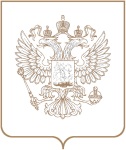 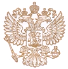 РОСКОМНАДЗОРУПРАВЛЕНИЕ ФЕДЕРАЛЬНОЙ СЛУЖБЫ ПО НАДЗОРУ В СФЕРЕ СВЯЗИ, ИНФОРМАЦИОННЫХ ТЕХНОЛОГИЙ И МАССОВЫХ КОММУНИКАЦИЙ ПО КАЛУЖСКОЙ ОБЛАСТИПРИКАЗРОСКОМНАДЗОРУПРАВЛЕНИЕ ФЕДЕРАЛЬНОЙ СЛУЖБЫ ПО НАДЗОРУ В СФЕРЕ СВЯЗИ, ИНФОРМАЦИОННЫХ ТЕХНОЛОГИЙ И МАССОВЫХ КОММУНИКАЦИЙ ПО КАЛУЖСКОЙ ОБЛАСТИПРИКАЗРОСКОМНАДЗОРУПРАВЛЕНИЕ ФЕДЕРАЛЬНОЙ СЛУЖБЫ ПО НАДЗОРУ В СФЕРЕ СВЯЗИ, ИНФОРМАЦИОННЫХ ТЕХНОЛОГИЙ И МАССОВЫХ КОММУНИКАЦИЙ ПО КАЛУЖСКОЙ ОБЛАСТИПРИКАЗ№ г.КалугаРуководительЮ. А. Кузенков№п/пНаименование оператораОГРНИННМесто нахожденияКатегория рискаГруппа тяжестиГруппа вероятности№п/пНаименование оператораОГРНИННМесто нахожденияКатегория рискаГруппа тяжестиГруппа вероятности№п/пНаименование оператораОГРНИННМесто нахожденияКатегория рискаГруппа тяжестиГруппа вероятности1"МУНИЦИПАЛЬНОЕ БЮДЖЕТНОЕ УЧРЕЖДЕНИЕ "РЕДАКЦИЯ ГАЗЕТЫ "РОДНОЙ КРАЙ" МУНИЦИПАЛЬНОГО РАЙОНА "ХВАСТОВИЧСКИЙ РАЙОН" КАЛУЖСКОЙ ОБЛАСТИ10240005998754021000249249360,  Калужская область, ХВАСТОВИЧСКИЙ Р-Н, С. ХВАСТОВИЧИ, УЛ. ДИМИТРОВА, Д.1средний рискА42АВТОНОМНАЯ НЕКОММЕРЧЕСКАЯ ОБЩЕОБРАЗОВАТЕЛЬНАЯ ОРГАНИЗАЦИЯ "КАЛУЖСКАЯ МЕЖДУНАРОДНАЯ ШКОЛА"11240000012784025990276248000,  Калужская область, Г. КАЛУГА, УЛ. ЛУНАЧАРСКОГО, Д. 16средний рискА43АВТОНОМНАЯ НЕКОММЕРЧЕСКАЯ ОРГАНИЗАЦИЯ "КАЛУЖСКОЕ АВИАЦИОННОЕ ЛЕТНО-ТЕХНИЧЕСКОЕ УЧИЛИЩЕ ОБЩЕРОССИЙСКОЙ ОБЩЕСТВЕННО-ГОСУДАРСТВЕННОЙ ОРГАНИЗАЦИИ "ДОБРОВОЛЬНОЕ ОБЩЕСТВО СОДЕЙСТВИЯ АРМИИ, АВИАЦИИ И ФЛОТУ РОССИИ"11140000004764029994024248023,  Калужская область, Г. КАЛУГА, УЛ. КУРСАНТОВ, Д.20средний рискА44АВТОНОМНАЯ НЕКОММЕРЧЕСКАЯ ОРГАНИЗАЦИЯ ДОПОЛНИТЕЛЬНОГО ПРОФЕССИОНАЛЬНОГО ОБРАЗОВАНИЯ "ПРОФИ"10740000013054027080314248000,  Калужская область, Г. КАЛУГА, УЛ. ТЕАТРАЛЬНАЯ, Д. 37/2, ОФИС 1средний рискА45АВТОНОМНАЯ НЕКОММЕРЧЕСКАЯ ОРГАНИЗАЦИЯ ДОПОЛНИТЕЛЬНОГО ПРОФЕССИОНАЛЬНОГО ОБРАЗОВАНИЯ "УЧЕБНО-ПРОИЗВОДСТВЕННЫЙ КОМБИНАТ"11040000004444027099481248000,  Калужская область, Г. КАЛУГА, ПЕР. ТЕРЕНИНСКИЙ, Д.6средний рискА46АВТОНОМНАЯ НЕКОММЕРЧЕСКАЯ ОРГАНИЗАЦИЯ ДОПОЛНИТЕЛЬНОГО ПРОФЕССИОНАЛЬНОГО ОБРАЗОВАНИЯ "ЦЕНТР ИНОСТРАННЫХ ЯЗЫКОВ"10740000017784028040233248001,  Калужская область, Г. КАЛУГА, УЛ. СУВОРОВА, Д. 121, ОФИС 420средний рискА47АВТОНОМНАЯ НЕКОММЕРЧЕСКАЯ ОРГАНИЗАЦИЯ ДОШКОЛЬНАЯ ОБРАЗОВАТЕЛЬНАЯ ОРГАНИЗАЦИЯ "ЭТНОМИРОК"11540000000874003036002249018,  Калужская область, БОРОВСКИЙ Р-Н, Д. ПЕТРОВОсредний рискА48АВТОНОМНАЯ НЕКОММЕРЧЕСКАЯ ОРГАНИЗАЦИЯ СПОРТИВНО-ОЗДОРОВИТЕЛЬНЫЙ КОМПЛЕКС "ОТЭК-ТАРУСА"10240008517644018007276249118, Калужская область, ТАРУССКИЙ Р-Н, Д. СТРОИТЕЛЬ, УЛ. РЕЧНАЯ, Д.5средний рискА49АВТОНОМНАЯ НЕКОММЕРЧЕСКАЯ ПРОФЕССИОНАЛЬНАЯ ОБРАЗОВАТЕЛЬНАЯ ОРГАНИЗАЦИЯ "УЧЕБНЫЙ ЦЕНТР "АВТОКАДРЫ"10240011914884027035456248600,  Калужская область, Г. КАЛУГА, УЛ. ДОСТОЕВСКОГО, Д.41, -, -средний рискА410АВТОНОМНОЕ УЧРЕЖДЕНИЕ ТАРУССКОГО РАЙОНА ПО ТУРИЗМУ "ТАРУССКИЙ ТУРИСТСКО-ИНФОРМАЦИОННЫЙ ЦЕНТР"11140290017674018010021249100,  Калужская область, ТАРУССКИЙ Р-Н, Г. ТАРУСА, ПЛ. ЛЕНИНА, Д.3средний рискА411АДМИНИСТРАЦИЯ (ИСПОЛНИТЕЛЬНО - РАСПОРЯДИТЕЛЬНЫЙ ОРГАН) МУНИЦИПАЛЬНОГО ОБРАЗОВАНИЯ СЕЛЬСКОГО ПОСЕЛЕНИЯ "ДЕРЕВНЯ СЕНИ"10540005245004004401385249868,  Калужская область, ДЗЕРЖИНСКИЙ Р-Н, Д. ЛУЖНОЕ, УЛ. СЕМИДВОРКА, Д. 7средний рискА412АДМИНИСТРАЦИЯ (ИСПОЛНИТЕЛЬНО-РАСПОРЯДИТЕЛЬНЫЙ ОРГАН) ГОРОДСКОГО ПОСЕЛЕНИЯ "ГОРОД МЕЩОВСК" МЕЩОВСКОГО РАЙОНА КАЛУЖСКОЙ ОБЛАСТИ10640010006784013003341249240,  Калужская область, МЕЩОВСКИЙ Р-Н, Г. МЕЩОВСК, ПР-КТ РЕВОЛЮЦИИ, Д.47средний рискА413АДМИНИСТРАЦИЯ (ИСПОЛНИТЕЛЬНО-РАСПОРЯДИТЕЛЬНЫЙ ОРГАН) ГОРОДСКОГО ПОСЕЛЕНИЯ "ГОРОД СПАС-ДЕМЕНСК"10640230007004016003004249610,  Калужская область, СПАС-ДЕМЕНСКИЙ Р-Н, Г. СПАС-ДЕМЕНСК, УЛ. СОВЕТСКАЯ, Д.99средний рискА414АДМИНИСТРАЦИЯ (ИСПОЛНИТЕЛЬНО-РАСПОРЯДИТЕЛЬНЫЙ ОРГАН) МУНИЦИПАЛЬНОГО ОБРАЗОВАНИЯ СЕЛЬСКОЕ ПОСЕЛЕНИЕ "ДЕРЕВНЯ ЖИЛЕТОВО"10540005232134004401219249841,  Калужская область, ДЗЕРЖИНСКИЙ Р-Н, Д. ЖИЛЕТОВО, Д.22средний рискА415АДМИНИСТРАЦИЯ (ИСПОЛНИТЕЛЬНО-РАСПОРЯДИТЕЛЬНЫЙ ОРГАН) МУНИЦИПАЛЬНОГО ОБРАЗОВАНИЯ СЕЛЬСКОЕ ПОСЕЛЕНИЕ "ДЕРЕВНЯ РУДНЯ"10540005234994004401233249851,  Калужская область, ДЗЕРЖИНСКИЙ Р-Н, Д. РУДНЯ, Д.52средний рискА416АДМИНИСТРАЦИЯ (ИСПОЛНИТЕЛЬНО-РАСПОРЯДИТЕЛЬНЫЙ ОРГАН) МУНИЦИПАЛЬНОГО ОБРАЗОВАНИЯ СЕЛЬСКОЕ ПОСЕЛЕНИЕ "СЕЛО ДВОРЦЫ"10540005236864004401314249842,  Калужская область, ДЗЕРЖИНСКИЙ Р-Н, С. ДВОРЦЫ, УЛ. ФЕДОРОВА, Д. 14средний рискА417АДМИНИСТРАЦИЯ (ИСПОЛНИТЕЛЬНО-РАСПОРЯДИТЕЛЬНЫЙ ОРГАН) МУНИЦИПАЛЬНОГО РАЙОНА "СУХИНИЧСКИЙ РАЙОН"10240008055094017002067249270,  Калужская область, СУХИНИЧСКИЙ Р-Н, Г. СУХИНИЧИ, УЛ. ЛЕНИНА, Д.56Асредний рискА418АДМИНИСТРАЦИЯ (ИСПОЛНИТЕЛЬНО-РАСПОРЯДИТЕЛЬНЫЙ ОРГАН) СЕЛЬСКОГО ПОСЕЛЕНИЯ "ДЕРЕВНЯ АЛЕКИНО"10640290010904018008400249111,  Калужская область, ТАРУССКИЙ Р-Н, Д. АЛЕКИНО, УЛ. САДОВАЯ, Д.1средний рискА419АДМИНИСТРАЦИЯ (ИСПОЛНИТЕЛЬНО-РАСПОРЯДИТЕЛЬНЫЙ ОРГАН) СЕЛЬСКОГО ПОСЕЛЕНИЯ "ДЕРЕВНЯ АЛНЕРЫ"10640010022624017005572249266, Калужская область, муниципальный район СУХИНИЧСКИЙ, С.П. ДЕРЕВНЯ АЛНЕРЫ, Д АЛНЕРЫ, Д. 5средний рискА420АДМИНИСТРАЦИЯ (ИСПОЛНИТЕЛЬНО-РАСПОРЯДИТЕЛЬНЫЙ ОРГАН) СЕЛЬСКОГО ПОСЕЛЕНИЯ "ДЕРЕВНЯ АСМОЛОВО"11440230001534002004199249665,  Калужская область, БАРЯТИНСКИЙ Р-Н, Д. АСМОЛОВО, УЛ. ДРУЖБЫ, Д.7средний рискА421АДМИНИСТРАЦИЯ (ИСПОЛНИТЕЛЬНО-РАСПОРЯДИТЕЛЬНЫЙ ОРГАН) СЕЛЬСКОГО ПОСЕЛЕНИЯ "ДЕРЕВНЯ БАРСУКИ"10540005236974004401321249865,  Калужская область, ДЗЕРЖИНСКИЙ Р-Н, Д. БАРСУКИ, УЛ. ЦЕНТРАЛЬНАЯ, Д.45средний рискА422АДМИНИСТРАЦИЯ (ИСПОЛНИТЕЛЬНО-РАСПОРЯДИТЕЛЬНЫЙ ОРГАН) СЕЛЬСКОГО ПОСЕЛЕНИЯ "ДЕРЕВНЯ БОЛВА"10540015171844016002949249610,  Калужская область, СПАС-ДЕМЕНСКИЙ Р-Н, Д. БОЛВА, УЛ. ЦЕНТРАЛЬНАЯ, Д.11средний рискА423АДМИНИСТРАЦИЯ (ИСПОЛНИТЕЛЬНО-РАСПОРЯДИТЕЛЬНЫЙ ОРГАН) СЕЛЬСКОГО ПОСЕЛЕНИЯ "ДЕРЕВНЯ БОЛЬШИЕ КОЗЛЫ"10540000170924015002150249127,  Калужская область, ПЕРЕМЫШЛЬСКИЙ Р-Н, Д. БОЛЬШИЕ КОЗЛЫ, Д.17Бсредний рискА424АДМИНИСТРАЦИЯ (ИСПОЛНИТЕЛЬНО-РАСПОРЯДИТЕЛЬНЫЙ ОРГАН) СЕЛЬСКОГО ПОСЕЛЕНИЯ "ДЕРЕВНЯ БОРДУКОВО"10640010021304017005477249269,  Калужская область, СУХИНИЧСКИЙ Р-Н, Д. БОРДУКОВО, Д.59средний рискА425АДМИНИСТРАЦИЯ (ИСПОЛНИТЕЛЬНО-РАСПОРЯДИТЕЛЬНЫЙ ОРГАН) СЕЛЬСКОГО ПОСЕЛЕНИЯ "ДЕРЕВНЯ ГЛАЗКОВО"10640010021414017005460249268, Калужская область, муниципальный район СУХИНИЧСКИЙ, С.П. ДЕРЕВНЯ ГЛАЗКОВО, Д ГЛАЗКОВО, Д. 47средний рискА426АДМИНИСТРАЦИЯ (ИСПОЛНИТЕЛЬНО-РАСПОРЯДИТЕЛЬНЫЙ ОРГАН) СЕЛЬСКОГО ПОСЕЛЕНИЯ "ДЕРЕВНЯ ГРИГОРОВСКОЕ"10540000171254015002311249132,  Калужская область, ПЕРЕМЫШЛЬСКИЙ Р-Н, Д. ГРИГОРОВСКОЕ, Д.57средний рискА427АДМИНИСТРАЦИЯ (ИСПОЛНИТЕЛЬНО-РАСПОРЯДИТЕЛЬНЫЙ ОРГАН) СЕЛЬСКОГО ПОСЕЛЕНИЯ "ДЕРЕВНЯ КАРЦОВО"10540005235544004401240249858,  Калужская область, ДЗЕРЖИНСКИЙ Р-Н, Д. КАРЦОВО, УЛ. ЦЕНТРАЛЬНАЯ, Д.3средний рискА428АДМИНИСТРАЦИЯ (ИСПОЛНИТЕЛЬНО-РАСПОРЯДИТЕЛЬНЫЙ ОРГАН) СЕЛЬСКОГО ПОСЕЛЕНИЯ "ДЕРЕВНЯ ЛЮДКОВО"11240230003864014006063249942,  Калужская область, МОСАЛЬСКИЙ Р-Н, Д. ЛЮДКОВО, УЛ. ШОССЕЙНАЯ, Д.11средний рискА429АДМИНИСТРАЦИЯ (ИСПОЛНИТЕЛЬНО-РАСПОРЯДИТЕЛЬНЫЙ ОРГАН) СЕЛЬСКОГО ПОСЕЛЕНИЯ "ДЕРЕВНЯ НЕСТЕРЫ"10540015171624016002931249603,  Калужская область, СПАС-ДЕМЕНСКИЙ Р-Н, Д. НЕСТЕРЫ, УЛ. Б.КРИВЕЛЬСКОГО, Д.8средний рискА430АДМИНИСТРАЦИЯ (ИСПОЛНИТЕЛЬНО-РАСПОРЯДИТЕЛЬНЫЙ ОРГАН) СЕЛЬСКОГО ПОСЕЛЕНИЯ "ДЕРЕВНЯ ПОНИЗОВЬЕ"10540015172944016002995249622,  Калужская область, СПАС-ДЕМЕНСКИЙ Р-Н, Д. ПОНИЗОВЬЕ, УЛ. ПРИОЗЕРНАЯ, Д.2средний рискА431АДМИНИСТРАЦИЯ (ИСПОЛНИТЕЛЬНО-РАСПОРЯДИТЕЛЬНЫЙ ОРГАН) СЕЛЬСКОГО ПОСЕЛЕНИЯ "ДЕРЕВНЯ РАДОЖДЕВО"10640010022184017005501249281, Калужская область, муниципальный район СУХИНИЧСКИЙ, С.П. ДЕРЕВНЯ РАДОЖДЕВО, Д РАДОЖДЕВО, Д. 75Асредний рискА432АДМИНИСТРАЦИЯ (ИСПОЛНИТЕЛЬНО-РАСПОРЯДИТЕЛЬНЫЙ ОРГАН) СЕЛЬСКОГО ПОСЕЛЕНИЯ "ДЕРЕВНЯ РЕДЬКИНО"10540005237524004401346249840,  Калужская область, ДЗЕРЖИНСКИЙ Р-Н, Д. РЕДЬКИНО, Д.39средний рискА433АДМИНИСТРАЦИЯ (ИСПОЛНИТЕЛЬНО-РАСПОРЯДИТЕЛЬНЫЙ ОРГАН) СЕЛЬСКОГО ПОСЕЛЕНИЯ "ДЕРЕВНЯ СНОПОТ"10540015171294016002917249627,  Калужская область, СПАС-ДЕМЕНСКИЙ Р-Н, Д. СНОПОТ, УЛ. СНОПОТСКАЯ, Д.1средний рискА434АДМИНИСТРАЦИЯ (ИСПОЛНИТЕЛЬНО-РАСПОРЯДИТЕЛЬНЫЙ ОРГАН) СЕЛЬСКОГО ПОСЕЛЕНИЯ "ДЕРЕВНЯ СОБОЛЕВКА"10640010022404017005526249286,  Калужская область, СУХИНИЧСКИЙ Р-Н, Д. СОБОЛЕВКА, Д.42средний рискА435АДМИНИСТРАЦИЯ (ИСПОЛНИТЕЛЬНО-РАСПОРЯДИТЕЛЬНЫЙ ОРГАН) СЕЛЬСКОГО ПОСЕЛЕНИЯ "ДЕРЕВНЯ СУББОТНИКИ"10640010022514017005565249284,  Калужская область, СУХИНИЧСКИЙ Р-Н, Д. СУББОТНИКИ, Д.64средний рискА436АДМИНИСТРАЦИЯ (ИСПОЛНИТЕЛЬНО-РАСПОРЯДИТЕЛЬНЫЙ ОРГАН) СЕЛЬСКОГО ПОСЕЛЕНИЯ "ДЕРЕВНЯ ТЕПЛОВО"10540015170964016002890249610,  Калужская область, СПАС-ДЕМЕНСКИЙ Р-Н, Д. ТЕПЛОВО, УЛ. ЦЕНТРАЛЬНАЯ, Д.5средний рискА437АДМИНИСТРАЦИЯ (ИСПОЛНИТЕЛЬНО-РАСПОРЯДИТЕЛЬНЫЙ ОРГАН) СЕЛЬСКОГО ПОСЕЛЕНИЯ "ДЕРЕВНЯ ХОТИСИНО"10540000172244015004157249123,  Калужская область, ПЕРЕМЫШЛЬСКИЙ Р-Н, Д. ХОТИСИНО, Д.43средний рискА438АДМИНИСТРАЦИЯ (ИСПОЛНИТЕЛЬНО-РАСПОРЯДИТЕЛЬНЫЙ ОРГАН) СЕЛЬСКОГО ПОСЕЛЕНИЯ "ДЕРЕВНЯ ЮРЬЕВО"10640010022294017005540249264,  Калужская область, СУХИНИЧСКИЙ Р-Н, Д. ЮРЬЕВО, Д.27средний рискА439АДМИНИСТРАЦИЯ (ИСПОЛНИТЕЛЬНО-РАСПОРЯДИТЕЛЬНЫЙ ОРГАН) СЕЛЬСКОГО ПОСЕЛЕНИЯ "ЖЕЛЕЗНОДОРОЖНАЯ СТАНЦИЯ КУДРИНСКАЯ" МЕЩОВСКОГО РАЙОНА КАЛУЖСКОЙ ОБЛАСТИ10640010005904013003253249230,  Калужская область, МЕЩОВСКИЙ Р-Н, Ж/Д СТ КУДРИНСКАЯ, УЛ. КОЗЕЛЬСКАЯ, Д.4средний рискА440АДМИНИСТРАЦИЯ (ИСПОЛНИТЕЛЬНО-РАСПОРЯДИТЕЛЬНЫЙ ОРГАН) СЕЛЬСКОГО ПОСЕЛЕНИЯ "СЕЛО БАРЯТИНО"10540015165134002003244249650,  Калужская область, БАРЯТИНСКИЙ Р-Н, С. БАРЯТИНО, УЛ. СОВЕТСКАЯ, Д.20средний рискА441АДМИНИСТРАЦИЯ (ИСПОЛНИТЕЛЬНО-РАСПОРЯДИТЕЛЬНЫЙ ОРГАН) СЕЛЬСКОГО ПОСЕЛЕНИЯ "СЕЛО БОРИЩЕВО"10540000171364015002329249139,  Калужская область, ПЕРЕМЫШЛЬСКИЙ Р-Н, С. БОРИЩЕВО, Д.90средний рискА442АДМИНИСТРАЦИЯ (ИСПОЛНИТЕЛЬНО-РАСПОРЯДИТЕЛЬНЫЙ ОРГАН) СЕЛЬСКОГО ПОСЕЛЕНИЯ "СЕЛО БОРОВЕНСК"11240230003974014006070249933,  Калужская область, МОСАЛЬСКИЙ Р-Н, С. БОРОВЕНСК, УЛ. ЦЕНТРАЛЬНАЯ, Д.1средний рискА443АДМИНИСТРАЦИЯ (ИСПОЛНИТЕЛЬНО-РАСПОРЯДИТЕЛЬНЫЙ ОРГАН) СЕЛЬСКОГО ПОСЕЛЕНИЯ "СЕЛО БУДНЯНСКИЙ"10540015159634016002770249623,  Калужская область, СПАС-ДЕМЕНСКИЙ Р-Н, С. БУДНЯНСКИЙ, УЛ. ШКОЛЬНАЯ, Д.16средний рискА444АДМИНИСТРАЦИЯ (ИСПОЛНИТЕЛЬНО-РАСПОРЯДИТЕЛЬНЫЙ ОРГАН) СЕЛЬСКОГО ПОСЕЛЕНИЯ "СЕЛО БУКАНЬ"10540020202034024008398249421,  Калужская область, ЛЮДИНОВСКИЙ Р-Н, С. БУКАНЬ, УЛ. 40 ЛЕТ ПОБЕДЫ, Д.5средний рискА445АДМИНИСТРАЦИЯ (ИСПОЛНИТЕЛЬНО-РАСПОРЯДИТЕЛЬНЫЙ ОРГАН) СЕЛЬСКОГО ПОСЕЛЕНИЯ "СЕЛО ВОЛОСОВО-ДУДИНО"10540000181044019001541249756,  Калужская область, УЛЬЯНОВСКИЙ Р-Н, С. ВОЛОСОВО-ДУДИНОсредний рискА446АДМИНИСТРАЦИЯ (ИСПОЛНИТЕЛЬНО-РАСПОРЯДИТЕЛЬНЫЙ ОРГАН) СЕЛЬСКОГО ПОСЕЛЕНИЯ "СЕЛО ГАВРИКИ" МЕЩОВСКОГО РАЙОНА КАЛУЖСКОЙ ОБЛАСТИ10640010006674013003327249251,  Калужская область, МЕЩОВСКИЙ Р-Н, С. ГАВРИКИ, УЛ. МОЛОДЕЖНАЯ, Д.5средний рискА447АДМИНИСТРАЦИЯ (ИСПОЛНИТЕЛЬНО-РАСПОРЯДИТЕЛЬНЫЙ ОРГАН) СЕЛЬСКОГО ПОСЕЛЕНИЯ "СЕЛО ГРЕМЯЧЕВО"10540000171034015002181249121,  Калужская область, ПЕРЕМЫШЛЬСКИЙ Р-Н, С. ГРЕМЯЧЕВО, Д.191Асредний рискА448АДМИНИСТРАЦИЯ (ИСПОЛНИТЕЛЬНО-РАСПОРЯДИТЕЛЬНЫЙ ОРГАН) СЕЛЬСКОГО ПОСЕЛЕНИЯ "СЕЛО ДАБУЖА"10640010037034017005621249290, Калужская область, муниципальный район СУХИНИЧСКИЙ, С.П. СЕЛО ДАБУЖА, С ДАБУЖА, Д. 146средний рискА449АДМИНИСТРАЦИЯ (ИСПОЛНИТЕЛЬНО-РАСПОРЯДИТЕЛЬНЫЙ ОРГАН) СЕЛЬСКОГО ПОСЕЛЕНИЯ "СЕЛО ДУДОРОВСКИЙ"10540000181264019001710249774,  Калужская область, УЛЬЯНОВСКИЙ Р-Н, С. ДУДОРОВСКИЙ, УЛ. ЛЕНИНА, Д.38средний рискА450АДМИНИСТРАЦИЯ (ИСПОЛНИТЕЛЬНО-РАСПОРЯДИТЕЛЬНЫЙ ОРГАН) СЕЛЬСКОГО ПОСЕЛЕНИЯ "СЕЛО ЗАРЕЧЬЕ"10540000181484019002288249760,  Калужская область, УЛЬЯНОВСКИЙ Р-Н, С. ЗАРЕЧЬЕсредний рискА451АДМИНИСТРАЦИЯ (ИСПОЛНИТЕЛЬНО-РАСПОРЯДИТЕЛЬНЫЙ ОРГАН) СЕЛЬСКОГО ПОСЕЛЕНИЯ "СЕЛО КОРЕКОЗЕВО"10540000174334015004189249144,  Калужская область, ПЕРЕМЫШЛЬСКИЙ Р-Н, С. КОРЕКОЗЕВО, УЛ. ЧЕРЕМУШКИ, Д. 15средний рискА452АДМИНИСТРАЦИЯ (ИСПОЛНИТЕЛЬНО-РАСПОРЯДИТЕЛЬНЫЙ ОРГАН) СЕЛЬСКОГО ПОСЕЛЕНИЯ "СЕЛО ЛЬВА - ТОЛСТОГО"10540005236754004401307249842,  Калужская область, ДЗЕРЖИНСКИЙ Р-Н, С. ИМЕНИ ЛЬВА ТОЛСТОГО, УЛ. СОВЕТСКАЯ, Д.27средний рискА453АДМИНИСТРАЦИЯ (ИСПОЛНИТЕЛЬНО-РАСПОРЯДИТЕЛЬНЫЙ ОРГАН) СЕЛЬСКОГО ПОСЕЛЕНИЯ "СЕЛО ЛЮБУНЬ"10540015170744016002882249625,  Калужская область, СПАС-ДЕМЕНСКИЙ Р-Н, С. ЛЮБУНЬ, УЛ. ПРИОЗЕРНАЯ, Д.29средний рискА454АДМИНИСТРАЦИЯ (ИСПОЛНИТЕЛЬНО-РАСПОРЯДИТЕЛЬНЫЙ ОРГАН) СЕЛЬСКОГО ПОСЕЛЕНИЯ "СЕЛО МАКАРОВО"10540000171584015002350249124,  Калужская область, ПЕРЕМЫШЛЬСКИЙ Р-Н, С. МАКАРОВО, Д.11средний рискА455АДМИНИСТРАЦИЯ (ИСПОЛНИТЕЛЬНО-РАСПОРЯДИТЕЛЬНЫЙ ОРГАН) СЕЛЬСКОГО ПОСЕЛЕНИЯ "СЕЛО МУРОМЦЕВО"10540000182804001005048249217,  Калужская область, БАБЫНИНСКИЙ Р-Н, С. МУРОМЦЕВО, Д.1средний рискА456АДМИНИСТРАЦИЯ (ИСПОЛНИТЕЛЬНО-РАСПОРЯДИТЕЛЬНЫЙ ОРГАН) СЕЛЬСКОГО ПОСЕЛЕНИЯ "СЕЛО ПАВЛИНОВО"10540015172834016002988249600,  Калужская область, СПАС-ДЕМЕНСКИЙ Р-Н, С. ПАВЛИНОВО, УЛ. ЦЕНТРАЛЬНАЯ, Д.10средний рискА457АДМИНИСТРАЦИЯ (ИСПОЛНИТЕЛЬНО-РАСПОРЯДИТЕЛЬНЫЙ ОРГАН) СЕЛЬСКОГО ПОСЕЛЕНИЯ "СЕЛО ПОЗДНЯКОВО"10540000181154019001559249763,  Калужская область, УЛЬЯНОВСКИЙ Р-Н, С. ПОЗДНЯКОВОсредний рискА458АДМИНИСТРАЦИЯ (ИСПОЛНИТЕЛЬНО-РАСПОРЯДИТЕЛЬНЫЙ ОРГАН) СЕЛЬСКОГО ПОСЕЛЕНИЯ "СЕЛО СОВХОЗ ЧКАЛОВСКИЙ"10540005245444004401392249846,  Калужская область, ДЗЕРЖИНСКИЙ Р-Н, С. СОВХОЗ ЧКАЛОВСКИЙ, УЛ. ЦЕНТРАЛЬНАЯ, Д.3средний рискА459АДМИНИСТРАЦИЯ (ИСПОЛНИТЕЛЬНО-РАСПОРЯДИТЕЛЬНЫЙ ОРГАН) СЕЛЬСКОГО ПОСЕЛЕНИЯ "СЕЛО ТАТАРИНЦЫ"10640010037254017005646249261, Калужская область, муниципальный район СУХИНИЧСКИЙ, С.П. СЕЛО ТАТАРИНЦЫ, С ТАТАРИНЦЫ, УЛ РЕЧНАЯ, Д. 19средний рискА460АДМИНИСТРАЦИЯ (ИСПОЛНИТЕЛЬНО-РАСПОРЯДИТЕЛЬНЫЙ ОРГАН) СЕЛЬСКОГО ПОСЕЛЕНИЯ "СЕЛО УТЕШЕВО"10540000180274001005087249223,  Калужская область, БАБЫНИНСКИЙ Р-Н, С. УТЕШЕВО, Д.110средний рискА461АДМИНИСТРАЦИЯ (ИСПОЛНИТЕЛЬНО-РАСПОРЯДИТЕЛЬНЫЙ ОРГАН) СЕЛЬСКОГО ПОСЕЛЕНИЯ "СЕЛО ФРОЛОВО"10640010037474017005660249292,  Калужская область, СУХИНИЧСКИЙ Р-Н, С. ФРОЛОВО, Д. 11средний рискА462АДМИНИСТРАЦИЯ (ИСПОЛНИТЕЛЬНО-РАСПОРЯДИТЕЛЬНЫЙ ОРГАН) СЕЛЬСКОГО ПОСЕЛЕНИЯ "СЕЛО ХОТЕНЬ"10640010036814017005614249265, Калужская область, муниципальный район СУХИНИЧСКИЙ, СУХИНИЧСКИЙ Р-Н, С.П. СЕЛО ХОТЕНЬ, С. ХОТЕНЬ, Д.76средний рискА463АДМИНИСТРАЦИЯ (ИСПОЛНИТЕЛЬНО-РАСПОРЯДИТЕЛЬНЫЙ ОРГАН) СЕЛЬСКОГО ПОСЕЛЕНИЯ "СЕЛО ЧИПЛЯЕВО"10540015171184016002900249630,  Калужская область, СПАС-ДЕМЕНСКИЙ Р-Н, Д. ЕРШИ, УЛ. ДЕРЕВЕНСКАЯ, Д.22средний рискА464АДМИНИСТРАЦИЯ (ИСПОЛНИТЕЛЬНО-РАСПОРЯДИТЕЛЬНЫЙ ОРГАН) СЕЛЬСКОГО ПОСЕЛЕНИЯ "СЕЛО ШЛИППОВО"10640010036924017005533249280,  Калужская область, СУХИНИЧСКИЙ Р-Н, С. ШЛИППОВО, Д.68средний рискА465АДМИНИСТРАЦИЯ (ИСПОЛНИТЕЛЬНО-РАСПОРЯДИТЕЛЬНЫЙ ОРГАН) СЕЛЬСКОГО ПОСЕЛЕНИЯ "ХУТОР НОВОАЛЕКСАНДРОВСКИЙ"10540015172504016002963249620,  Калужская область, СПАС-ДЕМЕНСКИЙ Р-Н, Х. НОВОАЛЕКСАНДРОВСКИЙ, УЛ. МОСКОВСКАЯ, Д.42 "А"средний рискА466АДМИНИСТРАЦИЯ (ИСПОЛНИТЕЛЬНО-РАСПОРЯДИТЕЛЬНЫЙ ОРГАН) СЕЛЬСКОГО ПОСЕЛЕНИЯ ДЕРЕВНЯ ГАЧКИ10540015164254014004796249930,  Калужская область, МОСАЛЬСКИЙ Р-Н, Д. ГАЧКИ, УЛ. ЦЕНТРАЛЬНАЯ, Д.32средний рискА467АДМИНИСТРАЦИЯ (ИСПОЛНИТЕЛЬНО-РАСПОРЯДИТЕЛЬНЫЙ ОРГАН) СЕЛЬСКОГО ПОСЕЛЕНИЯ ДЕРЕВНЯ ДОЛГОЕ10640230000624014004919249943,  Калужская область, МОСАЛЬСКИЙ Р-Н, Д. ДОЛГОЕ, УЛ. АНИ МОРОЗОВОЙ, Д.7средний рискА468АДМИНИСТРАЦИЯ (ИСПОЛНИТЕЛЬНО-РАСПОРЯДИТЕЛЬНЫЙ ОРГАН) СЕЛЬСКОГО ПОСЕЛЕНИЯ ДЕРЕВНЯ САВИНО10640230001404014004940249930,  Калужская область, МОСАЛЬСКИЙ Р-Н, Д. САВИНО, УЛ. ЦЕНТРАЛЬНАЯ, Д. 2средний рискА469АДМИНИСТРАЦИЯ (ИСПОЛНИТЕЛЬНО-РАСПОРЯДИТЕЛЬНЫЙ ОРГАН) СЕЛЬСКОГО ПОСЕЛЕНИЯ СЕЛО ДАШИНО10540015173274014004813249936,  Калужская область, МОСАЛЬСКИЙ Р-Н, С. ДАШИНО, УЛ. СЕЛЬСКАЯ, Д.30средний рискА470АДМИНИСТРАЦИЯ МУНИЦИПАЛЬНОГО ОБРАЗОВАНИЯ СЕЛЬСКОГО ПОСЕЛЕНИЯ ДЕРЕВНЯ ОРЕХОВНЯ10540005234444008004036249884,  Калужская область, ИЗНОСКОВСКИЙ Р-Н, Д. ОРЕХОВНЯ, УЛ. НОВАЯ, Д.1средний рискА471АДМИНИСТРАЦИЯ МУНИЦИПАЛЬНОГО ОБРАЗОВАНИЯ СЕЛЬСКОЕ ПОСЕЛЕНИЕ "ДЕРЕВНЯ ЕМЕЛЬЯНОВКА"10540005244894022004140249910,  Калужская область, ЮХНОВСКИЙ Р-Н, Д. ЕМЕЛЬЯНОВКА, УЛ. ЦЕНТРАЛЬНАЯ, Д.15средний рискА472АДМИНИСТРАЦИЯ МУНИЦИПАЛЬНОГО ОБРАЗОВАНИЯ СЕЛЬСКОЕ ПОСЕЛЕНИЕ "ДЕРЕВНЯ ПЛОСКОЕ"10540005245884022004052249920,  Калужская область, ЮХНОВСКИЙ Р-Н, Д. ПЛОСКОЕ, УЛ. КАЛУЖСКАЯ, Д.2, КВ.1средний рискА473АДМИНИСТРАЦИЯ МУНИЦИПАЛЬНОГО ОБРАЗОВАНИЯ СЕЛЬСКОЕ ПОСЕЛЕНИЕ "ДЕРЕВНЯ ПОГОРЕЛОВКА"10540005247424022004133249903, Калужская область, муниципальный район ЮХНОВСКИЙ, С.П. ДЕРЕВНЯ ПОГОРЕЛОВКА, Д ПОГОРЕЛОВКА, УЛ ЦВЕТОЧНАЯ, Д. 2средний рискА474АДМИНИСТРАЦИЯ МУНИЦИПАЛЬНОГО ОБРАЗОВАНИЯ СЕЛЬСКОЕ ПОСЕЛЕНИЕ "ДЕРЕВНЯ ПОРОСЛИЦЫ"10540005246874022004077249922,  Калужская область, ЮХНОВСКИЙ Р-Н, Д. ПОРОСЛИЦЫ, УЛ. СПОРТИВНАЯ, Д.2средний рискА475АДМИНИСТРАЦИЯ МУНИЦИПАЛЬНОГО ОБРАЗОВАНИЯ СЕЛЬСКОЕ ПОСЕЛЕНИЕ "ДЕРЕВНЯ РЫЛЯКИ"10540005245774022004045249913,  Калужская область, ЮХНОВСКИЙ Р-Н, Д. РЫЛЯКИ, УЛ. МИРА, Д.1средний рискА476АДМИНИСТРАЦИЯ МУНИЦИПАЛЬНОГО ОБРАЗОВАНИЯ СЕЛЬСКОЕ ПОСЕЛЕНИЕ "ДЕРЕВНЯ СТАРКИ"10540005236104004401280249844,  Калужская область, ДЗЕРЖИНСКИЙ Р-Н, Д. СТАРКИ, Д. 64средний рискА477АДМИНИСТРАЦИЯ МУНИЦИПАЛЬНОГО ОБРАЗОВАНИЯ СЕЛЬСКОЕ ПОСЕЛЕНИЕ ДЕРЕВНЯ МИХАЛИ10540005232904008003963249877,  Калужская область, ИЗНОСКОВСКИЙ Р-Н, Д. МИХАЛИ, Д.48средний рискА478АДМИНИСТРАЦИЯ МУНИЦИПАЛЬНОГО ОБРАЗОВАНИЯ СЕЛЬСКОЕ ПОСЕЛЕНИЕ ДЕРЕВНЯ ХВОЩИ10540005234224008004004249882,  Калужская область, ИЗНОСКОВСКИЙ Р-Н, Д. ХВОЩИ, УЛ. МИРА, Д.2средний рискА479АДМИНИСТРАЦИЯ МУНИЦИПАЛЬНОГО ОБРАЗОВАНИЯ СЕЛЬСКОЕ ПОСЕЛЕНИЕ СЕЛО ШАНСКИЙ ЗАВОД10540005234334008004029249895,  Калужская область, ИЗНОСКОВСКИЙ Р-Н, С. ШАНСКИЙ ЗАВОД, УЛ. ЦЕНТРАЛЬНАЯ, Д.7средний рискА480АДМИНИСТРАЦИЯ МУНИЦИПАЛЬНОГО РАЙОНА "ЖУКОВСКИЙ РАЙОН"10240006301474007005510249191,  Калужская область, ЖУКОВСКИЙ Р-Н, Г. ЖУКОВ, УЛ. ГУРЬЯНОВА, Д.31средний рискА481АДМИНИСТРАЦИЯ МУНИЦИПАЛЬНОГО РАЙОНА "КОЗЕЛЬСКИЙ РАЙОН" (ИСПОЛНИТЕЛЬНО-РАСПОРЯДИТЕЛЬНЫЙ ОРГАН)10240006703084009005096249722,  Калужская область, КОЗЕЛЬСКИЙ Р-Н, Г. КОЗЕЛЬСК, УЛ. СОВЕТСКАЯ Б., Д.53средний рискА482АДМИНИСТРАЦИЯ СЕЛЬСКОГО ПОСЕЛЕНИЯ " ДЕРЕВНЯ БУДА "10540020198514005004246249320,  Калужская область, ДУМИНИЧСКИЙ Р-Н, Д. БУДАсредний рискА483АДМИНИСТРАЦИЯ СЕЛЬСКОГО ПОСЕЛЕНИЯ " СЕЛО НОВОСЛОБОДСК"10540020196104005004214249306,  Калужская область, ДУМИНИЧСКИЙ Р-Н, С. НОВОСЛОБОДСК, Д.14средний рискА484АДМИНИСТРАЦИЯ СЕЛЬСКОГО ПОСЕЛЕНИЯ "ДЕРЕВНЯ БРЮХОВО"10540005248634012004208249965,  Калужская область, МЕДЫНСКИЙ Р-Н, Д. БРЮХОВО, Д.50средний рискА485АДМИНИСТРАЦИЯ СЕЛЬСКОГО ПОСЕЛЕНИЯ "ДЕРЕВНЯ ВАРВАРОВКА"10540005244014012004134249961,  Калужская область, МЕДЫНСКИЙ Р-Н, Д. ВАРВАРОВКА, Д.56средний рискА486АДМИНИСТРАЦИЯ СЕЛЬСКОГО ПОСЕЛЕНИЯ "ДЕРЕВНЯ ГЛУХОВО"10540005248304012004215249963, Калужская область, МЕДЫНСКИЙ Р-Н, Д. ГЛУХОВО, Д.53средний рискА487АДМИНИСТРАЦИЯ СЕЛЬСКОГО ПОСЕЛЕНИЯ "ДЕРЕВНЯ ГУСЕВО"10540005245114012004159249954,  Калужская область, МЕДЫНСКИЙ Р-Н, Д. ГУСЕВО, Д.1средний рискА488АДМИНИСТРАЦИЯ СЕЛЬСКОГО ПОСЕЛЕНИЯ "ДЕРЕВНЯ ЗАХАРОВО"10640110017804011016627249085,  Калужская область, МАЛОЯРОСЛАВЕЦКИЙ Р-Н, Д. ЗАХАРОВОсредний рискА489АДМИНИСТРАЦИЯ СЕЛЬСКОГО ПОСЕЛЕНИЯ "ДЕРЕВНЯ МИХАЛЬЧУКОВО"10540005247644012004180249875,  Калужская область, МЕДЫНСКИЙ Р-Н, Д. МИХАЛЬЧУКОВОсредний рискА490АДМИНИСТРАЦИЯ СЕЛЬСКОГО ПОСЕЛЕНИЯ "ДЕРЕВНЯ МИХЕЕВО"10540005245334012004166249955,  Калужская область, МЕДЫНСКИЙ Р-Н, Д. МИХЕЕВО, Д.137средний рискА491АДМИНИСТРАЦИЯ СЕЛЬСКОГО ПОСЕЛЕНИЯ "ДЕРЕВНЯ ПРУДКИ"10640110020004011016722249083,  Калужская область, МАЛОЯРОСЛАВЕЦКИЙ Р-Н, Д. ПРУДКИсредний рискА492АДМИНИСТРАЦИЯ СЕЛЬСКОГО ПОСЕЛЕНИЯ "ДЕРЕВНЯ РОМАНОВО"10540005244904012004141249953,  Калужская область, МЕДЫНСКИЙ Р-Н, Д. РОМАНОВОсредний рискА493АДМИНИСТРАЦИЯ СЕЛЬСКОГО ПОСЕЛЕНИЯ "ДЕРЕВНЯ ШУМЯТИНО"10640110029674011016923249060,  Калужская область, МАЛОЯРОСЛАВЕЦКИЙ Р-Н, Д. ШУМЯТИНОсредний рискА494АДМИНИСТРАЦИЯ СЕЛЬСКОГО ПОСЕЛЕНИЯ "ОКТЯБРЬСКИЙ СЕЛЬСОВЕТ"10640290029824020004900249802,  Калужская область, ФЕРЗИКОВСКИЙ Р-Н, П. ОКТЯБРЬСКИЙсредний рискА495АДМИНИСТРАЦИЯ СЕЛЬСКОГО ПОСЕЛЕНИЯ "ПОСЕЛОК ЮБИЛЕЙНЫЙ"10640110008004011016458249087,  Калужская область, МАЛОЯРОСЛАВЕЦКИЙ Р-Н, П. ЮБИЛЕЙНЫЙсредний рискА496АДМИНИСТРАЦИЯ СЕЛЬСКОГО ПОСЕЛЕНИЯ "СЕЛО АДУЕВО"10540005243804012004127249960,  Калужская область, МЕДЫНСКИЙ Р-Н, С. АДУЕВО, Д.115средний рискА497АДМИНИСТРАЦИЯ СЕЛЬСКОГО ПОСЕЛЕНИЯ "СЕЛО ВЫСОКИНИЧИ"10640110017904007016600249180,  Калужская область, ЖУКОВСКИЙ Р-Н, С. ВЫСОКИНИЧИ, Д. 18средний рискА498АДМИНИСТРАЦИЯ СЕЛЬСКОГО ПОСЕЛЕНИЯ "СЕЛО КРЕМЕНСКОЕ"10540005252604012004222249962,  Калужская область, МЕДЫНСКИЙ Р-Н, С. КРЕМЕНСКОЕсредний рискА499АДМИНИСТРАЦИЯ СЕЛЬСКОГО ПОСЕЛЕНИЯ "СЕЛО КУДИНОВО"10640110020874011016708249061,  Калужская область, МАЛОЯРОСЛАВЕЦКИЙ Р-Н, С. КУДИНОВОсредний рискА4100АДМИНИСТРАЦИЯ СЕЛЬСКОГО ПОСЕЛЕНИЯ "СЕЛО МАКЛИНО"10640110022414011016810249070,  Калужская область, МАЛОЯРОСЛАВЕЦКИЙ Р-Н, С. МАКЛИНОсредний рискА4101АДМИНИСТРАЦИЯ СЕЛЬСКОГО ПОСЕЛЕНИЯ "СЕЛО НЕДЕЛЬНОЕ"10640110040234011017148249073,  Калужская область, МАЛОЯРОСЛАВЕЦКИЙ Р-Н, С. НЕДЕЛЬНОЕ, УЛ. СОВЕТСКАЯ, Д.1средний рискА4102АДМИНИСТРАЦИЯ СЕЛЬСКОГО ПОСЕЛЕНИЯ "СЕЛО НИКИТСКОЕ"10540005246104012004173249966,  Калужская область, МЕДЫНСКИЙ Р-Н, С. НИКИТСКОЕ, Д.122средний рискА4103АДМИНИСТРАЦИЯ СЕЛЬСКОГО ПОСЕЛЕНИЯ "СЕЛО ПЕНЕВИЧИ"10540020220734021002969249364,  Калужская область, ХВАСТОВИЧСКИЙ Р-Н, С. ПЕНЕВИЧИ, УЛ. ЦЕНТРАЛЬНАЯ, Д.9средний рискА4104АДМИНИСТРАЦИЯ СЕЛЬСКОГО ПОСЕЛЕНИЯ "СЕЛО ПЕРЕДЕЛ"10540005248194012004198249967,  Калужская область, МЕДЫНСКИЙ Р-Н, С. ПЕРЕДЕЛсредний рискА4105АДМИНИСТРАЦИЯ СЕЛЬСКОГО ПОСЕЛЕНИЯ ДЕРЕВНЯ ВЕРХОВЬЕ10640110029234007016984249160,  Калужская область, ЖУКОВСКИЙ Р-Н, Д. ВЕРХОВЬЕ, Д.115средний рискА4106АДМИНИСТРАЦИЯ СЕЛЬСКОГО ПОСЕЛЕНИЯ СЕЛО ИСТЬЕ10640110021644007016783249162,  Калужская область, ЖУКОВСКИЙ Р-Н, С. ИСТЬЕ, УЛ. СОВХОЗНАЯ, Д. 15средний рискА4107АДМИНИСТРАЦИЯ СЕЛЬСКОГО ПОСЕЛЕНИЯ СЕЛО СОВХОЗ "ПОБЕДА"10640110022084007016737249167,  Калужская область, ЖУКОВСКИЙ Р-Н, С. СОВХОЗ ПОБЕДА, УЛ. СТАРОПРУДНАЯ, Д.15средний рискА4108АДМИНИСТРАЦИЯ СЕЛЬСКОГО ПОСЕЛЕНИЯ СЕЛО СОВХОЗ "ЧАУСОВО"10640110026924007016857249183,  Калужская область, ЖУКОВСКИЙ Р-Н, С. СОВХОЗ "ЧАУСОВО", УЛ. МИРА, Д. 13средний рискА4109АДМИНИСТРАЦИЯ СЕЛЬСКОГО ПОСЕЛЕНИЯ" СЕЛО ВЁРТНОЕ"10540020191704005004060249322,  Калужская область, ДУМИНИЧСКИЙ Р-Н, С. ВЕРТНОЕ, Д. 1средний рискА4110АКЦИОНЕРНОЕ ОБЩЕСТВО "АВТОМОБИЛИСТ"10240008506644018000425249100, Калужская область, ТАРУССКИЙ Р-Н, Г. ТАРУСА, Ш. СЕРПУХОВСКОЕ, Д.20/1средний рискА4111АКЦИОНЕРНОЕ ОБЩЕСТВО "ВОРОБЬЕВО"10240006916484011002110249054,  Калужская область, МАЛОЯРОСЛАВЕЦКИЙ Р-Н, Д. ВОРОБЬЕВО, УЛ. МОЛОДЕЖНАЯ, Д.1средний рискА4112АКЦИОНЕРНОЕ ОБЩЕСТВО "ГАЗПРОМ ГАЗОРАСПРЕДЕЛЕНИЕ ОБНИНСК"10240009400614025001613249033,  Калужская область, Г. ОБНИНСК, ПР-Д ПИОНЕРСКИЙ, Д. 14, -средний рискА4113АКЦИОНЕРНОЕ ОБЩЕСТВО "ГОЛОВНОЙ ПРОЕКТНЫЙ ИНСТИТУТ ГРАЖДАНСКОГО СТРОИТЕЛЬСТВА, ЗАСТРОЙКИ ГОРОДОВ И ПОСЕЛКОВ - КАЛУГАГРАЖДАНПРОЕКТ"10440044039154027064168248001,  Калужская область, Г. КАЛУГА, УЛ. ПЛЕХАНОВА, Д. 45средний рискА4114АКЦИОНЕРНОЕ ОБЩЕСТВО "ГРУЗОВОЕ АВТОТРАНСПОРТНОЕ ПРЕДПРИЯТИЕ №1"10240011915984027016460248003,  Калужская область, Г. КАЛУГА, ПЕР. ТУЛЬСКИЙ 2-Й, Д.3, -, -средний рискА4115АКЦИОНЕРНОЕ ОБЩЕСТВО "КАЛУГААВТОДОРПРОЕКТ"10440044040364027064270248013,  Калужская область, Г. КАЛУГА, ПЕР. ТУЛЬСКИЙ 2-Й, Д.1, -, -средний рискА4116АКЦИОНЕРНОЕ ОБЩЕСТВО "КАЛУГАНЕФТЕПРОДУКТ"10240014256454029001011248009,  Калужская область, Г. КАЛУГА, Ш. ГРАБЦЕВСКОЕ, Д.178средний рискА4117АКЦИОНЕРНОЕ ОБЩЕСТВО "КАЛУЖСКИЙ ЗАВОД ПУТЕВЫХ МАШИН И ГИДРОПРИВОДОВ"10240014262944029000018248016, Калужская область, городской округ ГОРОД КАЛУГА, Г КАЛУГА, УЛ ЛЕНИНА, Д. 23средний рискА4118АКЦИОНЕРНОЕ ОБЩЕСТВО "КАЛУЖСКИЙ ЗАВОД ТЕЛЕГРАФНОЙ АППАРАТУРЫ"11140270072254027106731248002,  Калужская область, Г. КАЛУГА, УЛ. САЛТЫКОВА-ЩЕДРИНА, Д.141средний рискА4119АКЦИОНЕРНОЕ ОБЩЕСТВО "КАРТОН-ПОЛИГРАФ"10240013405714028000294248010,  Калужская область, Г. КАЛУГА, УЛ. КОМСОМОЛЬСКАЯ РОЩА, Д.39, -, -средний рискА4120АКЦИОНЕРНОЕ ОБЩЕСТВО "КОНДРОВСКИЙ ХЛЕБОКОМБИНАТ"10240005681954004002750249834,  Калужская область, ДЗЕРЖИНСКИЙ Р-Н, Г. КОНДРОВО, УЛ. КОММУНЫ, Д.14средний рискА4121АКЦИОНЕРНОЕ ОБЩЕСТВО "МЕЖДУНАРОДНЫЙ АЭРОПОРТ "КАЛУГА"11040290009764029043149248035, Калужская область, городской округ ГОРОД КАЛУГА, Г. КАЛУГА, УЛ. ВЗЛЕТНАЯ, Д.46средний рискА4122АКЦИОНЕРНОЕ ОБЩЕСТВО "НАУЧНО-ИССЛЕДОВАТЕЛЬСКИЙ ИНСТИТУТ ВНИИДРЕВ"10240005349864003002500249000,  Калужская область, БОРОВСКИЙ Р-Н, Г. БАЛАБАНОВО, ПЛ. 50 ЛЕТ ОКТЯБРЯ, Д. 1средний рискА4123АКЦИОНЕРНОЕ ОБЩЕСТВО "ОБНИНСКОРГСИНТЕЗ"10740250077814025415519249030,  Калужская область, Г. ОБНИНСК, Ш. КИЕВСКОЕ, Д. 57средний рискА4124АКЦИОНЕРНОЕ ОБЩЕСТВО "ПРОЕКТНО-КОНСТРУКТОРСКИЙ ТЕХНОЛОГИЧЕСКИЙ ИНСТИТУТ "ПАРФЮМЕРПРОЕКТ"10240013376014028000791248010,  Калужская область, Г. КАЛУГА, УЛ. КОМСОМОЛЬСКАЯ РОЩА, Д.43средний рискА4125АКЦИОНЕРНОЕ ОБЩЕСТВО "СПЕЦЛИТ"10240006704294009004631249711,  Калужская область, КОЗЕЛЬСКИЙ Р-Н, Г. СОСЕНСКИЙ, ПР-Д 1-Й ЗАВОДСКОЙ, Д.3средний рискА4126АКЦИОНЕРНОЕ ОБЩЕСТВО "СУКРЕМЛЬСКИЙ ЧУГУНОЛИТЕЙНЫЙ ЗАВОД"10240009124074024005277249401,  Калужская область, ЛЮДИНОВСКИЙ Р-Н, Г. ЛЮДИНОВО, УЛ. ЩЕРБАКОВА, Д. 1Асредний рискА4127АКЦИОНЕРНОЕ ОБЩЕСТВО "СУХИНИЧСКИЙ МОЛОЧНЫЙ ЗАВОД"10240008063784017000461249270,  Калужская область, СУХИНИЧСКИЙ Р-Н, Г. СУХИНИЧИ, УЛ. ТЯВКИНА, Д.2средний рискА4128АКЦИОНЕРНОЕ ОБЩЕСТВО "ТОРГОВАЯ КОМПАНИЯ "ПРАГМА"10271009800327107056792248001,  Калужская область, Г. КАЛУГА, УЛ. КИРОВА, Д. 20, ОФИС 405средний рискА4129АКЦИОНЕРНОЕ ОБЩЕСТВО "ТРЕСТ ИНЖЕНЕРНО-СТРОИТЕЛЬНЫХ ИЗЫСКАНИЙ"10240013463684028013960248030,  Калужская область, Г. КАЛУГА, УЛ. ПЛЕХАНОВА, Д.31, -, -средний рискА4130АКЦИОНЕРНОЕ ОБЩЕСТВО "ФЕРЗИКОВСКИЙ МОЛОЧНЫЙ ЗАВОД"10240008497514020000052248018,  Калужская область, Г. КАЛУГА, УЛ. БАРРИКАД, Д. 172средний рискА4131АКЦИОНЕРНОЕ ОБЩЕСТВО «ГЕОКОМ»10240005661824004008657249844,  Калужская область, ДЗЕРЖИНСКИЙ Р-Н, П. ПОЛОТНЯНЫЙ ЗАВОД, УЛ. СЛОБОДКА, Д.111средний рискА4132АКЦИОНЕРНОЕ ОБЩЕСТВО"ОБНИНСКИЙ КОЛБАСНЫЙ ЗАВОД"10240009354524025044141249035,  Калужская область, Г. ОБНИНСК, ПР-Д КОММУНАЛЬНЫЙ, ЗД. 25Асредний рискА4133АРБИТРАЖНЫЙ СУД КАЛУЖСКОЙ ОБЛАСТИ10240011916424027026589248000,  Калужская область, Г. КАЛУГА, УЛ. ЛЕНИНА, Д.90, -, -средний рискА4134АССОЦИАЦИЯ РОБОТИЗИРОВАННОЙ АВИАЦИИ11640270559064029054670248025,  Калужская область, Г. КАЛУГА, УЛ. НОВОСЛОБОДСКАЯ, Д. 86, ПОМЕЩ. 2средний рискА4135ГОРОДСКАЯ УПРАВА ГОРОДА КАЛУГИ10240011791134027017947248000,  Калужская область, Г. КАЛУГА, УЛ. КУТУЗОВА, Д.2/1средний рискА4136ГОРОДСКАЯ УПРАВА ГОРОДСКОГО ПОСЕЛЕНИЯ "ГОРОД БЕЛОУСОВО"10240006285414007005220249160,  Калужская область, ЖУКОВСКИЙ Р-Н, Г. БЕЛОУСОВО, УЛ. МИРНАЯ, Д. 11средний рискА4137ГОРОДСКОЕ АВТОНОМНОЕ УЧРЕЖДЕНИЕ КУЛЬТУРЫ И СПОРТА "ВОЗРОЖДЕНИЕ"10240006313464007007267249191,  Калужская область, ЖУКОВСКИЙ Р-Н, Г. ЖУКОВ, УЛ. ГУРЬЯНОВА, Д.2средний рискА4138ГОСУДАРСТВЕННАЯ ИНСПЕКЦИЯ ТРУДА В КАЛУЖСКОЙ ОБЛАСТИ10240013432554027023531248030,  Калужская область, Г. КАЛУГА, УЛ. ГЕРЦЕНА, Д. 16средний рискА4139ГОСУДАРСТВЕННОЕ АВТОНОМНОЕ ПРОФЕССИОНАЛЬНОЕ ОБРАЗОВАТЕЛЬНОЕ УЧРЕЖДЕНИЕ КАЛУЖСКОЙ ОБЛАСТИ "КАЛУЖСКИЙ ТЕХНИЧЕСКИЙ КОЛЛЕДЖ"10340047500104029009596248009, Калужская область, Г. КАЛУГА, Ш. ГРАБЦЕВСКОЕ, Д.126, -, -средний рискА4140ГОСУДАРСТВЕННОЕ АВТОНОМНОЕ ПРОФЕССИОНАЛЬНОЕ ОБРАЗОВАТЕЛЬНОЕ УЧРЕЖДЕНИЕ КАЛУЖСКОЙ ОБЛАСТИ "УЧЕБНО-КУРСОВОЙ КОМБИНАТ "ТОРБЕЕВСКИЙ"10240006931224011002293249087,  Калужская область, МАЛОЯРОСЛАВЕЦКИЙ Р-Н, П. ЮБИЛЕЙНЫЙ, УЛ. СОВЕТСКАЯ, Д.2средний рискА4141ГОСУДАРСТВЕННОЕ АВТОНОМНОЕ УЧРЕЖДЕНИЕ ЗДРАВООХРАНЕНИЯ КАЛУЖСКОЙ ОБЛАСТИ "КАЛУЖСКАЯ ОБЛАСТНАЯ КЛИНИЧЕСКАЯ СТОМАТОЛОГИЧЕСКАЯ ПОЛИКЛИНИКА"10240011942604027011007248000,  Калужская область, Г. КАЛУГА, УЛ. ЛЕНИНА, Д.111средний рискА4142ГОСУДАРСТВЕННОЕ АВТОНОМНОЕ УЧРЕЖДЕНИЕ ЗДРАВООХРАНЕНИЯ КАЛУЖСКОЙ ОБЛАСТИ "КАЛУЖСКИЙ ОБЛАСТНОЙ СПЕЦИАЛИЗИРОВАННЫЙ ЦЕНТР ИНФЕКЦИОННЫХ ЗАБОЛЕВАНИЙ И СПИД"10240011905974027024567248035, Калужская область, Г. КАЛУГА, Ш. ГРАБЦЕВСКОЕ, Д. 115средний рискА4143ГОСУДАРСТВЕННОЕ АВТОНОМНОЕ УЧРЕЖДЕНИЕ ЗДРАВООХРАНЕНИЯ КАЛУЖСКОЙ ОБЛАСТИ "КАЛУЖСКИЙ САНАТОРИЙ "ЗВЕЗДНЫЙ"10240011821384027055653248912, Калужская область, городской округ ГОРОД КАЛУГА, Г. КАЛУГА, Д АНДРЕЕВСКОЕсредний рискА4144ГОСУДАРСТВЕННОЕ АВТОНОМНОЕ УЧРЕЖДЕНИЕ КАЛУЖСКОЙ ОБЛАСТИ "АГЕНТСТВО РАЗВИТИЯ МАЛОГО И СРЕДНЕГО ПРЕДПРИНИМАТЕЛЬСТВА КАЛУЖСКОЙ ОБЛАСТИ"11440270045824027122074248001,  Калужская область, Г. КАЛУГА, УЛ. ПЛЕХАНОВА, Д. 45, ПОМЕЩ. 35, 39, 40, 41средний рискА4145ГОСУДАРСТВЕННОЕ АВТОНОМНОЕ УЧРЕЖДЕНИЕ КАЛУЖСКОЙ ОБЛАСТИ "РЕГИОНАЛЬНЫЙ ЦЕНТР ЭНЕРГОЭФФЕКТИВНОСТИ"11040290012184029043283248009, Калужская область, Г. КАЛУГА, УЛ. ЗАВОДСКАЯ, Д.57средний рискА4146ГОСУДАРСТВЕННОЕ АВТОНОМНОЕ УЧРЕЖДЕНИЕ КАЛУЖСКОЙ ОБЛАСТИ "ЦЕНТР СПОРТИВНОЙ ПОДГОТОВКИ "АННЕНКИ"10240011910704027015555248000,  Калужская область, Г. КАЛУГА, УЛ. АННЕНКИ, Д.5средний рискА4147ГОСУДАРСТВЕННОЕ БЮДЖЕТНОЕ  ПРОФЕССИОНАЛЬНОЕ ОБРАЗОВАТЕЛЬНОЕ УЧРЕЖДЕНИЕ КАЛУЖСКОЙ ОБЛАСТИ "ПЕРЕМЫШЛЬСКИЙ ТЕХНИКУМ ЭКСПЛУАТАЦИИ ТРАНСПОРТА"10240005169244015003361249130,  Калужская область, ПЕРЕМЫШЛЬСКИЙ Р-Н, С. ПЕРЕМЫШЛЬ, УЛ. ЛЕНИНА, Д. 53средний рискА4148ГОСУДАРСТВЕННОЕ БЮДЖЕТНОЕ ПРОФЕССИОНАЛЬНОЕ ОБРАЗОВАТЕЛЬНОЕ УЧРЕЖДЕНИЕ КАЛУЖСКОЙ ОБЛАСТИ "ГУБЕРНАТОРСКИЙ АГРАРНЫЙ КОЛЛЕДЖ"10240006950034011002550249080,  Калужская область, МАЛОЯРОСЛАВЕЦКИЙ Р-Н, С. ДЕТЧИНО, ПЕР. САДОВЫЙ, Д.1средний рискА4149ГОСУДАРСТВЕННОЕ БЮДЖЕТНОЕ ПРОФЕССИОНАЛЬНОЕ ОБРАЗОВАТЕЛЬНОЕ УЧРЕЖДЕНИЕ КАЛУЖСКОЙ ОБЛАСТИ "ЕРМОЛИНСКИЙ ТЕХНИКУМ"10240005395294003002349249028,  Калужская область, БОРОВСКИЙ Р-Н, Г. ЕРМОЛИНО, УЛ. 1 МАЯ, Д.1средний рискА4150ГОСУДАРСТВЕННОЕ БЮДЖЕТНОЕ ПРОФЕССИОНАЛЬНОЕ ОБРАЗОВАТЕЛЬНОЕ УЧРЕЖДЕНИЕ КАЛУЖСКОЙ ОБЛАСТИ "КАЛУЖСКИЙ КОММУНАЛЬНО-СТРОИТЕЛЬНЫЙ ТЕХНИКУМ" ИМ. И.К. ЦИПУЛИНА10240014287474029008521248018,  Калужская область, Г. КАЛУГА, УЛ. МАРШАЛА ЖУКОВА, Д.53, -, -средний рискА4151ГОСУДАРСТВЕННОЕ БЮДЖЕТНОЕ ПРОФЕССИОНАЛЬНОЕ ОБРАЗОВАТЕЛЬНОЕ УЧРЕЖДЕНИЕ КАЛУЖСКОЙ ОБЛАСТИ "КАЛУЖСКИЙ ОБЛАСТНОЙ КОЛЛЕДЖ КУЛЬТУРЫ И ИСКУССТВ"10240011908614027017055248001,  Калужская область, Г. КАЛУГА, УЛ. СУВОРОВА, Д.143средний рискА4152ГОСУДАРСТВЕННОЕ БЮДЖЕТНОЕ ПРОФЕССИОНАЛЬНОЕ ОБРАЗОВАТЕЛЬНОЕ УЧРЕЖДЕНИЕ КАЛУЖСКОЙ ОБЛАСТИ "КАЛУЖСКИЙ ТОРГОВО-ЭКОНОМИЧЕСКИЙ КОЛЛЕДЖ"10240011808404027021809248000,  Калужская область, Г. КАЛУГА, УЛ. КИРОВА, Д. 18средний рискА4153ГОСУДАРСТВЕННОЕ БЮДЖЕТНОЕ ПРОФЕССИОНАЛЬНОЕ ОБРАЗОВАТЕЛЬНОЕ УЧРЕЖДЕНИЕ КАЛУЖСКОЙ ОБЛАСТИ "КИРОВСКИЙ ИНДУСТРИАЛЬНО-ПЕДАГОГИЧЕСКИЙ КОЛЛЕДЖ" ИМ. А.П. ЧУРИЛИНА10240008971284023003213249444,  Калужская область, КИРОВСКИЙ Р-Н, Г. КИРОВ, УЛ. ЛЕНИНА, Д.14средний рискА4154ГОСУДАРСТВЕННОЕ БЮДЖЕТНОЕ ПРОФЕССИОНАЛЬНОЕ ОБРАЗОВАТЕЛЬНОЕ УЧРЕЖДЕНИЕ КАЛУЖСКОЙ ОБЛАСТИ "КОЛЛЕДЖ МЕХАНИЗАЦИИ И СЕРВИСА" Г. ЖУКОВ10240006296194007002170249191,  Калужская область, ЖУКОВСКИЙ Р-Н, Г. ЖУКОВ, УЛ. МОСКОВСКАЯ, Д.15средний рискА4155ГОСУДАРСТВЕННОЕ БЮДЖЕТНОЕ ПРОФЕССИОНАЛЬНОЕ ОБРАЗОВАТЕЛЬНОЕ УЧРЕЖДЕНИЕ КАЛУЖСКОЙ ОБЛАСТИ "КОЛЛЕДЖ ТРАНСПОРТА И СЕРВИСА" Г.СУХИНИЧИ10240008062904017002853249270,  Калужская область, СУХИНИЧСКИЙ Р-Н, Г. СУХИНИЧИ, УЛ. ЛЕНИНА, Д.139средний рискА4156ГОСУДАРСТВЕННОЕ БЮДЖЕТНОЕ ПРОФЕССИОНАЛЬНОЕ ОБРАЗОВАТЕЛЬНОЕ УЧРЕЖДЕНИЕ КАЛУЖСКОЙ ОБЛАСТИ "КОНДРОВСКИЙ ГУМАНИТАРНО-ТЕХНИЧЕСКИЙ КОЛЛЕДЖ"10240005675244004005536249833,  Калужская область, ДЗЕРЖИНСКИЙ Р-Н, Г. КОНДРОВО, УЛ. КРАСНЫЙ ОКТЯБРЬ, Д. 1средний рискА4157ГОСУДАРСТВЕННОЕ БЮДЖЕТНОЕ ПРОФЕССИОНАЛЬНОЕ ОБРАЗОВАТЕЛЬНОЕ УЧРЕЖДЕНИЕ КАЛУЖСКОЙ ОБЛАСТИ "СОСЕНСКИЙ ПОЛИТЕХНИЧЕСКИЙ ТЕХНИКУМ"10240006687354009003557249710,  Калужская область, КОЗЕЛЬСКИЙ Р-Н, Г. СОСЕНСКИЙ, УЛ. ЛОМОНОСОВА, Д. 19средний рискА4158ГОСУДАРСТВЕННОЕ БЮДЖЕТНОЕ УЧРЕЖДЕНИЕ ДОПОЛНИТЕЛЬНОГО ОБРАЗОВАНИЯ КАЛУЖСКОЙ ОБЛАСТИ "ОБЛАСТНОЙ ЦЕНТР ДОПОЛНИТЕЛЬНОГО ОБРАЗОВАНИЯ ДЕТЕЙ ИМ.Ю.А.ГАГАРИНА"10240014306404029014243248016,  Калужская область, Г. КАЛУГА, УЛ. ЛЕНИНА, Д.9, -, -средний рискА4159ГОСУДАРСТВЕННОЕ БЮДЖЕТНОЕ УЧРЕЖДЕНИЕ ДОПОЛНИТЕЛЬНОГО ОБРАЗОВАНИЯ КАЛУЖСКОЙ ОБЛАСТИ "СПОРТИВНАЯ ШКОЛА ОЛИМПИЙСКОГО РЕЗЕРВА ПО ГРЕБНОМУ СПОРТУ ВЯЧЕСЛАВА ИВАНОВА"10240011903554027023517248000, Калужская область, городской округ ГОРОД КАЛУГА, Г КАЛУГА, УЛ ПОДВОЙСКОГО, Д. 20средний рискА4160ГОСУДАРСТВЕННОЕ БЮДЖЕТНОЕ УЧРЕЖДЕНИЕ ДОПОЛНИТЕЛЬНОГО ОБРАЗОВАНИЯ КАЛУЖСКОЙ ОБЛАСТИ "СПОРТИВНАЯ ШКОЛА ОЛИМПИЙСКОГО РЕЗЕРВА ПО КОННОМУ СПОРТУ"10240012002884027023436248007,  Калужская область, Г. КАЛУГА, УЛ. ИППОДРОМНАЯ, Д.6средний рискА4161ГОСУДАРСТВЕННОЕ БЮДЖЕТНОЕ УЧРЕЖДЕНИЕ ЗДРАВООХРАНЕНИЯ КАЛУЖСКОЙ ОБЛАСТИ "ГОРОДСКАЯ КЛИНИЧЕСКАЯ БОЛЬНИЦА № 2 "СОСНОВАЯ РОЩА"10240013435194028004130248010,  Калужская область, Г. КАЛУГА, УЛ. СОЦИАЛИСТИЧЕСКАЯ, Д.2А, -, -средний рискА4162ГОСУДАРСТВЕННОЕ БЮДЖЕТНОЕ УЧРЕЖДЕНИЕ ЗДРАВООХРАНЕНИЯ КАЛУЖСКОЙ ОБЛАСТИ "ГОРОДСКАЯ ПОЛИКЛИНИКА ГП "ГОРОД КРЕМЕНКИ"10240006309614007011070249185,  Калужская область, ЖУКОВСКИЙ Р-Н, Г. КРЕМЕНКИ, УЛ. МИРА, Д.1средний рискА4163ГОСУДАРСТВЕННОЕ БЮДЖЕТНОЕ УЧРЕЖДЕНИЕ ЗДРАВООХРАНЕНИЯ КАЛУЖСКОЙ ОБЛАСТИ "ЦЕНТРАЛЬНАЯ РАЙОННАЯ БОЛЬНИЦА БОРОВСКОГО РАЙОНА"10240005372084003013252249010, Калужская область, БОРОВСКИЙ Р-Н, Г. БОРОВСК, УЛ. 1 МАЯ, Д.51средний рискА4164ГОСУДАРСТВЕННОЕ БЮДЖЕТНОЕ УЧРЕЖДЕНИЕ ЗДРАВООХРАНЕНИЯ КАЛУЖСКОЙ ОБЛАСТИ "ЦЕНТРАЛЬНАЯ РАЙОННАЯ БОЛЬНИЦА ЖУКОВСКОГО РАЙОНА"10240006304224007003618249191,  Калужская область, ЖУКОВСКИЙ Р-Н, Г. ЖУКОВ, УЛ. ЛЕНИНА, Д. 96средний рискА4165ГОСУДАРСТВЕННОЕ БЮДЖЕТНОЕ УЧРЕЖДЕНИЕ ЗДРАВООХРАНЕНИЯ КАЛУЖСКОЙ ОБЛАСТИ "ЦЕНТРАЛЬНАЯ РАЙОННАЯ БОЛЬНИЦА ПЕРЕМЫШЛЬСКОГО РАЙОНА"10240005171774015002495249130,  Калужская область, ПЕРЕМЫШЛЬСКИЙ Р-Н, С. ПЕРЕМЫШЛЬ, УЛ. ЛЕНИНА, Д.31средний рискА4166ГОСУДАРСТВЕННОЕ БЮДЖЕТНОЕ УЧРЕЖДЕНИЕ ЗДРАВООХРАНЕНИЯ КАЛУЖСКОЙ ОБЛАСТИ "ЦЕНТРАЛЬНАЯ РАЙОННАЯ БОЛЬНИЦА ХВАСТОВИЧСКОГО РАЙОНА"10240005983134021000231249360,  Калужская область, ХВАСТОВИЧСКИЙ Р-Н, С. ХВАСТОВИЧИ, УЛ. ПАВЛОВА, Д.4средний рискА4167ГОСУДАРСТВЕННОЕ БЮДЖЕТНОЕ УЧРЕЖДЕНИЕ КАЛУЖСКОЙ ОБЛАСТИ "БОРОВСКАЯ РАЙОННАЯ СТАНЦИЯ ПО БОРЬБЕ С БОЛЕЗНЯМИ ЖИВОТНЫХ"10240005368784003009136249010,  Калужская область, БОРОВСКИЙ Р-Н, Г. БОРОВСК, УЛ. БЕРНИКОВА, Д.85средний рискА4168ГОСУДАРСТВЕННОЕ БЮДЖЕТНОЕ УЧРЕЖДЕНИЕ КАЛУЖСКОЙ ОБЛАСТИ "ДУМИНИЧСКАЯ МЕЖРАЙОННАЯ СТАНЦИЯ ПО БОРЬБЕ С БОЛЕЗНЯМИ ЖИВОТНЫХ"10240005979834005001277249300,  Калужская область, ДУМИНИЧСКИЙ Р-Н, П. ДУМИНИЧИ, ПЕР. БОЛЬШОЙ ПРОЛЕТАРСКИЙ, Д.1средний рискА4169ГОСУДАРСТВЕННОЕ БЮДЖЕТНОЕ УЧРЕЖДЕНИЕ КАЛУЖСКОЙ ОБЛАСТИ "КАЛУЖСКИЙ ДОМ-ИНТЕРНАТ ДЛЯ ПРЕСТАРЕЛЫХ И ИНВАЛИДОВ"10240014351164029009123248009,  Калужская область, Г. КАЛУГА, УЛ. МАЯКОВСКОГО, Д. 35средний рискА4170ГОСУДАРСТВЕННОЕ БЮДЖЕТНОЕ УЧРЕЖДЕНИЕ КАЛУЖСКОЙ ОБЛАСТИ "КАЛУЖСКИЙ ОБЛАСТНОЙ СОЦИАЛЬНО-РЕАБИЛИТАЦИОННЫЙ ЦЕНТР ДЛЯ НЕСОВЕРШЕННОЛЕТНИХ "ВИТЯЗЬ"10240011933584027054949248901,  Калужская область, Г. КАЛУГА, Д. МСТИХИНО, -, -, -средний рискА4171ГОСУДАРСТВЕННОЕ БЮДЖЕТНОЕ УЧРЕЖДЕНИЕ КАЛУЖСКОЙ ОБЛАСТИ "КАЛУЖСКИЙ РЕАБИЛИТАЦИОННЫЙ ЦЕНТР ДЛЯ ДЕТЕЙ И ПОДРОСТКОВ С ОГРАНИЧЕННЫМИ ВОЗМОЖНОСТЯМИ "ДОБРОТА"10240011965814026006477248025,  Калужская область, Г. КАЛУГА, УЛ. ВРУБОВАЯ, Д.8средний рискА4172ГОСУДАРСТВЕННОЕ БЮДЖЕТНОЕ УЧРЕЖДЕНИЕ КАЛУЖСКОЙ ОБЛАСТИ "КАЛУЖСКИЙ СОЦИАЛЬНЫЙ ПРИЮТ ДЛЯ ДЕТЕЙ И ПОДРОСТКОВ "МЕЧТА"10240011928204027024292248021, Калужская область, городской округ ГОРОД КАЛУГА, Г КАЛУГА, УЛ КАРЛА ЛИБКНЕХТА, Д. 9средний рискА4173ГОСУДАРСТВЕННОЕ БЮДЖЕТНОЕ УЧРЕЖДЕНИЕ КАЛУЖСКОЙ ОБЛАСТИ "КИРОВСКИЙ ЦЕНТР СОЦИАЛЬНОГО ОБСЛУЖИВАНИЯ ГРАЖДАН ПОЖИЛОГО ВОЗРАСТА И ИНВАЛИДОВ"10340026001254023006895249444,  Калужская область, КИРОВСКИЙ Р-Н, Г. КИРОВ, УЛ. БЕБЕЛЯ, Д. 1Бсредний рискА4174ГОСУДАРСТВЕННОЕ БЮДЖЕТНОЕ УЧРЕЖДЕНИЕ КАЛУЖСКОЙ ОБЛАСТИ "КИРОВСКИЙ ЦЕНТР СОЦИАЛЬНОЙ ПОМОЩИ СЕМЬЕ И ДЕТЯМ "ПАРУСА НАДЕЖДЫ"10240008977664023006366249442, Калужская область, КИРОВСКИЙ Р-Н, Г. КИРОВ, УЛ. ПУШКИНА, Д.12Всредний рискА4175ГОСУДАРСТВЕННОЕ БЮДЖЕТНОЕ УЧРЕЖДЕНИЕ КАЛУЖСКОЙ ОБЛАСТИ "КОЗЕЛЬСКИЙ ЦЕНТР СОЦИАЛЬНОГО ОБСЛУЖИВАНИЯ ГРАЖДАН ПОЖИЛОГО ВОЗРАСТА И ИНВАЛИДОВ"11240010005734009009608249722,  Калужская область, КОЗЕЛЬСКИЙ Р-Н, Г. КОЗЕЛЬСК, УЛ. СОВЕТСКАЯ Б., Д. 47средний рискА4176ГОСУДАРСТВЕННОЕ БЮДЖЕТНОЕ УЧРЕЖДЕНИЕ КАЛУЖСКОЙ ОБЛАСТИ "ЛЮДИНОВСКИЙ ЦЕНТР СОЦИАЛЬНОГО ОБСЛУЖИВАНИЯ ГРАЖДАН ПОЖИЛОГО ВОЗРАСТА И ИНВАЛИДОВ"10240009129804024005485249406,  Калужская область, ЛЮДИНОВСКИЙ Р-Н, Г. ЛЮДИНОВО, УЛ. МОСКОВСКАЯ, Д.6средний рискА4177ГОСУДАРСТВЕННОЕ БЮДЖЕТНОЕ УЧРЕЖДЕНИЕ КАЛУЖСКОЙ ОБЛАСТИ "МОСАЛЬСКАЯ МЕЖРАЙОННАЯ СТАНЦИЯ ПО БОРЬБЕ С БОЛЕЗНЯМИ ЖИВОТНЫХ"10240007623674014001330249930,  Калужская область, МОСАЛЬСКИЙ Р-Н, Г. МОСАЛЬСК, УЛ. РЕВОЛЮЦИИ, Д.61средний рискА4178ГОСУДАРСТВЕННОЕ БЮДЖЕТНОЕ УЧРЕЖДЕНИЕ КАЛУЖСКОЙ ОБЛАСТИ "ОБЛАСТНОЙ МОЛОДЕЖНЫЙ ЦЕНТР"10640270583034027077304248002,  Калужская область, Г. КАЛУГА, УЛ. САЛТЫКОВА-ЩЕДРИНА, Д.10средний рискА4179ГОСУДАРСТВЕННОЕ БЮДЖЕТНОЕ УЧРЕЖДЕНИЕ КАЛУЖСКОЙ ОБЛАСТИ "СОЦИАЛЬНО-РЕАБИЛИТАЦИОННЫЙ ЦЕНТР ДЛЯ НЕСОВЕРШЕННОЛЕТНИХ "РАДУГА"10240005689214004010960249841,  Калужская область, ДЗЕРЖИНСКИЙ Р-Н, Д. ЖИЛЕТОВО, Д.8Асредний рискА4180ГОСУДАРСТВЕННОЕ БЮДЖЕТНОЕ УЧРЕЖДЕНИЕ КАЛУЖСКОЙ ОБЛАСТИ "СОЦИАЛЬНО-РЕАБИЛИТАЦИОННЫЙ ЦЕНТР ДЛЯ НЕСОВЕРШЕННОЛЕТНИХ "ЧЕРЕМУШКИ"10240007633804016002201249610, Калужская область, СПАС-ДЕМЕНСКИЙ Р-Н, Г. СПАС-ДЕМЕНСК, УЛ. ОСВОБОДИТЕЛЕЙ, Д.3средний рискА4181ГОСУДАРСТВЕННОЕ БЮДЖЕТНОЕ УЧРЕЖДЕНИЕ КАЛУЖСКОЙ ОБЛАСТИ "ТАРУССКИЙ ДОМ СОЦИАЛЬНОГО ОБСЛУЖИВАНИЯ"10240008525564018004349249100,  Калужская область, ТАРУССКИЙ Р-Н, Д. ИГНАТОВСКОЕ, УЛ. ВИШНЕВАЯ, Д.17, -, -средний рискА4182ГОСУДАРСТВЕННОЕ БЮДЖЕТНОЕ УЧРЕЖДЕНИЕ КАЛУЖСКОЙ ОБЛАСТИ "ЦЕНТР СОЦИАЛЬНОЙ ПОМОЩИ СЕМЬЕ И ДЕТЯМ "РОДНИК"10340031003504004013382249855,  Калужская область, ДЗЕРЖИНСКИЙ Р-Н, П. ТОВАРКОВО, УЛ. СТРОИТЕЛЕЙ, Д. 4Асредний рискА4183ГОСУДАРСТВЕННОЕ БЮДЖЕТНОЕ УЧРЕЖДЕНИЕ КУЛЬТУРЫ КАЛУЖСКОЙ ОБЛАСТИ "ДОМ НАРОДНОГО ТВОРЧЕСТВА И КИНО "ЦЕНТРАЛЬНЫЙ"10240011994194027027416248001,  Калужская область, Г. КАЛУГА, УЛ. КИРОВА, Д. 31средний рискА4184ГОСУДАРСТВЕННОЕ БЮДЖЕТНОЕ УЧРЕЖДЕНИЕ КУЛЬТУРЫ КАЛУЖСКОЙ ОБЛАСТИ "КАЛУЖСКИЙ МУЗЕЙ ИЗОБРАЗИТЕЛЬНЫХ ИСКУССТВ"11440270026574027119970248000,  Калужская область, Г. КАЛУГА, УЛ. ЛЕНИНА, Д. 104средний рискА4185ГОСУДАРСТВЕННОЕ БЮДЖЕТНОЕ УЧРЕЖДЕНИЕ КУЛЬТУРЫ КАЛУЖСКОЙ ОБЛАСТИ "КАЛУЖСКИЙ ОРДЕНА ТРУДОВОГО КРАСНОГО ЗНАМЕНИ ОБЛАСТНОЙ ДРАМАТИЧЕСКИЙ ТЕАТР"10240011945354027021421248001,  Калужская область, Г. КАЛУГА, ПЛ. ТЕАТРАЛЬНАЯ, Д.1средний рискА4186ГОСУДАРСТВЕННОЕ БЮДЖЕТНОЕ УЧРЕЖДЕНИЯ КАЛУЖСКОЙ ОБЛАСТИ "УЧЕБНО-МЕТОДИЧЕСКИЙ ЦЕНТР ВОЕННО-ПАТРИОТИЧЕСКОГО ВОСПИТАНИЯ И ПОДГОТОВКИ ГРАЖДАН К ВОЕННОЙ СЛУЖБЕ"11440270003254027117420248009,  Калужская область, Г. КАЛУГА, УЛ. ПЛАТОВА, Д. 6Асредний рискА4187ГОСУДАРСТВЕННОЕ КАЗЁННОЕ ОБЩЕОБРАЗОВАТЕЛЬНОЕ УЧРЕЖДЕНИЕ КАЛУЖСКОЙ ОБЛАСТИ "ЛЮДИНОВСКАЯ ШКОЛА-ИНТЕРНАТ ДЛЯ ОБУЧАЮЩИХСЯ С ОГРАНИЧЕННЫМИ ВОЗМОЖНОСТЯМИ ЗДОРОВЬЯ"10240009136834024003872249402,  Калужская область, ЛЮДИНОВСКИЙ Р-Н, Г. ЛЮДИНОВО, УЛ. ДЗЕРЖИНСКОГО, Д.1средний рискА4188ГОСУДАРСТВЕННОЕ КАЗЕННОЕ  УЧРЕЖДЕНИЕ КАЛУЖСКОЙ ОБЛАСТИ "СПАС-ДЕМЕНСКОЕ ЛЕСНИЧЕСТВО"10740230005564016003290249610,  Калужская область, СПАС-ДЕМЕНСКИЙ Р-Н, Г. СПАС-ДЕМЕНСК, УЛ. 8 МАРТА, Д.30Всредний рискА4189ГОСУДАРСТВЕННОЕ КАЗЕННОЕ ОБРАЗОВАТЕЛЬНОЕ УЧРЕЖДЕНИЕ ДОПОЛНИТЕЛЬНОГО ОБРАЗОВАНИЯ "УЧЕБНО-МЕТОДИЧЕСКИЙ ЦЕНТР ПО ГРАЖДАНСКОЙ ОБОРОНЕ И ЧРЕЗВЫЧАЙНЫМ СИТУАЦИЯМ КАЛУЖСКОЙ ОБЛАСТИ"10340046022574028025700248031,  Калужская область, Г. КАЛУГА, УЛ. БАЙКОНУРСКАЯ, Д. 9средний рискА4190ГОСУДАРСТВЕННОЕ КАЗЕННОЕ ОБЩЕОБРАЗОВАТЕЛЬНОЕ УЧРЕЖДЕНИЕ КАЛУЖСКОЙ ОБЛАСТИ "ЕРМОЛИНСКАЯ ШКОЛА-ИНТЕРНАТ ДЛЯ ОБУЧАЮЩИХСЯ С ОГРАНИЧЕННЫМИ ВОЗМОЖНОСТЯМИ ЗДОРОВЬЯ"10240005389464003006865249027, Калужская область, БОРОВСКИЙ Р-Н, Г. ЕРМОЛИНО, ПЛ. ЛЕНИНА, Д.4средний рискА4191ГОСУДАРСТВЕННОЕ КАЗЕННОЕ ОБЩЕОБРАЗОВАТЕЛЬНОЕ УЧРЕЖДЕНИЕ КАЛУЖСКОЙ ОБЛАСТИ "КАЛУЖСКАЯ ШКОЛА ДЛЯ ОБУЧАЮЩИХСЯ С ОГРАНИЧЕННЫМИ ВОЗМОЖНОСТЯМИ ЗДОРОВЬЯ "ГАРМОНИЯ"10240011833154027040590248002,  Калужская область, Г. КАЛУГА, УЛ. САЛТЫКОВА-ЩЕДРИНА, Д. 66Асредний рискА4192ГОСУДАРСТВЕННОЕ КАЗЕННОЕ ОБЩЕОБРАЗОВАТЕЛЬНОЕ УЧРЕЖДЕНИЕ КАЛУЖСКОЙ ОБЛАСТИ "КИРОВСКАЯ ШКОЛА-ИНТЕРНАТ ДЛЯ ОБУЧАЮЩИХСЯ С ОГРАНИЧЕННЫМИ ВОЗМОЖНОСТЯМИ ЗДОРОВЬЯ"10240008974144023003510249440,  Калужская область, КИРОВСКИЙ Р-Н, Г. КИРОВ, УЛ. ЛЕНИНА, Д. 16средний рискА4193ГОСУДАРСТВЕННОЕ КАЗЕННОЕ ОБЩЕОБРАЗОВАТЕЛЬНОЕ УЧРЕЖДЕНИЕ КАЛУЖСКОЙ ОБЛАСТИ "МЕЩОВСКАЯ ШКОЛА-ИНТЕРНАТ ДЛЯ ДЕТЕЙ С НАРУШЕНИЕМ ЗРЕНИЯ"10240008069064013000774249240,  Калужская область, МЕЩОВСКИЙ Р-Н, Г. МЕЩОВСК, УЛ. ГЕРЦЕНА, Д.2средний рискА4194ГОСУДАРСТВЕННОЕ КАЗЕННОЕ ОБЩЕОБРАЗОВАТЕЛЬНОЕ УЧРЕЖДЕНИЕ КАЛУЖСКОЙ ОБЛАСТИ "ОБЛАСТНОЙ ЦЕНТР ОБРАЗОВАНИЯ"10240014340504029005954248008,  Калужская область, Г. КАЛУГА, УЛ. ТАРУТИНСКАЯ, Д.231, -, -средний рискА4195ГОСУДАРСТВЕННОЕ КАЗЕННОЕ ОБЩЕОБРАЗОВАТЕЛЬНОЕ УЧРЕЖДЕНИЕ КАЛУЖСКОЙ ОБЛАСТИ "ОБНИНСКАЯ ШКОЛА-ИНТЕРНАТ ДЛЯ ОБУЧАЮЩИХСЯ С ОГРАНИЧЕННЫМИ ВОЗМОЖНОСТЯМИ ЗДОРОВЬЯ "НАДЕЖДА"10240009406114025024138249038,  Калужская область, Г. ОБНИНСК, ПР-Д САМСОНОВСКИЙ, Д. 4средний рискА4196ГОСУДАРСТВЕННОЕ КАЗЕННОЕ ОБЩЕОБРАЗОВАТЕЛЬНОЕ УЧРЕЖДЕНИЕ КАЛУЖСКОЙ ОБЛАСТИ "РЕДЬКИНСКАЯ САНАТОРНАЯ ШКОЛА-ИНТЕРНАТ"10240005694384004005769249840, Калужская область, ДЗЕРЖИНСКИЙ Р-Н, Д. РЕДЬКИНО, Д.13средний рискА4197ГОСУДАРСТВЕННОЕ КАЗЕННОЕ УЧРЕЖДЕНИЕ КАЛУЖСКОЙ ОБЛАСТИ "АВАРИЙНО-ВОССТАНОВИТЕЛЬНАЯ СЛУЖБА"10240011765724027031130248003,  Калужская область, Г. КАЛУГА, УЛ. НИКИТИНА, Д.155средний рискА4198ГОСУДАРСТВЕННОЕ КАЗЕННОЕ УЧРЕЖДЕНИЕ КАЛУЖСКОЙ ОБЛАСТИ "АППАРАТ ОБЩЕСТВЕННОЙ ПАЛАТЫ КАЛУЖСКОЙ ОБЛАСТИ"10840270047094027089973248001,  Калужская область, Г. КАЛУГА, УЛ. ЛЕНИНА, Д.74средний рискА4199ГОСУДАРСТВЕННОЕ КАЗЕННОЕ УЧРЕЖДЕНИЕ КАЛУЖСКОЙ ОБЛАСТИ "БОРОВСКОЕ ЛЕСНИЧЕСТВО"10240005391444003005156249010,  Калужская область, БОРОВСКИЙ Р-Н, Г. БОРОВСК, УЛ. БЕРНИКОВА, Д.114средний рискА4200ГОСУДАРСТВЕННОЕ КАЗЕННОЕ УЧРЕЖДЕНИЕ КАЛУЖСКОЙ ОБЛАСТИ "ГОСУДАРСТВЕННЫЙ АРХИВ ДОКУМЕНТОВ ПО ЛИЧНОМУ СОСТАВУ КАЛУЖСКОЙ ОБЛАСТИ"10240011853284027016862248000,  Калужская область, Г. КАЛУГА, УЛ. ПУШКИНА, Д.4, -, -средний рискА4201ГОСУДАРСТВЕННОЕ КАЗЕННОЕ УЧРЕЖДЕНИЕ КАЛУЖСКОЙ ОБЛАСТИ "ДУМИНИЧСКОЕ ЛЕСНИЧЕСТВО"10240005981594005000530249301,  Калужская область, ДУМИНИЧСКИЙ Р-Н, Ж/Д СТ ДУМИНИЧИ, УЛ. БЕЛИНСКОГО, Д.6средний рискА4202ГОСУДАРСТВЕННОЕ КАЗЕННОЕ УЧРЕЖДЕНИЕ КАЛУЖСКОЙ ОБЛАСТИ "ИЗНОСКОВСКОЕ ЛЕСНИЧЕСТВО"10740040011254008004460249880,  Калужская область, ИЗНОСКОВСКИЙ Р-Н, С. ИЗНОСКИ, УЛ. КИРОВА, Д.13средний рискА4203ГОСУДАРСТВЕННОЕ КАЗЕННОЕ УЧРЕЖДЕНИЕ КАЛУЖСКОЙ ОБЛАСТИ "КУЙБЫШЕВСКОЕ ЛЕСНИЧЕСТВО"10240008978104010000310249500,  Калужская область, КУЙБЫШЕВСКИЙ Р-Н, П. БЕТЛИЦА, УЛ. КИРОВА, Д.33 Асредний рискА4204ГОСУДАРСТВЕННОЕ КАЗЕННОЕ УЧРЕЖДЕНИЕ КАЛУЖСКОЙ ОБЛАСТИ "МЕЩОВСКОЕ ЛЕСНИЧЕСТВО"10240008079954013000781249240,  Калужская область, МЕЩОВСКИЙ Р-Н, Г МЕЩОВСК, ПЛ КАРЛА МАРКСА, Д. 3средний рискА4205ГОСУДАРСТВЕННОЕ КАЗЕННОЕ УЧРЕЖДЕНИЕ КАЛУЖСКОЙ ОБЛАСТИ "ПОЖАРНО-СПАСАТЕЛЬНАЯ СЛУЖБА КАЛУЖСКОЙ ОБЛАСТИ"11140270001634027102374248000,  Калужская область, Г. КАЛУГА, УЛ. ПУШКИНА, Д.3, К.Асредний рискА4206ГОСУДАРСТВЕННОЕ КАЗЕННОЕ УЧРЕЖДЕНИЕ КАЛУЖСКОЙ ОБЛАСТИ "УЛЬЯНОВСКОЕ ЛЕСНИЧЕСТВО"10240006683614019000072249774, Калужская область, муниципальный район УЛЬЯНОВСКИЙ, С.П. СЕЛО ДУДОРОВСКИЙ, С ДУДОРОВСКИЙ, УЛ АВУЕВА, Д. 2Асредний рискА4207ГОСУДАРСТВЕННОЕ КАЗЕННОЕ УЧРЕЖДЕНИЕ КАЛУЖСКОЙ ОБЛАСТИ "ФЕРЗИКОВСКОЕ ЛЕСНИЧЕСТВО"10240008529204020000038249800,  Калужская область, ФЕРЗИКОВСКИЙ Р-Н, П. ФЕРЗИКОВО, УЛ. КРАСНОЦВЕТОВА, Д.1средний рискА4208ГОСУДАРСТВЕННОЕ КАЗЕННОЕ УЧРЕЖДЕНИЕ КАЛУЖСКОЙ ОБЛАСТИ "ЦЕНТР ЗАНЯТОСТИ НАСЕЛЕНИЯ БОРОВСКОГО РАЙОНА"10240005368234003012869249010, Калужская область, БОРОВСКИЙ Р-Н, Г. БОРОВСК, УЛ. ЛЕНИНА, Д.74Асредний рискА4209ГОСУДАРСТВЕННОЕ КАЗЕННОЕ УЧРЕЖДЕНИЕ КАЛУЖСКОЙ ОБЛАСТИ "ЦЕНТР ЗАНЯТОСТИ НАСЕЛЕНИЯ ГОРОДА ОБНИНСК"10240009481464025061404249033, Калужская область, Г. ОБНИНСК, УЛ. ГОРЬКОГО, Д.50-А, -, -средний рискА4210ГОСУДАРСТВЕННОЕ КАЗЕННОЕ УЧРЕЖДЕНИЕ КАЛУЖСКОЙ ОБЛАСТИ "ЦЕНТР ЗАНЯТОСТИ НАСЕЛЕНИЯ КУЙБЫШЕВСКОГО РАЙОНА"10240008977884010000790249500, Калужская область, КУЙБЫШЕВСКИЙ Р-Н, П. БЕТЛИЦА, УЛ. КАЛИНИНА, Д.24средний рискА4211ГОСУДАРСТВЕННОЕ КАЗЕННОЕ УЧРЕЖДЕНИЕ КАЛУЖСКОЙ ОБЛАСТИ "ЦЕНТР ЗАНЯТОСТИ НАСЕЛЕНИЯ СУХИНИЧСКОГО РАЙОНА"10240008058614017004628249275, Калужская область, СУХИНИЧСКИЙ Р-Н, Г. СУХИНИЧИ, УЛ. ЛЕНИНА, Д. 74средний рискА4212ГОСУДАРСТВЕННОЕ КАЗЕННОЕ УЧРЕЖДЕНИЕ КАЛУЖСКОЙ ОБЛАСТИ "ЦЕНТР ЗАНЯТОСТИ НАСЕЛЕНИЯ ЮХНОВСКОГО РАЙОНА"10240007217994022002190249910, Калужская область, ЮХНОВСКИЙ Р-Н, Г. ЮХНОВ, УЛ. Ф.ЭНГЕЛЬСА, Д. 42, ПОМЕЩ. 2средний рискА4213ГОСУДАРСТВЕННОЕ ПРЕДПРИЯТИЕ КАЛУЖСКОЙ ОБЛАСТИ "КАЛУГАОБЛВОДОКАНАЛ"10240011864614027001552248002, Калужская область, Г. КАЛУГА, УЛ. САЛТЫКОВА-ЩЕДРИНА, Д.80, -, -средний рискА4214ГОСУДАРСТВЕННОЕ ПРЕДПРИЯТИЕ КАЛУЖСКОЙ ОБЛАСТИ "КАЛУГАФАРМАЦИЯ"10240011802904027022305248000, Калужская область, городской округ ГОРОД КАЛУГА, Г. КАЛУГА, УЛ. ТЕАТРАЛЬНАЯ, Д.34, -, -средний рискА4215ГОСУДАРСТВЕННОЕ ПРЕДПРИЯТИЕ КАЛУЖСКОЙ ОБЛАСТИ "КАЛУЖСКАЯ МАШИННО-ТЕХНОЛОГИЧЕСКАЯ СТАНЦИЯ"10240011977584029015864248031,  Калужская область, Г. КАЛУГА, УЛ. ДАЛЬНЯЯ, Д. 3средний рискА4216ГОСУДАРСТВЕННОЕ ПРЕДПРИЯТИЕ КАЛУЖСКОЙ ОБЛАСТИ "МЕДЫНСКИЙ ЛЕСХОЗ"10840040000904012004864249950,  Калужская область, МЕДЫНСКИЙ Р-Н, Г. МЕДЫНЬ, УЛ. БУРВИКОВА, Д.5, -, -средний рискА4217ГОСУДАРСТВЕННОЕ ПРЕДПРИЯТИЕ КАЛУЖСКОЙ ОБЛАСТИ "УЛЬЯНОВСКИЙ ЛЕСХОЗ"10840010000384019002672249774,  Калужская область, УЛЬЯНОВСКИЙ Р-Н, С. ДУДОРОВСКИЙ, УЛ. АВУЕВА, Д.2Асредний рискА4218Государственное казенное учреждение  Калужской области  "Людиновское лесничество"10240000000064024000487249400, Калужская обл., г. Людиново, Фокина ул., д. 14средний рискА4219ЖИЗДРИНСКОЕ МУНИЦИПАЛЬНОЕ ПРЕДПРИЯТИЕ ЖИЛИЩНО-КОММУНАЛЬНОГО ХОЗЯЙСТВА МУНИЦИПАЛЬНОЕ ОБРАЗОВАНИЕ "ГОРОД ЖИЗДРА"10240005969494006000646249340,  Калужская область, ЖИЗДРИНСКИЙ Р-Н, Г. ЖИЗДРА, УЛ. САДОВАЯ, Д.16средний рискА4220ЖУКОВСКОЕ РАЙОННОЕ ПОТРЕБИТЕЛЬСКОЕ ОБЩЕСТВО10240006281894007001804249191,  Калужская область, ЖУКОВСКИЙ Р-Н, Г. ЖУКОВ, УЛ. КОММУНИСТИЧЕСКАЯ, Д.15средний рискА4221ЗАКРЫТОЕ АКЦИОНЕРНОЕ ОБЩЕСТВО "АВТОМОБИЛИСТ"10240005675904004000168249833,  Калужская область, ДЗЕРЖИНСКИЙ Р-Н, Г. КОНДРОВО, УЛ. КРАСНЫЙ ОКТЯБРЬ, Д.6Асредний рискА4222ЗАКРЫТОЕ АКЦИОНЕРНОЕ ОБЩЕСТВО "БАБЫНИНСКИЙ МОЛОЧНЫЙ ЗАВОД"10240005149884001000900249210,  Калужская область, БАБЫНИНСКИЙ Р-Н, П. БАБЫНИНО, УЛ. ШКОЛЬНАЯ, Д.13средний рискА4223ЗАКРЫТОЕ АКЦИОНЕРНОЕ ОБЩЕСТВО "ЗАВОД АВТОМОБИЛЬНОГО ОБОРУДОВАНИЯ"11040110014784007015638249161,  Калужская область, ЖУКОВСКИЙ Р-Н, Г. БЕЛОУСОВО, УЛ. ПРОМЫШЛЕННАЯ, Д.3/1, -, -средний рискА4224ЗАКРЫТОЕ АКЦИОНЕРНОЕ ОБЩЕСТВО "МЕБЕЛЬНАЯ ФАБРИКА "Л- МЕБЕЛЬ"10240009122864024006753249401,  Калужская область, ЛЮДИНОВСКИЙ Р-Н, Г. ЛЮДИНОВО, УЛ. ЧЕРНЯХОВСКОГО, Д.13средний рискА4225ЗАКРЫТОЕ АКЦИОНЕРНОЕ ОБЩЕСТВО "МЕГАТРАНС"10240006695384009004350249722,  Калужская область, КОЗЕЛЬСКИЙ Р-Н, Г. КОЗЕЛЬСК, УЛ. ЧКАЛОВА, Д.75средний рискА4226ЗАКРЫТОЕ АКЦИОНЕРНОЕ ОБЩЕСТВО "РОСПРОДУКТ"10240009418984025052495249033,  Калужская область, Г. ОБНИНСК, УЛ. ГОРЬКОГО, Д.62, -средний рискА4227ИНСПЕКЦИЯ ФЕДЕРАЛЬНОЙ НАЛОГОВОЙ СЛУЖБЫ ПО МОСКОВСКОМУ ОКРУГУ Г. КАЛУГИ10440044277194028004411248000,  Калужская область, Г. КАЛУГА, ПЕР. ВОСКРЕСЕНСКИЙ, Д. 28средний рискА4228Индивидуальный предприниматель АБРАМЕНКО ОЛЬГА ВАСИЛЬЕВНА315402800004481402807608401248021,  Калужская область, Г. КАЛУГА, УЛ. МОСКОВСКАЯ, Д. 120, КВ. 96средний рискА4229Индивидуальный предприниматель АЛИСТАРФОВ СЕРГЕЙ НИКОЛАЕВИЧ304402935100282402900055007248025,  Калужская область, Г. Калуга, УЛ. Северная, Д.41, -, -средний рискА4230Индивидуальный предприниматель БОБКОВ ЕВГЕНИЙ ГЕОРГИЕВИЧ308402734400031402701403186248033,  Калужская область, Г. Калуга, УЛ. Можайская, Д.67средний рискА4231Индивидуальный предприниматель БОБКОВА ЕВГЕНИЯ ПАВЛОВНА310402709800062402701403250248033,  Калужская область, Г. КАЛУГА, УЛ. МОЖАЙСКАЯ, Д.67средний рискА4232Индивидуальный предприниматель ГОРЕЛИКОВА ОКСАНА ВАЛЕРЬЕВНА304402715500044402704884262248023,  Калужская область, Г. Калуга, УЛ. Тульская, Д.19, КВ.66средний рискА4233Индивидуальный предприниматель Земскова Инга Николаевна306402710000010402705342495248023, Калужская обл, г. Калуга, ул. Мичурина, д.12, кв.9средний рискА4234Индивидуальный предприниматель ИОНОВА ЕЛЕНА ЕГОРОВНА318402700048605401201426200,  Калужская область, Г. Калуга, ПЕР. Воскресенский, Д.22, К.1, КВ.67средний рискА4235Индивидуальный предприниматель ЛУКАШ СВЕТЛАНА ВЛАДИМИРОВНА304402828800147402800130518248033,  Калужская область, Г. КАЛУГА, УЛ. 65 ЛЕТ ПОБЕДЫ, Д.41, К.1, КВ.125средний рискА4236Индивидуальный предприниматель МАТЕВОСЯН ГАГИК МАТЕВОСОВИЧ308402706300011402709123007248000, Калужская область, Г. КАЛУГА, УЛ. ЛУНАЧАРСКОГО, Д.41, КВ.43средний рискА4237Индивидуальный предприниматель Матевосян Тигран Матевосович310402702700015402709558640248019, Калужская обл., г. Калуга, Луначарского ул., д. 41, кв. 43средний рискА4238Индивидуальный предприниматель ПОПОВА ВЕРА АНАТОЛЬЕВНА304402730100269402700606306248007,  Калужская область, Г. Калуга, УЛ. Вишневского, Д.3, КВ.58средний рискА4239Индивидуальный предприниматель Пахно Ольга Викторовна308402728200018402701854855248033,  Калужская область, Г. Калуга, УЛ. Можайская, Д.18Асредний рискА4240Индивидуальный предприниматель САБИТОВА ВИКТОРИЯ ВЛАДИМИРОВНА316402700087403401701684792248012,  Калужская область, Г. КАЛУГА, УЛ. КИБАЛЬЧИЧА, Д. 8, КВ. 127средний рискА4241Индивидуальный предприниматель САМАРИНА МАРИНА НИКОЛАЕВНА313402708700023773503878739248000,  Калужская область, Г. Калуга, УЛ. Карпова, Д.24, КВ.19средний рискА4242Индивидуальный предприниматель Самедов Сабир Магомедович304400913900039400900132610248033,  Калужская область, Г. Калуга, УЛ. Заречная, Д.18В, КВ.7средний рискА4243Индивидуальный предприниматель ЧИЖОВ ЛЕОНИД ВАЛЕРЬЕВИЧ306402722200012402905302676248000,  Калужская область, Г. Калуга, УЛ. Циолковского, Д.34, КВ.44средний рискА4244Индивидуальный предприниматель Шалыгин Станислав318470400033392784211408205249130, Калужская обл., Перемышльский р-н, с. Перемышль, ул. Красный Октябрь, д. 11средний рискА4245КАЛУЖСКАЯ ГОРОДСКАЯ ОБЩЕСТВЕННАЯ ОРГАНИЗАЦИЯ ДОПОЛНИТЕЛЬНОГО ОБРАЗОВАНИЯ ДЕТЕЙ "ДЕТСКО-ПОДРОСТКОВЫЙ СПОРТИВНЫЙ КЛУБ "СИЛИКАТНЫЙ"11340000002984028990242248000,  Калужская область, Г. КАЛУГА, УЛ. БЕЛОКИРПИЧНАЯ, Д.20средний рискА4246КАЛУЖСКАЯ ОБЛАСТНАЯ ОРГАНИЗАЦИЯ ПРОФЕССИОНАЛЬНОГО СОЮЗА РАБОТНИКОВ НАРОДНОГО ОБРАЗОВАНИЯ И НАУКИ РОССИЙСКОЙ ФЕДЕРАЦИИ10240000003424027022626248600,  Калужская область, Г. КАЛУГА, УЛ. ЛЕНИНА, Д.81средний рискА4247КАЛУЖСКАЯ ОБЛАСТНАЯ ОРГАНИЗАЦИЯ ПРОФСОЮЗА РАБОТНИКОВ ЗДРАВООХРАНЕНИЯ РФ10240000000784027022665248001, Калужская область, городской округ ГОРОД КАЛУГА, Г КАЛУГА, УЛ ЛЕНИНА, Д. 81, ОФИС 215средний рискА4248КАЛУЖСКАЯ ОБЛАСТНАЯ ПРОФСОЮЗНАЯ ОРГАНИЗАЦИЯ РОССИЙСКОГО ПРОФЕССИОНАЛЬНОГО СОЮЗА РАБОТНИКОВ РАДИОЭЛЕКТРОННОЙ ПРОМЫШЛЕННОСТИ10240000004084027022577248600,  Калужская область, Г. КАЛУГА, УЛ. ЛЕНИНА, Д.81, КВ.455средний рискА4249КАЛУЖСКАЯ ТЕРРИТОРИАЛЬНАЯ (ОБЛАСТНАЯ) ПРОФСОЮЗНАЯ ОРГАНИЗАЦИЯ ОБЩЕРОССИЙСКОГО ПРОФЕССИОНАЛЬНОГО СОЮЗА РАБОТНИКОВ ПОТРЕБИТЕЛЬСКОЙ КООПЕРАЦИИ И ПРЕДПРИНИМАТЕЛЬСТВА10240000021794027027215248001, Калужская область, городской округ ГОРОД КАЛУГА, Г КАЛУГА, УЛ ЛЕНИНА, Д. 73, ОФИС 37средний рискА4250КАЛУЖСКИЙ ОБЛАСТНОЙ СОЮЗ ПОТРЕБИТЕЛЬСКИХ ОБЩЕСТВ10240011815774000000142248001,  Калужская область, Г. КАЛУГА, УЛ. ЛЕНИНА, Д.73, -------------------, ------------------средний рискА4251КОНДРОВСКОЕ ПОСЕЛКОВОЕ ПОТРЕБИТЕЛЬСКОЕ ОБЩЕСТВО10240005672504004010590249833,  Калужская область, ДЗЕРЖИНСКИЙ Р-Н, Г. КОНДРОВО, УЛ. ПУШКИНА, Д.21средний рискА4252КОНТРОЛЬНО-СЧЕТНАЯ ПАЛАТА МУНИЦИПАЛЬНОГО РАЙОНА "ГОРОД ЛЮДИНОВО И ЛЮДИНОВСКИЙ РАЙОН"11240240003854024013581249405,  Калужская область, ЛЮДИНОВСКИЙ Р-Н, Г. ЛЮДИНОВО, УЛ. ЛЕНИНА, Д.20средний рискА4253КООПЕРАТИВ ПО СТРОИТЕЛЬСТВУ И ЭКСПЛУАТАЦИИ КОЛЛЕКТИВНЫХ ГАРАЖЕЙ ДЛЯ АВТОМОБИЛЕЙ ИНДИВИДУАЛЬНЫХ ВЛАДЕЛЬЦЕВ "РЕЗВАНЬ"10640270547064027074575248901,  Калужская область, Г. КАЛУГА, П. РЕЗВАНЬ, УЛ. ШКОЛЬНАЯсредний рискА4254ЛЮДИНОВСКОЕ ПОТРЕБИТЕЛЬСКОЕ ОБЩЕСТВО "ЗАГОТПРОМТОРГ"10540020011844024001321249406,  Калужская область, ЛЮДИНОВСКИЙ Р-Н, Г. ЛЮДИНОВО, УЛ. ТРУДОВАЯ, Д.10средний рискА4255ЛЮДИНОВСКОЕ РАЙОННОЕ ТОРГОВО-ЗАКУПОЧНОЕ ПОТРЕБИТЕЛЬСКОЕ ОБЩЕСТВО "РАЙПО"10240009137384024000952249406,  Калужская область, ЛЮДИНОВСКИЙ Р-Н, Г. ЛЮДИНОВО, УЛ. К.МАРКСА, Д.37, -, -средний рискА4256МЕЖРАЙОННАЯ ИНСПЕКЦИЯ ФЕДЕРАЛЬНОЙ НАЛОГОВОЙ СЛУЖБЫ № 4 ПО КАЛУЖСКОЙ ОБЛАСТИ10440026028084023002940249440,  Калужская область, КИРОВСКИЙ Р-Н, Г. КИРОВ, УЛ. ПРОЛЕТАРСКАЯ, Д.9средний рискА4257МЕЖРАЙОННАЯ ИНСПЕКЦИЯ ФЕДЕРАЛЬНОЙ НАЛОГОВОЙ СЛУЖБЫ № 5 ПО КАЛУЖСКОЙ ОБЛАСТИ10440041029224024008503249406,  Калужская область, ЛЮДИНОВСКИЙ Р-Н, Г. ЛЮДИНОВО, УЛ. ЛЕНИНА, Д. 18средний рискА4258МЕЖРЕГИОНАЛЬНОЕ ТЕРРИТОРИАЛЬНОЕ УПРАВЛЕНИЕ ФЕДЕРАЛЬНОГО АГЕНТСТВА ПО УПРАВЛЕНИЮ ГОСУДАРСТВЕННЫМ ИМУЩЕСТВОМ В КАЛУЖСКОЙ, БРЯНСКОЙ И СМОЛЕНСКОЙ ОБЛАСТЯХ10940270050714027096522248000, Калужская область, Г КАЛУГА, УЛ БАЖЕНОВА, Д. 2средний рискА4259МИНИСТЕРСТВО ЛЕСНОГО ХОЗЯЙСТВА КАЛУЖСКОЙ ОБЛАСТИ11140270023854027103699248001,  Калужская область, Г. КАЛУГА, УЛ. ПЛЕХАНОВА, Д.45средний рискА4260МИНИСТЕРСТВО ОБРАЗОВАНИЯ И НАУКИ КАЛУЖСКОЙ ОБЛАСТИ10440044041684027064263248016,  Калужская область, Г. КАЛУГА, УЛ. ПРОЛЕТАРСКАЯ, Д. 111средний рискА4261МИНИСТЕРСТВО ТАРИФНОГО РЕГУЛИРОВАНИЯ КАЛУЖСКОЙ ОБЛАСТИ11340270012724027113591248001,  Калужская область, Г. КАЛУГА, УЛ. ПЛЕХАНОВА, Д.45средний рискА4262МНОГОПРОФИЛЬНОЕ ПРЕДПРИЯТИЕ В ФОРМЕ ОБЩЕСТВА С ОГРАНИЧЕННОЙ ОТВЕТСТВЕННОСТЬЮ "САЛОН НА САДОВОЙ"10240011954044027010290248001,  Калужская область, Г. КАЛУГА, УЛ. КИРОВА, Д.44, -, -средний рискА4263МУНИЦАПАЛЬНОЕ КАЗЕННОЕ ОБЩЕОБРАЗОВАТЕЛЬНОЕ УЧРЕЖДЕНИЕ "ДУМИНИЧСКАЯ СРЕДНЯЯ ОБЩЕОБРАЗОВАТЕЛЬНАЯ ШКОЛА № 1 ИМЕНИ Н.В.КОРНЕВА"10240005967304005002930249300,  Калужская область, ДУМИНИЧСКИЙ Р-Н, П. ДУМИНИЧИ, УЛ. ЛЕНИНА, Д.21средний рискА4264МУНИЦИПАЛЬНОЕ  БЮДЖЕТНОЕ ОБЩЕОБРАЗОВАТЕЛЬНОЕ УЧРЕЖДЕНИЕ "СРЕДНЯЯ ОБЩЕОБРАЗОВАТЕЛЬНАЯ ШКОЛА № 6" ГОРОДА ОБНИНСКА10240009593334025022892249038,  Калужская область, Г. ОБНИНСК, УЛ. ГУРЬЯНОВА, Д.13средний рискА4265МУНИЦИПАЛЬНОЕ  КАЗЁННОЕ ОБЩЕОБРАЗОВАТЕЛЬНОЕ УЧРЕЖДЕНИЕ "НАЧАЛЬНАЯ ОБЩЕОБРАЗОВАТЕЛЬНАЯ ШКОЛА" Д.ВЕРХОВЬЕ ЖУКОВСКОГО РАЙОНА КАЛУЖСКОЙ ОБЛАСТИ10240006301694007011785249160,  Калужская область, ЖУКОВСКИЙ Р-Н, Д. ВЕРХОВЬЕ, Д.99средний рискА4266МУНИЦИПАЛЬНОЕ  КАЗЕННОЕ  ДОШКОЛЬНОЕ ОБРАЗОВАТЕЛЬНОЕ  УЧРЕЖДЕНИЕ  ДЕТСКИЙ САД  "РОМАШКА"10240005695604004010208249831,  Калужская область, ДЗЕРЖИНСКИЙ Р-Н, Г. КОНДРОВО, УЛ. ОРДЖОНИКИДЗЕ, Д.16Асредний рискА4267МУНИЦИПАЛЬНОЕ АВТОНОМНОЕ ОБРАЗОВАТЕЛЬНОЕ УЧРЕЖДЕНИЕ ДОПОЛНИТЕЛЬНОГО ОБРАЗОВАНИЯ "ШКОЛА "ЛИНГВОЦЕНТР" ГОРОДА ОБНИНСКА10240009532404025024635249033,  Калужская область, Г. ОБНИНСК, ПР-КТ ЛЕНИНА, Д. 10средний рискА4268МУНИЦИПАЛЬНОЕ АВТОНОМНОЕ УЧРЕЖДЕНИЕ "РЕДАКЦИЯ ГАЗЕТЫ МУНИЦИПАЛЬНОГО РАЙОНА "ПЕРЕМЫШЛЬСКИЙ РАЙОН""НАША ЖИЗНЬ"10240005159674015000811249130,  Калужская область, ПЕРЕМЫШЛЬСКИЙ Р-Н, С. ПЕРЕМЫШЛЬ, ПЛ. СВОБОДЫ, Д.1средний рискА4269МУНИЦИПАЛЬНОЕ АВТОНОМНОЕ УЧРЕЖДЕНИЕ "РЕДАКЦИЯ РАЙОННОЙ ГАЗЕТЫ "НОВОЕ ВРЕМЯ"11840270010144004020380249833,  Калужская область, ДЗЕРЖИНСКИЙ Р-Н, Г. КОНДРОВО, УЛ. ИНТЕРНАЦИОНАЛЬНАЯ, Д. 4средний рискА4270МУНИЦИПАЛЬНОЕ АВТОНОМНОЕ УЧРЕЖДЕНИЕ "СУХИНИЧСКАЯ РЕДАКЦИЯ ГАЗЕТЫ "ОРГАНИЗАТОР"10240008083144017000359249270,  Калужская область, СУХИНИЧСКИЙ Р-Н, Г. СУХИНИЧИ, УЛ. ЛЕНИНА, Д.56средний рискА4271МУНИЦИПАЛЬНОЕ АВТОНОМНОЕ УЧРЕЖДЕНИЕ ДОПОЛНИТЕЛЬНОГО ОБРАЗОВАНИЯ "СПОРТИВНАЯ ШКОЛА ОЛИМПИЙСКОГО РЕЗЕРВА "КВАНТ" ГОРОДА ОБНИНСКА11140250027064025429399249037, Калужская область, городской округ ГОРОД ОБНИНСК, Г ОБНИНСК, УЛ ШАЦКОГО, Д. 7средний рискА4272МУНИЦИПАЛЬНОЕ БЮДЖЕТНОЕ  ДОШКОЛЬНОЕ ОБРАЗОВАТЕЛЬНОЕ УЧРЕЖДЕНИЕ № 85 "БЕЛОСНЕЖКА" ГОРОДА КАЛУГИ10240011884194027032543248023,  Калужская область, Г. КАЛУГА, УЛ. НИКОЛО-КОЗИНСКАЯ, Д.38, -, -средний рискА4273МУНИЦИПАЛЬНОЕ БЮДЖЕТНОЕ  ОБЩЕОБРАЗОВАТЕЛЬНОЕ УЧРЕЖДЕНИЕ "СРЕДНЯЯ ОБЩЕОБРАЗОВАТЕЛЬНАЯ ШКОЛА № 50 " ГОРОДА КАЛУГИ10240011934684027035262248033,  Калужская область, Г. КАЛУГА, УЛ. ЗАРЕЧНАЯ, Д.72средний рискА4274МУНИЦИПАЛЬНОЕ БЮДЖЕТНОЕ ДОШКОЛЬНОЕ ОБРАЗОВАТЕЛЬНОЕ УЧРЕЖДЕНИЕ "ДЕТСКИЙ САД "АЛЕНУШКА", С.ЛОПАТИНО ТАРУССКОГО РАЙОНА КАЛУЖСКОЙ ОБЛАСТИ10540035208894018008142249105,  Калужская область, ТАРУССКИЙ Р-Н, С. ЛОПАТИНО, УЛ. ЦЕНТРАЛЬНАЯ, Д.12средний рискА4275МУНИЦИПАЛЬНОЕ БЮДЖЕТНОЕ ДОШКОЛЬНОЕ ОБРАЗОВАТЕЛЬНОЕ УЧРЕЖДЕНИЕ "ДЕТСКИЙ САД "РАДУГА", С.ВОЗНЕСЕНЬЕ ТАРУССКОГО РАЙОНА КАЛУЖСКОЙ ОБЛАСТИ10640290011454018008424249103,  Калужская область, ТАРУССКИЙ Р-Н, С. ВОЗНЕСЕНЬЕ, УЛ. ЦЕНТРАЛЬНАЯ, Д.12средний рискА4276МУНИЦИПАЛЬНОЕ БЮДЖЕТНОЕ ДОШКОЛЬНОЕ ОБРАЗОВАТЕЛЬНОЕ УЧРЕЖДЕНИЕ "ДЕТСКИЙ САД "СОЛНЫШКО", Г.ТАРУСА ТАРУССКОГО РАЙОНА КАЛУЖСКОЙ ОБЛАСТИ10540035416684018008223249101,  Калужская область, ТАРУССКИЙ Р-Н, Г. ТАРУСА, УЛ. ГОРЬКОГО, Д.7Асредний рискА4277МУНИЦИПАЛЬНОЕ БЮДЖЕТНОЕ ДОШКОЛЬНОЕ ОБРАЗОВАТЕЛЬНОЕ УЧРЕЖДЕНИЕ "ДЕТСКИЙ САД № 24 "ЗВЕЗДНЫЙ" ГОРОДА ОБНИНСКА10340042010214025074202249031,  Калужская область, Г. ОБНИНСК, УЛ. КОРОЛЕВА, Д. 12-Асредний рискА4278МУНИЦИПАЛЬНОЕ БЮДЖЕТНОЕ ДОШКОЛЬНОЕ ОБРАЗОВАТЕЛЬНОЕ УЧРЕЖДЕНИЕ "ДЕТСКИЙ САД КОМБИНИРОВАННОГО ВИДА № 26 "ХРУСТАЛИК" ГОРОДА ОБНИНСКА10340042010764025074241249032,  Калужская область, Г. ОБНИНСК, УЛ. ЭНГЕЛЬСА, Д.25, -, -средний рискА4279МУНИЦИПАЛЬНОЕ БЮДЖЕТНОЕ ДОШКОЛЬНОЕ ОБРАЗОВАТЕЛЬНОЕ УЧРЕЖДЕНИЕ "ДЕТСКИЙ САД КОМБИНИРОВАННОГО ВИДА №29 "ЛАДУШКА" ГОРОДА ОБНИНСКА10340042009994025074178249038,  Калужская область, Г. ОБНИНСК, УЛ. ЗАВОДСКАЯ, Д. 11средний рискА4280МУНИЦИПАЛЬНОЕ БЮДЖЕТНОЕ ДОШКОЛЬНОЕ ОБРАЗОВАТЕЛЬНОЕ УЧРЕЖДЕНИЕ "ДЕТСКИЙ САД ОБЩЕРАЗВИВАЮЩЕГО ВИДА С ПРИОРИТЕТНЫМ ОСУЩЕСТВЛЕНИЕМ ДЕЯТЕЛЬНОСТИ ПО ПОЗНАВАТЕЛЬНО-РЕЧЕВОМУ РАЗВИТИЮ ДЕТЕЙ "МУРАВУШКА" ГОРОДА ОБНИНСКА10240009592234025039737249034,  Калужская область, Г. ОБНИНСК, УЛ. БЕЛКИНСКАЯ, Д.33средний рискА4281МУНИЦИПАЛЬНОЕ БЮДЖЕТНОЕ ДОШКОЛЬНОЕ ОБРАЗОВАТЕЛЬНОЕ УЧРЕЖДЕНИЕ "ДЕТСКИЙ САД ОБЩЕРАЗВИВАЮЩЕГО ВИДА С ПРИОРИТЕТНЫМ ОСУЩЕСТВЛЕНИЕМ ДЕЯТЕЛЬНОСТИ ПО ПОЗНАВАТЕЛЬНО-РЕЧЕВОМУ РАЗВИТИЮ ДЕТЕЙ № 41 "АЛЬТАИР" ГОРОДА ОБНИНСКА10340042010544025074234249032,  Калужская область, Г. ОБНИНСК, УЛ. АКСЕНОВА, Д.8, -, -средний рискА4282МУНИЦИПАЛЬНОЕ БЮДЖЕТНОЕ ДОШКОЛЬНОЕ ОБРАЗОВАТЕЛЬНОЕ УЧРЕЖДЕНИЕ "ДЕТСКИЙ САД ОБЩЕРАЗВИВАЮЩЕГО ВИДА С ПРИОРИТЕТНЫМ ОСУЩЕСТВЛЕНИЕМ ДЕЯТЕЛЬНОСТИ ПО ФИЗИЧЕСКОМУ РАЗВИТИЮ ДЕТЕЙ № 27 "ЗОЛОТАЯ РЫБКА" ГОРОДА ОБНИНСКА10240009596084025037306249032,  Калужская область, Г. ОБНИНСК, УЛ. ЭНГЕЛЬСА, Д.11-Асредний рискА4283МУНИЦИПАЛЬНОЕ БЮДЖЕТНОЕ ДОШКОЛЬНОЕ ОБРАЗОВАТЕЛЬНОЕ УЧРЕЖДЕНИЕ "ДЕТСКИЙ САД ОБЩЕРАЗВИВАЮЩЕГО ВИДА С ПРИОРИТЕТНЫМ ОСУЩЕСТВЛЕНИЕМ ХУДОЖЕСТВЕННО-ЭСТЕТИЧЕСКОГО РАЗВИТИЯ ВОСПИТАННИКОВ "БЕРЕЗКА" Г.ТАРУСА ТАРУССКОГО РАЙОНА КАЛУЖСКОЙ ОБЛАСТИ10240008523584018004363249101,  Калужская область, ТАРУССКИЙ Р-Н, Г. ТАРУСА, УЛ. М.ЦВЕТАЕВОЙ, Д. 5средний рискА4284МУНИЦИПАЛЬНОЕ БЮДЖЕТНОЕ ДОШКОЛЬНОЕ ОБРАЗОВАТЕЛЬНОЕ УЧРЕЖДЕНИЕ "РОССИЯНКА" "ЦЕНТР РАЗВИТИЯ РЕБЕНКА" ГОРОДА КАЛУГИ10240013417704028019055248021,  Калужская область, Г. КАЛУГА, УЛ. МОСКОВСКАЯ, Д.119, -, -средний рискА4285МУНИЦИПАЛЬНОЕ БЮДЖЕТНОЕ ДОШКОЛЬНОЕ ОБРАЗОВАТЕЛЬНОЕ УЧРЕЖДЕНИЕ "ЦЕНТР РАЗВИТИЯ РЕБЕНКА - ДЕТСКИЙ САД "РОССИЯНКА" ГОРОДА ОБНИНСКА10240009593664025074210249034, Калужская область, Г. ОБНИНСК, УЛ. КОРОЛЕВА, Д.25средний рискА4286МУНИЦИПАЛЬНОЕ БЮДЖЕТНОЕ ДОШКОЛЬНОЕ ОБРАЗОВАТЕЛЬНОЕ УЧРЕЖДЕНИЕ "ЦЕНТР РАЗВИТИЯ РЕБЕНКА - ДЕТСКИЙ САД № 6 "ЗВЕЗДОЧКА" ГОРОДА ОБНИНСКА10340042010874025074266249037,  Калужская область, Г. ОБНИНСК, УЛ. КУРЧАТОВА, Д.8Асредний рискА4287МУНИЦИПАЛЬНОЕ БЮДЖЕТНОЕ ДОШКОЛЬНОЕ ОБРАЗОВАТЕЛЬНОЕ УЧРЕЖДЕНИЕ "ЦЕНТР РАЗВИТИЯ РЕБЕНКА - ДЕТСКИЙ САД № 9 "СОЛНЕЧНЫЙ" ГОРОДА ОБНИНСКА10340042010654025049767249030,  Калужская область, Г. ОБНИНСК, УЛ. ОСИПЕНКО, Д 8средний рискА4288МУНИЦИПАЛЬНОЕ БЮДЖЕТНОЕ ДОШКОЛЬНОЕ ОБРАЗОВАТЕЛЬНОЕ УЧРЕЖДЕНИЕ "ЦЕНТР РАЗВИТИЯ РЕБЕНКА - ДЕТСКИЙ САД №2 "ПАЛЕХ" ГОРОДА ОБНИНСКА10340042010434025074227249034,  Калужская область, Г ОБНИНСК, ПР-КТ ЛЕНИНА, Д. 216, -средний рискА4289МУНИЦИПАЛЬНОЕ БЮДЖЕТНОЕ ДОШКОЛЬНОЕ ОБРАЗОВАТЕЛЬНОЕ УЧРЕЖДЕНИЕ "ЦЕНТР РАЗВИТИЯ РЕБЕНКА - ДЕТСКИЙ САД №38 "КАЛИНКА" ГОРОДА ОБНИНСКА10240009596634025038606249034,  Калужская область, Г. ОБНИНСК, ПР-КТ ЛЕНИНА, Д.172средний рискА4290МУНИЦИПАЛЬНОЕ БЮДЖЕТНОЕ ДОШКОЛЬНОЕ ОБРАЗОВАТЕЛЬНОЕ УЧРЕЖДЕНИЕ "ЦЕНТР РАЗВИТИЯ РЕБЕНКА - ДЕТСКИЙ САД №4 "ЧЕБУРАШКА" ГОРОДА ОБНИНСКА11040250032794025426969249033,  Калужская область, Г. ОБНИНСК, УЛ. КОМСОМОЛЬСКАЯ, Д.38 Асредний рискА4291МУНИЦИПАЛЬНОЕ БЮДЖЕТНОЕ ДОШКОЛЬНОЕ ОБРАЗОВАТЕЛЬНОЕ УЧРЕЖДЕНИЕ № 110 "ЗОЛОТОЙ ПЕТУШОК" ГОРОДА КАЛУГИ10240013409564028023051248012,  Калужская область, Г. КАЛУГА, УЛ. КУБЯКА, Д.15, -, -средний рискА4292МУНИЦИПАЛЬНОЕ БЮДЖЕТНОЕ ДОШКОЛЬНОЕ ОБРАЗОВАТЕЛЬНОЕ УЧРЕЖДЕНИЕ № 116 ГОРОДА КАЛУГИ10640270247094027071990248000,  Калужская область, Г. КАЛУГА, УЛ. ГАГАРИНА, Д.35Асредний рискА4293МУНИЦИПАЛЬНОЕ БЮДЖЕТНОЕ ДОШКОЛЬНОЕ ОБРАЗОВАТЕЛЬНОЕ УЧРЕЖДЕНИЕ № 16 "КОЛОБОК" ГОРОДА КАЛУГИ10240011933704027032198248000,  Калужская область, Г. КАЛУГА, УЛ. ПЕРВОМАЙСКАЯ, Д. 39Асредний рискА4294МУНИЦИПАЛЬНОЕ БЮДЖЕТНОЕ ДОШКОЛЬНОЕ ОБРАЗОВАТЕЛЬНОЕ УЧРЕЖДЕНИЕ № 21 "ЗОЛОТЫЕ ЗЁРНЫШКИ" ГОРОДА КАЛУГИ10240013414404028022322248021, Калужская область, Г. КАЛУГА, УЛ. ГЛАГОЛЕВА, Д.30, -, -средний рискА4295МУНИЦИПАЛЬНОЕ БЮДЖЕТНОЕ ДОШКОЛЬНОЕ ОБРАЗОВАТЕЛЬНОЕ УЧРЕЖДЕНИЕ № 29 "ЗВЕЗДОЧКА" ГОРОДА КАЛУГИ10240011823804026009157248003,  Калужская область, Г. КАЛУГА, УЛ. НИКИТИНА, Д. 133Бсредний рискА4296МУНИЦИПАЛЬНОЕ БЮДЖЕТНОЕ ДОШКОЛЬНОЕ ОБРАЗОВАТЕЛЬНОЕ УЧРЕЖДЕНИЕ № 36 "АЛЕНЬКИЙ ЦВЕТОЧЕК" ГОРОДА КАЛУГИ11240290043304029047231248009,  Калужская область, Г. КАЛУГА, УЛ. ПЛАТОВА, Д.3средний рискА4297МУНИЦИПАЛЬНОЕ БЮДЖЕТНОЕ ДОШКОЛЬНОЕ ОБРАЗОВАТЕЛЬНОЕ УЧРЕЖДЕНИЕ № 45 "ОГОНЕК" ГОРОДА КАЛУГИ10240014273394029016949248009,  Калужская область, Г. КАЛУГА, УЛ. МОЛОДЕЖНАЯ, Д.8, -, -средний рискА4298МУНИЦИПАЛЬНОЕ БЮДЖЕТНОЕ ДОШКОЛЬНОЕ ОБРАЗОВАТЕЛЬНОЕ УЧРЕЖДЕНИЕ № 60 "КОЛОСОК" ГОРОДА КАЛУГИ10240014323664029017237248016,  Калужская область, Г. КАЛУГА, УЛ. БАРРИКАД, Д. 153средний рискА4299МУНИЦИПАЛЬНОЕ БЮДЖЕТНОЕ ДОШКОЛЬНОЕ ОБРАЗОВАТЕЛЬНОЕ УЧРЕЖДЕНИЕ № 63 "МАЛИНКА" ГОРОДА КАЛУГИ10240014282194029017815248025,  Калужская область, Г. КАЛУГА, УЛ. РАДИЩЕВА, Д. 2средний рискА4300МУНИЦИПАЛЬНОЕ БЮДЖЕТНОЕ ДОШКОЛЬНОЕ ОБРАЗОВАТЕЛЬНОЕ УЧРЕЖДЕНИЕ № 74 "РАДОСТЬ" ГОРОДА КАЛУГИ10240014337524029024033248031,  Калужская область, Г. КАЛУГА, Д. КАНИЩЕВО, УЛ. НОВАЯ, Д. 3Асредний рискА4301МУНИЦИПАЛЬНОЕ БЮДЖЕТНОЕ ДОШКОЛЬНОЕ ОБРАЗОВАТЕЛЬНОЕ УЧРЕЖДЕНИЕ № 81 "ДЮЙМОВОЧКА" ГОРОДА КАЛУГИ10240014264704029016804248009,  Калужская область, Г. КАЛУГА, Ш. ГРАБЦЕВСКОЕ, Д. 124средний рискА4302МУНИЦИПАЛЬНОЕ БЮДЖЕТНОЕ ДОШКОЛЬНОЕ ОБРАЗОВАТЕЛЬНОЕ УЧРЕЖДЕНИЕ № 83 "СОКОЛЕНОК" ГОРОДА КАЛУГИ10840290036624029040035248016, Калужская область, Г. КАЛУГА, УЛ. БАРРИКАД, Д. 142средний рискА4303МУНИЦИПАЛЬНОЕ БЮДЖЕТНОЕ ДОШКОЛЬНОЕ ОБРАЗОВАТЕЛЬНОЕ УЧРЕЖДЕНИЕ № 90 "ЛАСТОЧКА" ГОРОДА КАЛУГИ10240014289674029016931248012,  Калужская область, Г. КАЛУГА, УЛ. МОСКОВСКАЯ, Д.319, -, -средний рискА4304МУНИЦИПАЛЬНОЕ БЮДЖЕТНОЕ ДОШКОЛЬНОЕ ОБРАЗОВАТЕЛЬНОЕ УЧРЕЖДЕНИЕ № 96 "СНЕЖИНКА" ГОРОДА КАЛУГИ10240011857804026008509248007,  Калужская область, Г. КАЛУГА, УЛ. ВИШНЕВСКОГО, Д. 20средний рискА4305МУНИЦИПАЛЬНОЕ БЮДЖЕТНОЕ ДОШКОЛЬНОЕ ОБРАЗОВАТЕЛЬНОЕ УЧРЕЖДЕНИЕ ДЕТСКИЙ САД ОБЩЕРАЗВИВАЮЩЕГО ВИДА С ПРИОРИТЕТНЫМ ОСУЩЕСТВЛЕНИЕМ ДЕЯТЕЛЬНОСТИ ПО ФИЗИЧЕСКОМУ РАЗВИТИЮ ДЕТЕЙ №32 "ПОЧЕМУЧКА" ГОРОДА ОБНИНСКА10340042009884025074160249039,  Калужская область, Г. ОБНИНСК, УЛ. ЭНГЕЛЬСА, Д. 32средний рискА4306МУНИЦИПАЛЬНОЕ БЮДЖЕТНОЕ ОБРАЗОВАТЕЛЬНОЕ УЧРЕЖДЕНИЕ ДОПОЛНИТЕЛЬНОГО ОБРАЗОВАНИЯ "ДЕТСКИЙ ОЗДОРОВИТЕЛЬНО-ОБРАЗОВАТЕЛЬНЫЙ (ПРОФИЛЬНЫЙ) ЦЕНТР "БЕЛКА" ГОРОДА КАЛУГИ10340044055554027059640248915,  Калужская область, Г. КАЛУГА, Д. МСТИХИНОсредний рискА4307МУНИЦИПАЛЬНОЕ БЮДЖЕТНОЕ ОБРАЗОВАТЕЛЬНОЕ УЧРЕЖДЕНИЕ ДОПОЛНИТЕЛЬНОГО ОБРАЗОВАНИЯ "КОЗЕЛЬСКАЯ ДЕТСКАЯ ШКОЛА ИСКУССТВ", Г.КОЗЕЛЬСК КОЗЕЛЬСКОГО РАЙОНА КАЛУЖСКОЙ ОБЛАСТИ10240006691974009006004249722, Калужская область, КОЗЕЛЬСКИЙ Р-Н, Г. КОЗЕЛЬСК, УЛ. СОВЕТСКАЯ Б., Д.66средний рискА4308МУНИЦИПАЛЬНОЕ БЮДЖЕТНОЕ ОБРАЗОВАТЕЛЬНОЕ УЧРЕЖДЕНИЕ ДОПОЛНИТЕЛЬНОГО ОБРАЗОВАНИЯ "КОНДРОВСКАЯ ДЕТСКАЯ ШКОЛА ИСКУССТВ"10240005659184004002704249832,  Калужская область, ДЗЕРЖИНСКИЙ Р-Н, Г. КОНДРОВО, УЛ. СОВЕТСКАЯ, Д.9средний рискА4309МУНИЦИПАЛЬНОЕ БЮДЖЕТНОЕ ОБРАЗОВАТЕЛЬНОЕ УЧРЕЖДЕНИЕ ДОПОЛНИТЕЛЬНОГО ОБРАЗОВАНИЯ "ПОДБОРСКАЯ ДЕТСКАЯ ШКОЛА ИСКУССТВ" КОЗЕЛЬСКОГО РАЙОНА КАЛУЖСКОЙ ОБЛАСТИ10240006687794009005787249705,  Калужская область, КОЗЕЛЬСКИЙ Р-Н, С. ОЗЕРСКОЕ, УЛ. МИРА, Д.36средний рискА4310МУНИЦИПАЛЬНОЕ БЮДЖЕТНОЕ ОБРАЗОВАТЕЛЬНОЕ УЧРЕЖДЕНИЕ ДОПОЛНИТЕЛЬНОГО ОБРАЗОВАНИЯ "ЦЕНТР ДОПОЛНИТЕЛЬНОГО ОБРАЗОВАНИЯ ДЕТЕЙ "РАДУГА" ГОРОДА КАЛУГИ10240014356774029017156248009,  Калужская область, Г. КАЛУГА, УЛ. МОЛОДЕЖНАЯ, Д.19/14, -, -средний рискА4311МУНИЦИПАЛЬНОЕ БЮДЖЕТНОЕ ОБЩЕОБРАЗОВАТЕЛЬНОЕ УЧРЕЖДЕНИЕ "ГИМНАЗИЯ №19" ГОРОДА КАЛУГИ10240013380634028022516248021,  Калужская область, Г. КАЛУГА, УЛ. МОСКОВСКАЯ, Д. 165средний рискА4312МУНИЦИПАЛЬНОЕ БЮДЖЕТНОЕ ОБЩЕОБРАЗОВАТЕЛЬНОЕ УЧРЕЖДЕНИЕ "ЛИЦЕЙ "ФИЗИКО-ТЕХНИЧЕСКАЯ ШКОЛА" ГОРОДА ОБНИНСКА10340042085014025002085249034, Калужская область, городской округ ГОРОД ОБНИНСК, Г ОБНИНСК, УЛ ОСЕННЯЯ, Д. 17средний рискА4313МУНИЦИПАЛЬНОЕ БЮДЖЕТНОЕ ОБЩЕОБРАЗОВАТЕЛЬНОЕ УЧРЕЖДЕНИЕ "НАЧАЛЬНАЯ ШКОЛА - ДЕТСКИЙ САД № 35" ГОРОДА ОБНИНСКА10340042010324025074259249030,  Калужская область, Г. ОБНИНСК, ПР-КТ МАРКСА, Д.112, -, -средний рискА4314МУНИЦИПАЛЬНОЕ БЮДЖЕТНОЕ ОБЩЕОБРАЗОВАТЕЛЬНОЕ УЧРЕЖДЕНИЕ "ОСНОВНАЯ ОБЩЕОБРАЗОВАТЕЛЬНАЯ ШКОЛА № 20" ГОРОДА КАЛУГИ10240013484144028022555248010,  Калужская область, Г. КАЛУГА, УЛ. ШИРОКАЯ, Д.51, -, -средний рискА4315МУНИЦИПАЛЬНОЕ БЮДЖЕТНОЕ ОБЩЕОБРАЗОВАТЕЛЬНОЕ УЧРЕЖДЕНИЕ "ОСНОВНАЯ ОБЩЕОБРАЗОВАТЕЛЬНАЯ ШКОЛА № 39" ГОРОДА КАЛУГИ10240013388114028022837248920,  Калужская область, Г. КАЛУГА, Ж/Д СТ ТИХОНОВА ПУСТЫНЬ, УЛ. СОВЕТСКАЯ, Д.3, -, -средний рискА4316МУНИЦИПАЛЬНОЕ БЮДЖЕТНОЕ ОБЩЕОБРАЗОВАТЕЛЬНОЕ УЧРЕЖДЕНИЕ "ОСНОВНАЯ ОБЩЕОБРАЗОВАТЕЛЬНАЯ ШКОЛА" С.НЕКРАСОВО ТАРУССКОГО РАЙОНА КАЛУЖСКОЙ ОБЛАСТИ10540035393364018008181249108,  Калужская область, ТАРУССКИЙ Р-Н, С. НЕКРАСОВО, УЛ. ЦЕНТРАЛЬНАЯ, Д. 11средний рискА4317МУНИЦИПАЛЬНОЕ БЮДЖЕТНОЕ ОБЩЕОБРАЗОВАТЕЛЬНОЕ УЧРЕЖДЕНИЕ "СРЕДНЯЯ ОБЩЕОБРАЗОВАТЕЛЬНАЯ ШКОЛА № 1 ИМЕНИ ГЕРОЯ РОССИИ М. Г.  ЕФРЕМОВА" Г. ТАРУСА ТАРУССКОГО РАЙОНА КАЛУЖСКОЙ ОБЛАСТИ10240008515444018004170249100,  Калужская область, ТАРУССКИЙ Р-Н, Г. ТАРУСА, УЛ. ЛЕНИНА, Д.74средний рискА4318МУНИЦИПАЛЬНОЕ БЮДЖЕТНОЕ ОБЩЕОБРАЗОВАТЕЛЬНОЕ УЧРЕЖДЕНИЕ "СРЕДНЯЯ ОБЩЕОБРАЗОВАТЕЛЬНАЯ ШКОЛА № 13" ГОРОДА ОБНИНСКА10240009592894025023230249039,  Калужская область, Г. ОБНИНСК, УЛ. КАЛУЖСКАЯ, Д.11средний рискА4319МУНИЦИПАЛЬНОЕ БЮДЖЕТНОЕ ОБЩЕОБРАЗОВАТЕЛЬНОЕ УЧРЕЖДЕНИЕ "СРЕДНЯЯ ОБЩЕОБРАЗОВАТЕЛЬНАЯ ШКОЛА № 15" ГОРОДА КАЛУГИ10240014303104029017420248016,  Калужская область, Г. КАЛУГА, УЛ. ФРИДРИХА ЭНГЕЛЬСА, Д. 12средний рискА4320МУНИЦИПАЛЬНОЕ БЮДЖЕТНОЕ ОБЩЕОБРАЗОВАТЕЛЬНОЕ УЧРЕЖДЕНИЕ "СРЕДНЯЯ ОБЩЕОБРАЗОВАТЕЛЬНАЯ ШКОЛА № 16 ИМЕНИ И.Ф. МИЛЁХИНА" ГОРОДА КАЛУГИ10240014307714029018015248008,  Калужская область, Г. КАЛУГА, ПЕР. ДОРОЖНЫЙ, Д. 5средний рискА4321МУНИЦИПАЛЬНОЕ БЮДЖЕТНОЕ ОБЩЕОБРАЗОВАТЕЛЬНОЕ УЧРЕЖДЕНИЕ "СРЕДНЯЯ ОБЩЕОБРАЗОВАТЕЛЬНАЯ ШКОЛА № 16" ГОРОДА ОБНИНСКА10240009595094025090123249034,  Калужская область, Г. ОБНИНСК, УЛ. ГАГАРИНА, Д.20, -, -средний рискА4322МУНИЦИПАЛЬНОЕ БЮДЖЕТНОЕ ОБЩЕОБРАЗОВАТЕЛЬНОЕ УЧРЕЖДЕНИЕ "СРЕДНЯЯ ОБЩЕОБРАЗОВАТЕЛЬНАЯ ШКОЛА № 2", Г. ЖИЗДРА ЖИЗДРИНСКОГО РАЙОНА КАЛУЖСКОЙ ОБЛАСТИ.10240005966304006000205249340,  Калужская область, ЖИЗДРИНСКИЙ Р-Н, Г. ЖИЗДРА, УЛ. ЛЕРМОНТОВА, Д.15средний рискА4323МУНИЦИПАЛЬНОЕ БЮДЖЕТНОЕ ОБЩЕОБРАЗОВАТЕЛЬНОЕ УЧРЕЖДЕНИЕ "СРЕДНЯЯ ОБЩЕОБРАЗОВАТЕЛЬНАЯ ШКОЛА № 23" ГОРОДА КАЛУГИ10340044054124027023852248003,  Калужская область, Г. КАЛУГА, УЛ. МИЧУРИНА, Д. 45средний рискА4324МУНИЦИПАЛЬНОЕ БЮДЖЕТНОЕ ОБЩЕОБРАЗОВАТЕЛЬНОЕ УЧРЕЖДЕНИЕ "СРЕДНЯЯ ОБЩЕОБРАЗОВАТЕЛЬНАЯ ШКОЛА № 30" ГОРОДА КАЛУГИ10240013405054028023887248029,  Калужская область, Г. КАЛУГА, УЛ. ГУРЬЯНОВА, Д.35, -, -средний рискА4325МУНИЦИПАЛЬНОЕ БЮДЖЕТНОЕ ОБЩЕОБРАЗОВАТЕЛЬНОЕ УЧРЕЖДЕНИЕ "СРЕДНЯЯ ОБЩЕОБРАЗОВАТЕЛЬНАЯ ШКОЛА № 4" ГОРОДА КАЛУГИ10240011861204027042284248003,  Калужская область, Г. КАЛУГА, УЛ. БОЛДИНА, Д.15, -, -средний рискА4326МУНИЦИПАЛЬНОЕ БЮДЖЕТНОЕ ОБЩЕОБРАЗОВАТЕЛЬНОЕ УЧРЕЖДЕНИЕ "СРЕДНЯЯ ОБЩЕОБРАЗОВАТЕЛЬНАЯ ШКОЛА № 43" ГОРОДА КАЛУГИ10240013391854028021128248903,  Калужская область, Г. КАЛУГА, С. РОСВА, УЛ. МОСКОВСКАЯ, Д.6 Бсредний рискА4327МУНИЦИПАЛЬНОЕ БЮДЖЕТНОЕ ОБЩЕОБРАЗОВАТЕЛЬНОЕ УЧРЕЖДЕНИЕ "СРЕДНЯЯ ОБЩЕОБРАЗОВАТЕЛЬНАЯ ШКОЛА № 5" ГОРОДА ОБНИНСКА10240009594214025022412249037,  Калужская область, Г. ОБНИНСК, УЛ. КОНЧАЛОВСКОГО, Д.3средний рискА4328МУНИЦИПАЛЬНОЕ БЮДЖЕТНОЕ ОБЩЕОБРАЗОВАТЕЛЬНОЕ УЧРЕЖДЕНИЕ "СРЕДНЯЯ ОБЩЕОБРАЗОВАТЕЛЬНАЯ ШКОЛА №10" ГОРОДА ОБНИНСКА11340250000424025435226249032,  Калужская область, Г. ОБНИНСК, УЛ. ЭНГЕЛЬСА, Д.13средний рискА4329МУНИЦИПАЛЬНОЕ БЮДЖЕТНОЕ ОБЩЕОБРАЗОВАТЕЛЬНОЕ УЧРЕЖДЕНИЕ "СРЕДНЯЯ ОБЩЕОБРАЗОВАТЕЛЬНАЯ ШКОЛА №3 ИМЕНИ ПОДОЛЬСКОГО КУРСАНТА П.И.ЛАРИНА" ГОРОДА ОБНИНСКА10240009594654025023582249037,  Калужская область, Г. ОБНИНСК, ПЛ. ТРЕУГОЛЬНАЯ, Д.3, -, -средний рискА4330МУНИЦИПАЛЬНОЕ БЮДЖЕТНОЕ ОБЩЕОБРАЗОВАТЕЛЬНОЕ УЧРЕЖДЕНИЕ "СРЕДНЯЯ ОБЩЕОБРАЗОВАТЕЛЬНАЯ ШКОЛА №4 ИМЕНИ ГЕРОЯ СОВЕТСКОГО СОЮЗА, ПОЧЕТНОГО ГРАЖДАНИНА ГОРОДА ОБНИНСКА ЛЕОНИДА ГАВРИЛОВИЧА ОСИПЕНКО" ГОРОДА ОБНИНСКА10240009594764025024875249031,  Калужская область, Г. ОБНИНСК, УЛ. КУРЧАТОВА, Д.16средний рискА4331МУНИЦИПАЛЬНОЕ БЮДЖЕТНОЕ ОБЩЕОБРАЗОВАТЕЛЬНОЕ УЧРЕЖДЕНИЕ "СРЕДНЯЯ ОБЩЕОБРАЗОВАТЕЛЬНАЯ ШКОЛА №7" ГОРОДА ОБНИНСКА10240009594434025023254249038,  Калужская область, Г. ОБНИНСК, УЛ. ГУРЬЯНОВА, Д. 15средний рискА4332МУНИЦИПАЛЬНОЕ БЮДЖЕТНОЕ УЧРЕЖДЕНИЕ "АВТОТРАНСПОРТНЫЙ ОТДЕЛ" ДЗЕРЖИНСКОГО РАЙОНА11540040008534004019264249832,  Калужская область, ДЗЕРЖИНСКИЙ Р-Н, Г. КОНДРОВО, УЛ. РАБОЧАЯ, Д. 19средний рискА4333МУНИЦИПАЛЬНОЕ БЮДЖЕТНОЕ УЧРЕЖДЕНИЕ "БАРЯТИНСКАЯ РЕДАКЦИЯ ГАЗЕТЫ "СЕЛЬСКИЕ ЗОРИ"10240007653604002001007249650,  Калужская область, БАРЯТИНСКИЙ Р-Н, С. БАРЯТИНО, УЛ. СОВЕТСКАЯ, Д. 1средний рискА4334МУНИЦИПАЛЬНОЕ БЮДЖЕТНОЕ УЧРЕЖДЕНИЕ "МУЗЕЙ ИСТОРИИ ГОРОДА ОБНИНСКА"10240009470904025024674249035,  Калужская область, Г. ОБНИНСК, ПР-КТ ЛЕНИНА, Д. 128средний рискА4335МУНИЦИПАЛЬНОЕ БЮДЖЕТНОЕ УЧРЕЖДЕНИЕ "МУНИЦИПАЛЬНАЯ УПРАВЛЯЮЩАЯ КОМПАНИЯ" ГОРОДА ОБНИНСКА10640250173964025084850249038,  Калужская область, Г. ОБНИНСК, УЛ. ЛЮБОГО, Д.10средний рискА4336МУНИЦИПАЛЬНОЕ БЮДЖЕТНОЕ УЧРЕЖДЕНИЕ "ФИЗКУЛЬТУРНО-СПОРТИВНЫЙ ЦЕНТР "ЛИДЕР"10240011934134027022094248009,  Калужская область, Г. КАЛУГА, Ш. ГРАБЦЕВСКОЕ, Д.43средний рискА4337МУНИЦИПАЛЬНОЕ БЮДЖЕТНОЕ УЧРЕЖДЕНИЕ ДОПОЛНИТЕЛЬНОГО ОБРАЗОВАНИЯ "ДЕТСКАЯ ШКОЛА ИСКУССТВ № 2 ИМЕНИ НИКОЛАЯ МЕТНЕРА" ГОРОДА ОБНИНСКА10240009492904025024699249039, Калужская область, городской округ ГОРОД ОБНИНСК, Г. ОБНИНСК, УЛ. ЭНГЕЛЬСА, Д. 22средний рискА4338МУНИЦИПАЛЬНОЕ БЮДЖЕТНОЕ УЧРЕЖДЕНИЕ ДОПОЛНИТЕЛЬНОГО ОБРАЗОВАНИЯ "ДЕТСКАЯ ШКОЛА ИСКУССТВ №1" ГОРОДА ОБНИНСКА10240009449674025024681249031,  Калужская область, Г ОБНИНСК, УЛ МАРШАЛА ЖУКОВА, Д. 8средний рискА4339МУНИЦИПАЛЬНОЕ БЮДЖЕТНОЕ УЧРЕЖДЕНИЕ ДОПОЛНИТЕЛЬНОГО ОБРАЗОВАНИЯ "МАЛОЯРОСЛАВЕЦКАЯ ДЕТСКАЯ ШКОЛА ИСКУССТВ"10240006951354011010061249096,  Калужская область, МАЛОЯРОСЛАВЕЦКИЙ Р-Н, Г. МАЛОЯРОСЛАВЕЦ, УЛ. КУТУЗОВА, Д. 73средний рискА4340МУНИЦИПАЛЬНОЕ БЮДЖЕТНОЕ УЧРЕЖДЕНИЕ ДОПОЛНИТЕЛЬНОГО ОБРАЗОВАНИЯ "СПОРТИВНАЯ ШКОЛА "ПЕРСЕЙ" ГОРОДА КАЛУГИ10240014285494029027789248031, Калужская область, городской округ ГОРОД КАЛУГА, Г КАЛУГА, УЛ СВЕТЛАЯ, Д. 14средний рискА4341МУНИЦИПАЛЬНОЕ БЮДЖЕТНОЕ УЧРЕЖДЕНИЕ ДОПОЛНИТЕЛЬНОГО ОБРАЗОВАНИЯ "СПОРТИВНАЯ ШКОЛА ОЛИМПИЙСКОГО РЕЗЕРВА "ТЕМП" ГОРОДА КАЛУГИ10240011798394027057160248010,  Калужская область, Г. КАЛУГА, УЛ. ПУХОВА, Д.52, КВ.2средний рискА4342МУНИЦИПАЛЬНОЕ БЮДЖЕТНОЕ УЧРЕЖДЕНИЕ ДОПОЛНИТЕЛЬНОГО ОБРАЗОВАНИЯ "СПОРТИВНАЯ ШКОЛА ОЛИМПИЙСКОГО РЕЗЕРВА ПО ГРЕБЛЕ НА БАЙДАРКАХ И КАНОЭ" ГОРОДА КАЛУГИ10240014323004028019070248016,  Калужская область, Г. КАЛУГА, УЛ. В.АНДРИАНОВОЙ, Д. 68средний рискА4343МУНИЦИПАЛЬНОЕ БЮДЖЕТНОЕ УЧРЕЖДЕНИЕ ДОПОЛНИТЕЛЬНОГО ОБРАЗОВАНИЯ "СПОРТИВНАЯ ШКОЛА" БАБЫНИНСКОГО РАЙОНА КАЛУЖСКОЙ ОБЛАСТИ10240005156044001005175249210, Калужская область, БАБЫНИНСКИЙ Р-Н, П. БАБЫНИНО, УЛ. НОВАЯ, Д.3средний рискА4344МУНИЦИПАЛЬНОЕ БЮДЖЕТНОЕ УЧРЕЖДЕНИЕ ДОПОЛНИТЕЛЬНОГО ОБРАЗОВАНИЯ "ТОВАРКОВСКАЯ ДЕТСКАЯ ШКОЛА ИСКУССТВ"10240005694604004009033249855,  Калужская область, ДЗЕРЖИНСКИЙ Р-Н, П. ТОВАРКОВО, УЛ. ЛЕНИНА, Д.22средний рискА4345МУНИЦИПАЛЬНОЕ БЮДЖЕТНОЕ УЧРЕЖДЕНИЕ ДОПОЛНИТЕЛЬНОГО ОБРАЗОВАНИЯ КОЗЕЛЬСКАЯ РАЙОННАЯ "СПОРТИВНАЯ ШКОЛА "ФАВОРИТ" МУНИЦИПАЛЬНОГО ОБРАЗОВАНИЯ МУНИЦИПАЛЬНЫЙ РАЙОН "КОЗЕЛЬСКИЙ РАЙОН" КАЛУЖСКОЙ ОБЛАСТИ11140010002114009009260249722,  Калужская область, КОЗЕЛЬСКИЙ Р-Н, Г. КОЗЕЛЬСК, УЛ. ЧКАЛОВА, Д.25/Бсредний рискА4346МУНИЦИПАЛЬНОЕ БЮДЖЕТНОЕ УЧРЕЖДЕНИЕ КУЛЬТУРЫ "КУЛЬТУРНО-ДОСУГОВЫЙ ЦЕНТР КОЗЕЛЬСКОГО РАЙОНА"11240010005304009009573249722,  Калужская область, КОЗЕЛЬСКИЙ Р-Н, Г. КОЗЕЛЬСК, УЛ. СОВЕТСКАЯ Б., Д. 66средний рискА4347МУНИЦИПАЛЬНОЕ БЮДЖЕТНОЕ УЧРЕЖДЕНИЕ КУЛЬТУРЫ "МЕЖПОСЕЛЕНЧЕСКИЙ РАЙОННЫЙ ДОМ КУЛЬТУРЫ" ДЗЕРЖИНСКОГО РАЙОНА11240040001414004016256249832, Калужская область, муниципальный район ДЗЕРЖИНСКИЙ, ДЗЕРЖИНСКИЙ Р-Н, Г. КОНДРОВО, Г.П. ГОРОД КОНДРОВО, УЛ. КУТУЗОВА, Д.6Асредний рискА4348МУНИЦИПАЛЬНОЕ БЮДЖЕТНОЕ УЧРЕЖДЕНИЕ КУЛЬТУРЫ "РАЙОННЫЙ КРАЕВЕДЧЕСКИЙ МУЗЕЙ"10840040008494004000520249832,  Калужская область, ДЗЕРЖИНСКИЙ Р-Н, Г. КОНДРОВО, УЛ. КООПЕРАТИВНАЯ, Д. 4средний рискА4349МУНИЦИПАЛЬНОЕ ДОШКОЛЬНОЕ ОБРАЗОВАТЕЛЬНОЕ УЧРЕЖДЕНИЕ "ДЕТСКИЙ САД "БРОНЦЕВСКИЙ" МУНИЦИПАЛЬНОГО РАЙОНА "ФЕРЗИКОВСКИЙ РАЙОН" КАЛУЖСКОЙ ОБЛАСТИ10240008519844020004000249803,  Калужская область, ФЕРЗИКОВСКИЙ Р-Н, Д. БРОНЦЫ, УЛ. ВИШНЕВАЯ, Д.12средний рискА4350МУНИЦИПАЛЬНОЕ ДОШКОЛЬНОЕ ОБРАЗОВАТЕЛЬНОЕ УЧРЕЖДЕНИЕ "ДЕТСКИЙ САД "ОКТЯБРЬСКИЙ" МУНИЦИПАЛЬНОГО РАЙОНА "ФЕРЗИКОВСКИЙ РАЙОН" КАЛУЖСКОЙ ОБЛАСТИ10840290010114020005413249802,  Калужская область, ФЕРЗИКОВСКИЙ Р-Н, П. ОКТЯБРЬСКИЙ, Д.10Асредний рискА4351МУНИЦИПАЛЬНОЕ ДОШКОЛЬНОЕ ОБРАЗОВАТЕЛЬНОЕ УЧРЕЖДЕНИЕ "ДЕТСКИЙ САД "СУГОНОВСКИЙ" МУНИЦИПАЛЬНОГО РАЙОНА "ФЕРЗИКОВСКИЙ РАЙОН" КАЛУЖСКОЙ ОБЛАСТИ10240008498724020003913249808, Калужская обл, Ферзиковский р-н, Сугоново д, д. 54средний рискА4352МУНИЦИПАЛЬНОЕ ДОШКОЛЬНОЕ ОБРАЗОВАТЕЛЬНОЕ УЧРЕЖДЕНИЕ "ДЕТСКИЙ САД № 14 "ЗОЛУШКА"10240005363284003008044249000,  Калужская область, БОРОВСКИЙ Р-Н, Г. БАЛАБАНОВО, УЛ. ГАГАРИНА, Д. 11средний рискА4353МУНИЦИПАЛЬНОЕ ДОШКОЛЬНОЕ ОБРАЗОВАТЕЛЬНОЕ УЧРЕЖДЕНИЕ "ДЕТСКИЙ САД № 18 "АЛЕНУШКА"11140250019144003000648249028,  Калужская область, БОРОВСКИЙ Р-Н, Г. ЕРМОЛИНО, УЛ. МИЧУРИНА, Д. 2Асредний рискА4354МУНИЦИПАЛЬНОЕ ДОШКОЛЬНОЕ ОБРАЗОВАТЕЛЬНОЕ УЧРЕЖДЕНИЕ "ДЕТСКИЙ САД № 19 "ЖАР-ПТИЦА"11540250012394003036235249010,  Калужская область, БОРОВСКИЙ Р-Н, Г. БОРОВСК, УЛ. НЕКРАСОВА, Д 9Асредний рискА4355МУНИЦИПАЛЬНОЕ ДОШКОЛЬНОЕ ОБРАЗОВАТЕЛЬНОЕ УЧРЕЖДЕНИЕ "ДЕТСКИЙ САД № 2 "РЯБИНУШКА"10340028029544003014707249007,  Калужская область, БОРОВСКИЙ Р-Н, Д. КРИВСКОЕ, УЛ. ЦЕНТРАЛЬНАЯ, Д.49средний рискА4356МУНИЦИПАЛЬНОЕ ДОШКОЛЬНОЕ ОБРАЗОВАТЕЛЬНОЕ УЧРЕЖДЕНИЕ "ДЕТСКИЙ САД № 23 "ЧУДО РАДУГА"11540250000184003035866249025,  Калужская область, БОРОВСКИЙ Р-Н, Д. КАБИЦЫНО, МКР МОЛОДЕЖНЫЙ, Д 12средний рискА4357МУНИЦИПАЛЬНОЕ ДОШКОЛЬНОЕ ОБРАЗОВАТЕЛЬНОЕ УЧРЕЖДЕНИЕ "ДЕТСКИЙ САД № 5 "ЯБЛОНЬКА"10240005377914003001024249010,  Калужская область, БОРОВСКИЙ Р-Н, Г. БОРОВСК, УЛ. КОММУНИСТИЧЕСКАЯ, Д.15, К.Асредний рискА4358МУНИЦИПАЛЬНОЕ ДОШКОЛЬНОЕ ОБРАЗОВАТЕЛЬНОЕ УЧРЕЖДЕНИЕ "ДЕТСКИЙ САД № 6 "ЛАДУШКИ"10240005370654003013728249000,  Калужская область, БОРОВСКИЙ Р-Н, Г. БАЛАБАНОВО, УЛ. ГАГАРИНА, Д. 13средний рискА4359МУНИЦИПАЛЬНОЕ ДОШКОЛЬНОЕ ОБРАЗОВАТЕЛЬНОЕ УЧРЕЖДЕНИЕ "ДЕТСКИЙ САД № 8 "КАРАМЕЛЬКА"11040250029604003031043249010,  Калужская область, БОРОВСКИЙ Р-Н, Г. БОРОВСК, УЛ. П.ШУВАЛОВА, Д.18средний рискА4360МУНИЦИПАЛЬНОЕ ДОШКОЛЬНОЕ ОБРАЗОВАТЕЛЬНОЕ УЧРЕЖДЕНИЕ "ДЕТСКИЙ САД № 9 "РАДУГА"10240005362074003012851249004,  Калужская область, БОРОВСКИЙ Р-Н, Г. БАЛАБАНОВО, УЛ. МОСКОВСКАЯ, Д. 15средний рискА4361МУНИЦИПАЛЬНОЕ ДОШКОЛЬНОЕ ОБРАЗОВАТЕЛЬНОЕ УЧРЕЖДЕНИЕ "ДЕТСКИЙ САД №15 "ЗВЕЗДОЧКА"10740250031944003026540249027,  Калужская область, БОРОВСКИЙ Р-Н, Г. ЕРМОЛИНО, ПЛ. ЛЕНИНА, Д.1, -, -средний рискА4362МУНИЦИПАЛЬНОЕ ДОШКОЛЬНОЕ ОБРАЗОВАТЕЛЬНОЕ УЧРЕЖДЕНИЕ "ДЕТСКИЙ САД №16 "ТОПОЛЕК"10740250059554003027174249010,  Калужская область, БОРОВСКИЙ Р-Н, Г. БОРОВСК, П ИНСТИТУТсредний рискА4363МУНИЦИПАЛЬНОЕ ДОШКОЛЬНОЕ ОБРАЗОВАТЕЛЬНОЕ УЧРЕЖДЕНИЕ "ДЕТСКИЙ САД №3 "РЯБИНКА"10240005375824003000990249010,  Калужская область, БОРОВСКИЙ Р-Н, Г. БОРОВСК, УЛ. КОММУНИСТИЧЕСКАЯ, Д.69средний рискА4364МУНИЦИПАЛЬНОЕ ДОШКОЛЬНОЕ ОБРАЗОВАТЕЛЬНОЕ УЧРЕЖДЕНИЕ "ДЕТСКИЙ САД №7 "ВАСИЛЕК"10740250064064003027287249001, Калужская область, муниципальный район БОРОВСКИЙ, Г.П. ГОРОД БАЛАБАНОВО, Г БАЛАБАНОВО, УЛ ДЗЕРЖИНСКОГО, Д. 94средний рискА4365МУНИЦИПАЛЬНОЕ ДОШКОЛЬНОЕ ОБРАЗОВАТЕЛЬНОЕ УЧРЕЖДЕНИЕ "МУНИЦИПАЛЬНЫЙ ДЕТСКИЙ САД "БЕРЕЗКА"10240006283764007011104249160,  Калужская область, ЖУКОВСКИЙ Р-Н, Г. БЕЛОУСОВО, УЛ. КАЛУЖСКАЯ, Д.7средний рискА4366МУНИЦИПАЛЬНОЕ ДОШКОЛЬНОЕ ОБРАЗОВАТЕЛЬНОЕ УЧРЕЖДЕНИЕ "МУНИЦИПАЛЬНЫЙ ДЕТСКИЙ САД "ЕЛОЧКА"10240006302684007011111249160,  Калужская область, ЖУКОВСКИЙ Р-Н, Г. БЕЛОУСОВО, УЛ. ГУРЬЯНОВА, Д.32средний рискА4367МУНИЦИПАЛЬНОЕ ДОШКОЛЬНОЕ ОБРАЗОВАТЕЛЬНОЕ УЧРЕЖДЕНИЕ "МУНИЦИПАЛЬНЫЙ ДЕТСКИЙ САД "КОЛОСОК"10240006301704007011584249160,  Калужская область, ЖУКОВСКИЙ Р-Н, Д. ВЕРХОВЬЕ, Д.115средний рискА4368МУНИЦИПАЛЬНОЕ ДОШКОЛЬНОЕ ОБРАЗОВАТЕЛЬНОЕ УЧРЕЖДЕНИЕ "МУНИЦИПАЛЬНЫЙ ДЕТСКИЙ САД "КРАСНАЯ ШАПОЧКА"10240006286844007010020249191,  Калужская область, ЖУКОВСКИЙ Р-Н, Г. ЖУКОВ, УЛ. ГУРЬЯНОВА, Д.27Асредний рискА4369МУНИЦИПАЛЬНОЕ ДОШКОЛЬНОЕ ОБРАЗОВАТЕЛЬНОЕ УЧРЕЖДЕНИЕ "МУНИЦИПАЛЬНЫЙ ДЕТСКИЙ САД "МАЛЫШ"10640110268814007018903249160,  Калужская область, ЖУКОВСКИЙ Р-Н, Г. БЕЛОУСОВО, УЛ. ГУРЬЯНОВА, Д. 35средний рискА4370МУНИЦИПАЛЬНОЕ ДОШКОЛЬНОЕ ОБРАЗОВАТЕЛЬНОЕ УЧРЕЖДЕНИЕ "МУНИЦИПАЛЬНЫЙ ДЕТСКИЙ САД "МУРЗИЛКА"10240006307634007011672249173,  Калужская область, ЖУКОВСКИЙ Р-Н, С. САНАТОРИЯ ВОСХОД, Д.11средний рискА4371МУНИЦИПАЛЬНОЕ ДОШКОЛЬНОЕ ОБРАЗОВАТЕЛЬНОЕ УЧРЕЖДЕНИЕ "МУНИЦИПАЛЬНЫЙ ДЕТСКИЙ САД "РОДНИЧОК"10240006308304007008648249185,  Калужская область, ЖУКОВСКИЙ Р-Н, Г. КРЕМЕНКИ, УЛ. ПОБЕДЫ, Д.7средний рискА4372МУНИЦИПАЛЬНОЕ ДОШКОЛЬНОЕ ОБРАЗОВАТЕЛЬНОЕ УЧРЕЖДЕНИЕ "МУНИЦИПАЛЬНЫЙ ДЕТСКИЙ САД "РЯБИНКА"10240006306864007011633249180,  Калужская область, ЖУКОВСКИЙ Р-Н, С. ВЫСОКИНИЧИ, УЛ. ЛЕНИНА, Д.18 Асредний рискА4373МУНИЦИПАЛЬНОЕ ДОШКОЛЬНОЕ ОБРАЗОВАТЕЛЬНОЕ УЧРЕЖДЕНИЕ ДЕТСКИЙ САД "МЕДВЕЖОНОК"10240006936404011009482249062,  Калужская область, МАЛОЯРОСЛАВЕЦКИЙ Р-Н, С. ИЛЬИНСКОЕ, МКР ИМ 50-ЛЕТИЯ СССР, Д.19средний рискА4374МУНИЦИПАЛЬНОЕ ДОШКОЛЬНОЕ ОБРАЗОВАТЕЛЬНОЕ УЧРЕЖДЕНИЕ ДЕТСКИЙ САД "ТРОСТИНКА"10240006310164007011721249181,  Калужская область, ЖУКОВСКИЙ Р-Н, Д. ТРОСТЬЕ, Д.5средний рискА4375МУНИЦИПАЛЬНОЕ ДОШКОЛЬНОЕ ОБРАЗОВАТЕЛЬНОЕ УЧРЕЖДЕНИЕ ДЕТСКИЙ САД ОБЩЕРАЗВИВАЮЩЕГО ВИДА С ПРИОРИТЕТНЫМ ОСУЩЕСТВЛЕНИЕМ ФИЗИЧЕСКОГО РАЗВИТИЯ ДЕТЕЙ  "ЗОЛОТЫЕ ЗЁРНЫШКИ" С. ДЕТЧИНО10240006932324011009901249080,  Калужская область, МАЛОЯРОСЛАВЕЦКИЙ Р-Н, С. ДЕТЧИНО, УЛ. КАЛИНИНА, Д.71средний рискА4376МУНИЦИПАЛЬНОЕ ДОШКОЛЬНОЕ ОБРАЗОВАТЕЛЬНОЕ УЧРЕЖДЕНИЕ ДЕТСКИЙ САД ОБЩЕРАЗВИВАЮЩЕГО ВИДА С ПРИОРИТЕТНЫМ ОСУЩЕСТВЛЕНИЕМ ХУДОЖЕСТВЕННО-ЭСТЕТИЧЕСКОГО РАЗВИТИЯ ВОСПИТАННИКОВ №7 "АЛЁНУШКА"10240006933534011010713249096,  Калужская область, МАЛОЯРОСЛАВЕЦКИЙ Р-Н, Г. МАЛОЯРОСЛАВЕЦ, УЛ. МОСКОВСКАЯ, Д. 29средний рискА4377МУНИЦИПАЛЬНОЕ КАЗЁННОЕ  ОБЩЕОБРАЗОВАТЕЛЬНОЕ УЧРЕЖДЕНИЕ "КРИСАНОВО-ПЯТНИЦКАЯ ОСНОВНАЯ ОБЩЕОБРАЗОВАТЕЛЬНАЯ ШКОЛА"10240007649854002002314249662,  Калужская область, БАРЯТИНСКИЙ Р-Н, Д. КРИСАНОВО-ПЯТНИЦА, УЛ. ШКОЛЬНАЯ, Д.1средний рискА4378МУНИЦИПАЛЬНОЕ КАЗЁННОЕ  ОБЩЕОБРАЗОВАТЕЛЬНОЕ УЧРЕЖДЕНИЕ "СРЕДНЯЯ ОБЩЕОБРАЗОВАТЕЛЬНАЯ ШКОЛА  № 2"10240009137604024005809249406,  Калужская область, ЛЮДИНОВСКИЙ Р-Н, Г. ЛЮДИНОВО, УЛ. Ф.ЭНГЕЛЬСА, Д.48, -, -средний рискА4379МУНИЦИПАЛЬНОЕ КАЗЁННОЕ  ОБЩЕОБРАЗОВАТЕЛЬНОЕ УЧРЕЖДЕНИЕ ЗАКРУТОВСКАЯ ОСНОВНАЯ ОБЩЕОБРАЗОВАТЕЛЬНАЯ  ШКОЛА10240008985364010001593249519,  Калужская область, КУЙБЫШЕВСКИЙ Р-Н, С. ЗАКРУТОЕ, Д.25средний рискА4380МУНИЦИПАЛЬНОЕ КАЗЁННОЕ ДОШКОЛЬНОЕ ОБРАЗОВАТЕЛЬНОЕ УЧРЕЖДЕНИЕ "ДЕТСКИЙ САД "ВИШЕНКА" Д. БОРДУКОВО СУХИНИЧСКОГО РАЙОНА КАЛУЖСКОЙ ОБЛАСТИ10240008062464017003751249269,  Калужская область, СУХИНИЧСКИЙ Р-Н, Д. БОРДУКОВО, Д.60средний рискА4381МУНИЦИПАЛЬНОЕ КАЗЁННОЕ ДОШКОЛЬНОЕ ОБРАЗОВАТЕЛЬНОЕ УЧРЕЖДЕНИЕ "ДЕТСКИЙ САД "РУЧЕЁК"", С. БЕРЕЗИЧСКИЙ СТЕКЛОЗАВОД КОЗЕЛЬСКОГО РАЙОНА КАЛУЖСКОЙ ОБЛАСТИ10440022004174009006822249730,  Калужская область, КОЗЕЛЬСКИЙ Р-Н, С. БЕРЕЗИЧСКИЙ СТЕКЛОЗАВОД, УЛ. КУЙБЫШЕВАсредний рискА4382МУНИЦИПАЛЬНОЕ КАЗЁННОЕ ДОШКОЛЬНОЕ ОБРАЗОВАТЕЛЬНОЕ УЧРЕЖДЕНИЕ "ДЕТСКИЙ САД "СКАЗКА" Г. СУХИНИЧИ СУХИНИЧСКОГО РАЙОНА КАЛУЖСКОЙ ОБЛАСТИ10240008064884017003705249273, Калужская область, муниципальный район СУХИНИЧСКИЙ, Г.П. ГОРОД СУХИНИЧИ, Г СУХИНИЧИ, УЛ 70 ЛЕТ В.ОКТЯБРЯ, Д. 4, ПОМЕЩ. 1средний рискА4383МУНИЦИПАЛЬНОЕ КАЗЁННОЕ ДОШКОЛЬНОЕ ОБРАЗОВАТЕЛЬНОЕ УЧРЕЖДЕНИЕ "ДЕТСКИЙ САД № 162" ОБЩЕРАЗВИВАЮЩЕГО ВИДА С ПРИОРИТЕТНЫМ ОСУЩЕСТВЛЕНИЕМ ДЕЯТЕЛЬНОСТИ ПО ФИЗКУЛЬТУРНО-ОЗДОРОВИТЕЛЬНОМУ НАПРАВЛЕНИЮ Г. СУХИНИЧИ СУХИНИЧСКОГО РАЙОНА КАЛУЖСКОЙ ОБЛАСТИ10240008062134017003649249270,  Калужская область, СУХИНИЧСКИЙ Р-Н, Г. СУХИНИЧИ, УЛ. ЖЕЛЕЗНОДОРОЖНАЯ, Д.7средний рискА4384МУНИЦИПАЛЬНОЕ КАЗЁННОЕ ДОШКОЛЬНОЕ ОБРАЗОВАТЕЛЬНОЕ УЧРЕЖДЕНИЕ "ДЕТСКИЙ САД № 7 "ЛЕСНАЯ СКАЗКА",Г. ЛЮДИНОВО КАЛУЖСКОЙ ОБЛАСТИ10240009133644024005862249401,  Калужская область, ЛЮДИНОВСКИЙ Р-Н, Г. ЛЮДИНОВО, УЛ. КОЗЛОВА, Д.14, -, -средний рискА4385МУНИЦИПАЛЬНОЕ КАЗЁННОЕ ДОШКОЛЬНОЕ ОБРАЗОВАТЕЛЬНОЕ УЧРЕЖДЕНИЕ "ДЕТСКИЙ САД №3 "АЛЁНУШКА" ДЛЯ ДЕТЕЙ РАННЕГО ВОЗРАСТА"10340026001584023006920249444,  Калужская область, КИРОВСКИЙ Р-Н, Г. КИРОВ, УЛ. ЧЕРНЫШЕВСКОГО, Д.8, К.Асредний рискА4386МУНИЦИПАЛЬНОЕ КАЗЁННОЕ ДОШКОЛЬНОЕ ОБРАЗОВАТЕЛЬНОЕ УЧРЕЖДЕНИЕ "ДЕТСКИЙ САД КОМБИНИРОВАННОГО ВИДА "ЁЛОЧКА"", Г. СОСЕНСКИЙ КОЗЕЛЬСКОГО РАЙОНА КАЛУЖСКОЙ ОБЛАСТИ10240006689554009004568249710, Калужская область, муниципальный район КОЗЕЛЬСКИЙ, КОЗЕЛЬСКИЙ Р-Н, Г. СОСЕНСКИЙ, Г.П. ГОРОД СОСЕНСКИЙ, УЛ. 19 ПАРТСЪЕЗДА, Д. 3средний рискА4387МУНИЦИПАЛЬНОЕ КАЗЁННОЕ ДОШКОЛЬНОЕ ОБРАЗОВАТЕЛЬНОЕ УЧРЕЖДЕНИЕ "ДЕТСКИЙ САД КОМБИНИРОВАННОГО ВИДА "КОЛОКОЛЬЧИК"", Г. СОСЕНСКИЙ КОЗЕЛЬСКОГО РАЙОНА КАЛУЖСКОЙ ОБЛАСТИ10240006689334009004590249711,  Калужская область, КОЗЕЛЬСКИЙ Р-Н, Г. СОСЕНСКИЙ, УЛ. 60 ЛЕТ ОКТЯБРЯ, Д.9средний рискА4388МУНИЦИПАЛЬНОЕ КАЗЁННОЕ ДОШКОЛЬНОЕ ОБРАЗОВАТЕЛЬНОЕ УЧРЕЖДЕНИЕ "ДЕТСКИЙ САД КОМБИНИРОВАННОГО ВИДА "РЯБИНКА"", Г. СОСЕНСКИЙ КОЗЕЛЬСКОГО РАЙОНА КАЛУЖСКОЙ ОБЛАСТИ10240006689444009004600249711,  Калужская область, КОЗЕЛЬСКИЙ Р-Н, Г. СОСЕНСКИЙ, УЛ. 35 ЛЕТ ПОБЕДЫ, Д.10средний рискА4389МУНИЦИПАЛЬНОЕ КАЗЁННОЕ ДОШКОЛЬНОЕ ОБРАЗОВАТЕЛЬНОЕ УЧРЕЖДЕНИЕ "ДЕТСКИЙ САД КОМБИНИРОВАННОГО ВИДА № 1 "ОРЛЕНОК"", Г. КОЗЕЛЬСК КОЗЕЛЬСКОГО РАЙОНА КАЛУЖСКОЙ ОБЛАСТИ10240006695504009006043249720,  Калужская область, КОЗЕЛЬСКИЙ Р-Н, Г. КОЗЕЛЬСК, УЛ. САДОВАЯ, Д. 15средний рискА4390МУНИЦИПАЛЬНОЕ КАЗЁННОЕ ДОШКОЛЬНОЕ ОБРАЗОВАТЕЛЬНОЕ УЧРЕЖДЕНИЕ "ДЕТСКИЙ САД КОМБИНИРОВАННОГО ВИДА № 2 "АЛИСА"", Г. КОЗЕЛЬСК КОЗЕЛЬСКОГО РАЙОНА КАЛУЖСКОЙ ОБЛАСТИ10240006695494009006075249723,  Калужская область, КОЗЕЛЬСКИЙ Р-Н, Г. КОЗЕЛЬСК, УЛ. ЗАВОДСКАЯ, Д. 2средний рискА4391МУНИЦИПАЛЬНОЕ КАЗЁННОЕ ДОШКОЛЬНОЕ ОБРАЗОВАТЕЛЬНОЕ УЧРЕЖДЕНИЕ "ДЕТСКИЙ САД КОМБИНИРОВАННОГО ВИДА № 3 "ЛАСТОЧКА"", Г. КОЗЕЛЬСК КОЗЕЛЬСКОГО РАЙОНА КАЛУЖСКОЙ ОБЛАСТИ10240006696044009006050249720,  Калужская область, КОЗЕЛЬСКИЙ Р-Н, Г. КОЗЕЛЬСК, УЛ. КОСМОНАВТОВ, Д.44Асредний рискА4392МУНИЦИПАЛЬНОЕ КАЗЁННОЕ ДОШКОЛЬНОЕ ОБРАЗОВАТЕЛЬНОЕ УЧРЕЖДЕНИЕ "ДЕТСКИЙ САД КОМБИНИРОВАННОГО ВИДА № 4 "КРАСНАЯ ШАПОЧКА"", Г. КОЗЕЛЬСК КОЗЕЛЬСКОГО РАЙОНА КАЛУЖСКОЙ ОБЛАСТИ10240006698904009006068249722,  Калужская область, КОЗЕЛЬСКИЙ Р-Н, Г. КОЗЕЛЬСК, УЛ. КУЗНЕЧНАЯ, Д.1средний рискА4393МУНИЦИПАЛЬНОЕ КАЗЁННОЕ ДОШКОЛЬНОЕ ОБРАЗОВАТЕЛЬНОЕ УЧРЕЖДЕНИЕ "ДЕТСКИЙ САД ОБЩЕРАЗВИВАЮЩЕГО ВИДА С ПРИОРИТЕТНЫМ ОСУЩЕСТВЛЕНИЕМ ДЕЯТЕЛЬНОСТИ ПО ХУДОЖЕСТВЕННО-ЭСТЕТИЧЕСКОМУ РАЗВИТИЮ ДЕТЕЙ "РОДНИЧОК" Г. СУХИНИЧИ СУХИНИЧСКОГО РАЙОНА КАЛУЖСКОЙ ОБЛАСТИ10240008069504017003960249270,  Калужская область, СУХИНИЧСКИЙ Р-Н, Г. СУХИНИЧИ, УЛ. БРАТЬЕВ ЩЕРБАКОВЫХ, Д.3средний рискА4394МУНИЦИПАЛЬНОЕ КАЗЁННОЕ ДОШКОЛЬНОЕ ОБРАЗОВАТЕЛЬНОЕ УЧРЕЖДЕНИЕ "ДЕТСКИЙ САД" С. МУРОМЦЕВО БАБЫНИНСКОГО РАЙОНА КАЛУЖСКОЙ ОБЛАСТИ10240005152634001005520249217,  Калужская область, БАБЫНИНСКИЙ Р-Н, С. МУРОМЦЕВО, Д. 2, ПОМЕЩЕНИЕ 2средний рискА4395МУНИЦИПАЛЬНОЕ КАЗЁННОЕ ДОШКОЛЬНОЕ ОБРАЗОВАТЕЛЬНОЕ УЧРЕЖДЕНИЕ "ДЕТСКИЙ САД" С.АНТОПЬЕВО БАБЫНИНСКОГО РАЙОНА КАЛУЖСКОЙ ОБЛАСТИ10240005152204001005351249210, Калужская область, муниципальный район БАБЫНИНСКИЙ, БАБЫНИНСКИЙ Р-Н, С.П. СЕЛО БАБЫНИНО, УЛ. ЗЕЛЕНАЯ, Д.9средний рискА4396МУНИЦИПАЛЬНОЕ КАЗЁННОЕ ДОШКОЛЬНОЕ ОБРАЗОВАТЕЛЬНОЕ УЧРЕЖДЕНИЕ ПЕРЕМЫШЛЬСКИЙ ДЕТСКИЙ САД "РАДУГА"10240005158244015003386249130,  Калужская область, ПЕРЕМЫШЛЬСКИЙ Р-Н, С. ПЕРЕМЫШЛЬ, УЛ. КРАСНЫЙ ОКТЯБРЬ, Д.12средний рискА4397МУНИЦИПАЛЬНОЕ КАЗЁННОЕ ОБРАЗОВАТЕЛЬНОЕ УЧРЕЖДЕНИЕ ДОПОЛНИТЕЛЬНОГО ОБРАЗОВАНИЯ "ДЕТСКАЯ ШКОЛА ИСКУССТВ"  Г. СУХИНИЧИ КАЛУЖСКОЙ ОБЛАСТИ10240008086004017004032249270,  Калужская область, СУХИНИЧСКИЙ Р-Н, Г. СУХИНИЧИ, УЛ. ЛЕНИНА, Д.60средний рискА4398МУНИЦИПАЛЬНОЕ КАЗЁННОЕ ОБРАЗОВАТЕЛЬНОЕ УЧРЕЖДЕНИЕ ДОПОЛНИТЕЛЬНОГО ОБРАЗОВАНИЯ "ДЕТСКАЯ ШКОЛА ИСКУССТВ" П. БАБЫНИНО10240005157364001005778249210,  Калужская область, БАБЫНИНСКИЙ Р-Н, П. БАБЫНИНО, УЛ. ЦЕНТРАЛЬНАЯ, Д. 19средний рискА4399МУНИЦИПАЛЬНОЕ КАЗЁННОЕ ОБРАЗОВАТЕЛЬНОЕ УЧРЕЖДЕНИЕ ДОПОЛНИТЕЛЬНОГО ОБРАЗОВАНИЯ "ДЕТСКО-ЮНОШЕСКАЯ СПОРТИВНАЯ  ШКОЛА"10240009137164024005936249406,  Калужская область, ЛЮДИНОВСКИЙ Р-Н, Г. ЛЮДИНОВО, ПЛ. ПОБЕДЫ, Д.2, -, -средний рискА4400МУНИЦИПАЛЬНОЕ КАЗЁННОЕ ОБРАЗОВАТЕЛЬНОЕ УЧРЕЖДЕНИЕ ДОПОЛНИТЕЛЬНОГО ОБРАЗОВАНИЯ "ИЗНОСКОВСКАЯ ДЕТСКАЯ ШКОЛА ИСКУССТВ"10240007220634008003120249880,  Калужская область, ИЗНОСКОВСКИЙ Р-Н, С. ИЗНОСКИ, ПЕР. КИРОВА 1-Й, Д. 2средний рискА4401МУНИЦИПАЛЬНОЕ КАЗЁННОЕ ОБРАЗОВАТЕЛЬНОЕ УЧРЕЖДЕНИЕ ДОПОЛНИТЕЛЬНОГО ОБРАЗОВАНИЯ "МЕЩОВСКИЙ ЦЕНТР ДИАГНОСТИКИ И КОНСУЛЬТИРОВАНИЯ"10240008070714013002926249240,  Калужская область, МЕЩОВСКИЙ Р-Н, Г МЕЩОВСК, УЛ ЧЕРНЫШЕВСКОГО, Д. 19средний рискА4402МУНИЦИПАЛЬНОЕ КАЗЁННОЕ ОБРАЗОВАТЕЛЬНОЕ УЧРЕЖДЕНИЕ ДОПОЛНИТЕЛЬНОГО ОБРАЗОВАНИЯ "МОСАЛЬСКАЯ ДЕТСКАЯ ШКОЛА ИСКУССТВ ИМ.Н.П.БУДАШКИНА"10240007623344014003993249930,  Калужская область, МОСАЛЬСКИЙ Р-Н, Г. МОСАЛЬСК, УЛ. СОВЕТСКАЯ, Д.6средний рискА4403МУНИЦИПАЛЬНОЕ КАЗЁННОЕ ОБРАЗОВАТЕЛЬНОЕ УЧРЕЖДЕНИЕ ДОПОЛНИТЕЛЬНОГО ОБРАЗОВАНИЯ "СПАС-ДЕМЕНСКАЯ ДЕТСКАЯ ШКОЛА ИСКУССТВ"10240007633794016002498249610,  Калужская область, СПАС-ДЕМЕНСКИЙ Р-Н, Г. СПАС-ДЕМЕНСК, УЛ. СОВЕТСКАЯ, Д.97средний рискА4404МУНИЦИПАЛЬНОЕ КАЗЁННОЕ ОБЩЕОБРАЗОВАТЕЛЬНОЕ УЧРЕЖДЕНИЕ "БАХМУТОВСКАЯ ОСНОВНАЯ ОБЩЕОБРАЗОВАТЕЛЬНАЯ ШКОЛА"10240007650304002002280249640,  Калужская область, БАРЯТИНСКИЙ Р-Н, Д. БАХМУТОВО, УЛ. МОЛОДЕЖНАЯ, Д.2средний рискА4405МУНИЦИПАЛЬНОЕ КАЗЁННОЕ ОБЩЕОБРАЗОВАТЕЛЬНОЕ УЧРЕЖДЕНИЕ "БЕРЕЖКОВСКАЯ ОСНОВНАЯ ОБЩЕОБРАЗОВАТЕЛЬНАЯ ШКОЛА "10240008976344023006158249451,  Калужская область, КИРОВСКИЙ Р-Н, Д. БЕРЕЖКИ, УЛ. ЦЕНТРАЛЬНАЯ, Д.14средний рискА4406МУНИЦИПАЛЬНОЕ КАЗЁННОЕ ОБЩЕОБРАЗОВАТЕЛЬНОЕ УЧРЕЖДЕНИЕ "ВОРОТЫНСКАЯ СРЕДНЯЯ ОБЩЕОБРАЗОВАТЕЛЬНАЯ ШКОЛА"10240005169134015003178249142,  Калужская область, ПЕРЕМЫШЛЬСКИЙ Р-Н, С. КАЛУЖСКАЯ ОПЫТНАЯ СЕЛЬСКОХОЗЯЙСТВЕННАЯ С, УЛ. ШКОЛЬНАЯ, Д.15средний рискА4407МУНИЦИПАЛЬНОЕ КАЗЁННОЕ ОБЩЕОБРАЗОВАТЕЛЬНОЕ УЧРЕЖДЕНИЕ "ВОСКРЕСЕНСКАЯ СРЕДНЯЯ ОБЩЕОБРАЗОВАТЕЛЬНАЯ ШКОЛА" ИМЕНИ ГЕРОЯ СОВЕТСКОГО СОЮЗА МИХАИЛА ВЛАДИМИРОВИЧА УГАРОВА КИРОВСКОГО РАЙОНА КАЛУЖСКОЙ ОБЛАСТИ10240008973374023006140249453,  Калужская область, КИРОВСКИЙ Р-Н, Д. САНАТОРИЯ НАГОРНОЕ, УЛ. ШКОЛЬНАЯ, Д.40средний рискА4408МУНИЦИПАЛЬНОЕ КАЗЁННОЕ ОБЩЕОБРАЗОВАТЕЛЬНОЕ УЧРЕЖДЕНИЕ "ГУСЕВСКАЯ ОСНОВНАЯ ОБЩЕОБРАЗОВАТЕЛЬНАЯ ШКОЛА"10240007197864012003229249954,  Калужская область, МЕДЫНСКИЙ Р-Н, Д. ГУСЕВО, Д.34средний рискА4409МУНИЦИПАЛЬНОЕ КАЗЁННОЕ ОБЩЕОБРАЗОВАТЕЛЬНОЕ УЧРЕЖДЕНИЕ "КОРЕКОЗЕВСКАЯ СРЕДНЯЯ ОБЩЕОБРАЗОВАТЕЛЬНАЯ ШКОЛА"10340000009574015003900249144, Калужская область, ПЕРЕМЫШЛЬСКИЙ Р-Н, С. КОРЕКОЗЕВО, УЛ. ЧЕРЕМУШКИ, Д.16средний рискА4410МУНИЦИПАЛЬНОЕ КАЗЁННОЕ ОБЩЕОБРАЗОВАТЕЛЬНОЕ УЧРЕЖДЕНИЕ "КОРЕНЁВСКАЯ ОСНОВНАЯ ОБЩЕОБРАЗОВАТЕЛЬНАЯ ШКОЛА"10240005974114006002428249344,  Калужская область, ЖИЗДРИНСКИЙ Р-Н, Д. КОРЕНЕВО, УЛ. МОЛОДЕЖНАЯ, Д.7средний рискА4411МУНИЦИПАЛЬНОЕ КАЗЁННОЕ ОБЩЕОБРАЗОВАТЕЛЬНОЕ УЧРЕЖДЕНИЕ "КРАСНОСАДОВСКАЯ НАЧАЛЬНАЯ ОБЩЕОБРАЗОВАТЕЛЬНАЯ ШКОЛА"11240010003314013004338249236,  Калужская область, МЕЩОВСКИЙ Р-Н, Д. КАРТЫШОВО, УЛ. КОРЯГИНА, Д.4средний рискА4412МУНИЦИПАЛЬНОЕ КАЗЁННОЕ ОБЩЕОБРАЗОВАТЕЛЬНОЕ УЧРЕЖДЕНИЕ "МАКАРОВСКАЯ НАЧАЛЬНАЯ ОБЩЕОБРАЗОВАТЕЛЬНАЯ ШКОЛА"10340000009904015003925249124,  Калужская область, ПЕРЕМЫШЛЬСКИЙ Р-Н, С. МАКАРОВО, Д.36 А,Бсредний рискА4413МУНИЦИПАЛЬНОЕ КАЗЁННОЕ ОБЩЕОБРАЗОВАТЕЛЬНОЕ УЧРЕЖДЕНИЕ "ОСНОВНАЯ ОБЩЕОБРАЗОВАТЕЛЬНАЯ ШКОЛА", Д. ДЕШОВКИ КОЗЕЛЬСКОГО РАЙОНА КАЛУЖСКОЙ ОБЛАСТИ10240006703304009006212249713,  Калужская область, КОЗЕЛЬСКИЙ Р-Н, Д. ДЕШОВКИ, УЛ. СПЕЦИАЛИСТОВ, Д.10средний рискА4414МУНИЦИПАЛЬНОЕ КАЗЁННОЕ ОБЩЕОБРАЗОВАТЕЛЬНОЕ УЧРЕЖДЕНИЕ "ОСНОВНАЯ ОБЩЕОБРАЗОВАТЕЛЬНАЯ ШКОЛА", Д. КАМЕНКА КОЗЕЛЬСКОГО РАЙОНА КАЛУЖСКОЙ ОБЛАСТИ10240006690104009006100249706,  Калужская область, КОЗЕЛЬСКИЙ Р-Н, Д. КАМЕНКА, ПЕР. ШКОЛЬНЫЙ, Д.7средний рискА4415МУНИЦИПАЛЬНОЕ КАЗЁННОЕ ОБЩЕОБРАЗОВАТЕЛЬНОЕ УЧРЕЖДЕНИЕ "ОСНОВНАЯ ОБЩЕОБРАЗОВАТЕЛЬНАЯ ШКОЛА", С. БЕРЕЗИЧСКИЙ СТЕКЛОЗАВОД КОЗЕЛЬСКОГО РАЙОНА КАЛУЖСКОЙ ОБЛАСТИ10240006697144009006029249730,  Калужская область, КОЗЕЛЬСКИЙ Р-Н, С. БЕРЕЗИЧСКИЙ СТЕКЛОЗАВОД, УЛ. ШКОЛЬНАЯ, Д.7Асредний рискА4416МУНИЦИПАЛЬНОЕ КАЗЁННОЕ ОБЩЕОБРАЗОВАТЕЛЬНОЕ УЧРЕЖДЕНИЕ "ОСНОВНАЯ ОБЩЕОБРАЗОВАТЕЛЬНАЯ ШКОЛА", С. ПОКРОВСК КОЗЕЛЬСКОГО РАЙОНА КАЛУЖСКОЙ ОБЛАСТИ10240006694174009006149249718,  Калужская область, КОЗЕЛЬСКИЙ Р-Н, С. ПОКРОВСК, УЛ. ПОБЕДЫ, Д.1средний рискА4417МУНИЦИПАЛЬНОЕ КАЗЁННОЕ ОБЩЕОБРАЗОВАТЕЛЬНОЕ УЧРЕЖДЕНИЕ "ПЕРЕДЕЛЬСКАЯ СРЕДНЯЯ ОБЩЕОБРАЗОВАТЕЛЬНАЯ ШКОЛА"10240007197754012003194249967,  Калужская область, МЕДЫНСКИЙ Р-Н, С. ПЕРЕДЕЛ, Д.29средний рискА4418МУНИЦИПАЛЬНОЕ КАЗЁННОЕ ОБЩЕОБРАЗОВАТЕЛЬНОЕ УЧРЕЖДЕНИЕ "ПЛЮСКОВСКАЯ ОСНОВНАЯ ОБЩЕОБРАЗОВАТЕЛЬНАЯ ШКОЛА"10240005665784004010127249867,  Калужская область, ДЗЕРЖИНСКИЙ Р-Н, Д. ПЛЮСКОВО, УЛ. ЦЕНТРАЛЬНАЯ, Д.42средний рискА4419МУНИЦИПАЛЬНОЕ КАЗЁННОЕ ОБЩЕОБРАЗОВАТЕЛЬНОЕ УЧРЕЖДЕНИЕ "ПОГОРЕЛОВСКАЯ ОСНОВНАЯ ОБЩЕОБРАЗОВАТЕЛЬНАЯ ШКОЛА"10340000010894015003820249138, Калужская область, ПЕРЕМЫШЛЬСКИЙ Р-Н, Д. ПОГОРЕЛОВКА, Д.55средний рискА4420МУНИЦИПАЛЬНОЕ КАЗЁННОЕ ОБЩЕОБРАЗОВАТЕЛЬНОЕ УЧРЕЖДЕНИЕ "ПОДБУЖСКАЯ ОСНОВНАЯ ОБЩЕОБРАЗОВАТЕЛЬНАЯ ШКОЛА" ХВАСТОВИЧСКОГО РАЙОНА КАЛУЖСКОЙ ОБЛАСТИ10240005962674021002214249367,  Калужская область, ХВАСТОВИЧСКИЙ Р-Н, С. ПОДБУЖЬЕ, УЛ. СИМОНЕНКОВА, Д. 13средний рискА4421МУНИЦИПАЛЬНОЕ КАЗЁННОЕ ОБЩЕОБРАЗОВАТЕЛЬНОЕ УЧРЕЖДЕНИЕ "ПОКРОВСКАЯ ОСНОВНАЯ ОБЩЕОБРАЗОВАТЕЛЬНАЯ ШКОЛА"10340000010784015003837249135, Калужская область, муниципальный район ПЕРЕМЫШЛЬСКИЙ, ПЕРЕМЫШЛЬСКИЙ Р-Н, С.П. ДЕРЕВНЯ ПОКРОВСКОЕ, УЛ. МОЛОДЕЖНАЯ, Д.86средний рискА4422МУНИЦИПАЛЬНОЕ КАЗЁННОЕ ОБЩЕОБРАЗОВАТЕЛЬНОЕ УЧРЕЖДЕНИЕ "СЕРПЕЙСКАЯ СРЕДНЯЯ ОБЩЕОБРАЗОВАТЕЛЬНАЯ ШКОЛА"10240008070824013002813249246, Калужская область, МЕЩОВСКИЙ Р-Н, С. СЕРПЕЙСК, УЛ. ЛЕНИНА, Д.17средний рискА4423МУНИЦИПАЛЬНОЕ КАЗЁННОЕ ОБЩЕОБРАЗОВАТЕЛЬНОЕ УЧРЕЖДЕНИЕ "СИЛЬКОВСКАЯ ОСНОВНАЯ ОБЩЕОБРАЗОВАТЕЛЬНАЯ ШКОЛА"10340000010234015003869249134,  Калужская область, ПЕРЕМЫШЛЬСКИЙ Р-Н, Д. СИЛЬКОВО, Д.49средний рискА4424МУНИЦИПАЛЬНОЕ КАЗЁННОЕ ОБЩЕОБРАЗОВАТЕЛЬНОЕ УЧРЕЖДЕНИЕ "СРЕДНЯЯ ОБЩЕОБРАЗОВАТЕЛЬНАЯ ШКОЛА  № 3"10240009135404024005661249406,  Калужская область, ЛЮДИНОВСКИЙ Р-Н, Г. ЛЮДИНОВО, УЛ. ЧУГУНОВА, Д.4, -, -средний рискА4425МУНИЦИПАЛЬНОЕ КАЗЁННОЕ ОБЩЕОБРАЗОВАТЕЛЬНОЕ УЧРЕЖДЕНИЕ "СРЕДНЯЯ ОБЩЕОБРАЗОВАТЕЛЬНАЯ ШКОЛА № 1 ИМЕНИ ГЕРОЯ РОССИЙСКОЙ ФЕДЕРАЦИИ ГВАРДИИ СТАРШЕГО СЕРЖАНТА ИГНАТОВА ВЛАДИМИРА НИКОЛАЕВИЧА", Г. СОСЕНСКИЙ КОЗЕЛЬСКОГО РАЙОНА КАЛУЖСКОЙ ОБЛАСТИ10240006687244009004582249710,  Калужская область, КОЗЕЛЬСКИЙ Р-Н, Г. СОСЕНСКИЙ, УЛ. ЛОМОНОСОВА, Д. 31средний рискА4426МУНИЦИПАЛЬНОЕ КАЗЁННОЕ ОБЩЕОБРАЗОВАТЕЛЬНОЕ УЧРЕЖДЕНИЕ "СРЕДНЯЯ ОБЩЕОБРАЗОВАТЕЛЬНАЯ ШКОЛА № 1" ИМЕНИ ГЕРОЯ СОВЕТСКОГО СОЮЗА ШЕЛАЕВА АНТОНА СТЕФАНОВИЧА ГОРОДА КИРОВА КАЛУЖСКОЙ ОБЛАСТИ10240008975134023003608249440,  Калужская область, КИРОВСКИЙ Р-Н, Г. КИРОВ, УЛ. КИРОВА, Д. 2средний рискА4427МУНИЦИПАЛЬНОЕ КАЗЁННОЕ ОБЩЕОБРАЗОВАТЕЛЬНОЕ УЧРЕЖДЕНИЕ "СРЕДНЯЯ ОБЩЕОБРАЗОВАТЕЛЬНАЯ ШКОЛА № 2", Г. СОСЕНСКИЙ КОЗЕЛЬСКОГО РАЙОНА КАЛУЖСКОЙ ОБЛАСТИ10240006687134009004575249711,  Калужская область, КОЗЕЛЬСКИЙ Р-Н, Г. СОСЕНСКИЙ, УЛ. 35 ЛЕТ ПОБЕДЫ, Д.3средний рискА4428МУНИЦИПАЛЬНОЕ КАЗЁННОЕ ОБЩЕОБРАЗОВАТЕЛЬНОЕ УЧРЕЖДЕНИЕ "СРЕДНЯЯ ОБЩЕОБРАЗОВАТЕЛЬНАЯ ШКОЛА №1" С. БАБЫНИНО БАБЫНИНСКОГО РАЙОНА КАЛУЖСКОЙ ОБЛАСТИ10240005148904001005369249210,  Калужская область, БАБЫНИНСКИЙ Р-Н, С. БАБЫНИНО, УЛ. ЦЕНТРАЛЬНАЯ, Д.42средний рискА4429МУНИЦИПАЛЬНОЕ КАЗЁННОЕ ОБЩЕОБРАЗОВАТЕЛЬНОЕ УЧРЕЖДЕНИЕ "СРЕДНЯЯ ОБЩЕОБРАЗОВАТЕЛЬНАЯ ШКОЛА №6" ГОРОД КИРОВ КАЛУЖСКОЙ ОБЛАСТИ10240008968424023003189249444,  Калужская область, КИРОВСКИЙ Р-Н, Г. КИРОВ, УЛ. УРИЦКОГО, Д.12средний рискА4430МУНИЦИПАЛЬНОЕ КАЗЁННОЕ ОБЩЕОБРАЗОВАТЕЛЬНОЕ УЧРЕЖДЕНИЕ "СРЕДНЯЯ ОБЩЕОБРАЗОВАТЕЛЬНАЯ ШКОЛА" С.МУРОМЦЕВО БАБЫНИНСКОГО РАЙОНА КАЛУЖСКОЙ ОБЛАСТИ10240005157144001005337249217,  Калужская область, БАБЫНИНСКИЙ Р-Н, С. МУРОМЦЕВО, Д.2средний рискА4431МУНИЦИПАЛЬНОЕ КАЗЁННОЕ ОБЩЕОБРАЗОВАТЕЛЬНОЕ УЧРЕЖДЕНИЕ "СРЕДНЯЯ ОБЩЕОБРАЗОВАТЕЛЬНАЯ ШКОЛА", Д. КИРЕЕВСКОЕ - ВТОРОЕ КОЗЕЛЬСКОГО РАЙОНА КАЛУЖСКОЙ ОБЛАСТИ10240006689774009006170249736,  Калужская область, КОЗЕЛЬСКИЙ Р-Н, Д. КИРЕЕВСКОЕ-ВТОРОЕ, УЛ. ШКОЛЬНАЯ, Д.13средний рискА4432МУНИЦИПАЛЬНОЕ КАЗЁННОЕ ОБЩЕОБРАЗОВАТЕЛЬНОЕ УЧРЕЖДЕНИЕ "ХОТИСИНСКАЯ ОСНОВНАЯ ОБЩЕОБРАЗОВАТЕЛЬНАЯ ШКОЛА"10340000009794015003876249123, Калужская область, ПЕРЕМЫШЛЬСКИЙ Р-Н, Д. ХОТИСИНО, Д.73средний рискА4433МУНИЦИПАЛЬНОЕ КАЗЁННОЕ ОБЩЕОБРАЗОВАТЕЛЬНОЕ УЧРЕЖДЕНИЕ "ЧИПЛЯЕВСКАЯ ОСНОВНАЯ ОБЩЕОБРАЗОВАТЕЛЬНАЯ ШКОЛА" Д.ЕРШИ СПАС-ДЕМЕНСКОГО РАЙОНА КАЛУЖСКОЙ ОБЛАСТИ10240007635334016002240249630,  Калужская область, СПАС-ДЕМЕНСКИЙ Р-Н, Д. ЕРШИ, УЛ. ДЕРЕВЕНСКАЯ, Д.33средний рискА4434МУНИЦИПАЛЬНОЕ КАЗЁННОЕ ОБЩЕОБРАЗОВАТЕЛЬНОЕ УЧРЕЖДЕНИЕ КУЗЬМИНИЧСКАЯ ОСНОВНАЯ ОБЩЕОБРАЗОВАТЕЛЬНАЯ ШКОЛА10240008984814010001628249517,  Калужская область, КУЙБЫШЕВСКИЙ Р-Н, Д. КУЗЬМИНИЧИ, УЛ. ЦЕНТРАЛЬНАЯ, Д.3средний рискА4435МУНИЦИПАЛЬНОЕ КАЗЁННОЕ ОБЩЕОБРАЗОВАТЕЛЬНОЕ УЧРЕЖДЕНИЕ ЛУЖНИЦКАЯ ОСНОВНАЯ ОБЩЕОБРАЗОВАТЕЛЬНАЯ ШКОЛА10240008984704010001530249500,  Калужская область, КУЙБЫШЕВСКИЙ Р-Н, Д. ЛУЖНИЦА, Д. 122средний рискА4436МУНИЦИПАЛЬНОЕ КАЗЁННОЕ ОБЩЕОБРАЗОВАТЕЛЬНОЕ УЧРЕЖДЕНИЕ САВЧЕНСКАЯ ОСНОВНАЯ ОБЩЕОБРАЗОВАТЕЛЬНАЯ ШКОЛА10240008983934010001667249513,  Калужская область, КУЙБЫШЕВСКИЙ Р-Н, Д. ЕМЕЛЬЯНОВИЧИ, Д.35средний рискА4437МУНИЦИПАЛЬНОЕ КАЗЁННОЕ УЧРЕЖДЕНИЕ "ЕДИНАЯ ДЕЖУРНО-ДИСПЕТЧЕРСКАЯ СЛУЖБА МУНИЦИПАЛЬНОГО РАЙОНА "КУЙБЫШЕВСКИЙ РАЙОН"11240230006394010002639249500,  Калужская область, КУЙБЫШЕВСКИЙ Р-Н, П. БЕТЛИЦА, УЛ. ЛЕНИНА, Д.28средний рискА4438МУНИЦИПАЛЬНОЕ КАЗЁННОЕ УЧРЕЖДЕНИЕ "ЕДИНАЯ ДЕЖУРНО-ДИСПЕТЧЕРСКАЯ СЛУЖБА МУНИЦИПАЛЬНОГО РАЙОНА "ХВАСТОВИЧСКИЙ РАЙОН"11340240004404021003803249360,  Калужская область, ХВАСТОВИЧСКИЙ Р-Н, С. ХВАСТОВИЧИ, УЛ. ЛЕНИНА, Д.23средний рискА4439МУНИЦИПАЛЬНОЕ КАЗЁННОЕ УЧРЕЖДЕНИЕ "ЕДИНАЯ ДЕЖУРНО-ДИСПЕТЧЕРСКАЯ СЛУЖБА" МУНИЦИПАЛЬНОГО РАЙОНА "СУХИНИЧСКИЙ РАЙОН"11340010001324017008380249270,  Калужская область, СУХИНИЧСКИЙ Р-Н, Г. СУХИНИЧИ, УЛ. ЛЕНИНА, Д.56 Асредний рискА4440МУНИЦИПАЛЬНОЕ КАЗЁННОЕ УЧРЕЖДЕНИЕ "ЕДИНАЯ ДЕЖУРНО-ДИСПЕТЧЕРСКАЯ СЛУЖБА" МУНИЦИПАЛЬНОГО РАЙОНА "ТАРУССКИЙ РАЙОН"11340290008084018010416249100,  Калужская область, ТАРУССКИЙ Р-Н, Г. ТАРУСА, ПЛ. ЛЕНИНА, Д.3средний рискА4441МУНИЦИПАЛЬНОЕ КАЗЁННОЕ УЧРЕЖДЕНИЕ "ЕДИНАЯ ДЕЖУРНО-ДИСПЕТЧЕРСКАЯ СЛУЖБА" МУНИЦИПАЛЬНОГО РАЙОНА "ФЕРЗИКОВСКИЙ РАЙОН" КАЛУЖСКОЙ ОБЛАСТИ11340290007314020006022249800,  Калужская область, ФЕРЗИКОВСКИЙ Р-Н, П. ФЕРЗИКОВО, УЛ. КАРПОВА, Д. 25, ОФИС 23средний рискА4442МУНИЦИПАЛЬНОЕ КАЗЁННОЕ УЧРЕЖДЕНИЕ "КАРЦЕВСКИЙ СЕЛЬСКИЙ ДОМ КУЛЬТУРЫ"11240010000784013004289249242,  Калужская область, МЕЩОВСКИЙ Р-Н, Д. КАРЦЕВО, УЛ. САДОВАЯ, Д.8средний рискА4443МУНИЦИПАЛЬНОЕ КАЗЁННОЕ УЧРЕЖДЕНИЕ "МЕЩОВСКИЙ РАЙОННЫЙ ДОМ КУЛЬТУРЫ"10440000022324013001136249240,  Калужская область, МЕЩОВСКИЙ Р-Н, Г. МЕЩОВСК, ПЛ. ЛЕНИНА, Д. 1средний рискА4444МУНИЦИПАЛЬНОЕ КАЗЁННОЕ УЧРЕЖДЕНИЕ "ПОКРОВСКИЙ СЕЛЬСКИЙ ДОМ КУЛЬТУРЫ"11240010000894013004296249243,  Калужская область, МЕЩОВСКИЙ Р-Н, С. ПОКРОВ, УЛ. НОВАЯ, Д.8средний рискА4445МУНИЦИПАЛЬНОЕ КАЗЁННОЕ УЧРЕЖДЕНИЕ "СПОРТИВНЫЙ ЦЕНТР "ОЛИМПИЕЦ"11640270508904001008916249270,  Калужская область, СУХИНИЧСКИЙ Р-Н, Г. СУХИНИЧИ, УЛ. ВОРОШИЛОВА, Д. 37средний рискА4446МУНИЦИПАЛЬНОЕ КАЗЁННОЕ УЧРЕЖДЕНИЕ "ЦЕНТР РАЗВИТИЯ ФИЗКУЛЬТУРЫ И СПОРТА "ОЛИМП" МУНИЦИПАЛЬНОГО РАЙОНА "МЕЩОВСКИЙ РАЙОН"11340010001654013004433249240,  Калужская область, МЕЩОВСКИЙ Р-Н, Г. МЕЩОВСК, УЛ. КИРОВА, Д.32средний рискА4447МУНИЦИПАЛЬНОЕ КАЗЁННОЕ УЧРЕЖДЕНИЕ ДОПОЛНИТЕЛЬНОГО ОБРАЗОВАНИЯ "ДЕТЧИНСКАЯ ДЕТСКАЯ ШКОЛА ИСКУССТВ"10240006944204011009612249080,  Калужская область, МАЛОЯРОСЛАВЕЦКИЙ Р-Н, С. ДЕТЧИНО, УЛ. СОВЕТСКАЯ, Д.6средний рискА4448МУНИЦИПАЛЬНОЕ КАЗЁННОЕ УЧРЕЖДЕНИЕ ДОПОЛНИТЕЛЬНОГО ОБРАЗОВАНИЯ "КУДИНОВСКАЯ ДЕТСКАЯ ШКОЛА ИСКУССТВ"10240006948824011009700249061, Калужская область, муниципальный район МАЛОЯРОСЛАВЕЦКИЙ, С.П. СЕЛО КУДИНОВО, С КУДИНОВО, УЛ ПИОНЕРСКАЯ, Д. 26средний рискА4449МУНИЦИПАЛЬНОЕ КАЗЁННОЕ УЧРЕЖДЕНИЕ ДОПОЛНИТЕЛЬНОГО ОБРАЗОВАНИЯ "МАЛОЯРОСЛАВЕЦКАЯ СПОРТИВНАЯ ШКОЛА"10240006942114011008721249096, Калужская область, муниципальный район МАЛОЯРОСЛАВЕЦКИЙ, МАЛОЯРОСЛАВЕЦКИЙ Р-Н, Г. МАЛОЯРОСЛАВЕЦ, Г.П. ГОРОД МАЛОЯРОСЛАВЕЦ, УЛ. ГАГАРИНА, Д. 2"Б"средний рискА4450МУНИЦИПАЛЬНОЕ КАЗЁННОЕ УЧРЕЖДЕНИЕ ДОПОЛНИТЕЛЬНОГО ОБРАЗОВАНИЯ "РАЙОННЫЙ ЦЕНТР ДИАГНОСТИКИ И КОНСУЛЬТИРОВАНИЯ ДЛЯ ДЕТЕЙ, НУЖДАЮЩИХСЯ В ПСИХОЛОГО-ПЕДАГОГИЧЕСКОЙ, МЕДИЦИНСКОЙ И СОЦИАЛЬНОЙ ПОМОЩИ", Г. КОЗЕЛЬСК КАЛУЖСКОЙ ОБЛАСТИ10240006697584009006477249722,  Калужская область, КОЗЕЛЬСКИЙ Р-Н, Г. КОЗЕЛЬСК, УЛ. СОВЕТСКАЯ Б., Д.68средний рискА4451МУНИЦИПАЛЬНОЕ КАЗЁННОЕ УЧРЕЖДЕНИЕ КУЛЬТУРЫ "АЛЕШИНСКИЙ СЕЛЬСКИЙ ДОМ КУЛЬТУРЫ"11140010007614013004240249250,  Калужская область, МЕЩОВСКИЙ Р-Н, Д. БОЛЬШОЕ АЛЕШИНО, УЛ. НОВАЯ, Д.1средний рискА4452МУНИЦИПАЛЬНОЕ КАЗЁННОЕ УЧРЕЖДЕНИЕ КУЛЬТУРЫ "КРЕМЁНКОВСКАЯ БИБЛИОТЕКА"10240006321164007010125249185,  Калужская область, ЖУКОВСКИЙ Р-Н, Г. КРЕМЕНКИ, УЛ. ДАШКОВОЙ, Д.8средний рискА4453МУНИЦИПАЛЬНОЕ КАЗЁННОЕ УЧРЕЖДЕНИЕ КУЛЬТУРЫ "РАЙОННАЯ ЦЕНТРАЛИЗОВАННАЯ КЛУБНАЯ СИСТЕМА" МУНИЦИПАЛЬНОГО РАЙОНА "СПАС-ДЕМЕНСКИЙ РАЙОН"10440026022804016002709249610,  Калужская область, СПАС-ДЕМЕНСКИЙ Р-Н, Г. СПАС-ДЕМЕНСК, УЛ. СОВЕТСКАЯ, Д.107средний рискА4454МУНИЦИПАЛЬНОЕ КАЗЁННОЕ УЧРЕЖДЕНИЕ КУЛЬТУРЫ "РЯЗАНЦЕВСКИЙ СЕЛЬСКИЙ ДОМ КУЛЬТУРЫ", МЕЩОВСКОГО РАЙОНА, КАЛУЖСКОЙ ОБЛАСТИ11140010007504013004225249254,  Калужская область, МЕЩОВСКИЙ Р-Н, Д. ТОРКОТИНО, УЛ. ЦЕНТРАЛЬНАЯ, Д.2средний рискА4455МУНИЦИПАЛЬНОЕ КАЗЁННОЕ УЧРЕЖДЕНИЕ КУЛЬТУРЫ "СЕРПЕЙСКИЙ СЕЛЬСКИЙ ДОМ КУЛЬТУРЫ"11140010007724013004257249246,  Калужская область, МЕЩОВСКИЙ Р-Н, С. СЕРПЕЙСК, УЛ. ЛЕНИНА, Д.18средний рискА4456МУНИЦИПАЛЬНОЕ КАЗЁННОЕ УЧРЕЖДЕНИЕ КУЛЬТУРЫ "СТРЕЛЬНИНСКИЙ СЕЛЬСКИЙ ДОМ КУЛЬТУРЫ" П. ГАЗОПРОВОД БАБЫНИНСКОГО РАЙОНА КАЛУЖСКОЙ ОБЛАСТИ11240010000344001008137249215,  Калужская область, БАБЫНИНСКИЙ Р-Н, П. ГАЗОПРОВОД, УЛ. ПАРКОВАЯ, Д.1Асредний рискА4457МУНИЦИПАЛЬНОЕ КАЗЁННОЕ УЧРЕЖДЕНИЕ КУЛЬТУРЫ СЕЛЬСКОГО ПОСЕЛЕНИЯ "ЖЕЛЕЗНОДОРОЖНАЯ СТАНЦИЯ КУДРИНСКАЯ"11140010007834013004264249230,  Калужская область, МЕЩОВСКИЙ Р-Н, Ж/Д СТ КУДРИНСКАЯ, УЛ. ПЕРСПЕКТИВНАЯ, Д.1средний рискА4458МУНИЦИПАЛЬНОЕ КАЗЕННОЕ  ДОШКОЛЬНОЕ ОБРАЗОВАТЕЛЬНОЕ УЧРЕЖДЕНИЕ "ДЕТСКИЙ САД №10 "БУРАТИНО" ОБЩЕРАЗВИВАЮЩЕГО ВИДА С ПРИОРИТЕТНЫМ ОСУЩЕСТВЛЕНИЕМ  ДЕЯТЕЛЬНОСТИ ПО ФИЗИЧЕСКОМУ РАЗВИТИЮ ДЕТЕЙ" ГОРОДА КИРОВА КАЛУЖСКОЙ ОБЛАСТИ10240008974364023005757249442,  Калужская область, КИРОВСКИЙ Р-Н, Г. КИРОВ, УЛ. СТРОИТЕЛЬНАЯ, Д. 28средний рискА4459МУНИЦИПАЛЬНОЕ КАЗЕННОЕ  ОБЩЕОБРАЗОВАТЕЛЬНОЕ УЧРЕЖДЕНИЕ "СРЕДНЯЯ ОБЩЕОБРАЗОВАТЕЛЬНАЯ ШКОЛА №8" Г.КИРОВА КАЛУЖСКОЙ ОБЛАСТИ10240008972384023003647249442,  Калужская область, КИРОВСКИЙ Р-Н, Г. КИРОВ, УЛ. ПУШКИНА, Д.28средний рискА4460МУНИЦИПАЛЬНОЕ КАЗЕННОЕ  УЧРЕЖДЕНИЕ "СЕЛЬСКИЕ ДОМА КУЛЬТУРЫ"10340026011814023007063249440,  Калужская область, КИРОВСКИЙ Р-Н, Г. КИРОВ, УЛ. ЛЕНИНА, Д.17средний рискА4461МУНИЦИПАЛЬНОЕ КАЗЕННОЕ ДОШКОЛЬНОЕ ОБРАЗОВАТЕЛЬНОЕ УЧРЕЖДЕНИЕ "ВЁРТНЕНСКИЙ ДЕТСКИЙ САД "УЛЫБКА "11140240006504005004944249322,  Калужская область, ДУМИНИЧСКИЙ Р-Н, С. ВЕРТНОЕ, Д.22средний рискА4462МУНИЦИПАЛЬНОЕ КАЗЕННОЕ ДОШКОЛЬНОЕ ОБРАЗОВАТЕЛЬНОЕ УЧРЕЖДЕНИЕ "ДЕТСКИЙ САД "ЗВЕЗДОЧКА", Г. МЕДЫНЬ. КАЛУЖСКОЙ ОБЛАСТИ10240007198084012003282249950,  Калужская область, МЕДЫНСКИЙ Р-Н, Г. МЕДЫНЬ, УЛ. КАЛИНИНА, Д.36Асредний рискА4463МУНИЦИПАЛЬНОЕ КАЗЕННОЕ ДОШКОЛЬНОЕ ОБРАЗОВАТЕЛЬНОЕ УЧРЕЖДЕНИЕ "ДЕТСКИЙ САД "КОЛОКОЛЬЧИК" П. СЕРЕДЕЙСКИЙ СУХИНИЧСКОГО РАЙОНА КАЛУЖСКОЙ ОБЛАСТИ10340008001624017003840249278,  Калужская область, СУХИНИЧСКИЙ Р-Н, П. СЕРЕДЕЙСКИЙ, УЛ. ПИОНЕРСКАЯ, Д.11-Асредний рискА4464МУНИЦИПАЛЬНОЕ КАЗЕННОЕ ДОШКОЛЬНОЕ ОБРАЗОВАТЕЛЬНОЕ УЧРЕЖДЕНИЕ "ДЕТСКИЙ САД "УЛЫБКА", Г.ЖИЗДРА ЖИЗДРИНСКОГО РАЙОНА КАЛУЖСКОЙ ОБЛАСТИ.10240005971804006002604249340,  Калужская область, ЖИЗДРИНСКИЙ Р-Н, Г. ЖИЗДРА, УЛ. КУСТАРЕВА, Д.4 Асредний рискА4465МУНИЦИПАЛЬНОЕ КАЗЕННОЕ ДОШКОЛЬНОЕ ОБРАЗОВАТЕЛЬНОЕ УЧРЕЖДЕНИЕ "ДЕТСКИЙ САД № 11 "СВЕТЛЯЧОК"10240009136284024005887249401, Калужская область, ЛЮДИНОВСКИЙ Р-Н, Г. ЛЮДИНОВО, УЛ. КОЗЛОВА, Д. 4средний рискА4466МУНИЦИПАЛЬНОЕ КАЗЕННОЕ ДОШКОЛЬНОЕ ОБРАЗОВАТЕЛЬНОЕ УЧРЕЖДЕНИЕ "ДЕТСКИЙ САД № 14 "РЯБИНУШКА", Г.ЛЮДИНОВО  КАЛУЖСКОЙ ОБЛАСТИ10240009132544024005894249405,  Калужская область, ЛЮДИНОВСКИЙ Р-Н, Г. ЛЮДИНОВО, УЛ. КРУПСКОЙ, Д.15, -, -средний рискА4467МУНИЦИПАЛЬНОЕ КАЗЕННОЕ ДОШКОЛЬНОЕ ОБРАЗОВАТЕЛЬНОЕ УЧРЕЖДЕНИЕ "ДЕТСКИЙ САД № 190" Г. СУХИНИЧИ СУХИНИЧСКОГО РАЙОНА КАЛУЖСКОЙ ОБЛАСТИ10240008066104017003631249271,  Калужская область, СУХИНИЧСКИЙ Р-Н, Г. СУХИНИЧИ, УЛ. ДЗЕРЖИНСКОГО, Д.19средний рискА4468МУНИЦИПАЛЬНОЕ КАЗЕННОЕ ДОШКОЛЬНОЕ ОБРАЗОВАТЕЛЬНОЕ УЧРЕЖДЕНИЕ "ДЕТСКИЙ САД № 2 "РАДОСТЬ", Г. ЮХНОВ ЮХНОВСКОГО РАЙОНА КАЛУЖСКОЙ ОБЛАСТИ10240007214694022003517249910,  Калужская область, ЮХНОВСКИЙ Р-Н, Г. ЮХНОВ, ПЕР. ПРОЛЕТАРСКИЙ, Д.21средний рискА4469МУНИЦИПАЛЬНОЕ КАЗЕННОЕ ДОШКОЛЬНОЕ ОБРАЗОВАТЕЛЬНОЕ УЧРЕЖДЕНИЕ "ДЕТСКИЙ САД № 5 "СОЛНЫШКО"10240009142884024006270249406,  Калужская область, ЛЮДИНОВСКИЙ Р-Н, Г. ЛЮДИНОВО, УЛ. Ф.ЭНГЕЛЬСА, Д.1, К.А, -средний рискА4470МУНИЦИПАЛЬНОЕ КАЗЕННОЕ ДОШКОЛЬНОЕ ОБРАЗОВАТЕЛЬНОЕ УЧРЕЖДЕНИЕ "ДЕТСКИЙ САД №1 "СКАЗКА" ГОРОДА КИРОВА КАЛУЖСКОЙ ОБЛАСТИ11440230003734023010884249444,  Калужская область, КИРОВСКИЙ Р-Н, Г. КИРОВ, УЛ. ПРОЛЕТАРСКАЯ, Д.66средний рискА4471МУНИЦИПАЛЬНОЕ КАЗЕННОЕ ДОШКОЛЬНОЕ ОБРАЗОВАТЕЛЬНОЕ УЧРЕЖДЕНИЕ "ДЕТСКИЙ САД №5 "ТОПОЛЕК" ГОРОДА КИРОВА КАЛУЖСКОЙ ОБЛАСТИ10240008970844023005740249440,  Калужская область, КИРОВСКИЙ Р-Н, Г. КИРОВ, УЛ. ЖМАКИНА, Д. 53средний рискА4472МУНИЦИПАЛЬНОЕ КАЗЕННОЕ ДОШКОЛЬНОЕ ОБРАЗОВАТЕЛЬНОЕ УЧРЕЖДЕНИЕ "ДЕТСКИЙ САД №6 "ДЮЙМОВОЧКА"11540240100294024015109249406,  Калужская область, ЛЮДИНОВСКИЙ Р-Н, Г. ЛЮДИНОВО, УЛ. ЧУГУНОВА, Д. 4Асредний рискА4473МУНИЦИПАЛЬНОЕ КАЗЕННОЕ ДОШКОЛЬНОЕ ОБРАЗОВАТЕЛЬНОЕ УЧРЕЖДЕНИЕ "ДЕТСКИЙ САД ОБЩЕРАЗВИВАЮЩЕГО ВИДА С ПРИОРИТЕТНЫМ ОСУЩЕСТВЛЕНИЕМ ДЕЯТЕЛЬНОСТИ ПО ХУДОЖЕСТВЕННО-ЭСТЕТИЧЕСКОМУ РАЗВИТИЮ ДЕТЕЙ "СОЛНЫШКО" Г. СУХИНИЧИ СУХИНИЧСКОГО РАЙОНА КАЛУЖСКОЙ ОБЛАСТИ10240008060484017003712249270,  Калужская область, СУХИНИЧСКИЙ Р-Н, Г. СУХИНИЧИ, УЛ. ГОГОЛЯ, Д.31средний рискА4474МУНИЦИПАЛЬНОЕ КАЗЕННОЕ ДОШКОЛЬНОЕ ОБРАЗОВАТЕЛЬНОЕ УЧРЕЖДЕНИЕ "ДЕТСКИЙ САД ОБЩЕРАЗВИВАЮЩЕГО ВИДА С ПРИОРИТЕТНЫМ ОСУЩЕСТВЛЕНИЕМ ФИЗИЧЕСКОГО РАЗВИТИЯ "НЕЗАБУДКА" П. ВОРОТЫНСК БАБЫНИНСКОГО РАЙОНА КАЛУЖСКОЙ ОБЛАСТИ10540000059384001004485249200,  Калужская область, БАБЫНИНСКИЙ Р-Н, П. ВОРОТЫНСК, УЛ. 50 ЛЕТ ПОБЕДЫ, Д.13средний рискА4475МУНИЦИПАЛЬНОЕ КАЗЕННОЕ ДОШКОЛЬНОЕ ОБРАЗОВАТЕЛЬНОЕ УЧРЕЖДЕНИЕ "НИКОЛЬСКИЙ ДЕТСКИЙ САД "КОЛОСОК"10240005687234004012808249862,  Калужская область, ДЗЕРЖИНСКИЙ Р-Н, Д. НИКОЛЬСКОЕ, УЛ. МОСКОВСКАЯ, Д. 8средний рискА4476МУНИЦИПАЛЬНОЕ КАЗЕННОЕ ДОШКОЛЬНОЕ ОБРАЗОВАТЕЛЬНОЕ УЧРЕЖДЕНИЕ "НОВОСЛОБОДСКИЙ ДЕТСКИЙ САД "СОЛНЫШКО"10240005971914005003080249306,  Калужская область, ДУМИНИЧСКИЙ Р-Н, С. НОВОСЛОБОДСК, Д.20"А"средний рискА4477МУНИЦИПАЛЬНОЕ КАЗЕННОЕ ДОШКОЛЬНОЕ ОБРАЗОВАТЕЛЬНОЕ УЧРЕЖДЕНИЕ ДЕТСКИЙ САД "АЛЕНЬКИЙ ЦВЕТОЧЕК" П. ПОЛОТНЯНЫЙ ЗАВОД10240005671404004010007249844,  Калужская область, ДЗЕРЖИНСКИЙ Р-Н, П. ПОЛОТНЯНЫЙ ЗАВОД, УЛ. МОЛОДЕЖНАЯ, Д. 33средний рискА4478МУНИЦИПАЛЬНОЕ КАЗЕННОЕ ДОШКОЛЬНОЕ ОБРАЗОВАТЕЛЬНОЕ УЧРЕЖДЕНИЕ ДЕТСКИЙ САД "БЕЛОЧКА" КОМБИНИРОВАННОГО ВИДА Г. КОНДРОВО10240005658204004009957249832,  Калужская область, ДЗЕРЖИНСКИЙ Р-Н, Г. КОНДРОВО, УЛ. НЕКРАСОВА, Д.6средний рискА4479МУНИЦИПАЛЬНОЕ КАЗЕННОЕ ДОШКОЛЬНОЕ ОБРАЗОВАТЕЛЬНОЕ УЧРЕЖДЕНИЕ ДЕТСКИЙ САД "БУРАТИНО" ХВАСТОВИЧСКОГО РАЙОНА КАЛУЖСКОЙ ОБЛАСТИ10240005963664021002398249360,  Калужская область, ХВАСТОВИЧСКИЙ Р-Н, С. ХВАСТОВИЧИ, УЛ. КИРОВА, Д.1 Асредний рискА4480МУНИЦИПАЛЬНОЕ КАЗЕННОЕ ДОШКОЛЬНОЕ ОБРАЗОВАТЕЛЬНОЕ УЧРЕЖДЕНИЕ ДЕТСКИЙ САД "РОДНИЧОК" Г. КОНДРОВО10240005664134004007389249833, Калужская область, муниципальный район ДЗЕРЖИНСКИЙ, ДЗЕРЖИНСКИЙ Р-Н, Г. КОНДРОВО, Г.П. ГОРОД КОНДРОВО, УЛ. ПУШКИНА, Д.57 - Асредний рискА4481МУНИЦИПАЛЬНОЕ КАЗЕННОЕ ДОШКОЛЬНОЕ ОБРАЗОВАТЕЛЬНОЕ УЧРЕЖДЕНИЕ"ПАЛИКСКИЙ ДЕТСКИЙ САД "ВАСИЛЕК"10240005968404005003073249320,  Калужская область, ДУМИНИЧСКИЙ Р-Н, С. ПАЛИКСКОГО КИРПИЧНОГО ЗАВОДА, Д.3, КВ.16средний рискА4482МУНИЦИПАЛЬНОЕ КАЗЕННОЕ ОБРАЗОВАТЕЛЬНОЕ УЧРЕЖДЕНИЕ ДОПОЛНИТЕЛЬНОГО ОБРАЗОВАНИЯ "ДЕТСКО-ЮНОШЕСКАЯ СПОРТИВНАЯ ШКОЛА"10240007646334014003922249930, Калужская область, муниципальный район МОСАЛЬСКИЙ, Г.П. ГОРОД МОСАЛЬСК, Г МОСАЛЬСК, УЛ ЛОМОНОСОВА, ЗД. 1Бсредний рискА4483МУНИЦИПАЛЬНОЕ КАЗЕННОЕ ОБРАЗОВАТЕЛЬНОЕ УЧРЕЖДЕНИЕ ДОПОЛНИТЕЛЬНОГО ОБРАЗОВАНИЯ "ДОМ ДЕТСКОГО ТВОРЧЕСТВА"10240009143764024005848249405,  Калужская область, ЛЮДИНОВСКИЙ Р-Н, Г. ЛЮДИНОВО, УЛ. КРУПСКОЙ, Д.66, -, -средний рискА4484МУНИЦИПАЛЬНОЕ КАЗЕННОЕ ОБРАЗОВАТЕЛЬНОЕ УЧРЕЖДЕНИЕ ДОПОЛНИТЕЛЬНОГО ОБРАЗОВАНИЯ "ЖИЗДРИНСКАЯ ДЕТСКАЯ ШКОЛА ИСКУССТВ"10240005999414006003012249340,  Калужская область, ЖИЗДРИНСКИЙ Р-Н, Г. ЖИЗДРА, УЛ. СОВЕТСКАЯ, Д.24/29средний рискА4485МУНИЦИПАЛЬНОЕ КАЗЕННОЕ ОБРАЗОВАТЕЛЬНОЕ УЧРЕЖДЕНИЕ ДОПОЛНИТЕЛЬНОГО ОБРАЗОВАНИЯ "МЕЩОВСКАЯ ДЕТСКАЯ ШКОЛА ИСКУССТВ"10240008073574013002605249240,  Калужская область, МЕЩОВСКИЙ Р-Н, Г МЕЩОВСК, ПР-КТ РЕВОЛЮЦИИ, Д. 28средний рискА4486МУНИЦИПАЛЬНОЕ КАЗЕННОЕ ОБРАЗОВАТЕЛЬНОЕ УЧРЕЖДЕНИЕ ДОПОЛНИТЕЛЬНОГО ОБРАЗОВАНИЯ "ЦЕНТР ДЕТСКОГО ТВОРЧЕСТВА" МУНИЦИПАЛЬНОГО РАЙОНА "ФЕРЗИКОВСКИЙ РАЙОН"10240008526334020002927249800,  Калужская область, ФЕРЗИКОВСКИЙ Р-Н, П. ФЕРЗИКОВО, УЛ. КАРПОВА, Д.27средний рискА4487МУНИЦИПАЛЬНОЕ КАЗЕННОЕ ОБРАЗОВАТЕЛЬНОЕ УЧРЕЖДЕНИЕ ДОПОЛНИТЕЛЬНОГО ОБРАЗОВАНИЯ "ЦЕНТР РАЗВИТИЯ ТВОРЧЕСТВА ДЕТЕЙ И ЮНОШЕСТВА" ХВАСТОВИЧСКОГО РАЙОНА КАЛУЖСКОЙ ОБЛАСТИ10240005963554021002750249360,  Калужская область, ХВАСТОВИЧСКИЙ Р-Н, С. ХВАСТОВИЧИ, УЛ. ДИМИТРОВА, Д.1средний рискА4488МУНИЦИПАЛЬНОЕ КАЗЕННОЕ ОБРАЗОВАТЕЛЬНОЕ УЧРЕЖДЕНИЕ ДОПОЛНИТЕЛЬНОГО ОБРАЗОВАНИЯ "ЦЕНТР ТВОРЧЕСТВА"10540020114584005003901249300,  Калужская область, ДУМИНИЧСКИЙ Р-Н, П. ДУМИНИЧИ, УЛ. ЛЕНИНА, Д.21средний рискА4489МУНИЦИПАЛЬНОЕ КАЗЕННОЕ ОБРАЗОВАТЕЛЬНОЕ УЧРЕЖДЕНИЕ ДОПОЛНИТЕЛЬНОГО ОБРАЗОВАНИЯ ДЛЯ ДЕТЕЙ, НУЖДАЮЩИХСЯ В ПСИХОЛОГО-ПЕДАГОГИЧЕСКОЙ, МЕДИЦИНСКОЙ И СОЦИАЛЬНОЙ ПОМОЩИ "ЦЕНТР ДИАГНОСТИКИ И КОНСУЛЬТИРОВАНИЯ"10240009145854024006320249401,  Калужская область, ЛЮДИНОВСКИЙ Р-Н, Г. ЛЮДИНОВО, УЛ. МАЯКОВСКОГО, Д. 302средний рискА4490МУНИЦИПАЛЬНОЕ КАЗЕННОЕ ОБЩЕОБРАЗОВАТЕЛЬНОЕ УЧРЕЖДЕНИЕ  "ОСНОВНАЯ ОБЩЕОБРАЗОВАТЕЛЬНАЯ ШКОЛА ИМЕНИ ГЕНЕРАЛ - ПОЛКОВНИКА М.И.ПОТАПОВА", Д.РЫЛЯКИ ЮХНОВСКОГО РАЙОНА КАЛУЖСКОЙ ОБЛАСТИ10240007207764022003563249913, Калужская область, муниципальный район ЮХНОВСКИЙ, С.П. ДЕРЕВНЯ РЫЛЯКИ, Д РЫЛЯКИ, УЛ НОВЫЕ ЧЕРЕМУШКИ, Д. 15средний рискА4491МУНИЦИПАЛЬНОЕ КАЗЕННОЕ ОБЩЕОБРАЗОВАТЕЛЬНОЕ УЧРЕЖДЕНИЕ "АДУЕВСКАЯ ОСНОВНАЯ ОБЩЕОБРАЗОВАТЕЛЬНАЯ ШКОЛА"10240007203034012003109249960,  Калужская область, МЕДЫНСКИЙ Р-Н, С. АДУЕВО, Д.39средний рискА4492МУНИЦИПАЛЬНОЕ КАЗЕННОЕ ОБЩЕОБРАЗОВАТЕЛЬНОЕ УЧРЕЖДЕНИЕ "БЕГИЧЕВСКАЯ ОСНОВНАЯ ОБЩЕОБРАЗОВАТЕЛЬНАЯ ШКОЛА"10240005662044004010230249859,  Калужская область, ДЗЕРЖИНСКИЙ Р-Н, С. СОВХОЗ ИМ. ЛЕНИНА, УЛ. ПУШКИНА, Д.4средний рискА4493МУНИЦИПАЛЬНОЕ КАЗЕННОЕ ОБЩЕОБРАЗОВАТЕЛЬНОЕ УЧРЕЖДЕНИЕ "БОЛЬШЕСАВКИНСКАЯ ОСНОВНАЯ ОБЩЕОБРАЗОВАТЕЛЬНАЯ ШКОЛА"10240008965904023006172249435,  Калужская область, КИРОВСКИЙ Р-Н, Д. БОЛЬШИЕ САВКИ, УЛ. КОНДРАТЮКА, Д.11средний рискА4494МУНИЦИПАЛЬНОЕ КАЗЕННОЕ ОБЩЕОБРАЗОВАТЕЛЬНОЕ УЧРЕЖДЕНИЕ "БОЯНОВИЧСКАЯ СРЕДНЯЯ ОБЩЕОБРАЗОВАТЕЛЬНАЯ ШКОЛА" ХВАСТОВИЧСКОГО РАЙОНА КАЛУЖСКОЙ ОБЛАСТИ10240005964654021002207249365,  Калужская область, ХВАСТОВИЧСКИЙ Р-Н, С. БОЯНОВИЧИ, УЛ. КОММУНАРСКАЯ, Д.27Асредний рискА4495МУНИЦИПАЛЬНОЕ КАЗЕННОЕ ОБЩЕОБРАЗОВАТЕЛЬНОЕ УЧРЕЖДЕНИЕ "БУКАНОВСКАЯ СРЕДНЯЯ ОБЩЕОБРАЗОВАТЕЛЬНАЯ ШКОЛА"10240009141564024005774249421,  Калужская область, ЛЮДИНОВСКИЙ Р-Н, С. БУКАНЬ, УЛ. 40 ЛЕТ ПОБЕДЫ, Д.6Бсредний рискА4496МУНИЦИПАЛЬНОЕ КАЗЕННОЕ ОБЩЕОБРАЗОВАТЕЛЬНОЕ УЧРЕЖДЕНИЕ "ВЕРТНЕНСКАЯ СРЕДНЯЯ ОБЩЕОБРАЗОВАТЕЛЬНАЯ  ШКОЛА"10240005970264005002922249322,  Калужская область, ДУМИНИЧСКИЙ Р-Н, С. ВЕРТНОЕ, Д.22средний рискА4497МУНИЦИПАЛЬНОЕ КАЗЕННОЕ ОБЩЕОБРАЗОВАТЕЛЬНОЕ УЧРЕЖДЕНИЕ "ГУЛЬЦОВСКАЯ ОСНОВНАЯ ОБЩЕОБРАЗОВАТЕЛЬНАЯ ШКОЛА"10240005966854005002979249311,  Калужская область, ДУМИНИЧСКИЙ Р-Н, Д. НИЖНЕЕ ГУЛЬЦОВО, Д.25средний рискА4498МУНИЦИПАЛЬНОЕ КАЗЕННОЕ ОБЩЕОБРАЗОВАТЕЛЬНОЕ УЧРЕЖДЕНИЕ "ДУМИНИЧСКАЯ СРЕДНЯЯ ОБЩЕОБРАЗОВАТЕЛЬНАЯ ШКОЛА № 2"10240005967294005002908249301,  Калужская область, ДУМИНИЧСКИЙ Р-Н, Ж/Д СТ ДУМИНИЧИ, УЛ. БЕЛИНСКОГО, Д.6средний рискА4499МУНИЦИПАЛЬНОЕ КАЗЕННОЕ ОБЩЕОБРАЗОВАТЕЛЬНОЕ УЧРЕЖДЕНИЕ "ДУМИНИЧСКАЯ СРЕДНЯЯ ОБЩЕОБРАЗОВАТЕЛЬНАЯ ШКОЛА № 3"10240005967184005002880249300,  Калужская область, ДУМИНИЧСКИЙ Р-Н, П. ДУМИНИЧИ, УЛ. МАЯКОВСКОГО, Д.6средний рискА4500МУНИЦИПАЛЬНОЕ КАЗЕННОЕ ОБЩЕОБРАЗОВАТЕЛЬНОЕ УЧРЕЖДЕНИЕ "ЕЛЕНСКАЯ СРЕДНЯЯ ОБЩЕОБРАЗОВАТЕЛЬНАЯ ШКОЛА" ХВАСТОВИЧСКОГО РАЙОНА КАЛУЖСКОЙ ОБЛАСТИ10240005981484021002824249373,  Калужская область, ХВАСТОВИЧСКИЙ Р-Н, П. ЕЛЕНСКИЙ, ПР-КТ ПАРТИЗАНСКИЙ, Д.49средний рискА4501МУНИЦИПАЛЬНОЕ КАЗЕННОЕ ОБЩЕОБРАЗОВАТЕЛЬНОЕ УЧРЕЖДЕНИЕ "ЖИЛЕТОВСКАЯ СРЕДНЯЯ ОБЩЕОБРАЗОВАТЕЛЬНАЯ ШКОЛА"10240005685144004006650249841,  Калужская область, ДЗЕРЖИНСКИЙ Р-Н, Д. ЖИЛЕТОВО, УЛ. САДОВАЯ, Д.2средний рискА4502МУНИЦИПАЛЬНОЕ КАЗЕННОЕ ОБЩЕОБРАЗОВАТЕЛЬНОЕ УЧРЕЖДЕНИЕ "КОЛОДЯССКАЯ НАЧАЛЬНАЯ ОБЩЕОБРАЗОВАТЕЛЬНАЯ ШКОЛА" ХВАСТОВИЧСКОГО РАЙОНА КАЛУЖСКОЙ ОБЛАСТИ10240005964764021002239249378,  Калужская область, ХВАСТОВИЧСКИЙ Р-Н, С. КОЛОДЯССЫ, УЛ. НОВОСТРОЙКА, Д.21средний рискА4503МУНИЦИПАЛЬНОЕ КАЗЕННОЕ ОБЩЕОБРАЗОВАТЕЛЬНОЕ УЧРЕЖДЕНИЕ "КОНДРОВСКАЯ СРЕДНЯЯ ОБЩЕОБРАЗОВАТЕЛЬНАЯ ШКОЛА № 3"10240005658854004003560249831,  Калужская область, ДЗЕРЖИНСКИЙ Р-Н, Г. КОНДРОВО, УЛ. ОРДЖОНИКИДЗЕ, Д.20средний рискА4504МУНИЦИПАЛЬНОЕ КАЗЕННОЕ ОБЩЕОБРАЗОВАТЕЛЬНОЕ УЧРЕЖДЕНИЕ "КОТОРСКАЯ ОСНОВНАЯ ОБЩЕОБРАЗОВАТЕЛЬНАЯ ШКОЛА "10240005968504005002947249313,  Калужская область, ДУМИНИЧСКИЙ Р-Н, С. КОТОРЬ, УЛ. ЦЕНТРАЛЬНАЯ, Д.3средний рискА4505МУНИЦИПАЛЬНОЕ КАЗЕННОЕ ОБЩЕОБРАЗОВАТЕЛЬНОЕ УЧРЕЖДЕНИЕ "КРАСНЕНСКАЯ НАЧАЛЬНАЯ ОБЩЕОБРАЗОВАТЕЛЬНАЯ ШКОЛА"  ХВАСТОВИЧСКОГО РАЙОНА КАЛУЖСКОЙ ОБЛАСТИ10240005965204021002197249370, Калужская обл, Хвастовичский р-н, Красное с, Комсомольская ул, д. 121/Асредний рискА4506МУНИЦИПАЛЬНОЕ КАЗЕННОЕ ОБЩЕОБРАЗОВАТЕЛЬНОЕ УЧРЕЖДЕНИЕ "ЛЕВ-ТОЛСТОВСКАЯ СРЕДНЯЯ ОБЩЕОБРАЗОВАТЕЛЬНАЯ ШКОЛА"10240005660064004003916249842,  Калужская область, ДЗЕРЖИНСКИЙ Р-Н, С. ИМЕНИ ЛЬВА ТОЛСТОГО, УЛ. ПОЛЕВАЯ, Д.10средний рискА4507МУНИЦИПАЛЬНОЕ КАЗЕННОЕ ОБЩЕОБРАЗОВАТЕЛЬНОЕ УЧРЕЖДЕНИЕ "МЕДЫНСКАЯ СРЕДНЯЯ ОБЩЕОБРАЗОВАТЕЛЬНАЯ ШКОЛА"10240007197644012003074249950, Калужская область, муниципальный район МЕДЫНСКИЙ, Г.П. ГОРОД МЕДЫНЬ, Г МЕДЫНЬ, УЛ СВЕРДЛОВА, ЗД. 45средний рискА4508МУНИЦИПАЛЬНОЕ КАЗЕННОЕ ОБЩЕОБРАЗОВАТЕЛЬНОЕ УЧРЕЖДЕНИЕ "НЕХОЧСКАЯ ОСНОВНАЯ ОБЩЕОБРАЗОВАТЕЛЬНАЯ ШКОЛА" ХВАСТОВИЧСКОГО РАЙОНА КАЛУЖСКОЙ ОБЛАСТИ10240005965314021002292249364,  Калужская область, ХВАСТОВИЧСКИЙ Р-Н, Д. НЕХОЧИ, УЛ. ЦЕНТРАЛЬНАЯ, Д.1средний рискА4509МУНИЦИПАЛЬНОЕ КАЗЕННОЕ ОБЩЕОБРАЗОВАТЕЛЬНОЕ УЧРЕЖДЕНИЕ "НИКОЛЬСКАЯ ОСНОВНАЯ ОБЩЕОБРАЗОВАТЕЛЬНАЯ ШКОЛА"10240005667654004007276249862,  Калужская область, ДЗЕРЖИНСКИЙ Р-Н, Д. НИКОЛЬСКОЕ, УЛ. МОСКОВСКАЯ, Д.9средний рискА4510МУНИЦИПАЛЬНОЕ КАЗЕННОЕ ОБЩЕОБРАЗОВАТЕЛЬНОЕ УЧРЕЖДЕНИЕ "НОВОСЛОБОДСКАЯ СРЕДНЯЯ ОБЩЕОБРАЗОВАТЕЛЬНАЯ  ШКОЛА"10240005971254005002866249306, Калужская область, ДУМИНИЧСКИЙ Р-Н, С. НОВОСЛОБОДСК, Д.20"А"средний рискА4511МУНИЦИПАЛЬНОЕ КАЗЕННОЕ ОБЩЕОБРАЗОВАТЕЛЬНОЕ УЧРЕЖДЕНИЕ "ОВСОРОКСКАЯ СРЕДНЯЯ ОБЩЕОБРАЗОВАТЕЛЬНАЯ ШКОЛА"10240005974664006002097249352,  Калужская область, ЖИЗДРИНСКИЙ Р-Н, С. ОВСОРОК, УЛ. ОЗЕРНАЯ, Д.1средний рискА4512МУНИЦИПАЛЬНОЕ КАЗЕННОЕ ОБЩЕОБРАЗОВАТЕЛЬНОЕ УЧРЕЖДЕНИЕ "ОСНОВНАЯ ОБЩЕОБРАЗОВАТЕЛЬНАЯ ШКОЛА № 12"10240009140574024005615249405,  Калужская область, ЛЮДИНОВСКИЙ Р-Н, Г. ЛЮДИНОВО, УЛ. СОКОЛОВА, Д.2, -, -средний рискА4513МУНИЦИПАЛЬНОЕ КАЗЕННОЕ ОБЩЕОБРАЗОВАТЕЛЬНОЕ УЧРЕЖДЕНИЕ "ОСНОВНАЯ ОБЩЕОБРАЗОВАТЕЛЬНАЯ ШКОЛА № 8"10240009140684024005799249403,  Калужская область, ЛЮДИНОВСКИЙ Р-Н, Г. ЛЮДИНОВО, УЛ. САЛТЫКОВА-ЩЕДРИНА, Д.9, -, -средний рискА4514МУНИЦИПАЛЬНОЕ КАЗЕННОЕ ОБЩЕОБРАЗОВАТЕЛЬНОЕ УЧРЕЖДЕНИЕ "ОСНОВНАЯ ОБЩЕОБРАЗОВАТЕЛЬНАЯ ШКОЛА №4" ГОРОД КИРОВ КАЛУЖСКОЙ ОБЛАСТИ10240008973154023003622249440,  Калужская область, КИРОВСКИЙ Р-Н, Г КИРОВ, УЛ ПЛЕХАНОВА, Д. 44Асредний рискА4515МУНИЦИПАЛЬНОЕ КАЗЕННОЕ ОБЩЕОБРАЗОВАТЕЛЬНОЕ УЧРЕЖДЕНИЕ "ОСНОВНАЯ ОБЩЕОБРАЗОВАТЕЛЬНАЯ ШКОЛА" С. ВЯЗОВНА БАБЫНИНСКОГО РАЙОНА КАЛУЖСКОЙ ОБЛАСТИ10240005160994001005658249223,  Калужская область, БАБЫНИНСКИЙ Р-Н, С. ВЯЗОВНАсредний рискА4516МУНИЦИПАЛЬНОЕ КАЗЕННОЕ ОБЩЕОБРАЗОВАТЕЛЬНОЕ УЧРЕЖДЕНИЕ "ПАЛИКСКАЯ СРЕДНЯЯ ОБЩЕОБРАЗОВАТЕЛЬНАЯ ШКОЛА № 2"10240005966964005002873249320,  Калужская область, ДУМИНИЧСКИЙ Р-Н, С. ПАЛИКСКОГО КИРПИЧНОГО ЗАВОДА, Д.8средний рискА4517МУНИЦИПАЛЬНОЕ КАЗЕННОЕ ОБЩЕОБРАЗОВАТЕЛЬНОЕ УЧРЕЖДЕНИЕ "ПЕНЕВИЧСКАЯ ОСНОВНАЯ ОБЩЕОБРАЗОВАТЕЛЬНАЯ ШКОЛА" ХВАСТОВИЧСКОГО РАЙОНА КАЛУЖСКОЙ ОБЛАСТИ10240005962564021002302249364,  Калужская область, ХВАСТОВИЧСКИЙ Р-Н, С. ПЕНЕВИЧИ, УЛ. ДЕКАБРИСТОВ, Д.2средний рискА4518МУНИЦИПАЛЬНОЕ КАЗЕННОЕ ОБЩЕОБРАЗОВАТЕЛЬНОЕ УЧРЕЖДЕНИЕ "РОМАНОВСКАЯ ОСНОВНАЯ ОБЩЕОБРАЗОВАТЕЛЬНАЯ ШКОЛА"10540005085394012004053249953,  Калужская область, МЕДЫНСКИЙ Р-Н, Д. РОМАНОВО, Д.100средний рискА4519МУНИЦИПАЛЬНОЕ КАЗЕННОЕ ОБЩЕОБРАЗОВАТЕЛЬНОЕ УЧРЕЖДЕНИЕ "СРЕДНЯЯ ОБЩЕОБРАЗОВАТЕЛЬНАЯ ШКОЛА № 10 С.ЗАРЕЧНЫЙ ИМЕНИ ГЕРОЯ СОВЕТСКОГО СОЮЗА И.Я.ЧУГУНОВА"10240009137824024005823249419,  Калужская область, ЛЮДИНОВСКИЙ Р-Н, С ЗАРЕЧНЫЙ, УЛ ШКОЛЬНАЯ, Д. 2средний рискА4520МУНИЦИПАЛЬНОЕ КАЗЕННОЕ ОБЩЕОБРАЗОВАТЕЛЬНОЕ УЧРЕЖДЕНИЕ "СРЕДНЯЯ ОБЩЕОБРАЗОВАТЕЛЬНАЯ ШКОЛА № 4"10240009133864024005679249401,  Калужская область, ЛЮДИНОВСКИЙ Р-Н, Г. ЛЮДИНОВО, УЛ. ЩЕРБАКОВА, Д.1, -, -средний рискА4521МУНИЦИПАЛЬНОЕ КАЗЕННОЕ ОБЩЕОБРАЗОВАТЕЛЬНОЕ УЧРЕЖДЕНИЕ "СРЕДНЯЯ ОБЩЕОБРАЗОВАТЕЛЬНАЯ ШКОЛА № 5" ГОРОД КИРОВ КАЛУЖСКОЙ ОБЛАСТИ10240008977774023006373249443,  Калужская область, КИРОВСКИЙ Р-Н, Г. КИРОВ, УЛ. ЧЕЛЮСКИНА, Д. 13средний рискА4522МУНИЦИПАЛЬНОЕ КАЗЕННОЕ ОБЩЕОБРАЗОВАТЕЛЬНОЕ УЧРЕЖДЕНИЕ "СРЕДНЯЯ ОБЩЕОБРАЗОВАТЕЛЬНАЯ ШКОЛА №1"10240009131664024005654249406,  Калужская область, ЛЮДИНОВСКИЙ Р-Н, Г. ЛЮДИНОВО, УЛ. К.МАРКСА, Д.48, -, -средний рискА4523МУНИЦИПАЛЬНОЕ КАЗЕННОЕ ОБЩЕОБРАЗОВАТЕЛЬНОЕ УЧРЕЖДЕНИЕ "СРЕДНЯЯ ОБЩЕОБРАЗОВАТЕЛЬНАЯ ШКОЛА" П. ГАЗОПРОВОД БАБЫНИНСКОГО РАЙОНА КАЛУЖСКОЙ ОБЛАСТИ10240005146694001005288249215, Калужская область, БАБЫНИНСКИЙ Р-Н, П. ГАЗОПРОВОД, УЛ. ЛЕНИНА, Д.11Асредний рискА4524МУНИЦИПАЛЬНОЕ КАЗЕННОЕ ОБЩЕОБРАЗОВАТЕЛЬНОЕ УЧРЕЖДЕНИЕ "СРЕДНЯЯ ОБЩЕОБРАЗОВАТЕЛЬНАЯ ШКОЛА" С.ШАНСКИЙ ЗАВОД10240007223934008003280249895,  Калужская область, ИЗНОСКОВСКИЙ Р-Н, С. ШАНСКИЙ ЗАВОД, УЛ. ШКОЛЬНАЯ, Д. 10средний рискА4525МУНИЦИПАЛЬНОЕ КАЗЕННОЕ ОБЩЕОБРАЗОВАТЕЛЬНОЕ УЧРЕЖДЕНИЕ "СРЕДНЯЯ ОБЩЕОБРАЗОВАТЕЛЬНАЯ ШКОЛА", Г. ЮХНОВ ЮХНОВСКОГО РАЙОНА КАЛУЖСКОЙ ОБЛАСТИ10240007208094022003450249910,  Калужская область, ЮХНОВСКИЙ Р-Н, Г. ЮХНОВ, УЛ. МИЧУРИНА, Д.24средний рискА4526МУНИЦИПАЛЬНОЕ КАЗЕННОЕ ОБЩЕОБРАЗОВАТЕЛЬНОЕ УЧРЕЖДЕНИЕ "СТРЕЛЬНЕНСКАЯ ОСНОВНАЯ ОБЩЕОБРАЗОВАТЕЛЬНАЯ ШКОЛА" С.СТРЕЛЬНА СУХИНИЧСКОГО РАЙОНА КАЛУЖСКОЙ ОБЛАСТИ10240008060604017004515249276,  Калужская область, СУХИНИЧСКИЙ Р-Н, С. СТРЕЛЬНА, ПЕР. ШКОЛЬНЫЙ, Д.9средний рискА4527МУНИЦИПАЛЬНОЕ КАЗЕННОЕ ОБЩЕОБРАЗОВАТЕЛЬНОЕ УЧРЕЖДЕНИЕ "ТЕРЕБЕНСКАЯ СРЕДНЯЯ ОБЩЕОБРАЗОВАТЕЛЬНАЯ ШКОЛА" ХВАСТОВИЧСКОГО РАЙОНА КАЛУЖСКОЙ ОБЛАСТИ10240005965534021002246249372,  Калужская область, ХВАСТОВИЧСКИЙ Р-Н, Д. ТЕРЕБЕНЬ, ПЕР. ШКОЛЬНЫЙ, Д.23средний рискА4528МУНИЦИПАЛЬНОЕ КАЗЕННОЕ ОБЩЕОБРАЗОВАТЕЛЬНОЕ УЧРЕЖДЕНИЕ "ТОВАРКОВСКАЯ СРЕДНЯЯ ОБЩЕОБРАЗОВАТЕЛЬНАЯ ШКОЛА № 2"10240005687454004003842249856,  Калужская область, ДЗЕРЖИНСКИЙ Р-Н, П. ТОВАРКОВО, УЛ. ШКОЛЬНАЯ, Д.1средний рискА4529МУНИЦИПАЛЬНОЕ КАЗЕННОЕ ОБЩЕОБРАЗОВАТЕЛЬНОЕ УЧРЕЖДЕНИЕ "ХВАСТОВИЧСКАЯ СРЕДНЯЯ ОБЩЕОБРАЗОВАТЕЛЬНАЯ ШКОЛА" ХВАСТОВИЧСКОГО РАЙОНА КАЛУЖСКОЙ ОБЛАСТИ10240005965754021001901249360,  Калужская область, ХВАСТОВИЧСКИЙ Р-Н, С. ХВАСТОВИЧИ, УЛ. КИРОВА, Д.1средний рискА4530МУНИЦИПАЛЬНОЕ КАЗЕННОЕ ОБЩЕОБРАЗОВАТЕЛЬНОЕ УЧРЕЖДЕНИЕ "ХОТЬКОВСКАЯ СРЕДНЯЯ ОБШЕОБРАЗОВАТЕЛЬНАЯ ШКОЛА"10240005970484005002915249304,  Калужская область, ДУМИНИЧСКИЙ Р-Н, С. ХОТЬКОВО, УЛ. НОВАЯ, Д.3средний рискА4531МУНИЦИПАЛЬНОЕ КАЗЕННОЕ ОБЩЕОБРАЗОВАТЕЛЬНОЕ УЧРЕЖДЕНИЕ "ЧЕРНЫШЕНСКАЯ СРЕДНЯЯ ОБЩЕОБРАЗОВАТЕЛЬНАЯ ШКОЛА"10240005970374005002859249305,  Калужская область, ДУМИНИЧСКИЙ Р-Н, С. ЧЕРНЫШЕНО, ПЕР. ИЛЬИНА, Д.9средний рискА4532МУНИЦИПАЛЬНОЕ КАЗЕННОЕ ОБЩЕОБРАЗОВАТЕЛЬНОЕ УЧРЕЖДЕНИЕ "ЧКАЛОВСКАЯ СРЕДНЯЯ ОБЩЕОБРАЗОВАТЕЛЬНАЯ ШКОЛА"10240005660394004009940249846,  Калужская область, ДЗЕРЖИНСКИЙ Р-Н, С. СОВХОЗ ЧКАЛОВСКИЙ, УЛ. ШКОЛЬНАЯ, Д.3средний рискА4533МУНИЦИПАЛЬНОЕ КАЗЕННОЕ ОБЩЕОБРАЗОВАТЕЛЬНОЕ УЧРЕЖДЕНИЕ "ШАЙКОВСКАЯ СРЕДНЯЯ ОБЩЕОБРАЗОВАТЕЛЬНАЯ ШКОЛА №2"10240008974694023003171249455,  Калужская область, КИРОВСКИЙ Р-Н, Ж/Д СТ ШАЙКОВКАсредний рискА4534МУНИЦИПАЛЬНОЕ КАЗЕННОЕ УЧРЕЖДЕНИЕ "БЮРО РИТУАЛЬНЫХ УСЛУГ"11440250002064025438587249035,  Калужская область, Г. ОБНИНСК, УЛ. КОРОЛЕВА, Д.17средний рискА4535МУНИЦИПАЛЬНОЕ КАЗЕННОЕ УЧРЕЖДЕНИЕ "ДВОРЕЦ КУЛЬТУРЫ "ЮБИЛЕЙНЫЙ"10340026011704023007056249440,  Калужская область, КИРОВСКИЙ Р-Н, Г. КИРОВ, УЛ. ЛЕНИНА, Д.17средний рискА4536МУНИЦИПАЛЬНОЕ КАЗЕННОЕ УЧРЕЖДЕНИЕ "ЕДИНАЯ ДЕЖУРНО-ДИСПЕТЧЕРСКАЯ СЛУЖБА АДМИНИСТРАЦИИ МУНИЦИПАЛЬНОГО РАЙОНА "ДЗЕРЖИНСКИЙ РАЙОН"11240040006584004016680249833,  Калужская область, ДЗЕРЖИНСКИЙ Р-Н, Г. КОНДРОВО, УЛ. ЧАПАЕВА, Д. 36, КАБИНЕТ 12средний рискА4537МУНИЦИПАЛЬНОЕ КАЗЕННОЕ УЧРЕЖДЕНИЕ "ЕДИНАЯ ДЕЖУРНО-ДИСПЕТЧЕРСКАЯ СЛУЖБА"11240240004734024013662249406,  Калужская область, ЛЮДИНОВСКИЙ Р-Н, Г. ЛЮДИНОВО, УЛ. ЛЕНИНА, Д. 20средний рискА4538МУНИЦИПАЛЬНОЕ КАЗЕННОЕ УЧРЕЖДЕНИЕ "ЕДИНАЯ ДЕЖУРНО-ДИСПЕТЧЕРСКАЯ СЛУЖБА" МУНИЦИПАЛЬНОГО РАЙОНА "УЛЬЯНОВСКИЙ РАЙОН"11340010003634019002961249750,  Калужская область, УЛЬЯНОВСКИЙ Р-Н, С. УЛЬЯНОВО, УЛ. БОЛЬШАЯ СОВЕТСКАЯ, Д.93средний рискА4539МУНИЦИПАЛЬНОЕ КАЗЕННОЕ УЧРЕЖДЕНИЕ "МЕЖПОСЕЛЕНЧЕСКИЙ СОЦИАЛЬНО-КУЛЬТУРНЫЙ КОМПЛЕКС" ОТДЕЛА КУЛЬТУРЫ АДМИНИСТРАЦИИ МУНИЦИПАЛЬНОГО РАЙОНА "СУХИНИЧСКИЙ РАЙОН"10640010250984017005734249275, Калужская область, СУХИНИЧСКИЙ Р-Н, Г. СУХИНИЧИ, УЛ. ЛЕНИНА, Д.49средний рискА4540МУНИЦИПАЛЬНОЕ КАЗЕННОЕ УЧРЕЖДЕНИЕ "МЕЩОВСКАЯ ЦЕНТРАЛИЗОВАННАЯ БИБЛИОТЕЧНАЯ СИСТЕМА"11240010000904013004306249240,  Калужская область, МЕЩОВСКИЙ Р-Н, Г МЕЩОВСК, ПР-КТ РЕВОЛЮЦИИ, Д. 49средний рискА4541МУНИЦИПАЛЬНОЕ КАЗЕННОЕ УЧРЕЖДЕНИЕ "РЕДАКЦИЯ ГАЗЕТЫ "ЗНАМЯ ТРУДА"11340230002104023010637249444,  Калужская область, КИРОВСКИЙ Р-Н, Г. КИРОВ, УЛ. ЖМАКИНА, Д.7Бсредний рискА4542МУНИЦИПАЛЬНОЕ КАЗЕННОЕ УЧРЕЖДЕНИЕ "ФИНАНСОВЫЙ ОТДЕЛ АДМИНИСТРАЦИИ МУНИЦИПАЛЬНОГО РАЙОНА "ТАРУССКИЙ РАЙОН"10740290020574018009107249100,  Калужская область, ТАРУССКИЙ Р-Н, Г. ТАРУСА, УЛ. ОКТЯБРЬСКАЯ, Д.5средний рискА4543МУНИЦИПАЛЬНОЕ КАЗЕННОЕ УЧРЕЖДЕНИЕ "ЦЕНТР ПСИХОЛОГО-ПЕДАГОГИЧЕСКОЙ, МЕДИЦИНСКОЙ И СОЦИАЛЬНОЙ ПОМОЩИ"10240008974254023006408249444,  Калужская область, КИРОВСКИЙ Р-Н, Г. КИРОВ, УЛ. ЛЕНИНА, Д.3средний рискА4544МУНИЦИПАЛЬНОЕ КАЗЕННОЕ УЧРЕЖДЕНИЕ "ЦЕНТР ПСИХОЛОГО-ПЕДАГОГИЧЕСКОЙ, МЕДИЦИНСКОЙ И СОЦИАЛЬНОЙ ПОМОЩИ" Г. ЖИЗДРА КАЛУЖСКОЙ ОБЛАСТИ10240005976314006002925249340,  Калужская область, ЖИЗДРИНСКИЙ Р-Н, Г. ЖИЗДРА, УЛ. НИКИТИНА, Д.4средний рискА4545МУНИЦИПАЛЬНОЕ КАЗЕННОЕ УЧРЕЖДЕНИЕ ДОПОЛНИТЕЛЬНОГО ОБРАЗОВАНИЯ "ДЕТСКО-ЮНОШЕСКАЯ СПОРТИВНАЯ ШКОЛА "АВАНГАРД"10240005159784015003474249130,  Калужская область, ПЕРЕМЫШЛЬСКИЙ Р-Н, С. ПЕРЕМЫШЛЬ, УЛ. ЛЕНИНА, Д. 54средний рискА4546МУНИЦИПАЛЬНОЕ КАЗЕННОЕ УЧРЕЖДЕНИЕ ДОПОЛНИТЕЛЬНОГО ОБРАЗОВАНИЯ "ДУМИНИЧСКАЯ ДЕТСКАЯ ШКОЛА ИСКУССТВ"10240005987204005003186249300,  Калужская область, ДУМИНИЧСКИЙ Р-Н, П. ДУМИНИЧИ, УЛ. ЛЕНИНА, Д.3средний рискА4547МУНИЦИПАЛЬНОЕ КАЗЕННОЕ УЧРЕЖДЕНИЕ ДОПОЛНИТЕЛЬНОГО ОБРАЗОВАНИЯ "МАЛОЯРОСЛАВЕЦКАЯ ДЕТСКАЯ ХУДОЖЕСТВЕННАЯ ШКОЛА ИМЕНИ А.Е.КУЛИКОВА"10240006948274011010079249091,  Калужская область, МАЛОЯРОСЛАВЕЦКИЙ Р-Н, Г. МАЛОЯРОСЛАВЕЦ, УЛ. ГАГАРИНА, Д. 1средний рискА4548МУНИЦИПАЛЬНОЕ КАЗЕННОЕ УЧРЕЖДЕНИЕ ДОПОЛНИТЕЛЬНОГО ОБРАЗОВАНИЯ "СПОРТИВНАЯ ШКОЛА "ЗАРЯ" ДУМИНИЧСКОГО РАЙОНА"10240005988744005003147249300, Калужская область, ДУМИНИЧСКИЙ Р-Н, П. ДУМИНИЧИ, УЛ. ЛЕНИНА, Д. 10средний рискА4549МУНИЦИПАЛЬНОЕ КАЗЕННОЕ УЧРЕЖДЕНИЕ ДОПОЛНИТЕЛЬНОГО ОБРАЗОВАНИЯ "СПОРТИВНАЯ ШКОЛА ДЗЕРЖИНСКОГО РАЙОНА"10240005686024004011307249832, Калужская область, ДЗЕРЖИНСКИЙ Р-Н, Г. КОНДРОВО, ПР-КТ ТРУДА, Д.10средний рискА4550МУНИЦИПАЛЬНОЕ КАЗЕННОЕ УЧРЕЖДЕНИЕ ДОПОЛНИТЕЛЬНОГО ОБРАЗОВАНИЯ "СПОРТИВНАЯ ШКОЛА ОЛИМПИЙСКОГО РЕЗЕРВА "ТРИУМФ" ИМЕНИ М. А. УХИНОЙ"11740270005314024016127249406, Калужская область, ЛЮДИНОВСКИЙ Р-Н, Г. ЛЮДИНОВО, ПЛ. ПОБЕДЫ, Д. 2средний рискА4551МУНИЦИПАЛЬНОЕ КАЗЕННОЕ УЧРЕЖДЕНИЕ ДОПОЛНИТЕЛЬНОГО ОБРАЗОВАНИЯ "СПОРТИВНАЯ ШКОЛА" МЕДЫНСКОГО РАЙОНА КАЛУЖСКОЙ ОБЛАСТИ10240007219424012002842249950, Калужская область, муниципальный район МЕДЫНСКИЙ, Г.П. ГОРОД МЕДЫНЬ, Г МЕДЫНЬ, Ш ВАРШАВСКОЕ, ЗД. 15Бсредний рискА4552МУНИЦИПАЛЬНОЕ КАЗЕННОЕ УЧРЕЖДЕНИЕ ДОПОЛНИТЕЛЬНОГО ОБРАЗОВАНИЯ "ХВАСТОВИЧСКАЯ ДЕТСКАЯ МУЗЫКАЛЬНАЯ ШКОЛА" ХВАСТОВИЧСКОГО РАЙОНА КАЛУЖСКОЙ ОБЛАСТИ10240005992604021001651249360,  Калужская область, ХВАСТОВИЧСКИЙ Р-Н, С. ХВАСТОВИЧИ, УЛ. ДИМИТРОВА, Д.1средний рискА4553МУНИЦИПАЛЬНОЕ КАЗЕННОЕ УЧРЕЖДЕНИЕ КУЛЬТУРЫ "ЦЕНТРАЛЬНЫЙ СЕЛЬСКИЙ ДОМ КУЛЬТУРЫ С. ЗАРЕЧНЫЙ"11140240000904024012764249405,  Калужская область, ЛЮДИНОВСКИЙ Р-Н, С. ЗАРЕЧНЫЙ, УЛ. ШКОЛЬНАЯ, Д.3средний рискА4554МУНИЦИПАЛЬНОЕ ОБРАЗОВАТЕЛЬНОЕ УЧРЕЖДЕНИЕ ДОПОЛНИТЕЛЬНОГО ОБРАЗОВАНИЯ "БАЛАБАНОВСКАЯ ДЕТСКАЯ ШКОЛА ИСКУССТВ"10240005358774003002067249000,  Калужская область, БОРОВСКИЙ Р-Н, Г. БАЛАБАНОВО, УЛ. КОММУНАЛЬНАЯ, Д.12средний рискА4555МУНИЦИПАЛЬНОЕ ОБРАЗОВАТЕЛЬНОЕ УЧРЕЖДЕНИЕ ДОПОЛНИТЕЛЬНОГО ОБРАЗОВАНИЯ "БОРОВСКАЯ ДЕТСКАЯ ШКОЛА ИСКУССТВ"10240005398924003001306249010,  Калужская область, БОРОВСКИЙ Р-Н, Г. БОРОВСК, УЛ. ВОЛОДАРСКОГО, Д.14средний рискА4556МУНИЦИПАЛЬНОЕ ОБРАЗОВАТЕЛЬНОЕ УЧРЕЖДЕНИЕ ДОПОЛНИТЕЛЬНОГО ОБРАЗОВАНИЯ "ЕРМОЛИНСКАЯ ДЕТСКАЯ ШКОЛА ИСКУССТВ"10240005353934003008157249028,  Калужская область, БОРОВСКИЙ Р-Н, Г. ЕРМОЛИНО, УЛ. МИЧУРИНА, Д.3средний рискА4557МУНИЦИПАЛЬНОЕ ОБРАЗОВАТЕЛЬНОЕ УЧРЕЖДЕНИЕ ДОПОЛНИТЕЛЬНОГО ОБРАЗОВАНИЯ "ЦЕНТР ТВОРЧЕСКОГО РАЗВИТИЯ"10240005380774003014136249010,  Калужская область, БОРОВСКИЙ Р-Н, Г. БОРОВСК, УЛ. КОММУНИСТИЧЕСКАЯ, Д.10средний рискА4558МУНИЦИПАЛЬНОЕ ОБЩЕОБРАЗОВАТЕЛЬНОЕ УЧРЕЖДЕНИЕ "АВЧУРИНСКАЯ СРЕДНЯЯ ОБЩЕОБРАЗОВАТЕЛЬНАЯ ШКОЛА" МУНИЦИПАЛЬНОГО РАЙОНА "ФЕРЗИКОВСКИЙ РАЙОН" КАЛУЖСКОЙ ОБЛАСТИ10240008510934020003790249812,  Калужская область, ФЕРЗИКОВСКИЙ Р-Н, С. АВЧУРИНО, УЛ. ЦЕНТРАЛЬНАЯ, Д.23Асредний рискА4559МУНИЦИПАЛЬНОЕ ОБЩЕОБРАЗОВАТЕЛЬНОЕ УЧРЕЖДЕНИЕ "БРОНЦЕВСКАЯ СРЕДНЯЯ ОБЩЕОБРАЗОВАТЕЛЬНАЯ ШКОЛА" МУНИЦИПАЛЬНОГО РАЙОНА "ФЕРЗИКОВСКИЙ РАЙОН" КАЛУЖСКОЙ ОБЛАСТИ10240008510164020003783249803,  Калужская область, ФЕРЗИКОВСКИЙ Р-Н, Д. БРОНЦЫ, УЛ. ЦЕНТРАЛЬНАЯ, Д.4средний рискА4560МУНИЦИПАЛЬНОЕ ОБЩЕОБРАЗОВАТЕЛЬНОЕ УЧРЕЖДЕНИЕ "ВИНЬКОВСКАЯ НАЧАЛЬНАЯ ОБЩЕОБРАЗОВАТЕЛЬНАЯ ШКОЛА" МУНИЦИПАЛЬНОГО РАЙОНА "ФЕРЗИКОВСКИЙ РАЙОН" КАЛУЖСКОЙ ОБЛАСТИ10240008519304020003840249802,  Калужская область, ФЕРЗИКОВСКИЙ Р-Н, Д. ЗУДНА, УЛ. ЛЕСНАЯ, Д.10средний рискА4561МУНИЦИПАЛЬНОЕ ОБЩЕОБРАЗОВАТЕЛЬНОЕ УЧРЕЖДЕНИЕ "ГРАБЦЕВСКАЯ СРЕДНЯЯ ОБЩЕОБРАЗОВАТЕЛЬНАЯ ШКОЛА"  МУНИЦИПАЛЬНОГО РАЙОНА "ФЕРЗИКОВСКИЙ РАЙОН" КАЛУЖСКОЙ ОБЛАСТИ10240008515664020003825248926,  Калужская область, ФЕРЗИКОВСКИЙ Р-Н, С. ВОСКРЕСЕНСКОЕ, ЦЕНТРАЛЬНАЯ АЛЛЕЯ УЛ 1средний рискА4562МУНИЦИПАЛЬНОЕ ОБЩЕОБРАЗОВАТЕЛЬНОЕ УЧРЕЖДЕНИЕ "ДУДОРОВСКАЯ СРЕДНЯЯ ОБЩЕОБРАЗОВАТЕЛЬНАЯ ШКОЛА"10340022008804019002136249774,  Калужская область, УЛЬЯНОВСКИЙ Р-Н, С. ДУДОРОВСКИЙ, УЛ. АВУЕВА, Д.1Асредний рискА4563МУНИЦИПАЛЬНОЕ ОБЩЕОБРАЗОВАТЕЛЬНОЕ УЧРЕЖДЕНИЕ "КОЛЬЦОВСКАЯ СРЕДНЯЯ ОБЩЕОБРАЗОВАТЕЛЬНАЯ ШКОЛА" МУНИЦИПАЛЬНОГО РАЙОНА "ФЕРЗИКОВСКИЙ РАЙОН" КАЛУЖСКОЙ ОБЛАСТИ10240008510824020003991249804,  Калужская область, ФЕРЗИКОВСКИЙ Р-Н, С. КОЛЬЦОВО, УЛ. ШКОЛЬНАЯ, Д.1Асредний рискА4564МУНИЦИПАЛЬНОЕ ОБЩЕОБРАЗОВАТЕЛЬНОЕ УЧРЕЖДЕНИЕ "КРАСНОГОРОДЕНСКАЯ ОСНОВНАЯ ОБЩЕОБРАЗОВАТЕЛЬНАЯ ШКОЛА" МУНИЦИПАЛЬНОГО РАЙОНА "ФЕРЗИКОВСКИЙ РАЙОН" КАЛУЖСКОЙ ОБЛАСТИ10240008517424020003744249810,  Калужская область, ФЕРЗИКОВСКИЙ Р-Н, Д. КРАСНЫЙ ГОРОДОК, УЛ. КОММУНАРОВ, Д.17средний рискА4565МУНИЦИПАЛЬНОЕ ОБЩЕОБРАЗОВАТЕЛЬНОЕ УЧРЕЖДЕНИЕ "КУДИНОВСКАЯ  СРЕДНЯЯ ОБЩЕОБРАЗОВАТЕЛЬНАЯ ШКОЛА", С. КУДИНОВО МАЛОЯРОСЛАВЕЦКОГО РАЙОНА КАЛУЖСКОЙ ОБЛАСТИ10240006934204011008746249061, Калужская область, муниципальный район МАЛОЯРОСЛАВЕЦКИЙ, С.П. СЕЛО КУДИНОВО, С КУДИНОВО, УЛ ПИОНЕРСКАЯ, Д. 27средний рискА4566МУНИЦИПАЛЬНОЕ ОБЩЕОБРАЗОВАТЕЛЬНОЕ УЧРЕЖДЕНИЕ "ОКТЯБРЬСКАЯ СРЕДНЯЯ ОБЩЕОБРАЗОВАТЕЛЬНАЯ ШКОЛА" МУНИЦИПАЛЬНОГО РАЙОНА "ФЕРЗИКОВСКИЙ РАЙОН" КАЛУЖСКОЙ ОБЛАСТИ10240008514784020003737249802,  Калужская область, ФЕРЗИКОВСКИЙ Р-Н, П. ОКТЯБРЬСКИЙ, Д.39Асредний рискА4567МУНИЦИПАЛЬНОЕ ОБЩЕОБРАЗОВАТЕЛЬНОЕ УЧРЕЖДЕНИЕ "ОСНОВНАЯ ОБЩЕОБРАЗОВАТЕЛЬНАЯ ШКОЛА Д. БОРИСОВО"10240005391334003001144249015,  Калужская область, БОРОВСКИЙ Р-Н, Д. БОРИСОВО, УЛ. ЦЕНТРАЛЬНАЯ, Д 3средний рискА4568МУНИЦИПАЛЬНОЕ ОБЩЕОБРАЗОВАТЕЛЬНОЕ УЧРЕЖДЕНИЕ "ОСНОВНАЯ ОБЩЕОБРАЗОВАТЕЛЬНАЯ ШКОЛА ИМЕНИ ВАДИМА ШЕСТАКОВСКОГО",С.ВОСХОД ЖУКОВСКОГО РАЙОНА КАЛУЖСКОЙ ОБЛАСТИ10240006288824007011665249173,  Калужская область, ЖУКОВСКИЙ Р-Н, С. САНАТОРИЯ ВОСХОД, Д.12средний рискА4569МУНИЦИПАЛЬНОЕ ОБЩЕОБРАЗОВАТЕЛЬНОЕ УЧРЕЖДЕНИЕ "ОСНОВНАЯ ОБЩЕОБРАЗОВАТЕЛЬНАЯ ШКОЛА", Д.ЧУБАРОВО ЖУКОВСКОГО РАЙОНА КАЛУЖСКОЙ ОБЛАСТИ10240006303234007011930249163,  Калужская область, ЖУКОВСКИЙ Р-Н, Д. ЧУБАРОВО, Д.17"А"средний рискА4570МУНИЦИПАЛЬНОЕ ОБЩЕОБРАЗОВАТЕЛЬНОЕ УЧРЕЖДЕНИЕ "ОСНОВНАЯ ОБЩЕОБРАЗОВАТЕЛЬНАЯ ШКОЛА", С. ТАРУТИНО ЖУКОВСКОГО РАЙОНА КАЛУЖСКОЙ ОБЛАСТИ10240006295864007011827249100,  Калужская область, ЖУКОВСКИЙ Р-Н, С. ТАРУТИНО, УЛ. ЦЕНТРАЛЬНАЯ, Д.3средний рискА4571МУНИЦИПАЛЬНОЕ ОБЩЕОБРАЗОВАТЕЛЬНОЕ УЧРЕЖДЕНИЕ "ОСНОВНАЯ ОБЩЕОБРАЗОВАТЕЛЬНАЯ ШКОЛА", С.ВЫСОКИНИЧИ ЖУКОВСКОГО РАЙОНА КАЛУЖСКОЙ ОБЛАСТИ10240006287834007010069249180,  Калужская область, ЖУКОВСКИЙ Р-Н, С. ВЫСОКИНИЧИ, УЛ. ШКОЛЬНАЯ, Д.23средний рискА4572МУНИЦИПАЛЬНОЕ ОБЩЕОБРАЗОВАТЕЛЬНОЕ УЧРЕЖДЕНИЕ "САШКИНСКАЯ СРЕДНЯЯ ОБЩЕОБРАЗОВАТЕЛЬНАЯ ШКОЛА"МУНИЦИПАЛЬНОГО РАЙОНА "ФЕРЗИКОВСКИЙ РАЙОН" КАЛУЖСКОЙ ОБЛАСТИ10240008518084020003800249809,  Калужская область, ФЕРЗИКОВСКИЙ Р-Н, С. САШКИНО, Д.1Бсредний рискА4573МУНИЦИПАЛЬНОЕ ОБЩЕОБРАЗОВАТЕЛЬНОЕ УЧРЕЖДЕНИЕ "СРЕДНЯЯ ОБЩЕОБРАЗОВАТЕЛЬНАЯ НООСФЕРНАЯ ШКОЛА"10240005383204003001190249010,  Калужская область, БОРОВСКИЙ Р-Н, Г. БОРОВСК, УЛ. БОЛЬШАЯ, Д.38средний рискА4574МУНИЦИПАЛЬНОЕ ОБЩЕОБРАЗОВАТЕЛЬНОЕ УЧРЕЖДЕНИЕ "СРЕДНЯЯ ОБЩЕОБРАЗОВАТЕЛЬНАЯ ШКОЛА № 1 Г.БОРОВСК"10240005384514003001176249010,  Калужская область, БОРОВСКИЙ Р-Н, Г. БОРОВСК, УЛ. ЛЕНИНА, Д.26средний рискА4575МУНИЦИПАЛЬНОЕ ОБЩЕОБРАЗОВАТЕЛЬНОЕ УЧРЕЖДЕНИЕ "СРЕДНЯЯ ОБЩЕОБРАЗОВАТЕЛЬНАЯ ШКОЛА № 3 Г. БАЛАБАНОВО"10240005353604003001095249000,  Калужская область, БОРОВСКИЙ Р-Н, Г. БАЛАБАНОВО, УЛ. МОСКОВСКАЯ, Д.5Асредний рискА4576МУНИЦИПАЛЬНОЕ ОБЩЕОБРАЗОВАТЕЛЬНОЕ УЧРЕЖДЕНИЕ "СРЕДНЯЯ ОБЩЕОБРАЗОВАТЕЛЬНАЯ ШКОЛА № 4 Г.БАЛАБАНОВО"10240005353054003001105249000,  Калужская область, БОРОВСКИЙ Р-Н, Г. БАЛАБАНОВО, УЛ. ГАГАРИНА, Д.12средний рискА4577МУНИЦИПАЛЬНОЕ ОБЩЕОБРАЗОВАТЕЛЬНОЕ УЧРЕЖДЕНИЕ "СРЕДНЯЯ ОБЩЕОБРАЗОВАТЕЛЬНАЯ ШКОЛА № 4", Г. МАЛОЯРОСЛАВЕЦ МАЛОЯРОСЛАВЕЦКОГО РАЙОНА КАЛУЖСКОЙ ОБЛАСТИ10240006940354011005985249091,  Калужская область, МАЛОЯРОСЛАВЕЦКИЙ Р-Н, Г. МАЛОЯРОСЛАВЕЦ, УЛ. МОСКОВСКАЯ, Д.42средний рискА4578МУНИЦИПАЛЬНОЕ ОБЩЕОБРАЗОВАТЕЛЬНОЕ УЧРЕЖДЕНИЕ "СРЕДНЯЯ ОБЩЕОБРАЗОВАТЕЛЬНАЯ ШКОЛА №1 Г.БАЛАБАНОВО"10240005352834003001070249000,  Калужская область, БОРОВСКИЙ Р-Н, Г. БАЛАБАНОВО, УЛ. ЭНЕРГЕТИКОВ, Д.2средний рискА4579МУНИЦИПАЛЬНОЕ ОБЩЕОБРАЗОВАТЕЛЬНОЕ УЧРЕЖДЕНИЕ "СРЕДНЯЯ ОБЩЕОБРАЗОВАТЕЛЬНАЯ ШКОЛА №2 Г.БАЛАБАНОВО"10240005354484003001088249001, Калужская область, муниципальный район БОРОВСКИЙ, Г.П. ГОРОД БАЛАБАНОВО, Г БАЛАБАНОВО, УЛ ДЗЕРЖИНСКОГО, Д. 108средний рискА4580МУНИЦИПАЛЬНОЕ ОБЩЕОБРАЗОВАТЕЛЬНОЕ УЧРЕЖДЕНИЕ "СРЕДНЯЯ ОБЩЕОБРАЗОВАТЕЛЬНАЯ ШКОЛА №2 ИМЕНИ АКАДЕМИКА А.И. БЕРГА", Г. ЖУКОВ ЖУКОВСКОГО РАЙОНА КАЛУЖСКОЙ ОБЛАСТИ10240006290254007010005249190, Калужская область, муниципальный район ЖУКОВСКИЙ, ЖУКОВСКИЙ Р-Н, Г. ЖУКОВ, Г.П. ГОРОД ЖУКОВ, УЛ. ЛЕНИНА, Д.12средний рискА4581МУНИЦИПАЛЬНОЕ ОБЩЕОБРАЗОВАТЕЛЬНОЕ УЧРЕЖДЕНИЕ "СРЕДНЯЯ ОБЩЕОБРАЗОВАТЕЛЬНАЯ ШКОЛА №2", Г. БЕЛОУСОВО ЖУКОВСКОГО РАЙОНА КАЛУЖСКОЙ ОБЛАСТИ10240006293114007004410249160,  Калужская область, ЖУКОВСКИЙ Р-Н, Г. БЕЛОУСОВО, УЛ. ГУРЬЯНОВА, Д.33средний рискА4582МУНИЦИПАЛЬНОЕ ОБЩЕОБРАЗОВАТЕЛЬНОЕ УЧРЕЖДЕНИЕ "СРЕДНЯЯ ОБЩЕОБРАЗОВАТЕЛЬНАЯ ШКОЛА Г.ЕРМОЛИНО"10240005344804003001112249027,  Калужская область, БОРОВСКИЙ Р-Н, Г. ЕРМОЛИНО, УЛ. КАРЛА МАРКСА, Д.1средний рискА4583МУНИЦИПАЛЬНОЕ ОБЩЕОБРАЗОВАТЕЛЬНОЕ УЧРЕЖДЕНИЕ "СРЕДНЯЯ ОБЩЕОБРАЗОВАТЕЛЬНАЯ ШКОЛА Д. АБРАМОВСКОЕ ИМ. И.Н.САМОХИНА"10240005376924003001169249024,  Калужская область, БОРОВСКИЙ Р-Н, Д. АБРАМОВСКОЕ, УЛ. ШКОЛЬНАЯ, Д.7средний рискА4584МУНИЦИПАЛЬНОЕ ОБЩЕОБРАЗОВАТЕЛЬНОЕ УЧРЕЖДЕНИЕ "СРЕДНЯЯ ОБЩЕОБРАЗОВАТЕЛЬНАЯ ШКОЛА Д. КРИВСКОЕ ИМЕНИ В.В.МИГУНОВА"10240005380444003001063249007,  Калужская область, БОРОВСКИЙ Р-Н, Д. КРИВСКОЕ, УЛ. МИГУНОВА, Д.5средний рискА4585МУНИЦИПАЛЬНОЕ ОБЩЕОБРАЗОВАТЕЛЬНОЕ УЧРЕЖДЕНИЕ "СРЕДНЯЯ ОБЩЕОБРАЗОВАТЕЛЬНАЯ ШКОЛА Д. МИТЯЕВО"10240005371644003001200249011, Калужская область, муниципальный район БОРОВСКИЙ, С.П. ДЕРЕВНЯ СОВЬЯКИ, Д МИТЯЕВО, УЛ НАРО-ФОМИНСКАЯ, ЗД. 14средний рискА4586МУНИЦИПАЛЬНОЕ ОБЩЕОБРАЗОВАТЕЛЬНОЕ УЧРЕЖДЕНИЕ "СРЕДНЯЯ ОБЩЕОБРАЗОВАТЕЛЬНАЯ ШКОЛА ИМ. Е.Р.ДАШКОВОЙ С УГЛУБЛЕННЫМ ИЗУЧЕНИЕМ ОТДЕЛЬНЫХ ПРЕДМЕТОВ" Г.КРЕМЕНКИ ЖУКОВСКОГО РАЙОНА КАЛУЖСКОЙ ОБЛАСТИ10240006284754007008729249185,  Калужская область, ЖУКОВСКИЙ Р-Н, Г. КРЕМЕНКИ, УЛ. ЛЕНИНА, Д.5средний рискА4587МУНИЦИПАЛЬНОЕ ОБЩЕОБРАЗОВАТЕЛЬНОЕ УЧРЕЖДЕНИЕ "СРЕДНЯЯ ОБЩЕОБРАЗОВАТЕЛЬНАЯ ШКОЛА ИМЕНИ ГЕНЕРАЛА ЗАХАРКИНА И.Г.", Г. КРЕМЁНКИ ЖУКОВСКОГО РАЙОНА КАЛУЖСКОЙ ОБЛАСТИ10240006284104007008550249185, Калужская область, муниципальный район ЖУКОВСКИЙ, Г.П. ГОРОД КРЕМЕНКИ, Г КРЕМЕНКИ, УЛ ШКОЛЬНАЯ, Д. 9средний рискА4588МУНИЦИПАЛЬНОЕ ОБЩЕОБРАЗОВАТЕЛЬНОЕ УЧРЕЖДЕНИЕ "ФЕРЗИКОВСКАЯ СРЕДНЯЯ ОБЩЕОБРАЗОВАТЕЛЬНАЯ ШКОЛА" МУНИЦИПАЛЬНОГО РАЙОНА "ФЕРЗИКОВСКИЙ РАЙОН" КАЛУЖСКОЙ ОБЛАСТИ10240008507304020003960249800,  Калужская область, ФЕРЗИКОВСКИЙ Р-Н, П. ФЕРЗИКОВО, УЛ. ПИОНЕРСКАЯ, Д.13Асредний рискА4589МУНИЦИПАЛЬНОЕ ОБЩЕОБРАЗОВАТЕЛЬНОЕ УЧРЕЖДЕНИЕ БЕРЕЗОВСКАЯ ОСНОВНАЯ ОБЩЕОБРАЗОВАТЕЛЬНАЯ ШКОЛА10240006919454011008908249081, Калужская область, муниципальный район МАЛОЯРОСЛАВЕЦКИЙ, МАЛОЯРОСЛАВЕЦКИЙ Р-Н, С.П. ДЕРЕВНЯ БЕРЕЗОВКА, Д. БЕРЕЗОВКА, УЛ. МОЛОДЕЖНАЯ, Д.25средний рискА4590МУНИЦИПАЛЬНОЕ ОБЩЕОБРАЗОВАТЕЛЬНОЕ УЧРЕЖДЕНИЕ ОСНОВНАЯ ОБЩЕОБРАЗОВАТЕЛЬНАЯ ШКОЛА № 3 Г. МАЛОЯРОСЛАВЦА10240006954434011006001249091,  Калужская область, МАЛОЯРОСЛАВЕЦКИЙ Р-Н, Г. МАЛОЯРОСЛАВЕЦ, УЛ. ШКОЛЬНАЯ, Д.3средний рискА4591МУНИЦИПАЛЬНОЕ ОБЩЕОБРАЗОВАТЕЛЬНОЕ УЧРЕЖДЕНИЕ"СРЕДНЯЯ ОБЩЕОБРАЗОВАТЕЛЬНАЯ ШКОЛА №1 ИМ.С.Ф.РОМАНОВА", Г. ЖУКОВ ЖУКОВСКОГО РАЙОНА КАЛУЖСКОЙ ОБЛАСТИ10240006289484007010012249191,  Калужская область, ЖУКОВСКИЙ Р-Н, Г. ЖУКОВ, УЛ. РОГАЧЕВА, ЗД 11средний рискА4592МУНИЦИПАЛЬНОЕ ПРЕДПРИЯТИЕ "БАБЫНИНСКОЕ МУНИЦИПАЛЬНОЕ АВТОТРАНСПОРТНОЕ ПРЕДПРИЯТИЕ"10240005149224001000480249210, Калужская область, БАБЫНИНСКИЙ Р-Н, П. БАБЫНИНО, УЛ. МОТОРНАЯ, Д.6средний рискА4593МУНИЦИПАЛЬНОЕ ПРЕДПРИЯТИЕ "БЛАГОУСТРОЙСТВО" ГОРОДСКОГО ПОСЕЛЕНИЯ "ГОРОД КИРОВ" КАЛУЖСКОЙ ОБЛАСТИ"10540015073834023007627249444,  Калужская область, КИРОВСКИЙ Р-Н, Г. КИРОВ, УЛ. ПРОЛЕТАРСКАЯ, Д.12средний рискА4594МУНИЦИПАЛЬНОЕ ПРЕДПРИЯТИЕ "ВОДОСНАБЖЕНИЕ" МУНИЦИПАЛЬНОГО РАЙОНА "КУЙБЫШЕВСКИЙ РАЙОН" КАЛУЖСКОЙ ОБЛАСТИ11040230006204010002477249500,  Калужская область, КУЙБЫШЕВСКИЙ Р-Н, П. БЕТЛИЦА, УЛ. ЦИОЛКОВСКОГО, Д.6средний рискА4595МУНИЦИПАЛЬНОЕ ПРЕДПРИЯТИЕ "СЛУЖБА ЕДИНОГО ЗАКАЗЧИКА" Г. БАЛАБАНОВО10240005356024003011110249000,  Калужская область, БОРОВСКИЙ Р-Н, Г. БАЛАБАНОВО, УЛ. 1 МАЯ, Д.5средний рискА4596МУНИЦИПАЛЬНОЕ ПРЕДПРИЯТИЕ "СЛУЖБА ЕДИНОГО ЗАКАЗЧИКА" МУНИЦИПАЛЬНОГО РАЙОНА "ФЕРЗИКОВСКИЙ РАЙОН"10540035066994020004480249800,  Калужская область, ФЕРЗИКОВСКИЙ Р-Н, П. ФЕРЗИКОВО, УЛ. КАРПОВА, Д. 5Асредний рискА4597МУНИЦИПАЛЬНОЕ ПРЕДПРИЯТИЕ "ТОПЛИВООБЕСПЕЧЕНИЕ"10340026017974010001956249500,  Калужская область, КУЙБЫШЕВСКИЙ Р-Н, П. БЕТЛИЦА, УЛ. КИРОВА, Д.49средний рискА4598МУНИЦИПАЛЬНОЕ ПРЕДПРИЯТИЕ ГОРОДА ОБНИНСКА КАЛУЖСКОЙ ОБЛАСТИ "ОБНИНСКОЕ ПАССАЖИРСКОЕ АВТОТРАНСПОРТНОЕ ПРЕДПРИЯТИЕ"10240009433504025031061249032, Калужская область, Г. ОБНИНСК, Ш. КИЕВСКОЕ, Д.29, -, -средний рискА4599МУНИЦИПАЛЬНОЕ ПРЕДПРИЯТИЕ ГОРОДА ОБНИНСКА КАЛУЖСКОЙ ОБЛАСТИ "ПОЛИГОН"10440042104694025079289249034,  Калужская область, Г. ОБНИНСК, ПР-КТ ЛЕНИНА, Д.97средний рискА4600МУНИЦИПАЛЬНОЕ ПРЕДПРИЯТИЕ КОММУНАЛЬНЫХ ЭЛЕКТРИЧЕСКИХ,ТЕПЛОВЫХ И ГАЗОВЫХ СЕТЕЙ МУНИЦИПАЛЬНОГО РАЙОНА "МОСАЛЬСКИЙ РАЙОН"10240007634894014003390249930,  Калужская область, МОСАЛЬСКИЙ Р-Н, Г. МОСАЛЬСК, УЛ. ЭНГЕЛЬСА, Д.43 Асредний рискА4601МУНИЦИПАЛЬНОЕ УНИТАРНОЕ ПРЕДПРИЯТИЕ "БЕТЛИЦКОЕ АВТОТРАНСПОРТНОЕ ПРЕДПРИЯТИЕ"10240008977224010001297249500, Калужская область, муниципальный район КУЙБЫШЕВСКИЙ, КУЙБЫШЕВСКИЙ Р-Н, С.П. ПОСЕЛОК БЕТЛИЦА, П. БЕТЛИЦА, УЛ. ЛЕНИНА, Д.52средний рискА4602МУНИЦИПАЛЬНОЕ УНИТАРНОЕ ПРЕДПРИЯТИЕ "БЛАГОУСТРОЙСТВО"11040230002014016003572249610,  Калужская область, СПАС-ДЕМЕНСКИЙ Р-Н, Г. СПАС-ДЕМЕНСК, ПЕР. ШКОЛЬНЫЙ, Д.14средний рискА4603МУНИЦИПАЛЬНОЕ УНИТАРНОЕ ПРЕДПРИЯТИЕ "БЛАГОУСТРОЙСТВО"11340110013214007018460249185,  Калужская область, ЖУКОВСКИЙ Р-Н, Г. КРЕМЕНКИ, УЛ. ЛЕНИНА, Д.4, СТРОЕНИЕ 1средний рискА4604МУНИЦИПАЛЬНОЕ УНИТАРНОЕ ПРЕДПРИЯТИЕ "ДУМИНИЧСКИЙ ХЛЕБОКОМБИНАТ" МУНИЦИПАЛЬНОГО ОБРАЗОВАНИЯ "ДУМИНИЧСКИЙ РАЙОН"10240005980494005001118249300, Калужская область, ДУМИНИЧСКИЙ Р-Н, П ДУМИНИЧИ, УЛ БОЛЬШАЯ ПРОЛЕТАРСКАЯ, ЗД. 78средний рискА4605МУНИЦИПАЛЬНОЕ УНИТАРНОЕ ПРЕДПРИЯТИЕ "ЕДИНЫЙ РАСЧЕТНО-КАССОВЫЙ ЦЕНТР" Г.КАЛУГИ10440044003184027063044248001,  Калужская область, Г. КАЛУГА, УЛ. КИРОВА, Д. 68средний рискА4606МУНИЦИПАЛЬНОЕ УНИТАРНОЕ ПРЕДПРИЯТИЕ "КИНОТЕАТР "ЦЕНТРАЛЬНЫЙ" Г. КАЛУГИ10240011940514027005148248001,  Калужская область, Г. КАЛУГА, УЛ. КИРОВА, Д.31, -, -средний рискА4607МУНИЦИПАЛЬНОЕ УНИТАРНОЕ ПРЕДПРИЯТИЕ "МАЛОЯРОСЛАВЕЦКОЕ СПЕЦИАЛИЗИРОВАННОЕ АВТОТРАНСПОРТНОЕ ПРЕДПРИЯТИЕ " МУНИЦИПАЛЬНОГО ОБРАЗОВАНИЯ ГОРОДСКОЕ ПОСЕЛЕНИЕ "ГОРОД МАЛОЯРОСЛАВЕЦ"10640110253634011018399249094, Калужская область, МАЛОЯРОСЛАВЕЦКИЙ Р-Н, Г. МАЛОЯРОСЛАВЕЦ, УЛ. ЗВЕЗДНАЯ, Д.9Асредний рискА4608МУНИЦИПАЛЬНОЕ УНИТАРНОЕ ПРЕДПРИЯТИЕ "МУНИЦИПАЛЬНОЕ РЕМОНТНО-ЭКСПЛУАТАЦИОННОЕ ПРЕДПРИЯТИЕ" МУНИЦИПАЛЬНОГО ОБРАЗОВАНИЯ "МУНИЦИПАЛЬНЫЙ РАЙОН "КОЗЕЛЬСКИЙ РАЙОН" КАЛУЖСКОЙ ОБЛАСТИ10340022006384009006685249722,  Калужская область, КОЗЕЛЬСКИЙ Р-Н, Г. КОЗЕЛЬСК, УЛ. СОВЕТСКАЯ Б., Д. 47Асредний рискА4609МУНИЦИПАЛЬНОЕ УНИТАРНОЕ ПРЕДПРИЯТИЕ "ОЛИМП-СПОРТ"10540010002944011014700249091,  Калужская область, МАЛОЯРОСЛАВЕЦКИЙ Р-Н, Г. МАЛОЯРОСЛАВЕЦ, УЛ. ГАГАРИНА, Д.2средний рискА4610МУНИЦИПАЛЬНОЕ УНИТАРНОЕ ПРЕДПРИЯТИЕ "ОТДЕЛ КАПИТАЛЬНОГО СТРОИТЕЛЬСТВА" МУНИЦИПАЛЬНОГО ОБРАЗОВАНИЯ "ЮХНОВСКИЙ РАЙОН"10240007216904022000756249910,  Калужская область, ЮХНОВСКИЙ Р-Н, Г. ЮХНОВ, УЛ. К.МАРКСА, Д.6средний рискА4611МУНИЦИПАЛЬНОЕ УНИТАРНОЕ ПРЕДПРИЯТИЕ "ПЕРЕМЫШЛЬТЕПЛО" МУНИЦИПАЛЬНОГО РАЙОНА "ПЕРЕМЫШЛЬСКИЙ РАЙОН"11740270134784001010094249130,  Калужская область, ПЕРЕМЫШЛЬСКИЙ Р-Н, С. ПЕРЕМЫШЛЬ, УЛ. ГЕНЕРАЛА ТРУБНИКОВА, Д. 17средний рискА4612МУНИЦИПАЛЬНОЕ УНИТАРНОЕ ПРЕДПРИЯТИЕ "ПЕЧАТНЫЙ ДВОР"10240006286304007000430249191,  Калужская область, ЖУКОВСКИЙ Р-Н, Г. ЖУКОВ, УЛ. КОММУНИСТИЧЕСКАЯ, Д.8средний рискА4613МУНИЦИПАЛЬНОЕ УНИТАРНОЕ ПРЕДПРИЯТИЕ "ТЕЛЕВИЗИОННО-РИТУАЛЬНЫЕ УСЛУГИ" ДЗЕРЖИНСКОГО РАЙОНА10540005215744004401106249832,  Калужская область, ДЗЕРЖИНСКИЙ Р-Н, Г. КОНДРОВО, ПР-КТ ТРУДА, Д. 12средний рискА4614МУНИЦИПАЛЬНОЕ УНИТАРНОЕ ПРЕДПРИЯТИЕ "ТЕПЛОСНАБЖЕНИЕ" МУНИЦИПАЛЬНОГО ОБРАЗОВАНИЯ ГОРОДСКОГО ПОСЕЛЕНИЯ "ГОРОД БЕЛОУСОВО"11540110013854007020420249160,  Калужская область, ЖУКОВСКИЙ Р-Н, Г. БЕЛОУСОВО, УЛ. ГУРЬЯНОВА, Д. 14, ПОМЕЩ. 4средний рискА4615МУНИЦИПАЛЬНОЕ УНИТАРНОЕ ПРЕДПРИЯТИЕ "УЛЬЯНОВСКОЕ АВТОТРАНСПОРТНОЕ ПРЕДПРИЯТИЕ"10240006706604019001750249750,  Калужская область, УЛЬЯНОВСКИЙ Р-Н, С. УЛЬЯНОВО, УЛ. 70 ЛЕТ ОКТЯБРЯ, Д. 17"А"средний рискА4616МУНИЦИПАЛЬНОЕ УНИТАРНОЕ ПРЕДПРИЯТИЕ ЖИЛИЩНО-КОММУНАЛЬНОГО ХОЗЯЙСТВА "БАБЫНИНО" МУНИЦИПАЛЬНОГО ОБРАЗОВАНИЯ СЕЛЬСКОЕ ПОСЕЛЕНИЕ "ПОСЕЛОК БАБЫНИНО"10940010010604001007736249210,  Калужская область, БАБЫНИНСКИЙ Р-Н, П. БАБЫНИНО, УЛ. ШКОЛЬНАЯ, Д.12средний рискА4617МУНИЦИПАЛЬНОЕ УЧРЕЖДЕНИЕ "УЧЕБНО-МЕТОДИЧЕСКИЙ ЦЕНТР" Г.ЖУКОВА10440036007944007013060249191,  Калужская область, ЖУКОВСКИЙ Р-Н, Г. ЖУКОВ, УЛ. КОММУНИСТИЧЕСКАЯ, Д.12средний рискА4618МУНИЦИПАЛЬНОЕ УЧРЕЖДЕНИЕ КУЛЬТУРЫ "ЕРДЕНЕВСКИЙ СЕЛЬСКИЙ ДОМ КУЛЬТУРЫ"10740110037144011017758249071,  Калужская область, МАЛОЯРОСЛАВЕЦКИЙ Р-Н, Д. ЕРДЕНЕВО, УЛ. МОСКОВСКАЯ, Д.2средний рискА4619МУНИЦИПАЛЬНОЕ УЧРЕЖДЕНИЕ КУЛЬТУРЫ "ЖУКОВСКАЯ МЕЖПОСЕЛЕНЧЕСКАЯ ЦЕНТРАЛЬНАЯ БИБЛИОТЕКА ИМЕНИ Н.Н. РЕМИЗОВА"10240006293554007008920249191,  Калужская область, ЖУКОВСКИЙ Р-Н, Г. ЖУКОВ, УЛ. КОММУНИСТИЧЕСКАЯ, Д. 5средний рискА4620МУНИЦИПАЛЬНОЕ УЧРЕЖДЕНИЕ КУЛЬТУРЫ "ПРУДКОВСКИЙ СЕЛЬСКИЙ ДОМ КУЛЬТУРЫ"10740110036264011017927249083,  Калужская область, МАЛОЯРОСЛАВЕЦКИЙ Р-Н, Д. ПРУДКИсредний рискА4621МУНИЦИПАЛЬНОЕ УЧРЕЖДЕНИЕ КУЛЬТУРЫ "РАЙОННЫЙ ДОМ КУЛЬТУРЫ"10240005391554003011216249010,  Калужская область, БОРОВСКИЙ Р-Н, Г. БОРОВСК, УЛ. ЛЕНИНА, Д.17средний рискА4622МУНИЦИПАЛЬНОЕ УЧРЕЖДЕНИЕ КУЛЬТУРЫ "РЯБЦЕВСКИЙ СЕЛЬСКИЙ ДОМ КУЛЬТУРЫ"10740110037704011017980249082, ОБЛАСТЬ Калужская область, МАЛОЯРОСЛАВЕЦКИЙ Р-Н, Д.Д. РЯБЦЕВОРЯБЦЕВОсредний рискА4623МУНИЦИПАЛЬНОЕ УЧРЕЖДЕНИЕ КУЛЬТУРЫ "СЕЛЬСКИЙ ДОМ КУЛЬТУРЫ П. ЮБИЛЕЙНЫЙ"10740110036374011017910249087,  Калужская область, МАЛОЯРОСЛАВЕЦКИЙ Р-Н, П ЮБИЛЕЙНЫЙ, УЛ ПЕРВОМАЙСКАЯ, Д. 16средний рискА4624МУНИЦИПАЛЬНОЕ УЧРЕЖДЕНИЕ КУЛЬТУРЫ МЕЖПОСЕЛЕНЧЕСКАЯ ЦЕНТРАЛЬНАЯ РАЙОННАЯ БИБЛИОТЕКА10540010095904011016031249091,  Калужская область, МАЛОЯРОСЛАВЕЦКИЙ Р-Н, Г. МАЛОЯРОСЛАВЕЦ, УЛ. ЛЕНИНА, Д.3средний рискА4625Муниципальное бюджетное дошкольное образовательное учреждение № 84 "Восход" города  Калуги10240011962184026008690248000, Калужская обл., г. Калуга, ул. Тульская, д. 131средний рискА4626Муниципальное бюджетное образовательное учреждение дополнительного образования  "Дом детского творчества"  г.Калуги10240011852954026008403248023, Калужская обл, Калуга г, Маршала Жукова ул, д. 12средний рискА4627Муниципальное казенное дошкольное образовательное учреждение  "Детский сад""Ягодка" общеразвивающего вида с приоритетным осуществлением деятельности по физическому развитию детей10240005791364005003002249300, Калужская обл, Думиничский р-н, п. Думиничи, ул. Южная, д.2,средний рискА4628НЕГОСУДАРСТВЕННОЕ ЧАСТНОЕ ОБРАЗОВАТЕЛЬНОЕ УЧРЕЖДЕНИЕ ДОШКОЛЬНОГО ОБРАЗОВАНИЯ МОНТЕССОРИ-ЦЕНТР ЧАСТНЫЙ ДЕТСКИЙ САД "СОСНОВЫЙ БОР"11440000001984027990916249303,  Калужская область, ДУМИНИЧСКИЙ Р-Н, С. ДУБРОВСКОГО ОТДЕЛЕНИЯ СЕЛЬХОЗТЕХНИКИ, УЛ. МОЛОДЕЖНАЯ, Д. 16средний рискА4629НЕКОММЕРЧЕСКОЕ ПАРТНЕРСТВО "КАЛУЖСКАЯ ШКОЛА БОЕВЫХ ИСКУССТВ "ВАФУКАН"11240000017844028990228248026,  Калужская область, Г. КАЛУГА, ПЕР. ЛИТЕЙНЫЙ, Д.3средний рискА4630НЕКОММЕРЧЕСКОЕ ПАРТНЕРСТВО "ПОДРОСТКОВЫЙ КЛУБ "БРИГАНТИНА"10240011801364027049258248003,  Калужская область, Г. КАЛУГА, УЛ. НИКИТИНА, Д.81, К.А, -средний рискА4631ОБЩЕСТВЕННОЕ УЧРЕЖДЕНИЕ ЛЮДИНОВСКОГО РАЙОНА КАЛУЖСКОЙ ОБЛАСТИ "ТЕРРИТОРИАЛЬНАЯ ДОБРОВОЛЬНАЯ ПОЖАРНАЯ КОМАНДА РЕГИОН 40 - 01 ЛЮДИНОВСКОГО РАЙОНА"11240000017514024999572249405,  Калужская область, ЛЮДИНОВСКИЙ Р-Н, Г. ЛЮДИНОВО, УЛ. ЛЕНИНА, Д.20, КВ.14средний рискА4632ОБЩЕСТВО С ОГРАНИЧЕННОЙ ОТВЕТСТВЕННОСТЬЮ  " ЭМ-СИ РАДИО"10240013365904028021230248021,  Калужская область, Г. КАЛУГА, УЛ. ПОЛЕ СВОБОДЫ, Д.129средний рискА4633ОБЩЕСТВО С ОГРАНИЧЕННОЙ ОТВЕТСТВЕННОСТЬЮ  "КАЛУГАТИСИЗПРОЕКТ"10440046020704028031013248030,  Калужская область, Г. КАЛУГА, УЛ. ПЛЕХАНОВА, Д.31, -, -средний рискА4634ОБЩЕСТВО С ОГРАНИЧЕННОЙ ОТВЕТСТВЕННОСТЬЮ  "ПРОИЗВОДСТВЕННАЯ ФИРМА "КОНДРОВСКИЙ ХЛЕБОКОМБИНАТ"10640040016544004401547249834,  Калужская область, ДЗЕРЖИНСКИЙ Р-Н, Г. КОНДРОВО, УЛ. КОММУНЫ, Д.14средний рискА4635ОБЩЕСТВО С ОГРАНИЧЕННОЙ ОТВЕТСТВЕННОСТЬЮ  НАУЧНО - ПРОИЗВОДСТВЕННЫЙ ЦЕНТР "АГРОМЕХАНИЗАЦИЯ"10240006936284011000031249096,  Калужская область, МАЛОЯРОСЛАВЕЦКИЙ Р-Н, Г. МАЛОЯРОСЛАВЕЦ, УЛ. ГЕРЦЕНА, Д.39, К.Асредний рискА4636ОБЩЕСТВО С ОГРАНИЧЕННОЙ ОТВЕТСТВЕННОСТЬЮ  УПРАВЛЯЮЩАЯ КОМПАНИЯ "ЦЕНТР ПЛЮС"11340280013924028054282248000,  Калужская область, Г. КАЛУГА, УЛ. КИРОВА, Д. 23, ПОМЕЩ. 11средний рискА4637ОБЩЕСТВО С ОГРАНИЧЕННОЙ ОТВЕТСТВЕННОСТЬЮ  ЧАСТНАЯ ОХРАННАЯ ОРГАНИЗАЦИЯ "АКВИЛОН-К"11440280009074028056561248021,  Калужская область, Г. КАЛУГА, УЛ. МОСКОВСКАЯ, Д.241средний рискА4638ОБЩЕСТВО С ОГРАНИЧЕННОЙ ОТВЕТСТВЕННОСТЬЮ " МАКС ПРОФИ"10740240008854024009722249402,  Калужская область, ЛЮДИНОВСКИЙ Р-Н, Г. ЛЮДИНОВО, ПР-КТ МАШИНОСТРОИТЕЛЕЙ, Д.1, КВ.6средний рискА4639ОБЩЕСТВО С ОГРАНИЧЕННОЙ ОТВЕТСТВЕННОСТЬЮ " МАСТЕР-ДЕНТ"10240011785204027056760248000,  Калужская область, Г. КАЛУГА, УЛ. СМОЛЕНСКАЯ, Д.1/32, ПОМЕЩЕНИЕ 23средний рискА4640ОБЩЕСТВО С ОГРАНИЧЕННОЙ ОТВЕТСТВЕННОСТЬЮ " ХЛУДНЕВСКИЙ ЩЕБЁНОЧНЫЙ ЗАВОД"10640240065844005004310249300, Калужская область, ДУМИНИЧСКИЙ Р-Н, П. ДУМИНИЧИ, УЛ. ЛЕНИНА, Д.21средний рискА4641ОБЩЕСТВО С ОГРАНИЧЕННОЙ ОТВЕТСТВЕННОСТЬЮ "АВАНТАЖ"11040240009594024012556249405,  Калужская область, ЛЮДИНОВСКИЙ Р-Н, Г. ЛЮДИНОВО, УЛ. НАРИМАНОВА, Д.1, К.Асредний рискА4642ОБЩЕСТВО С ОГРАНИЧЕННОЙ ОТВЕТСТВЕННОСТЬЮ "АВТО-РИТЕТ"11640270678964025448338249096, Калужская область, МАЛОЯРОСЛАВЕЦКИЙ Р-Н, Г. МАЛОЯРОСЛАВЕЦ, УЛ. 17 СТРЕЛКОВОЙ ДИВИЗИИ, Д. 2В/1, ОФИС 1средний рискА4643ОБЩЕСТВО С ОГРАНИЧЕННОЙ ОТВЕТСТВЕННОСТЬЮ "АВТОТРАНСПОРТНАЯ ЭКСПЛУАТАЦИОННАЯ КОМПАНИЯ"10940010007524009008724249722, КАЛУЖСКАЯ, КОЗЕЛЬСКИЙ, КОЗЕЛЬСК, ЧКАЛОВА, д. 75средний рискА4644ОБЩЕСТВО С ОГРАНИЧЕННОЙ ОТВЕТСТВЕННОСТЬЮ "АГЕНТСТВО "КОМСОМОЛЬСКАЯ ПРАВДА-КАЛУГА"10240011864174027023450248000,  Калужская область, Г. КАЛУГА, УЛ. КОСМОНАВТА КОМАРОВА, Д.36средний рискА4645ОБЩЕСТВО С ОГРАНИЧЕННОЙ ОТВЕТСТВЕННОСТЬЮ "АГРОКОМПЛЕКС "ИСТЬЕ"10740110023404007009183249100,  Калужская область, ЖУКОВСКИЙ Р-Н, С. ИСТЬЕ, УЛ. ЦЕНТРАЛЬНАЯ, Д.8средний рискА4646ОБЩЕСТВО С ОГРАНИЧЕННОЙ ОТВЕТСТВЕННОСТЬЮ "АДЕПТУС МЕДИКУС"10340042033094025074964249033, Калужская область, городской округ ГОРОД ОБНИНСК, Г. ОБНИНСК, ПР-КТ ЛЕНИНА, Д. 106, ПОМЕЩ. 8средний рискА4647ОБЩЕСТВО С ОГРАНИЧЕННОЙ ОТВЕТСТВЕННОСТЬЮ "АЛБОЛ"10840250037324025418407249039,  Калужская область, Г. ОБНИНСК, УЛ. КУРЧАТОВА, Д.49А, КВ.25средний рискА4648ОБЩЕСТВО С ОГРАНИЧЕННОЙ ОТВЕТСТВЕННОСТЬЮ "АЛЕРТКОМ"11740270033914001009645249130,  Калужская область, ПЕРЕМЫШЛЬСКИЙ Р-Н, С. ПЕРЕМЫШЛЬ, УЛ. ГАГАРИНА, Д. 3, КВ. 18средний рискА4649ОБЩЕСТВО С ОГРАНИЧЕННОЙ ОТВЕТСТВЕННОСТЬЮ "АЛЕРТКОМ"11440010006154015005721249130,  Калужская область, ПЕРЕМЫШЛЬСКИЙ Р-Н, С. ПЕРЕМЫШЛЬ, УЛ. ГАГАРИНА, Д.3, КВ.18средний рискА4650ОБЩЕСТВО С ОГРАНИЧЕННОЙ ОТВЕТСТВЕННОСТЬЮ "АЛЮКОМ"10340038031294011013190Калужская обл., Малоярославецкий р-н., г. Малоярославец, ул. Калужская, д.64средний рискА4651ОБЩЕСТВО С ОГРАНИЧЕННОЙ ОТВЕТСТВЕННОСТЬЮ "АМУЛЕТ ЗДОРОВЬЯ"10940290034204018009682249101,  Калужская область, ТАРУССКИЙ Р-Н, Г. ТАРУСА, УЛ. ЛЕНИНА, Д.67средний рискА4652ОБЩЕСТВО С ОГРАНИЧЕННОЙ ОТВЕТСТВЕННОСТЬЮ "АНКАР АВТО"11740270081544029056902248025, Калужская область, городской округ ГОРОД КАЛУГА, Г КАЛУГА, УЛ ЗЕРНОВАЯ, Д. 15средний рискА4653ОБЩЕСТВО С ОГРАНИЧЕННОЙ ОТВЕТСТВЕННОСТЬЮ "АНТОНИУС МЕДВИЗИОН - СКОРАЯ ПОМОЩЬ"11440270031414027120373248926, Калужская область, городской округ ГОРОД КАЛУГА, Г КАЛУГА, ПР-Д 1-Й АВТОМОБИЛЬНЫЙ, Д. 9, КАБИНЕТ 3средний рискА4654ОБЩЕСТВО С ОГРАНИЧЕННОЙ ОТВЕТСТВЕННОСТЬЮ "АНТРОПОС"11240250013084025431951249035,  Калужская область, Г. ОБНИНСК, УЛ. КОРОЛЕВА, В РАЙОНЕ ДОМА 17, ЗД. ХОЗЯЙСТВЕННОЕ, ОФИС 1средний рискА4655ОБЩЕСТВО С ОГРАНИЧЕННОЙ ОТВЕТСТВЕННОСТЬЮ "АПЕЛЬСИН"11040110011374007015412249185,  Калужская область, ЖУКОВСКИЙ Р-Н, Г. КРЕМЕНКИ, УЛ. МАРШАЛА ЖУКОВА, Д.1средний рискА4656ОБЩЕСТВО С ОГРАНИЧЕННОЙ ОТВЕТСТВЕННОСТЬЮ "АПТЕКА-ЦЕНТР"10840250055364025419873249038, Калужская область, городской округ ГОРОД ОБНИНСК, Г ОБНИНСК, Г ОБНИНСК, ПР-КТ ЛЕНИНА, Д. 106средний рискА4657ОБЩЕСТВО С ОГРАНИЧЕННОЙ ОТВЕТСТВЕННОСТЬЮ "АРОМАРОСА"10540005023574012003959249950, Калужская область, муниципальный район МЕДЫНСКИЙ, МЕДЫНСКИЙ Р-Н, Г. МЕДЫНЬ, Г.П. ГОРОД МЕДЫНЬ, Ш. ВАРШАВСКОЕ, Д.13средний рискА4658ОБЩЕСТВО С ОГРАНИЧЕННОЙ ОТВЕТСТВЕННОСТЬЮ "АРТ-ДЕНТ"11140240005184024013101249402,  Калужская область, ЛЮДИНОВСКИЙ Р-Н, Г. ЛЮДИНОВО, УЛ. МАЯКОВСКОГО, Д.6, К.1, КВ.1средний рискА4659ОБЩЕСТВО С ОГРАНИЧЕННОЙ ОТВЕТСТВЕННОСТЬЮ "АСБКМ"10840290011004029038205248000,  Калужская область, Г. КАЛУГА, ПЕР. ВОСКРЕСЕНСКИЙ, Д. 29, ОФИС 1средний рискА4660ОБЩЕСТВО С ОГРАНИЧЕННОЙ ОТВЕТСТВЕННОСТЬЮ "АСВ ПРОЕКТ"11040270023974027100169248002,  Калужская область, Г. КАЛУГА, УЛ. БОЛДИНА, ЗД 61, ПОДЪЕЗД 2средний рискА4661ОБЩЕСТВО С ОГРАНИЧЕННОЙ ОТВЕТСТВЕННОСТЬЮ "АТМОСФЕРА ПЛЮС"11440270029984027120207248033,  Калужская область, Г. КАЛУГА, УЛ. ГЕНЕРАЛА ПОПОВА, Д. 15средний рискА4662ОБЩЕСТВО С ОГРАНИЧЕННОЙ ОТВЕТСТВЕННОСТЬЮ "АТМОСФЕРА"11340270045394027116874248033,  Калужская область, Г. КАЛУГА, УЛ. ГЕНЕРАЛА ПОПОВА, Д. 15средний рискА4663ОБЩЕСТВО С ОГРАНИЧЕННОЙ ОТВЕТСТВЕННОСТЬЮ "БАЛАБАНОВСКОЕ МОНТАЖНО-НАЛАДОЧНОЕ УПРАВЛЕНИЕ"11140250018374003000310249000, Калужская область, муниципальный район БОРОВСКИЙ, БОРОВСКИЙ Р-Н, Г. БАЛАБАНОВО, Г.П. ГОРОД БАЛАБАНОВО, УЛ. 50 ЛЕТ ОКТЯБРЯ, Д.10средний рискА4664ОБЩЕСТВО С ОГРАНИЧЕННОЙ ОТВЕТСТВЕННОСТЬЮ "БВ-КАЛУГА"10840250037874025418446248030,  Калужская область, Г. КАЛУГА, УЛ. СУВОРОВА, Д.71Бсредний рискА4665ОБЩЕСТВО С ОГРАНИЧЕННОЙ ОТВЕТСТВЕННОСТЬЮ "БИОН"10340042098874025076496249032,  Калужская область, Г. ОБНИНСК, Ш. КИЕВСКОЕ, КВ.109 КМ, ГНУ ВНИИСХРАЭсредний рискА4666ОБЩЕСТВО С ОГРАНИЧЕННОЙ ОТВЕТСТВЕННОСТЬЮ "БОРМЕНТАЛЬ-КАЛУГА"11140280006244028047990248030,  Калужская область, Г. КАЛУГА, УЛ. ТРУДА, Д.15, КВ.3средний рискА4667ОБЩЕСТВО С ОГРАНИЧЕННОЙ ОТВЕТСТВЕННОСТЬЮ "БОРОВСК-АВТО"10540025306804003016373249010, Калужская область, БОРОВСКИЙ Р-Н, Г. БОРОВСК, УЛ. КОММУНИСТИЧЕСКАЯ, Д.63, -, -средний рискА4668ОБЩЕСТВО С ОГРАНИЧЕННОЙ ОТВЕТСТВЕННОСТЬЮ "БОРОВСКИЙ ЗАВОД ГИДРОМОТОРОВ"11740270057234025449437249010,  Калужская область, БОРОВСКИЙ Р-Н, Г. БОРОВСК, УЛ. МОСКОВСКАЯ, Д. 30, СТР. 15средний рискА4669ОБЩЕСТВО С ОГРАНИЧЕННОЙ ОТВЕТСТВЕННОСТЬЮ "ВАЛЛЕ"11340270029444027115197248033,  Калужская область, Г. КАЛУГА, УЛ. АКАДЕМИЧЕСКАЯ, Д.4средний рискА4670ОБЩЕСТВО С ОГРАНИЧЕННОЙ ОТВЕТСТВЕННОСТЬЮ "ВАШ ДОКТОР"10240009419424025064067249034,  Калужская область, Г. ОБНИНСК, ПР-КТ ЛЕНИНА, Д. 188, ЭТАЖ 2, ПОМЕЩ. 12,18средний рискА4671ОБЩЕСТВО С ОГРАНИЧЕННОЙ ОТВЕТСТВЕННОСТЬЮ "ВАШ ДОМЪ"10740270000684027077375248000, Калужская область, городской округ ГОРОД КАЛУГА, Г КАЛУГА, УЛ ГАГАРИНА, Д. 1, ПОМЕЩ. 6средний рискА4672ОБЩЕСТВО С ОГРАНИЧЕННОЙ ОТВЕТСТВЕННОСТЬЮ "ВЕСНА"10940040004854004013368249841,  Калужская область, ДЗЕРЖИНСКИЙ Р-Н, Д. ЖИЛЕТОВО, Д.6средний рискА4673ОБЩЕСТВО С ОГРАНИЧЕННОЙ ОТВЕТСТВЕННОСТЬЮ "ВИКОМ-СЕРВИС"10640270549704027074840248033,  Калужская область, Г. КАЛУГА, ПР-Д 2-Й АКАДЕМИЧЕСКИЙ, Д.17средний рискА4674ОБЩЕСТВО С ОГРАНИЧЕННОЙ ОТВЕТСТВЕННОСТЬЮ "ВИКТОРИЯ"10840110002264011018328249091,  Калужская область, МАЛОЯРОСЛАВЕЦКИЙ Р-Н, Г. МАЛОЯРОСЛАВЕЦ, УЛ. ПОДОЛЬСКИХ КУРСАНТОВ, Д. 21Асредний рискА4675ОБЩЕСТВО С ОГРАНИЧЕННОЙ ОТВЕТСТВЕННОСТЬЮ "ВОДОСНАБЖЕНИЕ"10640230082804023008204249440, Калужская область, КИРОВСКИЙ Р-Н, Г. КИРОВ, УЛ. ГОГОЛЯ, Д.4Асредний рискА4676ОБЩЕСТВО С ОГРАНИЧЕННОЙ ОТВЕТСТВЕННОСТЬЮ "ГЕМ-ТЕСТ"11140250058524025430980249034,  Калужская область, Г. ОБНИНСК, УЛ. ГАГАРИНА, Д.15, НЕЖИЛОЕ ПОМЕЩЕНИЕ 13средний рискА4677ОБЩЕСТВО С ОГРАНИЧЕННОЙ ОТВЕТСТВЕННОСТЬЮ "ГОСТИНОРЯДСКИЙ"10940270025304027094243248033,  Калужская область, Г. КАЛУГА, ПР-Д 2-Й АКАДЕМИЧЕСКИЙ, Д. 13, ОФИС 443средний рискА4678ОБЩЕСТВО С ОГРАНИЧЕННОЙ ОТВЕТСТВЕННОСТЬЮ "ГРАТИС"10240011853394027002644248000,  Калужская область, Г. КАЛУГА, УЛ. ОКТЯБРЬСКАЯ, Д. 10средний рискА4679ОБЩЕСТВО С ОГРАНИЧЕННОЙ ОТВЕТСТВЕННОСТЬЮ "ГРИБОЕДОФФ"11540040003704004018969249862,  Калужская область, ДЗЕРЖИНСКИЙ Р-Н, Д. ЛУЖНОЕсредний рискА4680ОБЩЕСТВО С ОГРАНИЧЕННОЙ ОТВЕТСТВЕННОСТЬЮ "Д.С. СТОМАТОЛОГИЯ"10240013464124028025637248030,  Калужская область, Г. КАЛУГА, УЛ. ПРОЛЕТАРСКАЯ, Д.51средний рискА4681ОБЩЕСТВО С ОГРАНИЧЕННОЙ ОТВЕТСТВЕННОСТЬЮ "ДАНТИСТ"11240250045754025433451249034,  Калужская область, Г. ОБНИНСК, УЛ. ГАГАРИНА, Д.55средний рискА4682ОБЩЕСТВО С ОГРАНИЧЕННОЙ ОТВЕТСТВЕННОСТЬЮ "ДЕЛЬТАСЕПТ"10377001997347729408859249185,  Калужская область, ЖУКОВСКИЙ Р-Н, Г. КРЕМЕНКИ, УЛ. ЛЕСНАЯ, Д.4Асредний рискА4683ОБЩЕСТВО С ОГРАНИЧЕННОЙ ОТВЕТСТВЕННОСТЬЮ "ДЕМРЕМСТРОЙ"10740270063274027081710248030,  Калужская область, Г. КАЛУГА, УЛ. ПРОЛЕТАРСКАЯ, Д. 40, ПОМЕЩ. 2средний рискА4684ОБЩЕСТВО С ОГРАНИЧЕННОЙ ОТВЕТСТВЕННОСТЬЮ "ДЕНТ-АРТ"10740110026914011015983249091,  Калужская область, МАЛОЯРОСЛАВЕЦКИЙ Р-Н, Г. МАЛОЯРОСЛАВЕЦ, УЛ. МОСКОВСКАЯ, Д.1, -, -средний рискА4685ОБЩЕСТВО С ОГРАНИЧЕННОЙ ОТВЕТСТВЕННОСТЬЮ "ДЕНТА ВИТА И"11240290037904029046936248009,  Калужская область, Г. КАЛУГА, Ш. ГРАБЦЕВСКОЕ, Д.32Асредний рискА4686ОБЩЕСТВО С ОГРАНИЧЕННОЙ ОТВЕТСТВЕННОСТЬЮ "ДЕНТА-КЛАСС"10740280013654028039020248021,  Калужская область, Г. КАЛУГА, УЛ. ГЛАГОЛЕВА, Д.8, -, -средний рискА4687ОБЩЕСТВО С ОГРАНИЧЕННОЙ ОТВЕТСТВЕННОСТЬЮ "ДЕНТА-ЛАЙФ"10740290003194029035155248032,  Калужская область, Г. КАЛУГА, УЛ. СОВЕТСКАЯ, Д.20средний рискА4688ОБЩЕСТВО С ОГРАНИЧЕННОЙ ОТВЕТСТВЕННОСТЬЮ "ДЕНТАЛЮКС"10740250046904025413455249034,  Калужская область, Г. ОБНИНСК, УЛ. ГАГАРИНА, Д.5, ---, ---средний рискА4689ОБЩЕСТВО С ОГРАНИЧЕННОЙ ОТВЕТСТВЕННОСТЬЮ "ДИЛИЯ"10240013447404026003525248012,  Калужская область, Г. КАЛУГА, УЛ. КУБЯКА, Д.4, -, -средний рискА4690ОБЩЕСТВО С ОГРАНИЧЕННОЙ ОТВЕТСТВЕННОСТЬЮ "ДОКТОР ДЕНТ"10240009393574025073167249033, Калужская область, городской округ ГОРОД ОБНИНСК, Г. ОБНИНСК, УЛ. ГОРЬКОГО, Д. 60, ПОМЕЩ. 35средний рискА4691ОБЩЕСТВО С ОГРАНИЧЕННОЙ ОТВЕТСТВЕННОСТЬЮ "ДОКТОР РЯДОМ"11440110012434007019625249185,  Калужская область, ЖУКОВСКИЙ Р-Н, Г. КРЕМЕНКИ, УЛ. МИРА, Д. 2средний рискА4692ОБЩЕСТВО С ОГРАНИЧЕННОЙ ОТВЕТСТВЕННОСТЬЮ "ДОКТОР СТОМ"11040280019454028004965248021,  Калужская область, Г. КАЛУГА, УЛ. КАРЛА ЛИБКНЕХТА, Д.13средний рискА4693ОБЩЕСТВО С ОГРАНИЧЕННОЙ ОТВЕТСТВЕННОСТЬЮ "ДОКТОР"10240009127604024004964249406, КАЛУЖСКАЯ, ЛЮДИНОВСКИЙ, ЛЮДИНОВО, Ф.ЭНГЕЛЬСА, д. 16, к. Бсредний рискА4694ОБЩЕСТВО С ОГРАНИЧЕННОЙ ОТВЕТСТВЕННОСТЬЮ "ЕВРОПАН"10240006277054007010220249191,  Калужская область, ЖУКОВСКИЙ Р-Н, Г. ЖУКОВ, УЛ. КРУГЛОВА, Д.38средний рискА4695ОБЩЕСТВО С ОГРАНИЧЕННОЙ ОТВЕТСТВЕННОСТЬЮ "ЖИЛИЩНОЕ РЕМОНТНО-ЭКСПЛУАТАЦИОННОЕ УПРАВЛЕНИЕ № 4"10540030116554027068035248000, Калужская область, Г. КАЛУГА, УЛ. ПУШКИНА, Д.10/75, -, -средний рискА4696ОБЩЕСТВО С ОГРАНИЧЕННОЙ ОТВЕТСТВЕННОСТЬЮ "ЖИЛИЩНОЕ РЕМОНТНО-ЭКСПЛУАТАЦИОННОЕ УПРАВЛЕНИЕ №11"10540040034264028033148248029,  Калужская область, Г. КАЛУГА, УЛ. КАРАЧЕВСКАЯ, Д.5, -, -средний рискА4697ОБЩЕСТВО С ОГРАНИЧЕННОЙ ОТВЕТСТВЕННОСТЬЮ "ЖРЭУ"11440280006544028056314248000,  Калужская область, Г. КАЛУГА, ПЕР. ВОСКРЕСЕНСКИЙ, Д. 29, ОФИС 3средний рискА4698ОБЩЕСТВО С ОГРАНИЧЕННОЙ ОТВЕТСТВЕННОСТЬЮ "ЗАВОД МЕТАЛЛОВ И СПЛАВОВ"11040250018934025426013249034, Калужская область, городской округ ГОРОД ОБНИНСК, Г ОБНИНСК, УЛ ГАГАРИНА, Д. 9А, ПОМЕЩ. 1 ОФИС 1средний рискА4699ОБЩЕСТВО С ОГРАНИЧЕННОЙ ОТВЕТСТВЕННОСТЬЮ "ЗАВОД МЕТАЛЛОИЗДЕЛИЙ ТАВРОС"10840110023604007013969249191,  Калужская область, ЖУКОВСКИЙ Р-Н, Г. ЖУКОВ, УЛ. ЛЕСНАЯ, Д.2А, -, -средний рискА4700ОБЩЕСТВО С ОГРАНИЧЕННОЙ ОТВЕТСТВЕННОСТЬЮ "ЗДОРОВЫЕ ЗУБКИ ДЛЯ ВСЕЙ СЕМЬИ"11140280031324028049878248010,  Калужская область, Г. КАЛУГА, УЛ. ТЕЛЬМАНА, Д.33, КВ.36средний рискА4701ОБЩЕСТВО С ОГРАНИЧЕННОЙ ОТВЕТСТВЕННОСТЬЮ "ИЛЬМА СЕРВИС"11640270651024011029859249950, Калужская область, муниципальный район МЕДЫНСКИЙ, Г.П. ГОРОД МЕДЫНЬ, Г МЕДЫНЬ, УЛ КАРЛА ЛИБКНЕХТА, Д. 127Гсредний рискА4702ОБЩЕСТВО С ОГРАНИЧЕННОЙ ОТВЕТСТВЕННОСТЬЮ "ИНВИТРО-КАЛУГА"10540030880064027071084248000,  Калужская область, Г. КАЛУГА, ПЕР. СТАРИЧКОВ, Д. 16/10средний рискА4703ОБЩЕСТВО С ОГРАНИЧЕННОЙ ОТВЕТСТВЕННОСТЬЮ "ИНКОМ РАДИО"10740280023334028039990248021,  Калужская область, Г. КАЛУГА, УЛ. ПОЛЕ СВОБОДЫ, Д.129средний рискА4704ОБЩЕСТВО С ОГРАНИЧЕННОЙ ОТВЕТСТВЕННОСТЬЮ "ИНФОТЕЛ"11040110004994011022187249091, Калужская область, МАЛОЯРОСЛАВЕЦКИЙ Р-Н, Г. МАЛОЯРОСЛАВЕЦ, УЛ. МОСКОВСКАЯ, Д.16средний рискА4705ОБЩЕСТВО С ОГРАНИЧЕННОЙ ОТВЕТСТВЕННОСТЬЮ "ИСПЫТАТЕЛЬНАЯ ЛАБОРАТОРИЯ ПО КАЧЕСТВУ ПИЩЕВЫХ ПРОДУКТОВ, ПРОДОВОЛЬСТВЕННОГО СЫРЬЯ И ЭКОЛОГИИ"10240014297264026016490248025, Калужская область, городской округ ГОРОД КАЛУГА, Г КАЛУГА, УЛ КИРПИЧНЫЙ ЗАВОД МПС, Д. 15средний рискА4706ОБЩЕСТВО С ОГРАНИЧЕННОЙ ОТВЕТСТВЕННОСТЬЮ "КАЛУГА-ПЛАЗМА"10240011812704027004440248033,  Калужская область, Г. КАЛУГА, ПР-Д 2-Й АКАДЕМИЧЕСКИЙ, Д. 13, ОФИС 1средний рискА4707ОБЩЕСТВО С ОГРАНИЧЕННОЙ ОТВЕТСТВЕННОСТЬЮ "КАЛУГАТИСИЗ"10640280028304028035723248030,  Калужская область, Г. КАЛУГА, УЛ. ПЛЕХАНОВА, Д.31, -, -средний рискА4708ОБЩЕСТВО С ОГРАНИЧЕННОЙ ОТВЕТСТВЕННОСТЬЮ "КАЛУЖСКИЙ ЗАВОД ПО ОБРАБОТКЕ ЦВЕТНЫХ МЕТАЛЛОВ"11640270656304027130854248033,  Калужская область, Г. КАЛУГА, ПР-Д 1-Й АКАДЕМИЧЕСКИЙ, Д. 11средний рискА4709ОБЩЕСТВО С ОГРАНИЧЕННОЙ ОТВЕТСТВЕННОСТЬЮ "КАЛУЖСКИЙ ОПЫТНО-МЕХАНИЧЕСКИЙ ЗАВОД"11540290003994029052087248000,  Калужская область, Г. КАЛУГА, УЛ. БАУМАНА, Д. 48, КОМ. 14средний рискА4710ОБЩЕСТВО С ОГРАНИЧЕННОЙ ОТВЕТСТВЕННОСТЬЮ "КАЛУЖСКИЙ РЕГИОНАЛЬНЫЙ ПСИХОЛОГИЧЕСКИЙ ЦЕНТР "КАТАЛИЗАТОР"10740280022904028039968248001, Калужская область, городской округ ГОРОД КАЛУГА, Г КАЛУГА, УЛ ЛЕНИНА, Д. 81, ОФИС 505средний рискА4711ОБЩЕСТВО С ОГРАНИЧЕННОЙ ОТВЕТСТВЕННОСТЬЮ "КЕДР"11440250050024025441685249032,  Калужская область, Г. ОБНИНСК, УЛ. ЗВЕЗДНАЯ, Д. 21Асредний рискА4712ОБЩЕСТВО С ОГРАНИЧЕННОЙ ОТВЕТСТВЕННОСТЬЮ "КЕРАМИК АГРО"10840230003244023008733249437, Калужская область, муниципальный район КИРОВСКИЙ, КИРОВСКИЙ Р-Н, С.П. ДЕРЕВНЯ ВЕРХНЯЯ ПЕСОЧНЯ, Д. АННОВКА, Д.2средний рискА4713ОБЩЕСТВО С ОГРАНИЧЕННОЙ ОТВЕТСТВЕННОСТЬЮ "КЕРАМИК СЕРВИС"11040230003554023009800249441, Калужская область, муниципальный район КИРОВСКИЙ, КИРОВСКИЙ Р-Н, Г. КИРОВ, Г.П. ГОРОД КИРОВ, УЛ. МАКСИМА ГОРЬКОГО, Д.46средний рискА4714ОБЩЕСТВО С ОГРАНИЧЕННОЙ ОТВЕТСТВЕННОСТЬЮ "КЛИНИКА ДОКТОРА ФОМИНА. КАЛУГА"11740270025554027131985248000,  Калужская область, Г. КАЛУГА, УЛ. ПУШКИНА, Д. 4, ПОМЕЩ. 1средний рискА4715ОБЩЕСТВО С ОГРАНИЧЕННОЙ ОТВЕТСТВЕННОСТЬЮ "КОЗЕЛЬСКИЙ МЕХАНИЧЕСКИЙ ЗАВОД"10740010010624009008026249723,  Калужская область, КОЗЕЛЬСКИЙ Р-Н, Г. КОЗЕЛЬСК, ПЛ. ЗАВОДСКАЯ, Д.1средний рискА4716ОБЩЕСТВО С ОГРАНИЧЕННОЙ ОТВЕТСТВЕННОСТЬЮ "КОММУНАЛЬНЫЙ СЕРВИС"10540015001124023007507249440, Калужская область, муниципальный район КИРОВСКИЙ, Г.П. ГОРОД КИРОВ, Г КИРОВ, УЛ ПРОЛЕТАРСКАЯ, Д. 12Бсредний рискА4717ОБЩЕСТВО С ОГРАНИЧЕННОЙ ОТВЕТСТВЕННОСТЬЮ "КОМПАНИЯ ПО ВЫПОЛНЕНИЮ СТРОИТЕЛЬНЫХ РАБОТ И ОКАЗАНИЮ УСЛУГ В СФЕРЕ ЭНЕРГООБЕСПЕЧЕНИЯ"10640230073664023008035249440, Калужская область, КИРОВСКИЙ Р-Н, Г КИРОВ, УЛ ГАГАРИНА, Д. 25Асредний рискА4718ОБЩЕСТВО С ОГРАНИЧЕННОЙ ОТВЕТСТВЕННОСТЬЮ "КОМФОРТ КЛИНИКА"11740270129834027134182249080,  Калужская область, Г. КАЛУГА, УЛ. КОМФОРТНАЯ, Д. 3, ПОМЕЩ. 263средний рискА4719ОБЩЕСТВО С ОГРАНИЧЕННОЙ ОТВЕТСТВЕННОСТЬЮ "КОМФОРТ"10840110013924007013493249192,  Калужская область, ЖУКОВСКИЙ Р-Н, Г. ЖУКОВ, УЛ. МАРШАЛА ЖУКОВА, Д. 3, ПОЛУПОДВАЛ -средний рискА4720ОБЩЕСТВО С ОГРАНИЧЕННОЙ ОТВЕТСТВЕННОСТЬЮ "КОНСУЛЬТАНТПЛЮС-СЕРВИС"11440230002524023010845249440,  Калужская область, КИРОВСКИЙ Р-Н, Г. КИРОВ, УЛ. ПРОЛЕТАРСКАЯ, Д.36 "Б"средний рискА4721ОБЩЕСТВО С ОГРАНИЧЕННОЙ ОТВЕТСТВЕННОСТЬЮ "КУДРИНО"10240008077644013002940249230,  Калужская область, МЕЩОВСКИЙ Р-Н, Ж/Д СТ КУДРИНСКАЯ, УЛ. ВЛАДИМИРСКАЯ, Д.1средний рискА4722ОБЩЕСТВО С ОГРАНИЧЕННОЙ ОТВЕТСТВЕННОСТЬЮ "КУПИДОН"10240011892224027054603Калужская обл., г. Калуга, ул. Набережная, д.4, корп.Асредний рискА4723ОБЩЕСТВО С ОГРАНИЧЕННОЙ ОТВЕТСТВЕННОСТЬЮ "ЛАДЬЯ"10240009557804025056203249035,  Калужская область, Г ОБНИНСК, ПР-КТ ЛЕНИНА, Д. 126, -средний рискА4724ОБЩЕСТВО С ОГРАНИЧЕННОЙ ОТВЕТСТВЕННОСТЬЮ "ЛК-МЕТ"10540040098174028033980248021,  Калужская область, Г. КАЛУГА, УЛ. МОСКОВСКАЯ, Д. 247, К. 49средний рискА4725ОБЩЕСТВО С ОГРАНИЧЕННОЙ ОТВЕТСТВЕННОСТЬЮ "ЛЯЙБЕР"10840290023644029039230, Калужская область, городской округ ГОРОД КАЛУГА, Г КАЛУГА, УЛ ЗЕРНОВАЯ, Д. 25, ОФИС 11средний рискА4726ОБЩЕСТВО С ОГРАНИЧЕННОЙ ОТВЕТСТВЕННОСТЬЮ "МАЛОЯРОСЛАВЕЦКАЯ ПИВОВАРЕННАЯ КОМПАНИЯ"10540010037374011015278249091,  Калужская область, МАЛОЯРОСЛАВЕЦКИЙ Р-Н, Г МАЛОЯРОСЛАВЕЦ, УЛ ЧИСТОВИЧА, ЗД. 24средний рискА4727ОБЩЕСТВО С ОГРАНИЧЕННОЙ ОТВЕТСТВЕННОСТЬЮ "МАРМАРИС-ТУР"11440040001944004018133249832,  Калужская область, ДЗЕРЖИНСКИЙ Р-Н, Г. КОНДРОВО, ПЛ. ЦЕНТРАЛЬНАЯ, Д.2средний рискА4728ОБЩЕСТВО С ОГРАНИЧЕННОЙ ОТВЕТСТВЕННОСТЬЮ "МЕГАРЕСУРС"10540010032104011015197249091, КАЛУЖСКАЯ, МАЛОЯРОСЛАВЕЦКИЙ, МАЛОЯРОСЛАВЕЦ, ПОДОЛЬСКИХ КУРСАНТОВ, д. 19средний рискА4729ОБЩЕСТВО С ОГРАНИЧЕННОЙ ОТВЕТСТВЕННОСТЬЮ "МЕД ЛК"11640270652234025447905Калужская обл., г. Обнинск, пр-кт. Ленина, д.ДОМ 205, кв.ПОМЕЩЕНИЕ 1средний рискА4730ОБЩЕСТВО С ОГРАНИЧЕННОЙ ОТВЕТСТВЕННОСТЬЮ "МЕДИКОС"11640270655094027130815248000,  Калужская область, Г. КАЛУГА, УЛ. ГАГАРИНА, Д. 1, ПОМЕЩЕНИЕ 52, ОФИС 418средний рискА4731ОБЩЕСТВО С ОГРАНИЧЕННОЙ ОТВЕТСТВЕННОСТЬЮ "МЕДИКПРО"11540270007754027122980248023,  Калужская область, Г. КАЛУГА, УЛ. СТЕПАНА РАЗИНА, Д. 7, ПОМ. 146средний рискА4732ОБЩЕСТВО С ОГРАНИЧЕННОЙ ОТВЕТСТВЕННОСТЬЮ "МЕДИЦИНА-ЭЛИТ"10240011995404027044443248021,  Калужская область, Г. КАЛУГА, УЛ. ПОЛЕ СВОБОДЫ, Д.129средний рискА4733ОБЩЕСТВО С ОГРАНИЧЕННОЙ ОТВЕТСТВЕННОСТЬЮ "МЕДИЦИНСКИЙ ЦЕНТР "ЖЕМЧУЖИНА ЗДОРОВЬЯ"11440290011594029050869248016,  Калужская область, Г. КАЛУГА, ПЕР. ТЕРЕНИНСКИЙ, Д.9средний рискА4734ОБЩЕСТВО С ОГРАНИЧЕННОЙ ОТВЕТСТВЕННОСТЬЮ "МЕДИЦИНСКИЙ ЦЕНТР "ЗДОРОВОЕ ПОКОЛЕНИЕ"11240270018904027108827248000,  Калужская область, Г. КАЛУГА, УЛ. ГЕНЕРАЛА ПОПОВА, Д.10, КВ.101средний рискА4735ОБЩЕСТВО С ОГРАНИЧЕННОЙ ОТВЕТСТВЕННОСТЬЮ "МЕДЫНСКИЙ ЗАВОД ПЛАСТИКОВОЙ УПАКОВКИ"10640040207174012004416249950,  Калужская область, МЕДЫНСКИЙ Р-Н, Г. МЕДЫНЬ, Ш. ВАРШАВСКОЕ, Д.13средний рискА4736ОБЩЕСТВО С ОГРАНИЧЕННОЙ ОТВЕТСТВЕННОСТЬЮ "МЕДЭСТЭТИК"11440110014194011027763249094,  Калужская область, МАЛОЯРОСЛАВЕЦКИЙ Р-Н, Г. МАЛОЯРОСЛАВЕЦ, УЛ. К.МАРКСА, Д.3Асредний рискА4737ОБЩЕСТВО С ОГРАНИЧЕННОЙ ОТВЕТСТВЕННОСТЬЮ "МЕТАЛЛСЕРВИС"10240012010364027023860248033,  Калужская область, Г. КАЛУГА, ПР-Д 2-Й АКАДЕМИЧЕСКИЙ, Д.17средний рискА4738ОБЩЕСТВО С ОГРАНИЧЕННОЙ ОТВЕТСТВЕННОСТЬЮ "МИФПЛАСТ"10240006291904007012179249034, Калужская область, городской округ ГОРОД ОБНИНСК, Г ОБНИНСК, ПР-КТ МАРКСА, Д. 69, КВ. 60средний рискА4739ОБЩЕСТВО С ОГРАНИЧЕННОЙ ОТВЕТСТВЕННОСТЬЮ "МИФПЛАСТ-ПЛЮС"11040250009704025425267249034,  Калужская область, Г. ОБНИНСК, УЛ. ГАГАРИНА, Д.45, КВ.325средний рискА4740ОБЩЕСТВО С ОГРАНИЧЕННОЙ ОТВЕТСТВЕННОСТЬЮ "НАТАВИ"10340046070864028029991248017, Калужская область, городской округ ГОРОД КАЛУГА, Г КАЛУГА, УЛ БУЛЬВАР МОТОРОСТРОИТЕЛЕЙ, Д. 15, КВ. 4средний рискА4741ОБЩЕСТВО С ОГРАНИЧЕННОЙ ОТВЕТСТВЕННОСТЬЮ "НАШ ДОМ"10840250010704003028026249027,  Калужская область, БОРОВСКИЙ Р-Н, Г. ЕРМОЛИНО, ПЛ. ЛЕНИНА, Д.3Асредний рискА4742ОБЩЕСТВО С ОГРАНИЧЕННОЙ ОТВЕТСТВЕННОСТЬЮ "НОВАЯ СТОМАТОЛОГИЯ"10640250958594025410920249034, КАЛУЖСКАЯ, ОБНИНСК, ГАГАРИНА, д. 15, к. ВСТРОЕННОЕ ПОМЕЩЕНИЕ №12 В СТРОЕНИИ 1 ЛПУ, кв. "СТОМАТОЛОГИЧЕСКИЙ КАБИНЕТ"средний рискА4743ОБЩЕСТВО С ОГРАНИЧЕННОЙ ОТВЕТСТВЕННОСТЬЮ "НОВЕЛЛА"11040110003454011022099249094,  Калужская область, МАЛОЯРОСЛАВЕЦКИЙ Р-Н, Г. МАЛОЯРОСЛАВЕЦ, УЛ. ЗВЕЗДНАЯ, Д.9средний рискА4744ОБЩЕСТВО С ОГРАНИЧЕННОЙ ОТВЕТСТВЕННОСТЬЮ "НОВОТЕЛЬ"11040270014294027099026248000,  Калужская область, Г. КАЛУГА, ПЕР. ТУЛЬСКИЙ 2-Й, Д.1средний рискА4745ОБЩЕСТВО С ОГРАНИЧЕННОЙ ОТВЕТСТВЕННОСТЬЮ "НОВЫЕ КУХНИ"10740250002684025411698249032, Калужская область, Г. ОБНИНСК, УЛ. КУРЧАТОВА, Д.72, ---, КВ.183средний рискА4746ОБЩЕСТВО С ОГРАНИЧЕННОЙ ОТВЕТСТВЕННОСТЬЮ "ОНИКС"10840240000604006003679249340,  Калужская область, ЖИЗДРИНСКИЙ Р-Н, Г. ЖИЗДРА, УЛ. КОММУНИСТИЧЕСКАЯ, Д.2средний рискА4747ОБЩЕСТВО С ОГРАНИЧЕННОЙ ОТВЕТСТВЕННОСТЬЮ "ОРХИДЕЯ-2"11540250026144025444090249034,  Калужская область, Г. ОБНИНСК, УЛ. ГАГАРИНА, Д. 37Бсредний рискА4748ОБЩЕСТВО С ОГРАНИЧЕННОЙ ОТВЕТСТВЕННОСТЬЮ "ОТЕЛЬ ФОРЕСТ"11440110016174011027869249091,  Калужская область, МАЛОЯРОСЛАВЕЦКИЙ Р-Н, Г МАЛОЯРОСЛАВЕЦ, УЛ ЧИСТОВИЧА, ЗД. 24средний рискА4749ОБЩЕСТВО С ОГРАНИЧЕННОЙ ОТВЕТСТВЕННОСТЬЮ "ОХОТНИЧЬЕ ХОЗЯЙСТВО "ОЗЕРНОЕ"10240007202924012000186249962,  Калужская область, МЕДЫНСКИЙ Р-Н, Д. ОЗЕРНОЕ, -средний рискА4750ОБЩЕСТВО С ОГРАНИЧЕННОЙ ОТВЕТСТВЕННОСТЬЮ "ПИР"11440110016284011027876249091, Калужская область, МАЛОЯРОСЛАВЕЦКИЙ Р-Н, Г МАЛОЯРОСЛАВЕЦ, УЛ ЧИСТОВИЧА, ЗД. 24средний рискА4751ОБЩЕСТВО С ОГРАНИЧЕННОЙ ОТВЕТСТВЕННОСТЬЮ "ПОЛИСЕРВИС"10640270572034027076004248016,  Калужская область, Г. КАЛУГА, УЛ. КАРЛА ЛИБКНЕХТА, Д. 18, ОФИС 423средний рискА4752ОБЩЕСТВО С ОГРАНИЧЕННОЙ ОТВЕТСТВЕННОСТЬЮ "ПРОФИДЕНТ"11440250036504025440890249160,  Калужская область, ЖУКОВСКИЙ Р-Н, Г. БЕЛОУСОВО, УЛ. МОСКОВСКАЯ, Д. 99, ПОМЕЩ. 5средний рискА4753ОБЩЕСТВО С ОГРАНИЧЕННОЙ ОТВЕТСТВЕННОСТЬЮ "РАБОТА ДЛЯ ВАС. КАЛУГА"10540035015294029031640248021,  Калужская область, Г. КАЛУГА, УЛ. ГЛАГОЛЕВА, Д. 3средний рискА4754ОБЩЕСТВО С ОГРАНИЧЕННОЙ ОТВЕТСТВЕННОСТЬЮ "РАДЕНТ"11040290020004029043974248002,  Калужская область, Г. КАЛУГА, УЛ. ФРИДРИХА ЭНГЕЛЬСА, Д.143, КВ.5средний рискА4755ОБЩЕСТВО С ОГРАНИЧЕННОЙ ОТВЕТСТВЕННОСТЬЮ "РАДИО-БИНЭС"10240011767374026007745248021, Калужская область, Г. КАЛУГА, УЛ. ПОЛЕ СВОБОДЫ, Д.129средний рискА4756ОБЩЕСТВО С ОГРАНИЧЕННОЙ ОТВЕТСТВЕННОСТЬЮ "РАНТЕКТ МОТОРС"10777578073027736561600249037, Калужская область, городской округ ГОРОД ОБНИНСК, Г ОБНИНСК, УЛ ЛЕСНАЯ, Д. 13А, ПОМЕЩ. 2 (СКЛАД) ОФИС 3средний рискА4757ОБЩЕСТВО С ОГРАНИЧЕННОЙ ОТВЕТСТВЕННОСТЬЮ "РЕГИОН-МЕДИА"10840270018274027086274248021,  Калужская область, Г. КАЛУГА, УЛ. ГЛАГОЛЕВА, Д. 3, ОФИС 520средний рискА4758ОБЩЕСТВО С ОГРАНИЧЕННОЙ ОТВЕТСТВЕННОСТЬЮ "РЕГИОН-ЭКСПРЕСС"10940270020904027093708248001,  Калужская область, Г. КАЛУГА, УЛ. ТЕАТРАЛЬНАЯ, Д.4, К.Бсредний рискА4759ОБЩЕСТВО С ОГРАНИЧЕННОЙ ОТВЕТСТВЕННОСТЬЮ "РЕГИОНАЛЬНАЯ УПРАВЛЯЮЩАЯ КОМПАНИЯ"10740250044924025413335249034, Калужская область, городской округ ГОРОД ОБНИНСК, Г ОБНИНСК, УЛ ГАГАРИНА, Д. 5, ПОМЕЩ. 7средний рискА4760ОБЩЕСТВО С ОГРАНИЧЕННОЙ ОТВЕТСТВЕННОСТЬЮ "РЕЗИДЕНТ СТРОЙ"11840270140164029059484248009,  Калужская область, Г. КАЛУГА, УЛ. МАЯКОВСКОГО, Д. 37, КВ. 70средний рискА4761ОБЩЕСТВО С ОГРАНИЧЕННОЙ ОТВЕТСТВЕННОСТЬЮ "РИЦ ЖРЭУ"11740270035454027132202248000,  Калужская область, Г. КАЛУГА, ПЕР. ВОСКРЕСЕНСКИЙ, Д. 29, К. 3, ОФИС 9средний рискА4762ОБЩЕСТВО С ОГРАНИЧЕННОЙ ОТВЕТСТВЕННОСТЬЮ "РУБЕЖ"11440280014794028057149248000,  Калужская область, Г. КАЛУГА, УЛ. ДОБРОВОЛЬСКОГО, Д. 49, ПОМЕЩ. 51средний рискА4763ОБЩЕСТВО С ОГРАНИЧЕННОЙ ОТВЕТСТВЕННОСТЬЮ "РУСПЛАСТ"10640270581604027077167248003,  Калужская область, Г. КАЛУГА, УЛ. БОЛДИНА, Д. 22, СТР. 34, ПОМЕЩ. 13,15средний рискА4764ОБЩЕСТВО С ОГРАНИЧЕННОЙ ОТВЕТСТВЕННОСТЬЮ "САМОРОДОК"10240011841294027036178248926,  Калужская область, Г. КАЛУГА, УЛ. КУРСАНТОВ, Д.13средний рискА4765ОБЩЕСТВО С ОГРАНИЧЕННОЙ ОТВЕТСТВЕННОСТЬЮ "САНТЕХСИСТЕМЫ"10540030842664027070595248003,  Калужская область, Г. КАЛУГА, УЛ. НИКИТИНА, Д. 140, ПОМЕЩ. 9средний рискА4766ОБЩЕСТВО С ОГРАНИЧЕННОЙ ОТВЕТСТВЕННОСТЬЮ "САНТЕХСТРОЙ"10440044073584027065010248029,  Калужская область, Г. КАЛУГА, УЛ. ГУРЬЯНОВА, Д. 69, ПОМЕЩ. 3средний рискА4767ОБЩЕСТВО С ОГРАНИЧЕННОЙ ОТВЕТСТВЕННОСТЬЮ "САПК-МОЛОКО"10740010010954017006174249271,  Калужская область, СУХИНИЧСКИЙ Р-Н, Г. СУХИНИЧИ, УЛ. ТЯВКИНА, Д. 32средний рискА4768ОБЩЕСТВО С ОГРАНИЧЕННОЙ ОТВЕТСТВЕННОСТЬЮ "СВ-ДУБЛЬ"10240005371534003011375249000,  Калужская область, БОРОВСКИЙ Р-Н, Г. БАЛАБАНОВО, УЛ. МОСКОВСКАЯ, Д.20, К.Бсредний рискА4769ОБЩЕСТВО С ОГРАНИЧЕННОЙ ОТВЕТСТВЕННОСТЬЮ "СВЕЖИЕ ПРОДУКТЫ"11740270075384029056846248018,  Калужская область, Г. КАЛУГА, УЛ. ХРУСТАЛЬНАЯ, Д. 10Асредний рискА4770ОБЩЕСТВО С ОГРАНИЧЕННОЙ ОТВЕТСТВЕННОСТЬЮ "СВЯЗЬТЕЛЕКОМ"11040110004334011022130249091, Калужская область, МАЛОЯРОСЛАВЕЦКИЙ Р-Н, Г. МАЛОЯРОСЛАВЕЦ, УЛ. МОСКОВСКАЯ, Д.16средний рискА4771ОБЩЕСТВО С ОГРАНИЧЕННОЙ ОТВЕТСТВЕННОСТЬЮ "СЕРЕБРЯНАЯ НИТЬ ПУТЕШЕСТВИЙ"10440044034534027064009248000, Калужская область, городской округ ГОРОД КАЛУГА, Г КАЛУГА, УЛ ГАГАРИНА, Д. 1, ПОМЕЩ. 34средний рискА4772ОБЩЕСТВО С ОГРАНИЧЕННОЙ ОТВЕТСТВЕННОСТЬЮ "СЕРЕБРЯНОЕ КОЛЬЦО"10540000048494009006935249722,  Калужская область, КОЗЕЛЬСКИЙ Р-Н, Г. КОЗЕЛЬСК, УЛ. ЖЕЛЕЗНОДОРОЖНАЯ, Д.11средний рискА4773ОБЩЕСТВО С ОГРАНИЧЕННОЙ ОТВЕТСТВЕННОСТЬЮ "СИБИРСКИЙ ЭЛЕМЕНТ - РЕНТА - К"10840270031704027087944249850,  Калужская область, ДЗЕРЖИНСКИЙ Р-Н, Д. ОБУХОВО, Д. 1Бсредний рискА4774ОБЩЕСТВО С ОГРАНИЧЕННОЙ ОТВЕТСТВЕННОСТЬЮ "СИБПРОМСТРОЙ"11440040004694004018239249850,  Калужская область, ДЗЕРЖИНСКИЙ Р-Н, Д. ОБУХОВО, Д. 1Бсредний рискА4775ОБЩЕСТВО С ОГРАНИЧЕННОЙ ОТВЕТСТВЕННОСТЬЮ "СИГНА-ДЕНТ"11240290037804029046929248009,  Калужская область, Г. КАЛУГА, Ш. ГРАБЦЕВСКОЕ, Д.104, ПОМ.130средний рискА4776ОБЩЕСТВО С ОГРАНИЧЕННОЙ ОТВЕТСТВЕННОСТЬЮ "СИМВОЛ"10340044115064027061248248012,  Калужская область, Г. КАЛУГА, УЛ. КУБЯКА, Д.1, СТРОЕНИЕ Бсредний рискА4777ОБЩЕСТВО С ОГРАНИЧЕННОЙ ОТВЕТСТВЕННОСТЬЮ "СИМВОЛ-КАЛУГА"11040280019344028004958248000, Калужская область, городской округ ГОРОД КАЛУГА, Г КАЛУГА, УЛ ТЕАТРАЛЬНАЯ, Д. 12, ОФИС 26средний рискА4778ОБЩЕСТВО С ОГРАНИЧЕННОЙ ОТВЕТСТВЕННОСТЬЮ "СОЛНЕЧНЫЙ КОТ"11340270003814027112855248000, КАЛУЖСКАЯ, КАЛУГА, ГЕОРГИЯ ДИМИТРОВА, д. 24, кв. ПОМЕЩЕНИЕ 203средний рискА4779ОБЩЕСТВО С ОГРАНИЧЕННОЙ ОТВЕТСТВЕННОСТЬЮ "СОСЕНСКОЕ КАБЕЛЬНОЕ ТЕЛЕВИДЕНИЕ"10440022002204009006766249711, Калужская область, КОЗЕЛЬСКИЙ Р-Н, Г. СОСЕНСКИЙ, УЛ. КОСМОНАВТОВ, Д.1, КВ.901Асредний рискА4780ОБЩЕСТВО С ОГРАНИЧЕННОЙ ОТВЕТСТВЕННОСТЬЮ "СПОРТИВНО-РАЗВЛЕКАТЕЛЬНЫЙ КОМПЛЕКС"11140270052454027105223248033,  Калужская область, Г. КАЛУГА, УЛ. ГЕНЕРАЛА ПОПОВА, Д. 15средний рискА4781ОБЩЕСТВО С ОГРАНИЧЕННОЙ ОТВЕТСТВЕННОСТЬЮ "СТАРГОРОД-КАЛУГА"11540280024024028060790248001,  Калужская область, Г. КАЛУГА, УЛ. СУВОРОВА, Д. 71Асредний рискА4782ОБЩЕСТВО С ОГРАНИЧЕННОЙ ОТВЕТСТВЕННОСТЬЮ "СТОМАТОЛОГ"10240011827324026003518248001,  Калужская область, Г. КАЛУГА, УЛ. МОСКОВСКАЯ, Д.36средний рискА4783ОБЩЕСТВО С ОГРАНИЧЕННОЙ ОТВЕТСТВЕННОСТЬЮ "СТОМАТОЛОГИЧЕСКАЯ КЛИНИКА "ДАНТИСТ"10440044019684027063559248001,  Калужская область, Г. КАЛУГА, УЛ. КИРОВА, Д.47, --, --средний рискА4784ОБЩЕСТВО С ОГРАНИЧЕННОЙ ОТВЕТСТВЕННОСТЬЮ "СТОМАТОЛОГИЧЕСКАЯ КЛИНИКА "ПРИВАТ-ПРАКТИКА"10740280012224028038900248021, Калужская область, городской округ ГОРОД КАЛУГА, Г. КАЛУГА, Г КАЛУГА, УЛ. МОСКОВСКАЯ, Д.184 А, -, -средний рискА4785ОБЩЕСТВО С ОГРАНИЧЕННОЙ ОТВЕТСТВЕННОСТЬЮ "СТОМАТОЛОГИЧЕСКАЯ КЛИНИКА В ЧЕСТЬ СВЯТОГО АНТИПЫ"10340047505154029028327248023,  Калужская область, Г. КАЛУГА, ПЕР. ТЕРЕНИНСКИЙ, Д.6, ОФИС 209средний рискА4786ОБЩЕСТВО С ОГРАНИЧЕННОЙ ОТВЕТСТВЕННОСТЬЮ "СТОМАТОЛОГИЧЕСКАЯ КЛИНИКА ДОКТОРА ПОЛЁТОВА"11540270038224027126093248023,  Калужская область, Г. КАЛУГА, УЛ. СТЕПАНА РАЗИНА, Д. 36, ПОМЕЩ. 3средний рискА4787ОБЩЕСТВО С ОГРАНИЧЕННОЙ ОТВЕТСТВЕННОСТЬЮ "СТОМАТОЛОГИЧЕСКАЯ ПОЛИКЛИНИКА "СТОМАТОЛОГ - 2"10240011808294027057241248001,  Калужская область, Г. КАЛУГА, УЛ. МОСКОВСКАЯ, Д.36, -, -средний рискА4788ОБЩЕСТВО С ОГРАНИЧЕННОЙ ОТВЕТСТВЕННОСТЬЮ "СТОМАТОЛОГИЧЕСКИЕ УСЛУГИ"10940250034784025423911249039,  Калужская область, Г. ОБНИНСК, УЛ. КАЛУЖСКАЯ, Д.24, КВ.4средний рискА4789ОБЩЕСТВО С ОГРАНИЧЕННОЙ ОТВЕТСТВЕННОСТЬЮ "СТОМАТОЛОГИЯ 32 ЖЕМЧУЖИНЫ"11640270547294029054447248016,  Калужская область, Г. КАЛУГА, УЛ. ПРОЛЕТАРСКАЯ, Д. 155Асредний рискА4790ОБЩЕСТВО С ОГРАНИЧЕННОЙ ОТВЕТСТВЕННОСТЬЮ "СТОМАТОЛОГИЯ ОРЛОВСКИХ"11740270077694028064604248021, Калужская область, городской округ ГОРОД КАЛУГА, Г КАЛУГА, УЛ ПОЛЕ СВОБОДЫ, Д. 129, ПОМЕЩ. 16средний рискА4791ОБЩЕСТВО С ОГРАНИЧЕННОЙ ОТВЕТСТВЕННОСТЬЮ "СТОМАТОЛОГИЯ ПЛЮС"11140280031434028049885248017,  Калужская область, Г. КАЛУГА, УЛ. БУЛЬВАР ЭНТУЗИАСТОВ, Д.12средний рискА4792ОБЩЕСТВО С ОГРАНИЧЕННОЙ ОТВЕТСТВЕННОСТЬЮ "СТОМАТОЛОГИЯ"10640280070314028035931248016,  Калужская область, Г. КАЛУГА, УЛ. ЛЕНИНА, Д.22, -, -средний рискА4793ОБЩЕСТВО С ОГРАНИЧЕННОЙ ОТВЕТСТВЕННОСТЬЮ "СТОМАТОЛОГИЯ"10340046073064028030002248021,  Калужская область, Г. КАЛУГА, УЛ. МОСКОВСКАЯ, Д.182средний рискА4794ОБЩЕСТВО С ОГРАНИЧЕННОЙ ОТВЕТСТВЕННОСТЬЮ "СТОМАТОЛОГИЯ"11540010103714017008580249722, Калужская область, муниципальный район КОЗЕЛЬСКИЙ, Г.П. ГОРОД КОЗЕЛЬСК, Г КОЗЕЛЬСК, УЛ СОВЕТСКАЯ Б., Д. 53А, СТР. 2, ПОМЕЩ. 20средний рискА4795ОБЩЕСТВО С ОГРАНИЧЕННОЙ ОТВЕТСТВЕННОСТЬЮ "СТРОЙМЕР"10240011989134027038633248001,  Калужская область, Г. КАЛУГА, УЛ. КИРОВА, Д. 57-Б, ОФИС 201средний рискА4796ОБЩЕСТВО С ОГРАНИЧЕННОЙ ОТВЕТСТВЕННОСТЬЮ "СТРОЙСИСТЕМА"11040270040364027101589248000,  Калужская область, Г. КАЛУГА, ПЕР. СТАРИЧКОВ, Д. 12, КОМ. 4средний рискА4797ОБЩЕСТВО С ОГРАНИЧЕННОЙ ОТВЕТСТВЕННОСТЬЮ "ТАРУСА СТРОЙКОМПЛЕКС"10740290004294018008833249100,  Калужская область, ТАРУССКИЙ Р-Н, Г. ТАРУСА, УЛ. МОСКОВСКАЯ, Д.73средний рискА4798ОБЩЕСТВО С ОГРАНИЧЕННОЙ ОТВЕТСТВЕННОСТЬЮ "ТАРУСА ТУР"11740270032704018011191249109, КАЛУЖСКАЯ, ТАРУССКИЙ, ВОЛКОВСКОЕ, ПОЛЕВАЯ, д. ДОМ 21средний рискА4799ОБЩЕСТВО С ОГРАНИЧЕННОЙ ОТВЕТСТВЕННОСТЬЮ "ТЕНЕТА ТЕЛЕКОМ"10840110018874011020197249091, Калужская область, МАЛОЯРОСЛАВЕЦКИЙ Р-Н, Г. МАЛОЯРОСЛАВЕЦ, УЛ. МОСКОВСКАЯ, Д.16средний рискА4800ОБЩЕСТВО С ОГРАНИЧЕННОЙ ОТВЕТСТВЕННОСТЬЮ "ТЕПЛОЭНЕРГОСЕРВИС"10240011890464027044556248002,  Калужская область, Г. КАЛУГА, УЛ. БОЛДИНА, ЗД 61, ПОДЪЕЗД 2средний рискА4801ОБЩЕСТВО С ОГРАНИЧЕННОЙ ОТВЕТСТВЕННОСТЬЮ "ТЕХНОЛОГИЧЕСКАЯ СЕРВИСНАЯ КОМПАНИЯ"10740250030954003026519249000,  Калужская область, БОРОВСКИЙ Р-Н, Г. БАЛАБАНОВО, УЛ. ЮЖНАЯ, БАЗА ОТДЫХА "САЛЮТ", ,средний рискА4802ОБЩЕСТВО С ОГРАНИЧЕННОЙ ОТВЕТСТВЕННОСТЬЮ "ТЕХЭКСПЕРТ"11440270037244027121063248002,  Калужская область, Г. КАЛУГА, УЛ. ЗНАМЕНСКАЯ, Д.3, ПОМЕЩЕНИЕ 2средний рискА4803ОБЩЕСТВО С ОГРАНИЧЕННОЙ ОТВЕТСТВЕННОСТЬЮ "ТОВАРКОВСКАЯ КЕРАМИКА"10240005660404004011650249857, Калужская область, ДЗЕРЖИНСКИЙ Р-Н, П. ТОВАРКОВО, МКР ПРОМЫШЛЕННЫЙ, Д.5средний рискА4804ОБЩЕСТВО С ОГРАНИЧЕННОЙ ОТВЕТСТВЕННОСТЬЮ "ТОРГОВЫЙ ДОМ "КАЛУЖСКИЙ ГАЗОБЕТОН"11640270591624004019666249850,  Калужская область, ДЗЕРЖИНСКИЙ Р-Н, Д. ОБУХОВО, Д. 1Бсредний рискА4805ОБЩЕСТВО С ОГРАНИЧЕННОЙ ОТВЕТСТВЕННОСТЬЮ "ТОРГОВЫЙ ДОМ "КОЛОС"11240040005154004016584249834,  Калужская область, ДЗЕРЖИНСКИЙ Р-Н, Г. КОНДРОВО, УЛ. КОММУНЫ, Д.14средний рискА4806ОБЩЕСТВО С ОГРАНИЧЕННОЙ ОТВЕТСТВЕННОСТЬЮ "ТОРГОВЫЙ ДОМ СЕВЕРНОЕ СИЯНИЕ"11140270048494027104822248000,  Калужская область, Г. КАЛУГА, ПЕР. СТАРООБРЯДЧЕСКИЙ, Д.9, КВ.157средний рискА4807ОБЩЕСТВО С ОГРАНИЧЕННОЙ ОТВЕТСТВЕННОСТЬЮ "ТОРГОВЫЙ ДОМ ХОЗСТРОЙИНСТРУМЕНТ"11140110004654011023430249076,  Калужская область, МАЛОЯРОСЛАВЕЦКИЙ Р-Н, Д. АФАНАСОВОсредний рискА4808ОБЩЕСТВО С ОГРАНИЧЕННОЙ ОТВЕТСТВЕННОСТЬЮ "ТОРГОВЫЙ СЕРВИС"10240011898054026003116248001,  Калужская область, Г. КАЛУГА, УЛ. ТЕАТРАЛЬНАЯ, Д.11, -, -средний рискА4809ОБЩЕСТВО С ОГРАНИЧЕННОЙ ОТВЕТСТВЕННОСТЬЮ "ТРАНС-УНИСЕРВИС"10277396637097733112205249010, Калужская область, БОРОВСКИЙ Р-Н, Г. БОРОВСК, УЛ. КОММУНИСТИЧЕСКАЯ, Д.63, СТР.4Асредний рискА4810ОБЩЕСТВО С ОГРАНИЧЕННОЙ ОТВЕТСТВЕННОСТЬЮ "ТРАНССЕРВИС"11540010101844009010113249722, Калужская область, КОЗЕЛЬСКИЙ Р-Н, Г. КОЗЕЛЬСК, УЛ. ЧКАЛОВА, Д. 75средний рискА4811ОБЩЕСТВО С ОГРАНИЧЕННОЙ ОТВЕТСТВЕННОСТЬЮ "ТУРБОКОМПЛЕКТ"10940290030904029041600248009, Калужская область, городской округ ГОРОД КАЛУГА, Г КАЛУГА, УЛ МОЛОДЕЖНАЯ, Д. 41, КВ. 6средний рискА4812ОБЩЕСТВО С ОГРАНИЧЕННОЙ ОТВЕТСТВЕННОСТЬЮ "УЛЫБКА"10740280009914028038668248029,  Калужская область, Г. КАЛУГА, УЛ. ГУРЬЯНОВА, Д.67, К.3, ПОМ.55средний рискА4813ОБЩЕСТВО С ОГРАНИЧЕННОЙ ОТВЕТСТВЕННОСТЬЮ "УЛЫБКА"10740250080674003027664249000,  Калужская область, БОРОВСКИЙ Р-Н, Г. БАЛАБАНОВО, УЛ. 50 ЛЕТ ОКТЯБРЯ, Д.10средний рискА4814ОБЩЕСТВО С ОГРАНИЧЕННОЙ ОТВЕТСТВЕННОСТЬЮ "УЛЬТРАТУР"11340270008654027113263248001,  Калужская область, Г. КАЛУГА, УЛ. КИРОВА, Д. 38, ПОМЕЩ. 26средний рискА4815ОБЩЕСТВО С ОГРАНИЧЕННОЙ ОТВЕТСТВЕННОСТЬЮ "УПРАВЛЕНИЕ МЕХАНИЗАЦИИ И ТРАНСПОРТА"11240040006144004016658249841,  Калужская область, ДЗЕРЖИНСКИЙ Р-Н, Д. ЖИЛЕТОВОсредний рискА4816ОБЩЕСТВО С ОГРАНИЧЕННОЙ ОТВЕТСТВЕННОСТЬЮ "УПРАВЛЯЮЩАЯ КОМПАНИЯ "ЕРМАК"10940250029394003030032249028,  Калужская область, БОРОВСКИЙ Р-Н, Г. ЕРМОЛИНО, УЛ. МИЧУРИНА, Д. 5А, ОФИС 1средний рискА4817ОБЩЕСТВО С ОГРАНИЧЕННОЙ ОТВЕТСТВЕННОСТЬЮ "УПРАВЛЯЮЩАЯ КОМПАНИЯ "НОВЫЕ ЧЕРЕМУШКИ"11740270138524029057536248018,  Калужская область, Г. КАЛУГА, ПЕР. ХРУСТАЛЬНЫЙ, Д. 27, ПОМЕЩ. 8средний рискА4818ОБЩЕСТВО С ОГРАНИЧЕННОЙ ОТВЕТСТВЕННОСТЬЮ "УПРАВЛЯЮЩАЯ КОМПАНИЯ "ПРАВОБЕРЕЖЬЕ"10540030235904027069504248007,  Калужская область, Г. КАЛУГА, УЛ. АКАДЕМИЧЕСКАЯ, Д.8средний рискА4819ОБЩЕСТВО С ОГРАНИЧЕННОЙ ОТВЕТСТВЕННОСТЬЮ "УПРАВЛЯЮЩАЯ КОМПАНИЯ АРЕНДА-СЕРВИС"10540030920324027071430248033,  Калужская область, Г. КАЛУГА, УЛ. ГЕНЕРАЛА ПОПОВА, Д.8А, КВ.77средний рискА4820ОБЩЕСТВО С ОГРАНИЧЕННОЙ ОТВЕТСТВЕННОСТЬЮ "УПРАВЛЯЮЩАЯ КОМПАНИЯ ДОМСТРОЙ"11640270682594027131294248007,  Калужская область, Г. КАЛУГА, УЛ. РЕЗВАНСКАЯ, Д. 4, ОФИС 510средний рискА4821ОБЩЕСТВО С ОГРАНИЧЕННОЙ ОТВЕТСТВЕННОСТЬЮ "УПРАВЛЯЮЩАЯ КОМПАНИЯ ЖИЛИЩНЫМ ФОНДОМ"10540030235354027069487248033,  Калужская область, Г. КАЛУГА, УЛ. АКАДЕМИЧЕСКАЯ, Д. 4, КОМ. 107Асредний рискА4822ОБЩЕСТВО С ОГРАНИЧЕННОЙ ОТВЕТСТВЕННОСТЬЮ "ФАВОРИТ-МАКС"10640110201164011017660249053,  Калужская область, МАЛОЯРОСЛАВЕЦКИЙ Р-Н, Д. МАКСИМОВКА, УЛ. НОВАЯ, Д. 3средний рискА4823ОБЩЕСТВО С ОГРАНИЧЕННОЙ ОТВЕТСТВЕННОСТЬЮ "ФИРМА "ЗЕМЛЯ-СЕРВИС"10240009450554025051269249031,  Калужская область, Г. ОБНИНСК, УЛ. КОРОЛЕВА, Д. 4, ОФИС 3.01средний рискА4824ОБЩЕСТВО С ОГРАНИЧЕННОЙ ОТВЕТСТВЕННОСТЬЮ "ХЕЛЕН"11540010101954009010106249722,  Калужская область, КОЗЕЛЬСКИЙ Р-Н, Г. КОЗЕЛЬСК, УЛ. СОВЕТСКАЯ Б., Д. 43средний рискА4825ОБЩЕСТВО С ОГРАНИЧЕННОЙ ОТВЕТСТВЕННОСТЬЮ "ХИМФАРМКОМПЛЕКТ"10440042034514025077877249037,  Калужская область, Г. ОБНИНСК, Ш. КИЕВСКОЕ, Д.110 КМсредний рискА4826ОБЩЕСТВО С ОГРАНИЧЕННОЙ ОТВЕТСТВЕННОСТЬЮ "ЦЕНТР ИННОВАЦИОННОЙ СТОМАТОЛОГИИ"11640270534424003037278249000,  Калужская область, БОРОВСКИЙ Р-Н, Г. БАЛАБАНОВО, УЛ. 50 ЛЕТ ОКТЯБРЯ, Д. 10, ПОМЕЩЕНИЕ 4средний рискА4827ОБЩЕСТВО С ОГРАНИЧЕННОЙ ОТВЕТСТВЕННОСТЬЮ "ЦЕНТР МЕДИЦИНСКОЙ КОСМЕТОЛОГИИ ОЛЬГИ ПАХНО ВРЕМЯ КРАСОТЫ"10940280003514028044044248030,  Калужская область, Г. КАЛУГА, УЛ. ВООРУЖЕННОГО ВОССТАНИЯ, Д.2/23средний рискА4828ОБЩЕСТВО С ОГРАНИЧЕННОЙ ОТВЕТСТВЕННОСТЬЮ "ЦЕНТР СПЕЦИАЛЬНОЙ ПОДГОТОВКИ ФЕЛИКС-РЕГИОН"11540250015364003036316249010,  Калужская область, БОРОВСКИЙ Р-Н, Г. БОРОВСК, ПЛ. ЛЕНИНА, Д. 27, ОФИС 6средний рискА4829ОБЩЕСТВО С ОГРАНИЧЕННОЙ ОТВЕТСТВЕННОСТЬЮ "ЦЕНТР ЭКО"11740270003444027131470248001, Калужская область, городской округ ГОРОД КАЛУГА, Г. КАЛУГА, УЛ. ПЛЕХАНОВА, Д. 41, ПОМЕЩ. 91средний рискА4830ОБЩЕСТВО С ОГРАНИЧЕННОЙ ОТВЕТСТВЕННОСТЬЮ "ЦЕНТР-С"11140290008214029044801248000, Калужская область, городской округ ГОРОД КАЛУГА, Г КАЛУГА, УЛ ГАГАРИНА, Д. 4, КВ.317-4средний рискА4831ОБЩЕСТВО С ОГРАНИЧЕННОЙ ОТВЕТСТВЕННОСТЬЮ "ЧАСТНАЯ ОХРАННАЯ ОРГАНИЗАЦИЯ "МИГ"10940290032544029041688248000,  Калужская область, Г. КАЛУГА, ПЕР. КАРПОВА, Д. 3средний рискА4832ОБЩЕСТВО С ОГРАНИЧЕННОЙ ОТВЕТСТВЕННОСТЬЮ "ЧАСТНОЕ ОХРАННОЕ ПРЕДПРИЯТИЕ "ЦЕНТР"11040270025294027100296248001,  Калужская область, Г. КАЛУГА, ПЕР. КАРПОВА, Д.3, КВ.1средний рискА4833ОБЩЕСТВО С ОГРАНИЧЕННОЙ ОТВЕТСТВЕННОСТЬЮ "ШКОЛА ИЗОБРАЗИТЕЛЬНЫХ ИСКУССТВ"10240009555054025044857249035,  Калужская область, Г. ОБНИНСК, УЛ. КОРОЛЕВА, Д.23, --, --средний рискА4834ОБЩЕСТВО С ОГРАНИЧЕННОЙ ОТВЕТСТВЕННОСТЬЮ "ШКОЛА ИНОСТРАННЫХ ЯЗЫКОВ "БИГ ЭППЛ"11540270016774027123889248001, Калужская область, Г. КАЛУГА, УЛ. ПЛЕХАНОВА, Д. 48/8, ОФИС 422средний рискА4835ОБЩЕСТВО С ОГРАНИЧЕННОЙ ОТВЕТСТВЕННОСТЬЮ "ЭКОТЕХНОПРОМ КАЛУГА ЮГ"11440230000434023010771249444,  Калужская область, КИРОВСКИЙ Р-Н, Г. КИРОВ, ПЛ. ЗАВОДСКАЯ, Д.2средний рискА4836ОБЩЕСТВО С ОГРАНИЧЕННОЙ ОТВЕТСТВЕННОСТЬЮ "ЭЛЬ-ДЕНТА ПЛЮС"11040270036404027101194248033,  Калужская область, Г. КАЛУГА, УЛ. ГЕНЕРАЛА ПОПОВА, Д. 11/1средний рискА4837ОБЩЕСТВО С ОГРАНИЧЕННОЙ ОТВЕТСТВЕННОСТЬЮ "ЭЛЬ-ДЕНТА"11440270008974027118021248000,  Калужская область, Г. КАЛУГА, УЛ. АКАДЕМИКА КОРОЛЕВА, Д.19средний рискА4838ОБЩЕСТВО С ОГРАНИЧЕННОЙ ОТВЕТСТВЕННОСТЬЮ "ЭНДОХИРУРГИЧЕСКИЙ ЦЕНТР"11540270041854027126463248019,  Калужская область, Г. КАЛУГА, УЛ. ЛУНАЧАРСКОГО, Д. 57, СТР. 3средний рискА4839ОБЩЕСТВО С ОГРАНИЧЕННОЙ ОТВЕТСТВЕННОСТЬЮ "ЭОЛ"10240011942934027036114248000, Калужская область, Г. КАЛУГА, УЛ. СМОЛЕНСКАЯ, Д. 1/32средний рискА4840ОБЩЕСТВО С ОГРАНИЧЕННОЙ ОТВЕТСТВЕННОСТЬЮ "ЭПИКОМ"11640270532114027127650248033,  Калужская область, Г. КАЛУГА, ПР-Д 2-Й АКАДЕМИЧЕСКИЙ, Д. 25, ЭТАЖ 2, ОФИС 7средний рискА4841ОБЩЕСТВО С ОГРАНИЧЕННОЙ ОТВЕТСТВЕННОСТЬЮ "ЮХНОВ ДЕНТ"11340040004484022004817249910,  Калужская область, ЮХНОВСКИЙ Р-Н, Г. ЮХНОВ, УЛ. ЛЕНИНА, Д.15, КВ.4средний рискА4842ОБЩЕСТВО С ОГРАНИЧЕННОЙ ОТВЕТСТВЕННОСТЬЮ "ЯРКИЙ ИНТЕРНЕТ"11540270024584027124674248001, Калужская область, Г. КАЛУГА, УЛ. КИРОВА, Д. 36, ОФИС 42средний рискА4843ОБЩЕСТВО С ОГРАНИЧЕННОЙ ОТВЕТСТВЕННОСТЬЮ "ЯРНЕТ"11540270025464027124787248001, Калужская область, Г. КАЛУГА, УЛ. КИРОВА, Д. 36, ОФИС 42средний рискА4844ОБЩЕСТВО С ОГРАНИЧЕННОЙ ОТВЕТСТВЕННОСТЬЮ АГРО-ТУРИСТИЧЕСКОЕ ПРЕДПРИЯТИЕ "ЖИВОЙ ИСТОЧНИК"10740230006004014005285249910,  Калужская область, МОСАЛЬСКИЙ Р-Н, Д. ЕМЕЛЬЯНОВКА, Д. 2, КВ. 1средний рискА4845ОБЩЕСТВО С ОГРАНИЧЕННОЙ ОТВЕТСТВЕННОСТЬЮ ГРУППА КОМПАНИЙ "ЗЕМЛЯ-СЕРВИС"11040280005704028047366248001, Калужская область, городской округ ГОРОД КАЛУГА, Г КАЛУГА, УЛ КИРОВА, Д. 21А, ОФИС 51средний рискА4846ОБЩЕСТВО С ОГРАНИЧЕННОЙ ОТВЕТСТВЕННОСТЬЮ ДЕТСКАЯ КЛИНИКА "МАРУСЯ"11340270022184027114443248000, Калужская область, Г. КАЛУГА, УЛ. ГЕОРГИЕВСКАЯ, Д.6, К.1, ПОМЕЩЕНИЕ 4средний рискА4847ОБЩЕСТВО С ОГРАНИЧЕННОЙ ОТВЕТСТВЕННОСТЬЮ ЖИЛИЩНОЕ РЕМОНТНО-ЭКСПЛУАТАЦИОННОЕ УПРАВЛЕНИЕ №2110540040008854028033003248021,  Калужская область, Г. КАЛУГА, УЛ. БУТОМЫ, Д.11 А, -, -средний рискА4848ОБЩЕСТВО С ОГРАНИЧЕННОЙ ОТВЕТСТВЕННОСТЬЮ МЕДИЦИНСКАЯ КЛИНИКА ДОКТОР СЕВЕРИНОВ11540270023044027124547248000,  Калужская область, Г. КАЛУГА, УЛ. КАРПОВА, Д. 13, ОФИС 14средний рискА4849ОБЩЕСТВО С ОГРАНИЧЕННОЙ ОТВЕТСТВЕННОСТЬЮ МЕДИЦИНСКАЯ ФИРМА "ДОБРЫЙ ДОКТОР"10840250027424025417509249034,  Калужская область, Г. ОБНИНСК, УЛ. ГАГАРИНА, Д.15средний рискА4850ОБЩЕСТВО С ОГРАНИЧЕННОЙ ОТВЕТСТВЕННОСТЬЮ МИКРОКРЕДИТНАЯ КОМПАНИЯ "КРЕДИТНЫЙ ДОМ"11340280009194028053828248001,  Калужская область, Г. КАЛУГА, УЛ. КИРОВА, Д. 61средний рискА4851ОБЩЕСТВО С ОГРАНИЧЕННОЙ ОТВЕТСТВЕННОСТЬЮ МЦ "ЖЕМЧУЖИНА ЗДОРОВЬЯ"11840270038524029058593248018, Калужская область, городской округ ГОРОД КАЛУГА, Г КАЛУГА, УЛ ПЕСЧАНАЯ, Д. 10средний рискА4852ОБЩЕСТВО С ОГРАНИЧЕННОЙ ОТВЕТСТВЕННОСТЬЮ НАУЧНО-ПРОИЗВОДСТВЕННОЕ ПРЕДПРИЯТИЕ "СОЮЗ"10640270207494027071849248000,  Калужская область, Г. КАЛУГА, ПЕР. ГРИГОРОВ, Д. 11, ПОМЕЩ. 1средний рискА4853ОБЩЕСТВО С ОГРАНИЧЕННОЙ ОТВЕТСТВЕННОСТЬЮ ПРОИЗВОДСТВЕННОЕ ОБЪЕДИНЕНИЕ "ИННОВАЦИОННЫЕ ТЕХНОЛОГИИ МЕТАЛЛООБРАБОТКИ"10240006696484009002680249722,  Калужская область, КОЗЕЛЬСКИЙ Р-Н, Г. КОЗЕЛЬСК, УЛ. ЧКАЛОВА, Д. 79, ЭТ/КОМН 1/1средний рискА4854ОБЩЕСТВО С ОГРАНИЧЕННОЙ ОТВЕТСТВЕННОСТЬЮ САНАТОРИЙ "ВЯТИЧИ"11540110009564007020243249185,  Калужская область, ЖУКОВСКИЙ Р-Н, Г. КРЕМЕНКИ, УЛ. МИРА, Д. 17средний рискА4855ОБЩЕСТВО С ОГРАНИЧЕННОЙ ОТВЕТСТВЕННОСТЬЮ СТОМАТОЛОГИЧЕСКИЙ ЦЕНТР "МЕДЕСИ"11340270021634027114404248016,  Калужская область, Г. КАЛУГА, УЛ. МОСКОВСКАЯ, Д. 197, ПОМЕЩ. 101средний рискА4856ОБЩЕСТВО С ОГРАНИЧЕННОЙ ОТВЕТСТВЕННОСТЬЮ ТОРГОВЫЙ ДОМ "ДАРЬЯ"10240014337744027033547249034,  Калужская область, Г. ОБНИНСК, УЛ. БЕЛКИНСКАЯ, Д. 2, КВ. 107средний рискА4857ОБЩЕСТВО С ОГРАНИЧЕННОЙ ОТВЕТСТВЕННОСТЬЮ ТУРИСТИЧЕСКОЕ АГЕНТСТВО "ФОРТУНА"11740270019724027131840248001,  Калужская область, Г. КАЛУГА, УЛ. СУВОРОВА, Д. 128средний рискА4858ОБЩЕСТВО С ОГРАНИЧЕННОЙ ОТВЕТСТВЕННОСТЬЮ УПРАВЛЯЮЩАЯ КОМПАНИЯ "БЕЛЫЙ ГОРОД"11240270007784027107830248000,  Калужская область, Г. КАЛУГА, ПЕР. СТАРИЧКОВ, Д.12средний рискА4859ОБЩЕСТВО С ОГРАНИЧЕННОЙ ОТВЕТСТВЕННОСТЬЮ ЧАСТНАЯ ОХРАННАЯ ОРГАНИЗАЦИЯ "СПРУТ"10940250014764025422001249000, Калужская область, БОРОВСКИЙ Р-Н, Г. БАЛАБАНОВО, ПЛ. 50 ЛЕТ ОКТЯБРЯ, Д. 3, КОМ. 13средний рискА4860ОБЩЕСТВО С ОГРАНИЧЕННОЙ ОТВЕТСТВЕННОСТЬЮ ЧАСТНОЕ ОХРАННОЕ ПРЕДПРИЯТИЕ "БЕРКУТ"10440038076054007014458249191,  Калужская область, ЖУКОВСКИЙ Р-Н, Г. ЖУКОВ, УЛ. ГУРЬЯНОВА, Д.2средний рискА4861ОБЩЕСТВО С ОГРАНИЧЕННОЙ ОТВЕТСТВЕННОСТЬЮ ЧАСТНОЕ ОХРАННОЕ ПРЕДПРИЯТИЕ "КОРДОН"10440046057004028032024248009,  Калужская область, Г. КАЛУГА, УЛ. АЛЛЕЙНАЯ, Д. 8, ПОМЕЩ. 191средний рискА4862ОБЩЕСТВО С ОГРАНИЧЕННОЙ ОТВЕТСТВЕННОСТЬЮ ЧАСТНОЕ ОХРАННОЕ ПРЕДПРИЯТИЕ "СГС ГРУПП"10540025219354025082757249037,  Калужская область, Г. ОБНИНСК, УЛ. КРАСНЫХ ЗОРЬ, Д. 24А, ПОМЕЩ. 2,3,4,5средний рискА4863ОБЩЕСТВО С ОГРАНИЧЕННОЙ ОТВЕТСТВЕННОСТЬЮ ЧАСТНОЕ ОХРАННОЕ ПРЕДПРИЯТИЕ "ФОРТУНА"11340290010394029048789248018,  Калужская область, Г. КАЛУГА, УЛ. ХРУСТАЛЬНАЯ, Д. 22, ОФИС 1средний рискА4864ОБЩЕСТВО С ОГРАНИЧЕННОЙ ОТВЕТСТВЕННОСТЬЮ ЮРИДИЧЕСКАЯ ФИРМА "ВАШЕ ПРАВО"10940270012104027092550248001,  Калужская область, Г. КАЛУГА, УЛ. КИРОВА, Д.16средний рискА4865ОТДЕЛ АГРАРНОЙ ПОЛИТИКИ, СОЦИАЛЬНОГО ОБУСТРОЙСТВА СЕЛА АДМИНИСТРАЦИИ (ИСПОЛНИТЕЛЬНО-РАСПОРЯДИТЕЛЬНЫЙ ОРГАН) МУНИЦИПАЛЬНОГО РАЙОНА "ПЕРЕМЫШЛЬСКИЙ РАЙОН"10440000000434015002008249130,  Калужская область, ПЕРЕМЫШЛЬСКИЙ Р-Н, С. ПЕРЕМЫШЛЬ, ПЛ. СВОБОДЫ, Д. 1средний рискА4866ОТДЕЛ КУЛЬТУРЫ АДМИНИСТРАЦИИ (ИСПОЛНИТЕЛЬНО-РАСПОРЯДИТЕЛЬНОГО ОРГАНА) МУНИЦИПАЛЬНОГО РАЙОНА " ЖИЗДРИНСКИЙ РАЙОН "10240005991384006000780249340,  Калужская область, ЖИЗДРИНСКИЙ Р-Н, Г. ЖИЗДРА, ПЛ. КОММУНЫ, Д. 1средний рискА4867ОТДЕЛ КУЛЬТУРЫ АДМИНИСТРАЦИИ МУНИЦИПАЛЬНОГО ОБРАЗОВАНИЯ МУНИЦИПАЛЬНОГО РАЙОНА "БОРОВСКИЙ РАЙОН"10240005352944003002388249010,  Калужская область, БОРОВСКИЙ Р-Н, Г. БОРОВСК, УЛ. ЛЕНИНА, Д.17средний рискА4868ОТДЕЛ КУЛЬТУРЫ АДМИНИСТРАЦИИ МУНИЦИПАЛЬНОГО РАЙОНА "КОЗЕЛЬСКИЙ РАЙОН" (ИСПОЛНИТЕЛЬНО-РАСПОРЯДИТЕЛЬНЫЙ ОРГАН)10240006703414009003250249722,  Калужская область, КОЗЕЛЬСКИЙ Р-Н, Г. КОЗЕЛЬСК, УЛ. СОВЕТСКАЯ Б., Д.66средний рискА4869ОТДЕЛ КУЛЬТУРЫ АДМИНИСТРАЦИИ МУНИЦИПАЛЬНОГО РАЙОНА "ХВАСТОВИЧСКИЙ РАЙОН"10540020227224021003095249360, Калужская область, муниципальный район ХВАСТОВИЧСКИЙ, ХВАСТОВИЧСКИЙ Р-Н, С.П. СЕЛО ХВАСТОВИЧИ, С. ХВАСТОВИЧИ, УЛ. ЛЕНИНА, Д.28средний рискА4870ОТДЕЛ КУЛЬТУРЫ И ТУРИЗМА АДМИНИСТРАЦИИ МУНИЦИПАЛЬНОГО РАЙОНА "БАБЫНИНСКИЙ РАЙОН"10240005160664001000096249210,  Калужская область, БАБЫНИНСКИЙ Р-Н, П. БАБЫНИНО, УЛ. НОВАЯ, Д. 4, КАБИНЕТ 40средний рискА4871ОТДЕЛ КУЛЬТУРЫ И ТУРИЗМА АДМИНИСТРАЦИИ МУНИЦИПАЛЬНОГО РАЙОНА "МЕЩОВСКИЙ РАЙОН" КАЛУЖСКОЙ ОБЛАСТИ10240008075664013000559249240,  Калужская область, МЕЩОВСКИЙ Р-Н, Г. МЕЩОВСК, УЛ. ЛЕНИНА, Д.1средний рискА4872ОТДЕЛ КУЛЬТУРЫ И ТУРИЗМА АДМИНИСТРАЦИИ МУНИЦИПАЛЬНОГО РАЙОНА "ЮХНОВСКИЙ РАЙОН"10240007205344022000770249910,  Калужская область, ЮХНОВСКИЙ Р-Н, Г. ЮХНОВ, УЛ. ЛЕНИНА, Д. 24средний рискА4873ОТДЕЛ КУЛЬТУРЫ УПРАВЫ (ИСПОЛНИТЕЛЬНО-РАСПОРЯДИТЕЛЬНЫЙ ОРГАН) МУНИЦИПАЛЬНОГО РАЙОНА "БАРЯТИНСКИЙ РАЙОН"10640230088734002003540249650,  Калужская область, БАРЯТИНСКИЙ Р-Н, С. БАРЯТИНО, УЛ. СОВЕТСКАЯ, Д.24средний рискА4874ОТДЕЛ ОБРАЗОВАНИЯ АДМИНИСТРАЦИИ МУНИЦИПАЛЬНОГО ОБРАЗОВАНИЯ МУНИЦИПАЛЬНОГО РАЙОНА "БОРОВСКИЙ РАЙОН"10240005362404003013196249010,  Калужская область, БОРОВСКИЙ Р-Н, Г. БОРОВСК, УЛ. СОВЕТСКАЯ, Д.5средний рискА4875ОТДЕЛ ОБРАЗОВАНИЯ АДМИНИСТРАЦИИ МУНИЦИПАЛЬНОГО РАЙОНА "КОЗЕЛЬСКИЙ РАЙОН" (ИСПОЛНИТЕЛЬНО-РАСПОРЯДИТЕЛЬНОГО ОРГАНА)10240006695934009003268249722, Калужская область, муниципальный район КОЗЕЛЬСКИЙ, Г.П. ГОРОД КОЗЕЛЬСК, Г КОЗЕЛЬСК, УЛ СОВЕТСКАЯ Б., Д. 47средний рискА4876ОТДЕЛ ОБРАЗОВАНИЯ АДМИНИСТРАЦИИ МУНИЦИПАЛЬНОГО РАЙОНА "СУХИНИЧСКИЙ РАЙОН"10240008065104017001514249270,  Калужская область, СУХИНИЧСКИЙ Р-Н, Г. СУХИНИЧИ, УЛ. ЛЕНИНА, Д.56средний рискА4877ОТДЕЛ ОБРАЗОВАНИЯ АДМИНИСТРАЦИИ МУНИЦИПАЛЬНОГО РАЙОНА "УЛЬЯНОВСКИЙ РАЙОН"10240006685604019000611249750,  Калужская область, УЛЬЯНОВСКИЙ Р-Н, С УЛЬЯНОВО, УЛ ПАРТИЗАНСКАЯ, ЗД. 31средний рискА4878ОТДЕЛ ОБРАЗОВАНИЯ ЖУКОВСКОГО РАЙОНА10240006297844007005397249192,  Калужская область, ЖУКОВСКИЙ Р-Н, Г. ЖУКОВ, УЛ. ЛЕНИНА, Д. 10средний рискА4879ОТДЕЛ ОБРАЗОВАНИЯ МАЛОЯРОСЛАВЕЦКОЙ РАЙОННОЙ АДМИНИСТРАЦИИ МУНИЦИПАЛЬНОГО РАЙОНА "МАЛОЯРОСЛАВЕЦКИЙ РАЙОН"10240006946074011008320249091,  Калужская область, МАЛОЯРОСЛАВЕЦКИЙ Р-Н, Г. МАЛОЯРОСЛАВЕЦ, УЛ. ГОРЬКОГО, Д. 29средний рискА4880ОТДЕЛ ОБРАЗОВАНИЯ, МОЛОДЁЖНОЙ ПОЛИТИКИ И ОХРАНЫ ПРАВ ДЕТСТВА АДМИНИСТРАЦИИ (ИСПОЛНИТЕЛЬНО-РАСПОРЯДИТЕЛЬНЫЙ ОРГАН) МУНИЦИПАЛЬНОГО РАЙОНА "ПЕРЕМЫШЛЬСКИЙ РАЙОН"10240005157034015000730249130,  Калужская область, ПЕРЕМЫШЛЬСКИЙ Р-Н, С. ПЕРЕМЫШЛЬ, УЛ. ЛЕНИНА, Д.53средний рискА4881ОТДЕЛ ПО УПРАВЛЕНИЮ ИМУЩЕСТВОМ ДЗЕРЖИНСКОГО РАЙОНА10240005682944004001919249832, КАЛУЖСКАЯ, КОНДРОВО, ЦЕНТРАЛЬНАЯ, д. 1средний рискА4882ОТДЕЛ СЕЛЬСКОГО ХОЗЯЙСТВА И ПРОДОВОЛЬСТВИЯ АДМИНИСТРАЦИИ МУНИЦИПАЛЬНОГО РАЙОНА "ДУМИНИЧСКИЙ РАЙОН"10240005979614005000629249300,  Калужская область, ДУМИНИЧСКИЙ Р-Н, П. ДУМИНИЧИ, УЛ. ЛЕНИНА, Д.21средний рискА4883ОТДЕЛ СЕЛЬСКОГО ХОЗЯЙСТВА И ПРОДОВОЛЬСТВИЯ АДМИНИСТРАЦИИ МУНИЦИПАЛЬНОГО РАЙОНА "СУХИНИЧСКИЙ РАЙОН"10240008072694017001271249270,  Калужская область, СУХИНИЧСКИЙ Р-Н, Г. СУХИНИЧИ, УЛ. ЛЕНИНА, Д.66средний рискА4884ОТДЕЛ СЕЛЬСКОГО ХОЗЯЙСТВА, СОЦИАЛЬНОГО РАЗВИТИЯ И БЛАГОУСТРОЙСТВА СЕЛА АДМИНИСТРАЦИИ МУНИЦИПАЛЬНОГО РАЙОНА  "МОСАЛЬСКИЙ РАЙОН"11140230005414014005912249930, Калужская область, МОСАЛЬСКИЙ Р-Н, Г. МОСАЛЬСК, УЛ. СОВЕТСКАЯ, Д.16средний рискА4885ОТДЕЛ СОЦИАЛЬНОЙ ЗАЩИТЫ НАСЕЛЕНИЯ АДМИНИСТРАЦИИ (ИСПОЛНИТЕЛЬНО-РАСПОРЯДИТЕЛЬНОГО ОРГАНА) МУНИЦИПАЛЬНОГО РАЙОНА "ФЕРЗИКОВСКИЙ РАЙОН"10240008525454020001063249800,  Калужская область, ФЕРЗИКОВСКИЙ Р-Н, П. ФЕРЗИКОВО, УЛ. КАРПОВА, Д.25средний рискА4886ОТДЕЛ СОЦИАЛЬНОЙ ЗАЩИТЫ НАСЕЛЕНИЯ АДМИНИСТРАЦИИ (ИСПОЛНИТЕЛЬНО-РАСПОРЯДИТЕЛЬНОГО ОРГАНА) МУНИЦИПАЛЬНОГО РАЙОНА" ЖИЗДРИНСКИЙ РАЙОН"10240005969164006001946249340,  Калужская область, ЖИЗДРИНСКИЙ Р-Н, Г. ЖИЗДРА, УЛ. КРАСНОАРМЕЙСКАЯ, Д. 13/8средний рискА4887ОТДЕЛ СОЦИАЛЬНОЙ ЗАЩИТЫ НАСЕЛЕНИЯ АДМИНИСТРАЦИИ (ИСПОЛНИТЕЛЬНО-РАСПОРЯДИТЕЛЬНЫЙ ОРГАН) МУНИЦИПАЛЬНОГО РАЙОНА "ПЕРЕМЫШЛЬСКИЙ РАЙОН"10240005157474015002819249130,  Калужская область, ПЕРЕМЫШЛЬСКИЙ Р-Н, С. ПЕРЕМЫШЛЬ, УЛ. ЛЕНИНА, Д.59средний рискА4888ОТДЕЛ СОЦИАЛЬНОЙ ЗАЩИТЫ НАСЕЛЕНИЯ АДМИНИСТРАЦИИ МУНИЦИПАЛЬНОГО ОБРАЗОВАНИЯ МУНИЦИПАЛЬНОГО РАЙОНА "БОРОВСКИЙ РАЙОН"10240005385404003007749249010,  Калужская область, БОРОВСКИЙ Р-Н, Г. БОРОВСК, УЛ. СОВЕТСКАЯ, Д. 5средний рискА4889ОТДЕЛ СОЦИАЛЬНОЙ ЗАЩИТЫ НАСЕЛЕНИЯ АДМИНИСТРАЦИИ МУНИЦИПАЛЬНОГО РАЙОНА "ИЗНОСКОВСКИЙ РАЙОН"10640040006424008004188249880,  Калужская область, ИЗНОСКОВСКИЙ Р-Н, С. ИЗНОСКИ, УЛ. ЛЕНИНА, Д. 27, ОФИС 101средний рискА4890ОТДЕЛ СОЦИАЛЬНОЙ ЗАЩИТЫ НАСЕЛЕНИЯ АДМИНИСТРАЦИИ МУНИЦИПАЛЬНОГО РАЙОНА "КОЗЕЛЬСКИЙ РАЙОН" (ИСПОЛНИТЕЛЬНО-РАСПОРЯДИТЕЛЬНОГО ОРГАНА)10240006693404009004945249722, Калужская область, муниципальный район КОЗЕЛЬСКИЙ, КОЗЕЛЬСКИЙ Р-Н, Г. КОЗЕЛЬСК, Г.П. ГОРОД КОЗЕЛЬСК, УЛ. СОВЕТСКАЯ Б., Д. 47средний рискА4891ОТДЕЛ СОЦИАЛЬНОЙ ЗАЩИТЫ НАСЕЛЕНИЯ КИРОВСКОЙ РАЙОННОЙ АДМИНИСТРАЦИИ (ИСПОЛНИТЕЛЬНО-РАСПОРЯДИТЕЛЬНЫЙ ОРГАН) МУНИЦИПАЛЬНОГО РАЙОНА "ГОРОД КИРОВ И КИРОВСКИЙ РАЙОН"11240230004204023010411249440,  Калужская область, КИРОВСКИЙ Р-Н, Г. КИРОВ, УЛ. ПРОЛЕТАРСКАЯ, Д.36средний рискА4892ОТДЕЛ СОЦИАЛЬНОЙ ПОЛИТИКИ МАЛОЯРОСЛАВЕЦКОЙ РАЙОННОЙ АДМИНИСТРАЦИИ МУНИЦИПАЛЬНОГО РАЙОНА "МАЛОЯРОСЛАВЕЦКИЙ РАЙОН"10440038000154011013295249096,  Калужская область, МАЛОЯРОСЛАВЕЦКИЙ Р-Н, Г. МАЛОЯРОСЛАВЕЦ, УЛ. Г.СОКОЛОВА, Д.2средний рискА4893ОТДЕЛ СПОРТА АДМИНИСТРАЦИИ МУНИЦИПАЛЬНОГО РАЙОНА "ЮХНОВСКИЙ РАЙОН"11440040004364022004937249910,  Калужская область, ЮХНОВСКИЙ Р-Н, Г. ЮХНОВ, УЛ. К.МАРКСА, Д.6средний рискА4894ОТДЕЛ ФИНАНСОВ (ФИНАНСОВЫЙ ОРГАН) АДМИНИСТРАЦИИ (ИСПОЛНИТЕЛЬНО-РАСПОРЯДИТЕЛЬНЫЙ ОРГАН) МУНИЦИПАЛЬНОГО РАЙОНА "ПЕРЕМЫШЛЬСКИЙ РАЙОН"10740010009414015004446249130,  Калужская область, ПЕРЕМЫШЛЬСКИЙ Р-Н, С. ПЕРЕМЫШЛЬ, УЛ. СОВЕТСКАЯ, Д.27средний рискА4895ОТДЕЛ ФИНАНСОВ АДМИНИСТРАЦИИ (ИСПОЛНИТЕЛЬНО-РАСПОРЯДИТЕЛЬНОГО ОРГАНА) МУНИЦИПАЛЬНОГО РАЙОНА "ФЕРЗИКОВСКИЙ РАЙОН"10740290020684020005318249800,  Калужская область, ФЕРЗИКОВСКИЙ Р-Н, П. ФЕРЗИКОВО, УЛ. КАРПОВА, Д.25средний рискА4896ОТКРЫТОЕ АКЦИОНЕРНОЕ ОБЩЕСТВО "АВТОКОЛОННА №1152"10240014265694029000360248018,  Калужская область, Г. КАЛУГА, Ш. ГРАБЦЕВСКОЕ, Д.20, -, -средний рискА4897ОТКРЫТОЕ АКЦИОНЕРНОЕ ОБЩЕСТВО "ДЗЕРЖИНСКАЯ РАЙОННАЯ АПТЕКА"10440031026374004400494249833, КАЛУЖСКАЯ, ДЗЕРЖИНСКИЙ, КОНДРОВО, ЛЕНИНА, д. 40средний рискА4898ОТКРЫТОЕ АКЦИОНЕРНОЕ ОБЩЕСТВО "КАЛУЖСКИЙ ЗАВОД ТРАНСПОРТНОГО МАШИНОСТРОЕНИЯ"10240013439604028000061248021, Калужская область, городской округ ГОРОД КАЛУГА, Г КАЛУГА, УЛ МОСКОВСКАЯ, Д. 250, -средний рискА4899ОТКРЫТОЕ АКЦИОНЕРНОЕ ОБЩЕСТВО "ПЛЕМЗАВОД ОКТЯБРЬСКИЙ"10540035380934020004593249802, Калужская область, ФЕРЗИКОВСКИЙ Р-Н, П ОКТЯБРЬСКИЙ, Д. 4средний рискА4900Общество с ограниченной ответственностью  Региональный информационный центр 037  "Земля-Сервис"10240011871654027034950248001, Калужская обл, г. Калуга,ул. Суворова, д. 121, оф. 546средний рискА4901Общество с ограниченной ответственностью "СПЕЦТЕХНОЦЕНТР"10650250965744025411377249030, Калужская обл, г. Обнинск, ул. Лесная, д.13A,средний рискА4902Открытое акционерное общество "Малоярославецмежрайгаз"10240006785464011002624Калужская обл. г. Малоярославец, ул. Коммунальная, 8,средний рискА4903ПОТРЕБИТЕЛЬСКОЕ ОБЩЕСТВО " ЖИЗДРИНСКИЙ ХЛЕБОКОМБИНАТ "10540020200164006002379249340,  Калужская область, ЖИЗДРИНСКИЙ Р-Н, Г. ЖИЗДРА, УЛ. БРЯНСКАЯ, Д.1средний рискА4904ПРИОКСКИЙ ТЫЛОВОЙ ТАМОЖЕННЫЙ ПОСТ10240013439594028017474248008, Калужская область, городской округ ГОРОД КАЛУГА, Г КАЛУГА, УЛ ЛИТВИНОВСКАЯ, Д. 2Асредний рискА4905ПРОФЕССИОНАЛЬНОЕ ОБРАЗОВАТЕЛЬНОЕ УЧРЕЖДЕНИЕ "КИРОВСКАЯ АВТОМОБИЛЬНАЯ ШКОЛА ОБЩЕРОССИЙСКОЙ ОБЩЕСТВЕННО-ГОСУДАРСТВЕННОЙ ОРГАНИЗАЦИИ "ДОБРОВОЛЬНОЕ ОБЩЕСТВО СОДЕЙСТВИЯ АРМИИ, АВИАЦИИ И ФЛОТУ РОССИИ"10240008980304023002989249440,  Калужская область, КИРОВСКИЙ Р-Н, Г. КИРОВ, УЛ. УРИЦКОГО, Д.1средний рискА4906ПРОФЕССИОНАЛЬНОЕ ОБРАЗОВАТЕЛЬНОЕ УЧРЕЖДЕНИЕ "КОЗЕЛЬСКАЯ АВТОМОБИЛЬНАЯ ШКОЛА ОБЩЕРОССИЙСКОЙ ОБЩЕСТВЕННО-ГОСУДАРСТВЕННОЙ ОРГАНИЗАЦИИ  "ДОБРОВОЛЬНОЕ ОБЩЕСТВО СОДЕЙСТВИЯ АРМИИ,АВИАЦИИ И ФЛОТУ РОССИИ"10240006702424009001327249722,  Калужская область, КОЗЕЛЬСКИЙ Р-Н, Г. КОЗЕЛЬСК, УЛ. СОВЕТСКАЯ Б., Д.2средний рискА4907ПРОФЕССИОНАЛЬНОЕ ОБРАЗОВАТЕЛЬНОЕ УЧРЕЖДЕНИЕ "КОНДРОВСКАЯ АВТОМОБИЛЬНАЯ ШКОЛА ОБЩЕРОССИЙСКОЙ ОБЩЕСТВЕННО-ГОСУДАРСТВЕННОЙ ОРГАНИЗАЦИИ "ДОБРОВОЛЬНОЕ ОБЩЕСТВО СОДЕЙСТВИЯ АРМИИ, АВИАЦИИ И ФЛОТУ РОССИИ"10240005696474004013304249833,  Калужская область, ДЗЕРЖИНСКИЙ Р-Н, Г. КОНДРОВО, УЛ. ЧАПАЕВА, Д. 33средний рискА4908ПРОФЕССИОНАЛЬНОЕ ОБРАЗОВАТЕЛЬНОЕ ЧАСТНОЕ УЧРЕЖДЕНИЕ "КАЛУЖСКИЙ КООПЕРАТИВНЫЙ ТЕХНИКУМ"10240011883644027015450248033,  Калужская область, Г. КАЛУГА, УЛ. РОМОДАНОВСКИЕ ДВОРИКИ, Д.61, -, -средний рискА4909ПУБЛИЧНОЕ АКЦИОНЕРНОЕ ОБЩЕСТВО "КАЛУЖСКИЙ ДВИГАТЕЛЬ"10240013397794000000255248021, Калужская область, Г. КАЛУГА, УЛ. МОСКОВСКАЯ, Д.247, -, -средний рискА4910ПУБЛИЧНОЕ АКЦИОНЕРНОЕ ОБЩЕСТВО "КАЛУЖСКИЙ ЗАВОД АВТОМОБИЛЬНОГО ЭЛЕКТРООБОРУДОВАНИЯ"10240013367654028000015248017, Калужская область, городской округ ГОРОД КАЛУГА, Г КАЛУГА, Г КАЛУГА, УЛ АЗАРОВСКАЯ, Д. 18, ПОМЕЩ. 2средний рискА4911СЕЛЬСКОХОЗЯЙСТВЕННЫЙ ПОТРЕБИТЕЛЬСКИЙ КРЕДИТНЫЙ КООПЕРАТИВ "ВОЗРОЖДЕНИЕ"10640230089064010002195249500,  Калужская область, КУЙБЫШЕВСКИЙ Р-Н, П. БЕТЛИЦА, УЛ. ЛЕНИНА, Д.28средний рискА4912СПЕЦИАЛИЗИРОВАННОЕ ГОСУДАРСТВЕННОЕ АВТОНОМНОЕ УЧРЕЖДЕНИЕ КАЛУЖСКОЙ ОБЛАСТИ "ЛЕСОПОЖАРНАЯ СЛУЖБА КАЛУЖСКОЙ ОБЛАСТИ"11140280020544028048923248000,  Калужская область, Г. КАЛУГАсредний рискА4913Следственное управление Следственного комитета Российской Федерации по Калужской области21140270028354027102335248002, Калужская обл., г. Калуга, ул. Салтыкова-Щедрина, д. 107/103средний рискА4914ТОВАРИЩЕСТВО СОБСТВЕННИКОВ ЖИЛЬЯ  "УЛ. СОВЕТСКАЯ,  ДОМ 107"10940290033204029041769248032,  Калужская область, Г. КАЛУГА, УЛ. СОВЕТСКАЯ, Д.107средний рискА4915УНИТАРНОЕ МУНИЦИПАЛЬНОЕ ПРЕДПРИЯТИЕ "ВОДОКАНАЛ"10240006945634011003321249051,  Калужская область, МАЛОЯРОСЛАВЕЦКИЙ Р-Н, С. КОЛЛОНТАЙ, УЛ. ПРОМЫШЛЕННАЯ, Д. 2средний рискА4916УНИТАРНОЕ МУНИЦИПАЛЬНОЕ ПРЕДПРИЯТИЕ "ВОДОКАНАЛ"11340110003424007017890249185,  Калужская область, ЖУКОВСКИЙ Р-Н, Г. КРЕМЕНКИ, УЛ. ЛЕСНАЯ, Д.4средний рискА4917УНИТАРНОЕ МУНИЦИПАЛЬНОЕ ПРЕДПРИЯТИЕ "ЖИЛИЩНИК"10240006312704007012274249185,  Калужская область, ЖУКОВСКИЙ Р-Н, Г. КРЕМЕНКИ, УЛ. ЛЕСНАЯ, Д.4средний рискА4918УНИТАРНОЕ МУНИЦИПАЛЬНОЕ ПРЕДПРИЯТИЕ "ЖКХ ЧАУСОВО" МУНИЦИПАЛЬНОГО ОБРАЗОВАНИЯ СЕЛЬСКОЕ ПОСЕЛЕНИЕ СЕЛО СОВХОЗ "ЧАУСОВО"11440110002864007019047249183,  Калужская область, ЖУКОВСКИЙ Р-Н, С. СОВХОЗ "ЧАУСОВО", УЛ. МИРА, Д.13средний рискА4919УНИТАРНОЕ МУНИЦИПАЛЬНОЕ ПРЕДПРИЯТИЕ "ЖУКОВСКАЯ АРХИТЕКТУРА"10240006277934007007789249191,  Калужская область, ЖУКОВСКИЙ Р-Н, Г. ЖУКОВ, УЛ. ГУРЬЯНОВА, Д.27средний рискА4920УНИТАРНОЕ МУНИЦИПАЛЬНОЕ ПРЕДПРИЯТИЕ "КОММУНАЛЬНЫЕ ЭЛЕКТРИЧЕСКИЕ И ТЕПЛОВЫЕ СЕТИ"10240006940904011002575249096,  Калужская область, МАЛОЯРОСЛАВЕЦКИЙ Р-Н, Г. МАЛОЯРОСЛАВЕЦ, УЛ. Г.СОКОЛОВА, Д.33, К.Бсредний рискА4921УПРАВЛЕНИЕ ПО ОХРАНЕ ОБЪЕКТОВ КУЛЬТУРНОГО НАСЛЕДИЯ КАЛУЖСКОЙ ОБЛАСТИ11540280022044028060590248000, Калужская область, городской округ ГОРОД КАЛУГА, Г КАЛУГА, ПЛ СТАРЫЙ ТОРГ, Д. 5средний рискА4922УПРАВЛЕНИЕ ФЕДЕРАЛЬНОЙ СЛУЖБЫ ВОЙСК НАЦИОНАЛЬНОЙ ГВАРДИИ РОССИЙСКОЙ ФЕДЕРАЦИИ ПО КАЛУЖСКОЙ ОБЛАСТИ11640270643764029055497248016,  Калужская область, Г КАЛУГА, УЛ ВЕРЫ АНДРИАНОВОЙ, Д. 56Асредний рискА4923УПРАВЛЕНИЕ ФЕДЕРАЛЬНОЙ СЛУЖБЫ ГОСУДАРСТВЕННОЙ РЕГИСТРАЦИИ, КАДАСТРА И КАРТОГРАФИИ ПО КАЛУЖСКОЙ ОБЛАСТИ10440044264984027066800248000, Калужская область, городской округ ГОРОД КАЛУГА, Г. КАЛУГА, Г КАЛУГА, УЛ. ВИЛОНОВА, Д.5средний рискА4924УПРАВЛЕНИЕ ФЕДЕРАЛЬНОЙ СЛУЖБЫ ИСПОЛНЕНИЯ НАКАЗАНИЙ ПО КАЛУЖСКОЙ ОБЛАСТИ10240011874844027020178248002,  Калужская область, Г. КАЛУГА, УЛ. НИКОЛО-КОЗИНСКАЯ, Д.110, -, -средний рискА4925УПРАВЛЕНИЕ ФЕДЕРАЛЬНОЙ СЛУЖБЫ ПО НАДЗОРУ В СФЕРЕ ЗАЩИТЫ ПРАВ ПОТРЕБИТЕЛЕЙ И БЛАГОПОЛУЧИЯ ЧЕЛОВЕКА ПО КАЛУЖСКОЙ ОБЛАСТИ10540040047244028033331248010,  Калужская область, Г. КАЛУГА, УЛ. ЧИЧЕРИНА, Д.1 А, -, -средний рискА4926УПРАВЛЕНИЕ ФЕДЕРАЛЬНОЙ СЛУЖБЫ ПО НАДЗОРУ В СФЕРЕ ПРИРОДОПОЛЬЗОВАНИЯ (РОСПРИРОДНАДЗОРА) ПО КАЛУЖСКОЙ ОБЛАСТИ10440044128364027065926248000,  Калужская область, Г. КАЛУГА, ПЕР. СТАРИЧКОВ, Д. 2Асредний рискА4927УПРАВЛЕНИЕ ФЕДЕРАЛЬНОЙ СЛУЖБЫ СУДЕБНЫХ ПРИСТАВОВ ПО КАЛУЖСКОЙ ОБЛАСТИ10440044265974027066824248023,  Калужская область, Г. КАЛУГА, УЛ. ФРИДРИХА ЭНГЕЛЬСА, Д.25, -, -средний рискА4928УЧРЕЖДЕНИЕ ЗДРАВООХРАНЕНИЯ "МЕДИКО-САНИТАРНАЯ ЧАСТЬ № 2 Г. КАЛУГИ"10240013407474028011063248021, Калужская область, городской округ ГОРОД КАЛУГА, Г КАЛУГА, УЛ МОСКОВСКАЯ, Д. 249, -средний рискА4929ФЕДЕРАЛЬНОЕ ГОСУДАРСТВЕННОЕ БЮДЖЕТНОЕ УЧРЕЖДЕНИЕ "СУДЕБНО-ЭКСПЕРТНОЕ УЧРЕЖДЕНИЕ ФЕДЕРАЛЬНОЙ ПРОТИВОПОЖАРНОЙ СЛУЖБЫ "ИСПЫТАТЕЛЬНАЯ ПОЖАРНАЯ ЛАБОРАТОРИЯ" ПО КАЛУЖСКОЙ ОБЛАСТИ"10640270460934027073620248001,  Калужская область, Г. КАЛУГА, УЛ. КИРОВА, Д.9, К.Асредний рискА4930ФЕДЕРАЛЬНОЕ ГОСУДАРСТВЕННОЕ БЮДЖЕТНОЕ УЧРЕЖДЕНИЕ ДЕТСКИЙ ПСИХОНЕВРОЛОГИЧЕСКИЙ САНАТОРИЙ "КАЛУГА-БОР" МИНИСТЕРСТВА ЗДРАВООХРАНЕНИЯ РОССИЙСКОЙ ФЕДЕРАЦИИ10340044040814027026892248007,  Калужская область, Г. КАЛУГА, УЛ. КАЛУГА-БОР, Д.3средний рискА4931ФЕДЕРАЛЬНОЕ ГОСУДАРСТВЕННОЕ БЮДЖЕТНОЕ УЧРЕЖДЕНИЕ ЗДРАВООХРАНЕНИЯ "КЛИНИЧЕСКАЯ БОЛЬНИЦА № 8 ФЕДЕРАЛЬНОГО МЕДИКО-БИОЛОГИЧЕСКОГО АГЕНТСТВА"10240009409194025002173249037, Калужская область, городской округ ГОРОД ОБНИНСК, Г ОБНИНСК, ПР-КТ ЛЕНИНА, Д. 85, -средний рискА4932ФЕДЕРАЛЬНОЕ ГОСУДАРСТВЕННОЕ КАЗЕННОЕ УЧРЕЖДЕНИЕ "1 ОТРЯД ФЕДЕРАЛЬНОЙ ПРОТИВОПОЖАРНОЙ СЛУЖБЫ ПО КАЛУЖСКОЙ ОБЛАСТИ"10840290038384029040130248016,  Калужская область, Г. КАЛУГА, УЛ. ЧИЖЕВСКОГО, Д.19средний рискА4933ФЕДЕРАЛЬНОЕ ГОСУДАРСТВЕННОЕ КАЗЕННОЕ УЧРЕЖДЕНИЕ "5 ОТРЯД ФЕДЕРАЛЬНОЙ ПРОТИВОПОЖАРНОЙ СЛУЖБЫ ПО КАЛУЖСКОЙ ОБЛАСТИ"10240005687784004012371249833,  Калужская область, ДЗЕРЖИНСКИЙ Р-Н, Г. КОНДРОВО, УЛ. Д.БЕДНОГО, Д.2-Асредний рискА4934ФЕДЕРАЛЬНОЕ ГОСУДАРСТВЕННОЕ КАЗЕННОЕ УЧРЕЖДЕНИЕ "7 ОТРЯД ФЕДЕРАЛЬНОЙ ПРОТИВОПОЖАРНОЙ СЛУЖБЫ ПО КАЛУЖСКОЙ ОБЛАСТИ"10240009148054024003738249406,  Калужская область, ЛЮДИНОВСКИЙ Р-Н, Г. ЛЮДИНОВО, УЛ. УРИЦКОГО, Д.12, К.А, -средний рискА4935ФЕДЕРАЛЬНОЕ ГОСУДАРСТВЕННОЕ КАЗЕННОЕ УЧРЕЖДЕНИЕ "8 ОТРЯД ФЕДЕРАЛЬНОЙ ПРОТИВОПОЖАРНОЙ СЛУЖБЫ ПО КАЛУЖСКОЙ ОБЛАСТИ"10840250065814025420692249038,  Калужская область, Г. ОБНИНСК, ПР-Д САМСОНОВСКИЙ, Д. 12средний рискА4936ФЕДЕРАЛЬНОЕ ГОСУДАРСТВЕННОЕ КАЗЕННОЕ УЧРЕЖДЕНИЕ "УПРАВЛЕНИЕ ВНЕВЕДОМСТВЕННОЙ ОХРАНЫ ВОЙСК НАЦИОНАЛЬНОЙ ГВАРДИИ РОССИЙСКОЙ ФЕДЕРАЦИИ ПО КАЛУЖСКОЙ ОБЛАСТИ"11240280043204029047288248016,  Калужская область, Г КАЛУГА, УЛ ВЕРЫ АНДРИАНОВОЙ, Д. 56Асредний рискА4937ФЕДЕРАЛЬНОЕ ГОСУДАРСТВЕННОЕ УНИТАРНОЕ ПРЕДПРИЯТИЕ "КАЛУЖСКАЯ ГОРОДСКАЯ ДЕЗИНФЕКЦИОННАЯ СТАНЦИЯ, Г.КАЛУГА"10240014276914026008178248018,  Калужская область, Г. КАЛУГА, УЛ. БАРРИКАД, Д.181, -, -средний рискА4938ФЕДЕРАЛЬНОЕ КАЗЕННОЕ ПРОФЕССИОНАЛЬНОЕ ОБРАЗОВАТЕЛЬНОЕ УЧРЕЖДЕНИЕ № 57 ФЕДЕРАЛЬНОЙ СЛУЖБЫ ИСПОЛНЕНИЯ НАКАЗАНИЙ10240011957234027054829248002,  Калужская область, Г. КАЛУГА, УЛ. НИКОЛО-КОЗИНСКАЯ, Д.129средний рискА4939ФЕДЕРАЛЬНОЕ КАЗЕННОЕ УЧРЕЖДЕНИЕ "ГЛАВНОЕ БЮРО МЕДИКО-СОЦИАЛЬНОЙ ЭКСПЕРТИЗЫ ПО КАЛУЖСКОЙ ОБЛАСТИ" МИНИСТЕРСТВА ТРУДА И СОЦИАЛЬНОЙ ЗАЩИТЫ РОССИЙСКОЙ ФЕДЕРАЦИИ10440044271804027066976248017,  Калужская область, Г. КАЛУГА, УЛ. МОСКОВСКАЯ, Д. 290средний рискА4940ФЕДЕРАЛЬНОЕ КАЗЕННОЕ УЧРЕЖДЕНИЕ "ЗАГОРОДНЫЙ ДОМ ПРИЕМОВ "РУСИЧИ" МИНИСТЕРСТВА ВНУТРЕННИХ ДЕЛ РОССИЙСКОЙ ФЕДЕРАЦИИ"10240006922424011000176249064,  Калужская область, МАЛОЯРОСЛАВЕЦКИЙ Р-Н, Д. ПАНСКОЕ, УЛ. ЛЕСНАЯ, Д. 2средний рискА4941ФЕДЕРАЛЬНОЕ КАЗЕННОЕ УЧРЕЖДЕНИЕ "ОТДЕЛ ПО КОНВОИРОВАНИЮ УПРАВЛЕНИЯ ФЕДЕРАЛЬНОЙ СЛУЖБЫ ИСПОЛНЕНИЯ НАКАЗАНИЙ ПО КАЛУЖСКОЙ ОБЛАСТИ"11340270043854027116698248002,  Калужская область, Г. КАЛУГА, УЛ. НИКОЛО-КОЗИНСКАЯ, Д.127средний рискА4942ФЕДЕРАЛЬНОЕ КАЗЕННОЕ УЧРЕЖДЕНИЕ "СЛЕДСТВЕННЫЙ ИЗОЛЯТОР № 1 УПРАВЛЕНИЯ ФЕДЕРАЛЬНОЙ СЛУЖБЫ ИСПОЛНЕНИЯ НАКАЗАНИЙ ПО КАЛУЖСКОЙ ОБЛАСТИ"10240011877594027026620248002,  Калужская область, Г. КАЛУГА, УЛ. НИКОЛО-КОЗИНСКАЯ, Д.110, К.А, -средний рискА4943ФЕДЕРАЛЬНОЕ КАЗЕННОЕ УЧРЕЖДЕНИЕ "ЦЕНТР УПРАВЛЕНИЯ В КРИЗИСНЫХ СИТУАЦИЯХ ГЛАВНОГО УПРАВЛЕНИЯ МЧС РОССИИ ПО КАЛУЖСКОЙ ОБЛАСТИ"10540030109404027067930248001,  Калужская область, Г. КАЛУГА, УЛ. КИРОВА, Д.9, К.А, -средний рискА4944ФИНАНСОВЫЙ ОТДЕЛ АДМИНИСТРАЦИИ (ИСПОЛНИТЕЛЬНО-РАСПОРЯДИТЕЛЬНОГО ОРГАНА) МУНИЦИПАЛЬНОГО РАЙОНА "ДЗЕРЖИНСКИЙ РАЙОН"10740040014664004403135249832,  Калужская область, ДЗЕРЖИНСКИЙ Р-Н, Г. КОНДРОВО, ПЛ. ЦЕНТРАЛЬНАЯ, Д. 1, КАБИНЕТ 320средний рискА4945ФИНАНСОВЫЙ ОТДЕЛ АДМИНИСТРАЦИИ МУНИЦИПАЛЬНОГО РАЙОНА "БАБЫНИНСКИЙ РАЙОН"10740010009854001006588249210,  Калужская область, БАБЫНИНСКИЙ Р-Н, П. БАБЫНИНО, УЛ. НОВАЯ, Д. 4, КАБИНЕТ 29средний рискА4946ФОНД КАПИТАЛЬНОГО РЕМОНТА МНОГОКВАРТИРНЫХ ДОМОВ КАЛУЖСКОЙ ОБЛАСТИ11340000008924027990786248002, Калужская область, городской округ ГОРОД КАЛУГА, Г КАЛУГА, УЛ БОЛДИНА, Д. 67средний рискА4947ЦЕНТР СПЕЦИАЛЬНОЙ СВЯЗИ И ИНФОРМАЦИИ ФЕДЕРАЛЬНОЙ СЛУЖБЫ ОХРАНЫ РОССИЙСКОЙ ФЕДЕРАЦИИ В КАЛУЖСКОЙ ОБЛАСТИ10340046061844028029751248016,  Калужская область, Г. КАЛУГА, УЛ. ЛЕНИНА, Д.72средний рискА4948ЧАСТНОЕ ОБРАЗОВАТЕЛЬНОЕ УЧРЕЖДЕНИЕ ДОПОЛНИТЕЛЬНОГО ПРОФЕССИОНАЛЬНОГО ОБРАЗОВАНИЯ УЧЕБНЫЙ ЦЕНТР "БАСТИОН"11140000004434024999519249401,  Калужская область, ЛЮДИНОВСКИЙ Р-Н, Г. ЛЮДИНОВО, УЛ. ТРУДОВЫЕ РЕЗЕРВЫ, Д.1средний рискА4949ЧАСТНОЕ ОБЩЕОБРАЗОВАТЕЛЬНОЕ УЧРЕЖДЕНИЕ "СРЕДНЯЯ ОБЩЕОБРАЗОВАТЕЛЬНАЯ ШКОЛА "ОБНИНСКИЙ КОЛЛЕДЖ" ГОРОДА ОБНИНСКА10240009576064025006756249035,  Калужская область, Г. ОБНИНСК, УЛ. МАРКСА, Д.26, -, -средний рискА4950ЧАСТНОЕ ПРОФЕССИОНАЛЬНОЕ ОБРАЗОВАТЕЛЬНОЕ УЧРЕЖДЕНИЕ "АВТОМОТОКУРСЫ"10240006923634011009860249093,  Калужская область, МАЛОЯРОСЛАВЕЦКИЙ Р-Н, Г. МАЛОЯРОСЛАВЕЦ, УЛ. ПАРКОВАЯ, Д. 30средний рискА4951ЧАСТНОЕ ПРОФЕССИОНАЛЬНОЕ ОБРАЗОВАТЕЛЬНОЕ УЧРЕЖДЕНИЕ "АВТОПЛЮС"11240000013224020999444249800,  Калужская область, ФЕРЗИКОВСКИЙ Р-Н, П. ФЕРЗИКОВО, УЛ. ЛЕНИНА, Д.18средний рискА4952ЧАСТНОЕ ПРОФЕССИОНАЛЬНОЕ ОБРАЗОВАТЕЛЬНОЕ УЧРЕЖДЕНИЕ "УЧЕБНЫЙ ЦЕНТР "ЛОРА"10240005373844003011400249000,  Калужская область, БОРОВСКИЙ Р-Н, Г. БАЛАБАНОВО, УЛ. ЮЖНАЯ, Д. 2Б, ПОМЕЩ. 009средний рискА4953ЧАСТНОЕ УЧРЕЖДЕНИЕ ОРГАНИЗАЦИЯ ДОПОЛНИТЕЛЬНОГО ПРОФЕССИОНАЛЬНОГО ОБРАЗОВАНИЯ "СТАТУС"10540030841674027070588248007,  Калужская область, Г. КАЛУГА, УЛ. БЕГОВАЯ, Д.8, -, -средний рискА4954ЧАСТНОЕ УЧРЕЖДЕНИЕ ПРОФЕССИОНАЛЬНАЯ ОБРАЗОВАТЕЛЬНАЯ ОРГАНИЗАЦИЯ "АВТОШКОЛА "УЧЕНЫЙ СВЕТОФОР"10340042028584025074805249035,  Калужская область, Г. ОБНИНСК, ПР-КТ ЛЕНИНА, Д.131, -, -средний рискА4№п/пНаименование оператораОГРНИННМесто нахожденияКатегория рискаГруппа тяжестиГруппа вероятности1АВТОНОМНАЯ НЕКОММЕРЧЕСКАЯ ОРГАНИЗАЦИЯ "КАЛУЖСКИЙ СОЦИАЛЬНО-ДЕЛОВОЙ ЦЕНТР"10840000003804027088095248000,  Калужская область, Г. КАЛУГА, УЛ. ГЕОРГИЕВСКАЯ, Д. 39умеренный рискВ42АВТОНОМНАЯ НЕКОММЕРЧЕСКАЯ ОРГАНИЗАЦИЯ "РЕДАКЦИЯ ГАЗЕТЫ "БЕТЛИЦКИЙ ВЕСТНИК"10840000011174010002389249500,  Калужская область, КУЙБЫШЕВСКИЙ Р-Н, П. БЕТЛИЦА, УЛ. КАЛИНИНА, Д.1, -, -умеренный рискВ43АВТОНОМНАЯ НЕКОММЕРЧЕСКАЯ ОРГАНИЗАЦИЯ "РЕДАКЦИЯ ГАЗЕТЫ "ЮХНОВСКИЕ ВЕСТИ"10240007226244022000805249910,  Калужская область, ЮХНОВСКИЙ Р-Н, Г. ЮХНОВ, УЛ. ЛЕНИНА, Д. 18умеренный рискВ44АВТОНОМНАЯ НЕКОММЕРЧЕСКАЯ ОРГАНИЗАЦИЯ ДОПОЛНИТЕЛЬНОГО ПРОФЕССИОНАЛЬНОГО ОБРАЗОВАНИЯ "ГОРПОЖСЕРВИС"11240000017404029994190248000,  Калужская область, Г. КАЛУГА, УЛ. КУТУЗОВА, Д. 15, ОФИС 403умеренный рискВ45АВТОНОМНАЯ НЕКОММЕРЧЕСКАЯ ОРГАНИЗАЦИЯ ДОПОЛНИТЕЛЬНОГО ПРОФЕССИОНАЛЬНОГО ОБРАЗОВАНИЯ "МЕЖДУНАРОДНЫЙ АКАДЕМИЧЕСКИЙ АТТЕСТАЦИОННЫЙ ЦЕНТР ЛАН"11040000002804027098713248600,  Калужская область, Г. КАЛУГА, УЛ. ДЕКАБРИСТОВ, Д.15умеренный рискВ46АВТОНОМНАЯ НЕКОММЕРЧЕСКАЯ ОРГАНИЗАЦИЯ ДОПОЛНИТЕЛЬНОГО ПРОФЕССИОНАЛЬНОГО ОБРАЗОВАНИЯ "ПРИОКСКИЙ УЧЕБНЫЙ ЦЕНТР"11471540158327106530410248013,  Калужская область, Г. КАЛУГА, УЛ. НИКИТИНА, Д. 41умеренный рискВ47АВТОНОМНАЯ НЕКОММЕРЧЕСКАЯ ОРГАНИЗАЦИЯ ДОПОЛНИТЕЛЬНОГО ПРОФЕССИОНАЛЬНОГО ОБРАЗОВАНИЯ "ЭКСПЕРТ"11340000004854027990659248002,  Калужская область, Г. КАЛУГА, УЛ. НИКИТИНА, Д. 41умеренный рискВ48АВТОНОМНАЯ НЕКОММЕРЧЕСКАЯ ОРГАНИЗАЦИЯ ЦЕНТР ОБУЧЕНИЯ "ШАНС"10540040694594028035280248001,  Калужская область, Г. КАЛУГА, УЛ. РЫЛЕЕВА, Д. 38, ОФИС 512умеренный рискВ49АВТОНОМНАЯ НЕКОММЕРЧЕСКАЯ ПРОФЕССИОНАЛЬНАЯ ОБРАЗОВАТЕЛЬНАЯ ОРГАНИЗАЦИЯ "АВТОЛИДЕР"11440000006054023999682249444,  Калужская область, КИРОВСКИЙ Р-Н, Г. КИРОВ, УЛ. ВОРОВСКОГО, Д. 4Бумеренный рискВ410АВТОНОМНАЯ НЕКОММЕРЧЕСКАЯ ПРОФЕССИОНАЛЬНАЯ ОБРАЗОВАТЕЛЬНАЯ ОРГАНИЗАЦИЯ "АВТОШКОЛА "ГЛАВНАЯ ДОРОГА"11240000011684029994112248001,  Калужская область, Г. КАЛУГА, УЛ. СУВОРОВА, Д.117, К.3умеренный рискВ411АВТОНОМНАЯ ЧАСТНАЯ НЕКОММЕРЧЕСКАЯ ОБРАЗОВАТЕЛЬНАЯ ОРГАНИЗАЦИЯ ДОПОЛНИТЕЛЬНОГО ПРОФЕССИОНАЛЬНОГО ОБРАЗОВАНИЯ УЧЕБНЫЙ ЦЕНТР ПОДГОТОВКИ СПЕЦИАЛИСТОВ В СФЕРЕ БЕЗОПАСНОСТИ "РУЖЕЙНЫЙ ДВОР"11240000003874029994095248000,  Калужская область, Г. КАЛУГА, ПЕР. ГОСТИНОРЯДСКИЙ, Д. 12, СТР. 2умеренный рискВ412АВТОНОМНОЕ УЧРЕЖДЕНИЕ КАЛУЖСКОЙ ОБЛАСТИ "УПРАВЛЕНИЕ ГОСУДАРСТВЕННОЙ ЭКСПЕРТИЗЫ ПРОЕКТОВ КАЛУЖСКОЙ ОБЛАСТИ"10740270067674027082262248001,  Калужская область, Г. КАЛУГА, УЛ. ПЛЕХАНОВА, Д.45умеренный рискВ413АДМИНИСТРАЦИЯ (ИСПОЛНИТЕЛЬНО-РАСПОРЯДИТЕЛЬНЫЙ ОРГАН) ГОРОДСКОГО ПОСЕЛЕНИЯ "ГОРОД СУХИНИЧИ"10640010021964017005484249270,  Калужская область, СУХИНИЧСКИЙ Р-Н, Г. СУХИНИЧИ, УЛ. ЛЕНИНА, Д.56Аумеренный рискВ414АДМИНИСТРАЦИЯ (ИСПОЛНИТЕЛЬНО-РАСПОРЯДИТЕЛЬНЫЙ ОРГАН) ГОРОДСКОГО ПОСЕЛЕНИЯ "ПОСЕЛОК СЕРЕДЕЙСКИЙ"10640010022074017005491, Калужская область, муниципальный район СУХИНИЧСКИЙ, Г.П. ПОСЕЛОК СЕРЕДЕЙСКИЙ, П СЕРЕДЕЙСКИЙ, УЛ ЛЕНИНА, Д. 14умеренный рискВ415АДМИНИСТРАЦИЯ (ИСПОЛНИТЕЛЬНО-РАСПОРЯДИТЕЛЬНЫЙ ОРГАН) МУНИЦИПАЛЬНОГО ОБРАЗОВАНИЯ ГОРОДСКОЕ ПОСЕЛЕНИЕ "ПОСЕЛОК ПЯТОВСКИЙ"10540005237634004401353249860,  Калужская область, ДЗЕРЖИНСКИЙ Р-Н, П. ПЯТОВСКИЙ, УЛ. СОВЕТСКАЯ, Д.7умеренный рискВ416АДМИНИСТРАЦИЯ (ИСПОЛНИТЕЛЬНО-РАСПОРЯДИТЕЛЬНЫЙ ОРГАН) МУНИЦИПАЛЬНОГО ОБРАЗОВАНИЯ СЕЛЬСКОГО ПОСЕЛЕНИЯ "ПОСЕЛОК БЕТЛИЦА"10640230006904010002036249500,  Калужская область, КУЙБЫШЕВСКИЙ Р-Н, П. БЕТЛИЦА, УЛ. КАЛИНИНА, Д.1умеренный рискВ417АДМИНИСТРАЦИЯ (ИСПОЛНИТЕЛЬНО-РАСПОРЯДИТЕЛЬНЫЙ ОРГАН) МУНИЦИПАЛЬНОГО ОБРАЗОВАНИЯ СЕЛЬСКОЕ ПОСЕЛЕНИЕ "СЕЛО ПЕРЕМЫШЛЬ"10940010010824015004968249130,  Калужская область, ПЕРЕМЫШЛЬСКИЙ Р-Н, С. ПЕРЕМЫШЛЬ, ПЛ. СВОБОДЫ, Д.4умеренный рискВ418АДМИНИСТРАЦИЯ (ИСПОЛНИТЕЛЬНО-РАСПОРЯДИТЕЛЬНЫЙ ОРГАН) МУНИЦИПАЛЬНОГО РАЙОНА "БАБЫНИНСКИЙ РАЙОН"10240005145924001004848249210,  Калужская область, БАБЫНИНСКИЙ Р-Н, П. БАБЫНИНО, УЛ. НОВАЯ, Д.4умеренный рискВ419АДМИНИСТРАЦИЯ (ИСПОЛНИТЕЛЬНО-РАСПОРЯДИТЕЛЬНЫЙ ОРГАН) МУНИЦИПАЛЬНОГО РАЙОНА "ПЕРЕМЫШЛЬСКИЙ РАЙОН"10240005158794015000770249130,  Калужская область, ПЕРЕМЫШЛЬСКИЙ Р-Н, С. ПЕРЕМЫШЛЬ, ПЛ. СВОБОДЫ, Д.4умеренный рискВ420АДМИНИСТРАЦИЯ (ИСПОЛНИТЕЛЬНО-РАСПОРЯДИТЕЛЬНЫЙ ОРГАН) СЕЛЬСКОГО ПОСЕЛЕНИЯ "ДЕРЕВНЯ ЕРМОЛОВО"10640010022304017005558249278,  Калужская область, СУХИНИЧСКИЙ Р-Н, Д. ЕРМОЛОВО, Д.39умеренный рискВ421АДМИНИСТРАЦИЯ (ИСПОЛНИТЕЛЬНО-РАСПОРЯДИТЕЛЬНЫЙ ОРГАН) СЕЛЬСКОГО ПОСЕЛЕНИЯ "ДЕРЕВНЯ КАМЕНКА"10540000173234009007216249706,  Калужская область, КОЗЕЛЬСКИЙ Р-Н, Д. КАМЕНКА, ПЕР. ШКОЛЬНЫЙ, Д.10умеренный рискВ422АДМИНИСТРАЦИЯ (ИСПОЛНИТЕЛЬНО-РАСПОРЯДИТЕЛЬНЫЙ ОРГАН) СЕЛЬСКОГО ПОСЕЛЕНИЯ "ДЕРЕВНЯ КИРЕЕВСКОЕ-ПЕРВОЕ"10540000172904009007181249736,  Калужская область, КОЗЕЛЬСКИЙ Р-Н, Д. КИРЕЕВСКОЕ-ВТОРОЕ, УЛ. ШКОЛЬНАЯ, Д.57умеренный рискВ423АДМИНИСТРАЦИЯ (ИСПОЛНИТЕЛЬНО-РАСПОРЯДИТЕЛЬНЫЙ ОРГАН) СЕЛЬСКОГО ПОСЕЛЕНИЯ "ДЕРЕВНЯ ПЕСОЧНЯ"10540000172354015004164249140,  Калужская область, ПЕРЕМЫШЛЬСКИЙ Р-Н, Д. ПЕСОЧНЯ, Д.54умеренный рискВ424АДМИНИСТРАЦИЯ (ИСПОЛНИТЕЛЬНО-РАСПОРЯДИТЕЛЬНЫЙ ОРГАН) СЕЛЬСКОГО ПОСЕЛЕНИЯ "ДЕРЕВНЯ ПОГОРЕЛОВКА"10540000171694015002375249138,  Калужская область, ПЕРЕМЫШЛЬСКИЙ Р-Н, Д. ПОГОРЕЛОВКА, Д.57умеренный рискВ425АДМИНИСТРАЦИЯ (ИСПОЛНИТЕЛЬНО-РАСПОРЯДИТЕЛЬНЫЙ ОРГАН) СЕЛЬСКОГО ПОСЕЛЕНИЯ "ДЕРЕВНЯ ПОДБОРКИ"10540000172794009007167249705,  Калужская область, КОЗЕЛЬСКИЙ Р-Н, Д. ПОДБОРКИ, УЛ. СОВЕТСКАЯ, Д. 3умеренный рискВ426АДМИНИСТРАЦИЯ (ИСПОЛНИТЕЛЬНО-РАСПОРЯДИТЕЛЬНЫЙ ОРГАН) СЕЛЬСКОГО ПОСЕЛЕНИЯ "ДЕРЕВНЯ ПОХВИСНЕВО"10640290030154018008495249100,  Калужская область, ТАРУССКИЙ Р-Н, Д. ПОХВИСНЕВО, УЛ. ЦЕНТРАЛЬНАЯ, Д.3умеренный рискВ427АДМИНИСТРАЦИЯ (ИСПОЛНИТЕЛЬНО-РАСПОРЯДИТЕЛЬНЫЙ ОРГАН) СЕЛЬСКОГО ПОСЕЛЕНИЯ "ДЕРЕВНЯ СИЛЬКОВО"10540000171914015002632249134,  Калужская область, ПЕРЕМЫШЛЬСКИЙ Р-Н, Д. СИЛЬКОВО, Д.110умеренный рискВ428АДМИНИСТРАЦИЯ (ИСПОЛНИТЕЛЬНО-РАСПОРЯДИТЕЛЬНЫЙ ОРГАН) СЕЛЬСКОГО ПОСЕЛЕНИЯ "ДЕРЕВНЯ СТАЙКИ"10540015171954016002956249621,  Калужская область, СПАС-ДЕМЕНСКИЙ Р-Н, Д. СТАЙКИ, УЛ. ДОРОЖНАЯ, Д.4умеренный рискВ429АДМИНИСТРАЦИЯ (ИСПОЛНИТЕЛЬНО-РАСПОРЯДИТЕЛЬНЫЙ ОРГАН) СЕЛЬСКОГО ПОСЕЛЕНИЯ "ПОСЁЛОК МОЛОДЕЖНЫЙ" МЕЩОВСКОГО РАЙОНА КАЛУЖСКОЙ ОБЛАСТИ10640010006454013003302249255,  Калужская область, МЕЩОВСКИЙ Р-Н, П. МОЛОДЕЖНЫЙ, УЛ. ЮБИЛЕЙНАЯ, Д.1умеренный рискВ430АДМИНИСТРАЦИЯ (ИСПОЛНИТЕЛЬНО-РАСПОРЯДИТЕЛЬНЫЙ ОРГАН) СЕЛЬСКОГО ПОСЕЛЕНИЯ "СЕЛО БРЫНЬ"10640010037364017005653249277, Калужская область, муниципальный район СУХИНИЧСКИЙ, С.П. СЕЛО БРЫНЬ, С БРЫНЬ, Д. 102Аумеренный рискВ431АДМИНИСТРАЦИЯ (ИСПОЛНИТЕЛЬНО-РАСПОРЯДИТЕЛЬНЫЙ ОРГАН) СЕЛЬСКОГО ПОСЕЛЕНИЯ "СЕЛО БУРНАШЕВО"10540000173674009007255249702,  Калужская область, КОЗЕЛЬСКИЙ Р-Н, С. БУРНАШЕВО, УЛ. КОЛХОЗНАЯ, Д.13умеренный рискВ432АДМИНИСТРАЦИЯ (ИСПОЛНИТЕЛЬНО-РАСПОРЯДИТЕЛЬНЫЙ ОРГАН) СЕЛЬСКОГО ПОСЕЛЕНИЯ "СЕЛО ГРАБЦЕВО"10540035490934020004748249126,  Калужская область, ФЕРЗИКОВСКИЙ Р-Н, С. ГРАБЦЕВО, УЛ. СОВЕТСКАЯ, Д.2умеренный рискВ433АДМИНИСТРАЦИЯ (ИСПОЛНИТЕЛЬНО-РАСПОРЯДИТЕЛЬНЫЙ ОРГАН) СЕЛЬСКОГО ПОСЕЛЕНИЯ "СЕЛО ИЛЬИНСКОЕ"10540000171804015004171249136,  Калужская область, ПЕРЕМЫШЛЬСКИЙ Р-Н, С. ИЛЬИНСКОЕ, Д.28умеренный рискВ434АДМИНИСТРАЦИЯ (ИСПОЛНИТЕЛЬНО-РАСПОРЯДИТЕЛЬНЫЙ ОРГАН) СЕЛЬСКОГО ПОСЕЛЕНИЯ "СЕЛО КОЛЬЦОВО"10540035491044020004755249804,  Калужская область, ФЕРЗИКОВСКИЙ Р-Н, С. КОЛЬЦОВО, УЛ. КОЛХОЗНАЯ, Д. 3умеренный рискВ435АДМИНИСТРАЦИЯ (ИСПОЛНИТЕЛЬНО-РАСПОРЯДИТЕЛЬНЫЙ ОРГАН) СЕЛЬСКОГО ПОСЕЛЕНИЯ "СЕЛО ЛАЗИНКИ"10540015171404016002924249616,  Калужская область, СПАС-ДЕМЕНСКИЙ Р-Н, С. ЛАЗИНКИ, УЛ. ЦЕНТРАЛЬНАЯ, Д.5умеренный рискВ436АДМИНИСТРАЦИЯ (ИСПОЛНИТЕЛЬНО-РАСПОРЯДИТЕЛЬНЫЙ ОРГАН) СЕЛЬСКОГО ПОСЕЛЕНИЯ "СЕЛО ПОПЕЛЕВО"10540000173014009007199249701,  Калужская область, КОЗЕЛЬСКИЙ Р-Н, С. ПОПЕЛЕВО, УЛ. МОЛОДЕЖНАЯ, Д.18умеренный рискВ437АДМИНИСТРАЦИЯ (ИСПОЛНИТЕЛЬНО-РАСПОРЯДИТЕЛЬНЫЙ ОРГАН) СЕЛЬСКОГО ПОСЕЛЕНИЯ "СЕЛО РОЩА"10640290002004018008390249107,  Калужская область, ТАРУССКИЙ Р-Н, С. РОЩА, УЛ. ЦЕНТРАЛЬНАЯ, Д.19умеренный рискВ438АДМИНИСТРАЦИЯ (ИСПОЛНИТЕЛЬНО-РАСПОРЯДИТЕЛЬНЫЙ ОРГАН) СЕЛЬСКОГО ПОСЕЛЕНИЯ "СЕЛО СЕРПЕЙСК" МЕЩОВСКОГО РАЙОНА КАЛУЖСКОЙ ОБЛАСТИ10640010006564013003310249246,  Калужская область, МЕЩОВСКИЙ Р-Н, С. СЕРПЕЙСК, УЛ. ПУШКИНА, Д.7умеренный рискВ439АДМИНИСТРАЦИЯ (ИСПОЛНИТЕЛЬНО-РАСПОРЯДИТЕЛЬНЫЙ ОРГАН) СЕЛЬСКОГО ПОСЕЛЕНИЯ "СЕЛО ЧЕРНЫШЕНО"10540000173894009007270249732,  Калужская область, КОЗЕЛЬСКИЙ Р-Н, С. ЧЕРНЫШЕНО, УЛ. 65 ЛЕТ ПОБЕДЫ, Д.94умеренный рискВ440АДМИНИСТРАЦИЯ (ИСПОЛНИТЕЛЬНО-РАСПОРЯДИТЕЛЬНЫЙ ОРГАН) СЕЛЬСКОГО ПОСЕЛЕНИЯ ДЕРЕВНЯ ВОРОНИНО10640230003154014005060249935,  Калужская область, МОСАЛЬСКИЙ Р-Н, Д. ВОРОНИНО, УЛ. ЦЕНТРАЛЬНАЯ, Д.12умеренный рискВ441АДМИНИСТРАЦИЯ (ИСПОЛНИТЕЛЬНО-РАСПОРЯДИТЕЛЬНЫЙ ОРГАН) СЕЛЬСКОГО ПОСЕЛЕНИЯ ДЕРЕВНЯ ПУТОГИНО10640230001504014004958249932,  Калужская область, МОСАЛЬСКИЙ Р-Н, Д. ПУТОГИНО, УЛ. ДРУЖБЫ, Д.1умеренный рискВ442АДМИНИСТРАЦИЯ МУНИЦИПАЛЬНОГО ОБРАЗОВАНИЯ СЕЛЬСКОЕ ПОСЕЛЕНИЕ "ДЕРЕВНЯ БЕЛЯЕВО"10540005247314022004126249901,  Калужская область, ЮХНОВСКИЙ Р-Н, Д. БЕЛЯЕВО, УЛ. ЦЕНТРАЛЬНАЯ, Д.9умеренный рискВ443АДМИНИСТРАЦИЯ МУНИЦИПАЛЬНОГО ОБРАЗОВАНИЯ СЕЛЬСКОЕ ПОСЕЛЕНИЕ "ДЕРЕВНЯ КОЛЫХМАНОВО"10540005247104022004119249910,  Калужская область, ЮХНОВСКИЙ Р-Н, Д. КОЛЫХМАНОВО, УЛ. ЦЕНТРАЛЬНАЯ, Д.16умеренный рискВ444АДМИНИСТРАЦИЯ МУНИЦИПАЛЬНОГО ОБРАЗОВАНИЯ СЕЛЬСКОЕ ПОСЕЛЕНИЕ "ДЕРЕВНЯ КУРКИНО"10540005244454022004020249925,  Калужская область, ЮХНОВСКИЙ Р-Н, Д. КУРКИНО, УЛ. ШКОЛЬНАЯ, Д.1умеренный рискВ445АДМИНИСТРАЦИЯ МУНИЦИПАЛЬНОГО ОБРАЗОВАНИЯ СЕЛЬСКОЕ ПОСЕЛЕНИЕ "ДЕРЕВНЯ УПРЯМОВО"10540005246434022004091249915,  Калужская область, ЮХНОВСКИЙ Р-Н, Д. УПРЯМОВО, УЛ. ЦВЕТОЧНАЯумеренный рискВ446АДМИНИСТРАЦИЯ МУНИЦИПАЛЬНОГО ОБРАЗОВАНИЯ СЕЛЬСКОЕ ПОСЕЛЕНИЕ "СЕЛО КЛИМОВ ЗАВОД"10540005244674022004038249902,  Калужская область, ЮХНОВСКИЙ Р-Н, С. КЛИМОВ ЗАВОД, УЛ. ГЕНЕРАЛА М.Г.ЕФРЕМОВА, Д.85умеренный рискВ447АДМИНИСТРАЦИЯ МУНИЦИПАЛЬНОГО ОБРАЗОВАНИЯ СЕЛЬСКОЕ ПОСЕЛЕНИЕ ДЕРЕВНЯ ЧУБАРОВО10640110007784007016430249163,  Калужская область, ЖУКОВСКИЙ Р-Н, Д. ЧУБАРОВО, Д.36умеренный рискВ448АДМИНИСТРАЦИЯ МУНИЦИПАЛЬНОГО ОБРАЗОВАНИЯ СЕЛЬСКОЕ ПОСЕЛЕНИЕ СЕЛО ЛЬНОЗАВОД10540005234114008004011249870,  Калужская область, ИЗНОСКОВСКИЙ Р-Н, С. ЛЬНОЗАВОД, УЛ. ЦЕНТРАЛЬНАЯ, Д.8умеренный рискВ449АДМИНИСТРАЦИЯ МУНИЦИПАЛЬНОГО РАЙОНА "ЮХНОВСКИЙ РАЙОН"10240007206334022002954249910,  Калужская область, ЮХНОВСКИЙ Р-Н, Г. ЮХНОВ, УЛ. К.МАРКСА, Д.6умеренный рискВ450АДМИНИСТРАЦИЯ СЕЛЬСКОГО ПОСЕЛЕНИЯ " СЕЛО ХОТЬКОВО "10540020190374005004013249304,  Калужская область, ДУМИНИЧСКИЙ Р-Н, С. ХОТЬКОВО, УЛ. ЦЕНТРАЛЬНАЯ, Д.54умеренный рискВ451АДМИНИСТРАЦИЯ СЕЛЬСКОГО ПОСЕЛЕНИЯ "ДЕРЕВНЯ МАСЛОВО"10540020193894005004101249311,  Калужская область, ДУМИНИЧСКИЙ Р-Н, Д. МАСЛОВОумеренный рискВ452АДМИНИСТРАЦИЯ СЕЛЬСКОГО ПОСЕЛЕНИЯ "ПОСЕЛОК ДУГНА"10640290036104020004917249811,  Калужская область, ФЕРЗИКОВСКИЙ Р-Н, П. ДУГНА, УЛ. БОЛЬНИЧНАЯ, Д.11умеренный рискВ453АДМИНИСТРАЦИЯ СЕЛЬСКОГО ПОСЕЛЕНИЯ "СЕЛО БРЫНЬ"10540020192804005004165249310,  Калужская область, ДУМИНИЧСКИЙ Р-Н, С. БРЫНЬ, УЛ. ИМ ПОЛЯНСКОЙ, Д.16умеренный рискВ454АДМИНИСТРАЦИЯ СЕЛЬСКОГО ПОСЕЛЕНИЯ "СЕЛО ЛОПАТИНО"10640290001554018008343249105,  Калужская область, ТАРУССКИЙ Р-Н, С. ЛОПАТИНО, УЛ. ЦЕНТРАЛЬНАЯ, Д.3умеренный рискВ455АДМИНИСТРАЦИЯ СЕЛЬСКОГО ПОСЕЛЕНИЯ"СЕЛО КОТОРЬ"10540020196314005004197249313,  Калужская область, ДУМИНИЧСКИЙ Р-Н, С. КОТОРЬумеренный рискВ456АКЦИОНЕРНОЕ ОБЩЕСТВО "БИОТЕХНОЛОГИЧЕСКИЙ КОМПЛЕКС-РОСВА"11140290015034029045298248903,  Калужская область, Г. КАЛУГА, С. РОСВА, ТЕР Биотехнологический комплекс-РОСВА (индустриальный парк Росва тер), "БИОТЕХНОЛОГИЧЕСКИЙ КОМПЛЕКС-РОСВА. КОМПЛЕКС ГЛУБОумеренный рискВ457АКЦИОНЕРНОЕ ОБЩЕСТВО "ЕДИНЫЙ ИНФОРМАЦИОННО-РАСЧЕТНЫЙ ЦЕНТР КАЛУЖСКОЙ ОБЛАСТИ"11340250063784025437985249037,  Калужская область, Г. ОБНИНСК, УЛ. ШАЦКОГО, Д 13умеренный рискВ458АКЦИОНЕРНОЕ ОБЩЕСТВО "КАЛУЖСКИЙ ЗАВОД "РЕМПУТЬМАШ"10540035210214029032450248025,  Калужская область, Г. КАЛУГА, ПЕР. МАЛИННИКИ, Д.21умеренный рискВ459АКЦИОНЕРНОЕ ОБЩЕСТВО "КАЛУЖСКИЙ ЭЛЕКТРОМЕХАНИЧЕСКИЙ ЗАВОД"11140270075114027106964248002, Калужская область, Г. КАЛУГА, УЛ. САЛТЫКОВА-ЩЕДРИНА, Д.121умеренный рискВ460АКЦИОНЕРНОЕ ОБЩЕСТВО "ЛЮДИНОВСКИЙ ТЕПЛОВОЗОСТРОИТЕЛЬНЫЙ ЗАВОД"10240009125834024000014249406, Калужская область, муниципальный район ЛЮДИНОВСКИЙ, ЛЮДИНОВСКИЙ Р-Н, Г. ЛЮДИНОВО, Г.П. ГОРОД ЛЮДИНОВО, УЛ. К.ЛИБКНЕХТА, Д. 1умеренный рискВ461АКЦИОНЕРНОЕ ОБЩЕСТВО "НАУЧНО-ПРОИЗВОДСТВЕННОЕ ПРЕДПРИЯТИЕ "КАЛУЖСКИЙ ПРИБОРОСТРОИТЕЛЬНЫЙ ЗАВОД "ТАЙФУН"10240014255134026005699248035,  Калужская область, Г. КАЛУГА, Ш. ГРАБЦЕВСКОЕ, Д. 174умеренный рискВ462АКЦИОНЕРНОЕ ОБЩЕСТВО "ТАРУССКИЙ МОЛОЧНЫЙ ЗАВОД"10240008514894018000633249100,  Калужская область, ТАРУССКИЙ Р-Н, Г. ТАРУСА, УЛ. ЛЕНИНА, Д.90умеренный рискВ463АППАРАТ УПОЛНОМОЧЕННОГО ПО ПРАВАМ РЕБЕНКА В КАЛУЖСКОЙ ОБЛАСТИ11140270033314027103995248001,  Калужская область, Г. КАЛУГА, ПЕР. СТАРИЧКОВ, Д.2Аумеренный рискВ464АССОЦИАЦИЯ НЕКОММЕРЧЕСКОЕ ПАРТНЕРСТВО ЦЕНТР АТТЕСТАЦИИ РАБОЧИХ МЕСТ И СЕРТИФИКАЦИИ РАБОТ ПО ОХРАНЕ ТРУДА "ФАКТОР"10240011873414027058076248000,  Калужская область, Г. КАЛУГА, УЛ. КРОПОТКИНА, Д.4, -, -умеренный рискВ465БАБЫНИНСКОЕ РАЙОННОЕ ПОТРЕБИТЕЛЬСКОЕ ОБЩЕСТВО10240005148234001000233249210,  Калужская область, БАБЫНИНСКИЙ Р-Н, П. БАБЫНИНО, УЛ. ЛЕНИНА, Д.10умеренный рискВ466ГОРОДСКАЯ УПРАВА ГОРОДСКОГО ПОСЕЛЕНИЯ "ГОРОД КОНДРОВО"10240005686464004002870249832,  Калужская область, ДЗЕРЖИНСКИЙ Р-Н, Г. КОНДРОВО, УЛ. СОВЕТСКАЯ, Д. 2умеренный рискВ467ГОРОДСКОЕ МУНИЦИПАЛЬНОЕ ПРЕДПРИЯТИЕ "ЭНЕРГЕТИК" МУНИЦИПАЛЬНОГО ОБРАЗОВАНИЯ ГОРОДСКОЕ ПОСЕЛЕНИЕ ГОРОД ЖУКОВ10240006308404007007588249191,  Калужская область, ЖУКОВСКИЙ Р-Н, Г. ЖУКОВ, УЛ. КОММУНИСТИЧЕСКАЯ, Д.2 Аумеренный рискВ468ГОСУДАРСТВЕННОЕ АВТОНОМНОЕ ПРОФЕССИОНАЛЬНОЕ ОБРАЗОВАТЕЛЬНОЕ УЧРЕЖДЕНИЕ КАЛУЖСКОЙ ОБЛАСТИ "МЕДИЦИНСКИЙ ТЕХНИКУМ"10240009592454025001042249037,  Калужская область, Г. ОБНИНСК, ПР-КТ ЛЕНИНА, Д. 75Аумеренный рискВ469ГОСУДАРСТВЕННОЕ АВТОНОМНОЕ УЧРЕЖДЕНИЕ ДОПОЛНИТЕЛЬНОГО ОБРАЗОВАНИЯ КАЛУЖСКОЙ ОБЛАСТИ "СПОРТИВНАЯ ШКОЛА ОЛИМПИЙСКОГО РЕЗЕРВА "ТРУД"10240014288354029013560248018,  Калужская область, Г. КАЛУГА, УЛ. ПОДГОРНАЯ, Д.57-Аумеренный рискВ470ГОСУДАРСТВЕННОЕ АВТОНОМНОЕ УЧРЕЖДЕНИЕ КАЛУЖСКОЙ ОБЛАСТИ "АГЕНТСТВО РАЗВИТИЯ АГРОПРОМЫШЛЕННОГО КОМПЛЕКСА КАЛУЖСКОЙ ОБЛАСТИ"11440270025804027119882248000,  Калужская область, Г. КАЛУГА, УЛ. ВИЛОНОВА, Д.5умеренный рискВ471ГОСУДАРСТВЕННОЕ АВТОНОМНОЕ УЧРЕЖДЕНИЕ КАЛУЖСКОЙ ОБЛАСТИ "ЦЕНТР ОРГАНИЗАЦИИ ДЕТСКОГО И МОЛОДЕЖНОГО ОТДЫХА "РАЗВИТИЕ"10940270032904027094606248000, Калужская область, Г. КАЛУГА, УЛ. МОСКОВСКАЯ, Д.7умеренный рискВ472ГОСУДАРСТВЕННОЕ АВТОНОМНОЕ УЧРЕЖДЕНИЕ КУЛЬТУРЫ КАЛУЖСКОЙ ОБЛАСТИ "КАЛУЖСКАЯ ОБЛАСТНАЯ ФИЛАРМОНИЯ"10240013473034028017080248016,  Калужская область, Г. КАЛУГА, УЛ. ЛЕНИНА, Д.60, -, -умеренный рискВ473ГОСУДАРСТВЕННОЕ БЮДЖЕТНОЕ ПРОФЕССИОНАЛЬНОЕ ОБРАЗОВАТЕЛЬНОЕ УЧРЕЖДЕНИЕ КАЛУЖСКОЙ ОБЛАСТИ "КАЛУЖСКИЙ ОБЛАСТНОЙ МУЗЫКАЛЬНЫЙ КОЛЛЕДЖ ИМ. С.И. ТАНЕЕВА"10240012011684027020890248000,  Калужская область, Г. КАЛУГА, УЛ. КУТУЗОВА, Д. 24умеренный рискВ474ГОСУДАРСТВЕННОЕ БЮДЖЕТНОЕ ПРОФЕССИОНАЛЬНОЕ ОБРАЗОВАТЕЛЬНОЕ УЧРЕЖДЕНИЕ КАЛУЖСКОЙ ОБЛАСТИ "ТАРУССКИЙ МНОГОПРОФИЛЬНЫЙ ТЕХНИКУМ"10240008519294018004194249100,  Калужская область, ТАРУССКИЙ Р-Н, Г. ТАРУСА, УЛ. ШЕВЯКОВА, Д.10умеренный рискВ475ГОСУДАРСТВЕННОЕ БЮДЖЕТНОЕ УЧРЕЖДЕНИЕ ДОПОЛНИТЕЛЬНОГО ОБРАЗОВАНИЯ КАЛУЖСКОЙ ОБЛАСТИ "ОБЛАСТНОЙ ЭКОЛОГО-БИОЛОГИЧЕСКИЙ ЦЕНТР"10240011886834027026772248600,  Калужская область, Г. КАЛУГА, ПЕР. СТАРООБРЯДЧЕСКИЙ, Д.4, -, -умеренный рискВ476ГОСУДАРСТВЕННОЕ БЮДЖЕТНОЕ УЧРЕЖДЕНИЕ ДОПОЛНИТЕЛЬНОГО ПРОФЕССИОНАЛЬНОГО ОБРАЗОВАНИЯ КАЛУЖСКОЙ ОБЛАСТИ "ОБЛАСТНОЙ УЧЕБНО-МЕТОДИЧЕСКИЙ ЦЕНТР ОБРАЗОВАНИЯ В СФЕРЕ КУЛЬТУРЫ И ИСКУССТВА"10240011890794027044852248000,  Калужская область, Г. КАЛУГА, УЛ. ЛЕНИНА, Д. 118умеренный рискВ477ГОСУДАРСТВЕННОЕ БЮДЖЕТНОЕ УЧРЕЖДЕНИЕ ЗДРАВООХРАНЕНИЯ КАЛУЖСКОЙ ОБЛАСТИ "ГОРОДСКАЯ ПОЛИКЛИНИКА"10240014338404029009518248021, Калужская область, городской округ ГОРОД КАЛУГА, Г. КАЛУГА, Г КАЛУГА, УЛ. МОСКОВСКАЯ, Д. 247умеренный рискВ478ГОСУДАРСТВЕННОЕ БЮДЖЕТНОЕ УЧРЕЖДЕНИЕ ЗДРАВООХРАНЕНИЯ КАЛУЖСКОЙ ОБЛАСТИ "ДЕТСКАЯ ГОРОДСКАЯ БОЛЬНИЦА"10240011783984027027624248002, Калужская область, городской округ ГОРОД КАЛУГА, Г. КАЛУГА, УЛ. САЛТЫКОВА-ЩЕДРИНА, Д.11, ---------, ---------умеренный рискВ479ГОСУДАРСТВЕННОЕ БЮДЖЕТНОЕ УЧРЕЖДЕНИЕ КАЛУЖСКОЙ ОБЛАСТИ "ДИРЕКЦИЯ ПРИРОДНЫХ РЕСУРСОВ И ЭКОЛОГИИ КАЛУЖСКОЙ ОБЛАСТИ"10340044183264027062788248018,  Калужская область, Г. КАЛУГА, УЛ. ЗАВОДСКАЯ, Д. 57умеренный рискВ480ГОСУДАРСТВЕННОЕ БЮДЖЕТНОЕ УЧРЕЖДЕНИЕ КАЛУЖСКОЙ ОБЛАСТИ "КАЛУЖСКИЙ ОБЛАСТНОЙ ЦЕНТР СОЦИАЛЬНОЙ ПОМОЩИ СЕМЬЕ И ДЕТЯМ "НАДЕЖДА"10240011981764027023891248000, Калужская область, Г. КАЛУГА, УЛ. ПУШКИНА, Д.17, -, -умеренный рискВ481ГОСУДАРСТВЕННОЕ БЮДЖЕТНОЕ УЧРЕЖДЕНИЕ КАЛУЖСКОЙ ОБЛАСТИ "МАЛОЯРОСЛАВЕЦКАЯ РАЙОННАЯ СТАНЦИЯ ПО БОРЬБЕ С БОЛЕЗНЯМИ ЖИВОТНЫХ"10240006947394011003473249091,  Калужская область, МАЛОЯРОСЛАВЕЦКИЙ Р-Н, Г. МАЛОЯРОСЛАВЕЦ, УЛ. ПОДОЛЬСКИХ КУРСАНТОВ, Д. 38умеренный рискВ482ГОСУДАРСТВЕННОЕ БЮДЖЕТНОЕ УЧРЕЖДЕНИЕ КАЛУЖСКОЙ ОБЛАСТИ "СУХИНИЧСКИЙ ЦЕНТР СОЦИАЛЬНОГО ОБСЛУЖИВАНИЯ ГРАЖДАН ПОЖИЛОГО ВОЗРАСТА И ИНВАЛИДОВ"10240008063564017001225249275,  Калужская область, СУХИНИЧСКИЙ Р-Н, Г. СУХИНИЧИ, УЛ. ЛЕНИНА, Д. 56Аумеренный рискВ483ГОСУДАРСТВЕННОЕ КАЗЕННОЕ ДОШКОЛЬНОЕ ОБРАЗОВАТЕЛЬНОЕ УЧРЕЖДЕНИЕ КАЛУЖСКОЙ ОБЛАСТИ "КАЛУЖСКИЙ ОБЛАСТНОЙ ДЕТСКИЙ САД "ЗДРАВУШКА"10340044060944027026606, Калужская область, городской округ ГОРОД КАЛУГА, Г КАЛУГА, ПЕР ВИШНЕВСКОГО, ЗД. 5умеренный рискВ484ГОСУДАРСТВЕННОЕ КАЗЕННОЕ ОБЩЕОБРАЗОВАТЕЛЬНОЕ УЧРЕЖДЕНИЕ КАЛУЖСКОЙ ОБЛАСТИ "ОЗЕРСКАЯ СПЕЦИАЛЬНАЯ (КОРРЕКЦИОННАЯ) ШКОЛА-ИНТЕРНАТ ДЛЯ ОБУЧАЮЩИХСЯ С ОГРАНИЧЕННЫМИ ВОЗМОЖНОСТЯМИ ЗДОРОВЬЯ"10240006708364009003469249705,  Калужская область, КОЗЕЛЬСКИЙ Р-Н, С. ОЗЕРСКОЕ, УЛ. МИРА, Д.37, СТРОЕНИЕ 1-2умеренный рискВ485ГОСУДАРСТВЕННОЕ КАЗЕННОЕ УЧРЕЖДЕНИЕ КАЛУЖСКОЙ ОБЛАСТИ "ГОСУДАРСТВЕННЫЙ АРХИВ ДОКУМЕНТОВ НОВЕЙШЕЙ ИСТОРИИ КАЛУЖСКОЙ ОБЛАСТИ"10240011865824027057957248001,  Калужская область, Г. КАЛУГА, УЛ. КИРОВА, Д.72, -, -умеренный рискВ486ГОСУДАРСТВЕННОЕ КАЗЕННОЕ УЧРЕЖДЕНИЕ КАЛУЖСКОЙ ОБЛАСТИ "ЕЛЕНСКОЕ ЛЕСНИЧЕСТВО"10240005979404021000866249373,  Калужская область, ХВАСТОВИЧСКИЙ Р-Н, П. ЕЛЕНСКИЙ, УЛ. ПУШКИНА, Д.8умеренный рискВ487ГОСУДАРСТВЕННОЕ КАЗЕННОЕ УЧРЕЖДЕНИЕ КАЛУЖСКОЙ ОБЛАСТИ "СЛУЖБА ЕДИНОГО ЗАКАЗЧИКА"11840270002994027135524248001,  Калужская область, Г. КАЛУГА, УЛ. ПЛЕХАНОВА, Д. 45умеренный рискВ488ГОСУДАРСТВЕННОЕ КАЗЕННОЕ УЧРЕЖДЕНИЕ КАЛУЖСКОЙ ОБЛАСТИ "ЦЕНТР ЗАНЯТОСТИ НАСЕЛЕНИЯ МАЛОЯРОСЛАВЕЦКОГО РАЙОНА"10240006926384011011058249091, Калужская область, МАЛОЯРОСЛАВЕЦКИЙ Р-Н, Г. МАЛОЯРОСЛАВЕЦ, УЛ. ПИОНЕРСКАЯ, Д.1умеренный рискВ489ГОСУДАРСТВЕННОЕ КАЗЕННОЕ УЧРЕЖДЕНИЕ КАЛУЖСКОЙ ОБЛАСТИ "ЦЕНТР ЗАНЯТОСТИ НАСЕЛЕНИЯ ФЕРЗИКОВСКОГО РАЙОНА"10240008499934020003582249800,  Калужская область, ФЕРЗИКОВСКИЙ Р-Н, П. ФЕРЗИКОВО, УЛ. КАРПОВА, Д.24умеренный рискВ490ГОСУДАРСТВЕННОЕ КАЗЕННОЕ УЧРЕЖДЕНИЕ КАЛУЖСКОЙ ОБЛАСТИ "ЦЕНТРАЛИЗОВАННАЯ БУХГАЛТЕРИЯ В СФЕРЕ ЗДРАВООХРАНЕНИЯ"11740270145124028065358248016,  Калужская область, Г. КАЛУГА, УЛ. ПРОЛЕТАРСКАЯ, Д. 111умеренный рискВ491ГОСУДАРСТВЕННОЕ КАЗЕННОЕ УЧРЕЖДЕНИЕ КАЛУЖСКОЙ ОБЛАСТИ "ЦЕНТРАЛИЗОВАННАЯ БУХГАЛТЕРИЯ В СФЕРЕ СТРОИТЕЛЬСТВА И ЖИЛИЩНО-КОММУНАЛЬНОГО ХОЗЯЙСТВА"11740270134234029057448248000,  Калужская область, Г. КАЛУГА, ПЕР. КРАСНОАРМЕЙСКИЙ 2-Й, Д. 2Аумеренный рискВ492ГОСУДАРСТВЕННОЕ КАЗЕННОЕ УЧРЕЖДЕНИЕ КАЛУЖСКОЙ ОБЛАСТИ "ЦЕНТРАЛИЗОВАННАЯ БУХГАЛТЕРИЯ В СФЕРЕ ЭКОНОМИЧЕСКОГО РАЗВИТИЯ"11740270139954027134464248001,  Калужская область, Г. КАЛУГА, УЛ. ПЛЕХАНОВА, Д. 45умеренный рискВ493ГОСУДАРСТВЕННОЕ КАЗЕННОЕ УЧРЕЖДЕНИЕ КУЛЬТУРЫ КАЛУЖСКОЙ ОБЛАСТИ "КАЛУЖСКАЯ ОБЛАСТНАЯ ДЕТСКАЯ БИБЛИОТЕКА"10240011898714027050616248001,  Калужская область, Г. КАЛУГА, УЛ. ЛЕНИНА, Д. 74умеренный рискВ494ГОСУДАРСТВЕННОЕ ПРЕДПРИЯТИЕ  КАЛУЖСКОЙ ОБЛАСТИ "ГОСТИНИЦА ПРИОКСКАЯ"10240011823694027002860248001,  Калужская область, Г. КАЛУГА, УЛ. СУВОРОВА, Д.132, ----, -----умеренный рискВ495ГОСУДАРСТВЕННОЕ ПРЕДПРИЯТИЕ КАЛУЖСКОЙ ОБЛАСТИ "ДЗЕРЖИНСКИЙ ЛЕСХОЗ"10840040001014004403456249834, Калужская область, ДЗЕРЖИНСКИЙ Р-Н, Г. КОНДРОВО, УЛ. ВОКЗАЛЬНАЯ, Д.21, -, -умеренный рискВ496ЖИЛЕТОВСКОЕ МУНИЦИПАЛЬНОЕ КАЗЕННОЕ ДОШКОЛЬНОЕ ОБРАЗОВАТЕЛЬНОЕ УЧРЕЖДЕНИЕ ДЕТСКИЙ САД "СОЛНЫШКО"10240005661494004010367249841,  Калужская область, ДЗЕРЖИНСКИЙ Р-Н, Д. ЖИЛЕТОВО, Д.8Аумеренный рискВ497ЖИЛИЩНО-СТРОИТЕЛЬНЫЙ КООПЕРАТИВ "ПИЩЕВИК"10340044058964027027487248600,  Калужская область, Г. КАЛУГА, УЛ. БАУМАНА, Д.4, -----, ------умеренный рискВ498ЗАКРЫТОЕ АКЦИОНЕРНОЕ ОБЩЕСТВО "МЕЖАВТОТРАНС"10340008008554017005011249270,  Калужская область, СУХИНИЧСКИЙ Р-Н, Г. СУХИНИЧИ, УЛ. ДЕКАБРИСТОВ, Д.23умеренный рискВ499ЗАКРЫТОЕ АКЦИОНЕРНОЕ ОБЩЕСТВО "СНОБ"10240005397604003006304249000,  Калужская область, БОРОВСКИЙ Р-Н, Г. БАЛАБАНОВО, УЛ. МОСКОВСКАЯ, Д.3, К.Аумеренный рискВ4100ЗАКРЫТОЕ АКЦИОНЕРНОЕ ОБЩЕСТВО "ТУРИСТСКАЯ ГОСТИНИЦА "ЗУЛЬ"10240011981544026000620248600,  Калужская область, Г. КАЛУГА, УЛ. ГОГОЛЯ, Д.2, -, -умеренный рискВ4101ЗАКРЫТОЕ АКЦИОНЕРНОЕ ОБЩЕСТВО "ХЛЕБОКОМБИНАТ"10240014262284029016184248016,  Калужская область, Г. КАЛУГА, УЛ. КАРЛА ЛИБКНЕХТА, Д. 25умеренный рискВ4102Индивидуальный предприниматель БЛОХИНА АЛЛА ДМИТРИЕВНА311402716600010402906342801248000, Калужская область, Г. Калуга, УЛ. Тульская, Д.92, КВ.57умеренный рискВ4103Индивидуальный предприниматель Внукова Елена Викторовна304402727400070402700129011248000,  Калужская область, Г. Калуга, УЛ. Тульская, Д.32, КВ.17умеренный рискВ4104Индивидуальный предприниматель Вьюжанина Марина Ивановна304400408900045400400118304249832, Калужская обл, Дзержинский р-н, г. Кондрово, ул. Школьная, д.41,умеренный рискВ4105Индивидуальный предприниматель ГОЛОВКИНА ЕЛЕНА АНАТОЛЬЕВНА308401136000014400701667812249173,  Калужская область, ЖУКОВСКИЙ Р-Н, С. САНАТОРИЯ ВОСХОД, Д.9, КВ.81умеренный рискВ4106Индивидуальный предприниматель Ерошкина Светлана Борисовна0402808077200248000, Калужская обл., г. Калуга, ул. Чичерина, д. 16, кв. 35умеренный рискВ4107Индивидуальный предприниматель ЗУЕВСКАЯ ТАТЬЯНА ВЯЧЕСЛАВОВНА304402827900321402800754354248030,  Калужская область, Г. Калуга, УЛ. Вооруженного Восстания, Д.2/23, КВ.25умеренный рискВ4108Индивидуальный предприниматель КОЗЫРЕВА МАРИЯ ИГОРЕВНА305402933400046402902773998248009,  Калужская область, Г. КАЛУГА, Ш. ГРАБЦЕВСКОЕ, Д.132, -, КВ.50умеренный рискВ4109Индивидуальный предприниматель КУЗИН СЕРГЕЙ ФЕДОРОВИЧ318402700041748402810534340248012,  Калужская область, Г. КАЛУГА, УЛ. КИБАЛЬЧИЧА, Д. 20, КВ. 2умеренный рискВ4110Индивидуальный предприниматель МАЛИНОВСКАЯ НИНЕЛЬ САРВАНОВНА306402925700010402916354179248018,  Калужская область, Г. Калуга, УЛ. Песчаная, Д.63, -, -умеренный рискВ4111Индивидуальный предприниматель МИТИН ЮРИЙ ВАСИЛЬЕВИЧ317402700042969402501143660249034,  Калужская область, Г. ОБНИНСК, ПР-КТ ЛЕНИНА, Д. 186, КВ. 11умеренный рискВ4112Индивидуальный предприниматель МОРОЗОВ ПАВЕЛ ВЛАДИМИРОВИЧ304402934900201402904620958248032,  Калужская область, Г. КАЛУГА, УЛ. КРАСНОАРМЕЙСКАЯ, Д.7, КВ.2умеренный рискВ4113Индивидуальный предприниматель Митина Олеся Александровна312402525100023402505460607249030,  Калужская область, Г. Обнинск, ПР-КТ Маркса, Д.79, КВ.268умеренный рискВ4114Индивидуальный предприниматель ОХОТНИКОВ ЛЕОНИД СЕРГЕЕВИЧ307402932300036402901529210248018,  Калужская область, Г. Калуга, УЛ. Стеклянников Сад, Д.41А, ПОМ. 1умеренный рискВ4115Индивидуальный предприниматель СТОРЧАК АНДРЕЙ ВАЛЕРЬЕВИЧ308402907100016402900075229248018,  Калужская область, Г. Калуга, УЛ. Чехова, Д.13А, КВ.88умеренный рискВ4116Индивидуальный предприниматель Сапегин Глеб Александрович313402719000042402714203402248000, Калужская обл., г. Калуга, ул. Семеново Городище, д. 6умеренный рискВ4117Индивидуальный предприниматель Семенов Дмитрий Валериевич309400423700022400489157004249832, Калужская область, ДЗЕРЖИНСКИЙ Р-Н, Г. КОНДРОВО, УЛ. КООПЕРАТИВНАЯ, Д.5, КВ.1умеренный рискВ4118Индивидуальный предприниматель ФЕОКТИСТОВА ЮЛИЯ МИХАЙЛОВНА314402809900043402800936996248016,  Калужская область, Г. Калуга, УЛ. Московская, Д.109, КВ.93умеренный рискВ4119Индивидуальный предприниматель ХАБИРОВА ЛЮДМИЛА ИГОРЕВНА316402700102951331405454185248003,  Калужская область, Г. Калуга, УЛ. Никитина, Д.133, КВ.3умеренный рискВ4120Индивидуальный предприниматель ЦИКОРИЯ ДАВИД ТЕЙМУРАЗОВИЧ305402731900013402701430510248000,  Калужская область, Г. Калуга, УЛ. Космонавта Комарова, Д.33, -, КВ.21умеренный рискВ4121Индивидуальный предприниматель ЩЕРБАКОВ АЛЕКСАНДР ГЕННАДЬЕВИЧ312402802400011402808074706248021,  Калужская область, Г. Калуга, УЛ. Московская, Д.211, КВ.16умеренный рискВ4122КАЛУЖСКАЯ ОБЛАСТНАЯ ОРГАНИЗАЦИЯ ОБЩЕРОССИЙСКОГО ПРОФЕССИОНАЛЬНОГО СОЮЗА РАБОТНИКОВ КУЛЬТУРЫ10240000001004027024327248600,  Калужская область, Г. КАЛУГА, УЛ. ЛЕНИНА, Д.81, КВ.328умеренный рискВ4123КАЛУЖСКИЙ РЕГИОНАЛЬНЫЙ ОБЩЕСТВЕННЫЙ ФОНД ИЗДАНИЯ СРЕДСТВ МАССОВОЙ КОММУНИКАЦИИ "ГУБЕРНИЯ"11140000008614027990144248640,  Калужская область, Г. КАЛУГА, ПЛ. СТАРЫЙ ТОРГ, Д.5умеренный рискВ4124КАЛУЖСКОЕ ОБЛАСТНОЕ ОТДЕЛЕНИЕ ОБЩЕРОССИЙСКОЙ ОБЩЕСТВЕННОЙ ОРГАНИЗАЦИИ "ВСЕРОССИЙСКОЕ ОБЩЕСТВО АВТОМОБИЛИСТОВ"10240000078664027002362248019,  Калужская область, Г. КАЛУГА, УЛ. БЕЛЯЕВА, Д. 1/48умеренный рискВ4125МИКРОКРЕДИТНАЯ КОМПАНИЯ "ИНВЕСТ-ПАРК" (ОБЩЕСТВО С ОГРАНИЧЕННОЙ ОТВЕТСТВЕННОСТЬЮ)11740270028854029056290248018,  Калужская область, Г. КАЛУГА, Ш. ГРАБЦЕВСКОЕ, Д. 20, ПОМЕЩ. 1умеренный рискВ4126МУНИЦИПАЛЬНАЯ КАЗЁННАЯ ОБРАЗОВАТЕЛЬНАЯ ОРГАНИЗАЦИЯ ДОПОЛНИТЕЛЬНОГО ОБРАЗОВАНИЯ "ДЕТСКО-ЮНОШЕСКАЯ СПОРТИВНАЯ ШКОЛА" Г.СПАС-ДЕМЕНСКА СПАС-ДЕМЕНСКОГО РАЙОНА КАЛУЖСКОЙ ОБЛАСТИ10340010012314016002628249610,  Калужская область, СПАС-ДЕМЕНСКИЙ Р-Н, Г. СПАС-ДЕМЕНСК, УЛ. СОВЕТСКАЯ, Д.41умеренный рискВ4127МУНИЦИПАЛЬНОЕ  БЮДЖЕТНОЕ  ДОШКОЛЬНОЕ  ОБРАЗОВАТЕЛЬНОЕ УЧРЕЖДЕНИЕ  № 66 "ЯБЛОНЬКА" ГОРОДА КАЛУГИ10240014285504029017050248016,  Калужская область, Г. КАЛУГА, УЛ. В.АНДРИАНОВОЙ, Д.66, -, -умеренный рискВ4128МУНИЦИПАЛЬНОЕ АВТОНОМНОЕ СПОРТИВНО-ОЗДОРОВИТЕЛЬНОЕ УЧРЕЖДЕНИЕ "АТЛАНТ"10740110033734007009634249185,  Калужская область, ЖУКОВСКИЙ Р-Н, Г. КРЕМЕНКИ, УЛ. ЛЕСНАЯ, Д. 6умеренный рискВ4129МУНИЦИПАЛЬНОЕ АВТОНОМНОЕ УЧРЕЖДЕНИЕ "ГОРОДСКОЙ ПАРК" ГОРОДА ОБНИНСКА11540250032304025444598249033,  Калужская область, Г. ОБНИНСК, УЛ. ГОРЬКОГО, Д. 60умеренный рискВ4130МУНИЦИПАЛЬНОЕ АВТОНОМНОЕ УЧРЕЖДЕНИЕ "ДОМ КУЛЬТУРЫ ФЭИ"10840250035234025418252249033,  Калужская область, Г ОБНИНСК, ПР-КТ ЛЕНИНА, Д. 15умеренный рискВ4131МУНИЦИПАЛЬНОЕ АВТОНОМНОЕ УЧРЕЖДЕНИЕ "РЕДАКЦИЯ ГАЗЕТЫ "КОЗЕЛЬСК", КОЗЕЛЬСКОГО РАЙОНА КАЛУЖСКОЙ ОБЛАСТИ10240006703634009001775249722,  Калужская область, КОЗЕЛЬСКИЙ Р-Н, Г. КОЗЕЛЬСК, УЛ. СОВЕТСКАЯ Б., Д. 47, СТР. 1умеренный рискВ4132МУНИЦИПАЛЬНОЕ АВТОНОМНОЕ УЧРЕЖДЕНИЕ "РЕДАКЦИЯ ГАЗЕТЫ "КРЕМЕНКИ-ИНФОРМ"10240006300604007010397249185,  Калужская область, ЖУКОВСКИЙ Р-Н, Г. КРЕМЕНКИ, УЛ. ДАШКОВОЙ, Д.8умеренный рискВ4133МУНИЦИПАЛЬНОЕ АВТОНОМНОЕ УЧРЕЖДЕНИЕ "РЕДАКЦИЯ ГАЗЕТЫ ЛЮДИНОВСКИЙ РАБОЧИЙ"10240009129684024000624249406,  Калужская область, ЛЮДИНОВСКИЙ Р-Н, Г. ЛЮДИНОВО, УЛ. К.ЛИБКНЕХТА, Д.3, -, -умеренный рискВ4134МУНИЦИПАЛЬНОЕ АВТОНОМНОЕ УЧРЕЖДЕНИЕ ДОПОЛНИТЕЛЬНОГО ОБРАЗОВАНИЯ "СПОРТИВНАЯ ШКОЛА ОЛИМПИЙСКОГО РЕЗЕРВА "ВЫМПЕЛ" ГОРОДА КАЛУГИ10240013443994026008315248010, Калужская область, городской округ ГОРОД КАЛУГА, Г. КАЛУГА, Г КАЛУГА, УЛ. ТЕЛЕВИЗИОННАЯ, Д. 18умеренный рискВ4135МУНИЦИПАЛЬНОЕ АВТОНОМНОЕ УЧРЕЖДЕНИЕ ДОПОЛНИТЕЛЬНОГО ОБРАЗОВАНИЯ "СПОРТИВНАЯ ШКОЛА ОЛИМПИЙСКОГО РЕЗЕРВА "ДЕРЖАВА" ГОРОДА ОБНИНСКА11140250034434025430027249034, Калужская область, городской округ ГОРОД ОБНИНСК, Г. ОБНИНСК, Г ОБНИНСК, ПР-КТ ЛЕНИНА, Д.192умеренный рискВ4136МУНИЦИПАЛЬНОЕ БЮДЖЕТНОЕ ДОШКОЛЬНОЕ ОБРАЗОВАТЕЛЬНОЕ УЧРЕЖДЕНИЕ  "ДЕТСКИЙ САД  КОМБИНИРОВАННОГО ВИДА  № 19  "КАПЕЛЬКА" ГОРОДА ОБНИНСКА10240009596414025037313249038,  Калужская область, Г. ОБНИНСК, УЛ. ГУРЬЯНОВА, Д.9умеренный рискВ4137МУНИЦИПАЛЬНОЕ БЮДЖЕТНОЕ ДОШКОЛЬНОЕ ОБРАЗОВАТЕЛЬНОЕ УЧРЕЖДЕНИЕ  "ДЕТСКИЙ САД "МАЛЫШОК", Г.ТАРУСА ТАРУССКОГО РАЙОНА КАЛУЖСКОЙ ОБЛАСТИ10540035208784018008150249100,  Калужская область, ТАРУССКИЙ Р-Н, Г. ТАРУСА, УЛ. К.ЛИБКНЕХТА, Д.28Аумеренный рискВ4138МУНИЦИПАЛЬНОЕ БЮДЖЕТНОЕ ДОШКОЛЬНОЕ ОБРАЗОВАТЕЛЬНОЕ УЧРЕЖДЕНИЕ "ЦЕНТР РАЗВИТИЯ РЕБЕНКА - ДЕТСКИЙ САД №22 "УМКА" ГОРОДА ОБНИНСКА11340250037054025436646249032,  Калужская область, Г. ОБНИНСК, УЛ. КУРЧАТОВА, Д. 24 Аумеренный рискВ4139МУНИЦИПАЛЬНОЕ БЮДЖЕТНОЕ ДОШКОЛЬНОЕ ОБРАЗОВАТЕЛЬНОЕ УЧРЕЖДЕНИЕ № 106 "СВЕТЛЯЧОК" ГОРОДА КАЛУГИ10240013424414026008989248029,  Калужская область, Г. КАЛУГА, УЛ. КАРАЧЕВСКАЯ, Д.27, -, -умеренный рискВ4140МУНИЦИПАЛЬНОЕ БЮДЖЕТНОЕ ДОШКОЛЬНОЕ ОБРАЗОВАТЕЛЬНОЕ УЧРЕЖДЕНИЕ № 15 "РАКЕТА" ГОРОДА КАЛУГИ10240013399334026009245248001,  Калужская область, Г. КАЛУГА, УЛ. ВОРОНИНА, Д.30, -, -умеренный рискВ4141МУНИЦИПАЛЬНОЕ БЮДЖЕТНОЕ ДОШКОЛЬНОЕ ОБРАЗОВАТЕЛЬНОЕ УЧРЕЖДЕНИЕ № 44 "АНЮТИНЫ ГЛАЗКИ" ГОРОДА КАЛУГИ10240011907304027035382248002,  Калужская область, Г. КАЛУГА, УЛ. СТЕПАНА РАЗИНА, Д. 36Аумеренный рискВ4142МУНИЦИПАЛЬНОЕ БЮДЖЕТНОЕ ДОШКОЛЬНОЕ ОБРАЗОВАТЕЛЬНОЕ УЧРЕЖДЕНИЕ № 67 "ПОЛЯНОЧКА" ГОРОДА КАЛУГИ10240011769354027024976248921,  Калужская область, Г. КАЛУГА, Д. ШОПИНО, УЛ. ЦЕНТРАЛЬНАЯ, Д.14умеренный рискВ4143МУНИЦИПАЛЬНОЕ БЮДЖЕТНОЕ ДОШКОЛЬНОЕ ОБРАЗОВАТЕЛЬНОЕ УЧРЕЖДЕНИЕ № 72 "КАЛИНКА" ГОРОДА КАЛУГИ10240014314534029017830248025,  Калужская область, Г. КАЛУГА, УЛ. РАДИЩЕВА, Д.4, -, -умеренный рискВ4144МУНИЦИПАЛЬНОЕ БЮДЖЕТНОЕ ОБРАЗОВАТЕЛЬНОЕ УЧРЕЖДЕНИЕ ДОПОЛНИТЕЛЬНОГО ОБРАЗОВАНИЯ "ДЕТСКО-ЮНОШЕСКИЙ ЦЕНТР "ИСТОК"10240011850314027003937248007, Калужская область, Г. КАЛУГА, УЛ. ВИШНЕВСКОГО, Д.6, --, -умеренный рискВ4145МУНИЦИПАЛЬНОЕ БЮДЖЕТНОЕ ОБРАЗОВАТЕЛЬНОЕ УЧРЕЖДЕНИЕ ДОПОЛНИТЕЛЬНОГО ОБРАЗОВАНИЯ "МЕДЫНСКАЯ ДЕТСКАЯ ШКОЛА ИСКУССТВ"10240007193904012003540249951, Калужская область, муниципальный район МЕДЫНСКИЙ, Г.П. ГОРОД МЕДЫНЬ, Г МЕДЫНЬ, УЛ МЕДОВАЯ, ЗД. 9, ПОМЕЩ. 1умеренный рискВ4146МУНИЦИПАЛЬНОЕ БЮДЖЕТНОЕ ОБРАЗОВАТЕЛЬНОЕ УЧРЕЖДЕНИЕ ДОПОЛНИТЕЛЬНОГО ОБРАЗОВАНИЯ "ЦЕНТР "КРАСНАЯ ЗВЕЗДА" Г. КАЛУГИ10240011800814027057139248003, Калужская область, Г. КАЛУГА, УЛ. НИКИТИНА, Д.121, -, -умеренный рискВ4147МУНИЦИПАЛЬНОЕ БЮДЖЕТНОЕ ОБЩЕОБРАЗОВАТЕЛЬНОЕ УЧРЕЖДЕНИЕ "ГИМНАЗИЯ" ГОРОДА ОБНИНСКА10240009593444025022155249033,  Калужская область, Г ОБНИНСК, ПР-КТ ЛЕНИНА, Д. 36умеренный рискВ4148МУНИЦИПАЛЬНОЕ БЮДЖЕТНОЕ ОБЩЕОБРАЗОВАТЕЛЬНОЕ УЧРЕЖДЕНИЕ "СРЕДНЯЯ ОБЩЕОБРАЗОВАТЕЛЬНАЯ ШКОЛА № 1 ИМ. С.Т. ШАЦКОГО" ГОРОДА ОБНИНСКА10240009593554025022902249033,  Калужская область, Г. ОБНИНСК, УЛ. ПИРОГОВА, Д. 17умеренный рискВ4149МУНИЦИПАЛЬНОЕ БЮДЖЕТНОЕ ОБЩЕОБРАЗОВАТЕЛЬНОЕ УЧРЕЖДЕНИЕ "СРЕДНЯЯ ОБЩЕОБРАЗОВАТЕЛЬНАЯ ШКОЛА № 13" ГОРОДА КАЛУГИ10340044054674027041040248000,  Калужская область, Г. КАЛУГА, УЛ. БАУМАНА, Д. 29умеренный рискВ4150МУНИЦИПАЛЬНОЕ БЮДЖЕТНОЕ ОБЩЕОБРАЗОВАТЕЛЬНОЕ УЧРЕЖДЕНИЕ "СРЕДНЯЯ ОБЩЕОБРАЗОВАТЕЛЬНАЯ ШКОЛА № 3 ИМ. Г.В. ЗИМИНА"  ГОРОДА КАЛУГИ10240011902784027048448248000,  Калужская область, Г. КАЛУГА, УЛ. ДЗЕРЖИНСКОГО, Д. 57умеренный рискВ4151МУНИЦИПАЛЬНОЕ БЮДЖЕТНОЕ ОБЩЕОБРАЗОВАТЕЛЬНОЕ УЧРЕЖДЕНИЕ "СРЕДНЯЯ ОБЩЕОБРАЗОВАТЕЛЬНАЯ ШКОЛА № 46" ГОРОДА КАЛУГИ10240013492174028023904248012,  Калужская область, Г. КАЛУГА, УЛ. КИБАЛЬЧИЧА, Д.19, -, -умеренный рискВ4152МУНИЦИПАЛЬНОЕ БЮДЖЕТНОЕ ОБЩЕОБРАЗОВАТЕЛЬНОЕ УЧРЕЖДЕНИЕ "СРЕДНЯЯ ОБЩЕОБРАЗОВАТЕЛЬНАЯ ШКОЛА" С. ЛОПАТИНО ТАРУССКОГО РАЙОНА КАЛУЖСКОЙ ОБЛАСТИ10540035208904018008167249105, Калужская область, ТАРУССКИЙ Р-Н, С. ЛОПАТИНО, УЛ. ЦЕНТРАЛЬНАЯ, Д.11умеренный рискВ4153МУНИЦИПАЛЬНОЕ БЮДЖЕТНОЕ ОБЩЕОБРАЗОВАТЕЛЬНОЕ УЧРЕЖДЕНИЕ № 17 "НАЧАЛЬНАЯ ШКОЛА - ДЕТСКИЙ САД" ГОРОДА КАЛУГИ10440044091514027065108248022,  Калужская область, Г. КАЛУГА, УЛ. ПРИВОКЗАЛЬНАЯ, Д.10А, -, -умеренный рискВ4154МУНИЦИПАЛЬНОЕ БЮДЖЕТНОЕ УЧРЕЖДЕНИЕ "ДЕТЧИНСКИЙ ДОМ КУЛЬТУРЫ"10240006942994011010833249080,  Калужская область, МАЛОЯРОСЛАВЕЦКИЙ Р-Н, С. ДЕТЧИНО, УЛ. МОСКОВСКАЯ, Д.2умеренный рискВ4155МУНИЦИПАЛЬНОЕ БЮДЖЕТНОЕ УЧРЕЖДЕНИЕ "МАЛОЯРОСЛАВЕЦКИЙ МУЗЕЙНО-ВЫСТАВОЧНЫЙ ЦЕНТР ИМ.И.А.СОЛДАТЕНКОВА"10240006939584011009404249094,  Калужская область, МАЛОЯРОСЛАВЕЦКИЙ Р-Н, Г. МАЛОЯРОСЛАВЕЦ, УЛ. РОССИЙСКИХ ГАЗОВИКОВ, Д.13умеренный рискВ4156МУНИЦИПАЛЬНОЕ БЮДЖЕТНОЕ УЧРЕЖДЕНИЕ "ОТДЕЛ КАПИТАЛЬНОГО СТРОИТЕЛЬСТВА" ДЗЕРЖИНСКОГО РАЙОНА11540040006884004019137249832, Калужская область, муниципальный район ДЗЕРЖИНСКИЙ, Г.П. ГОРОД КОНДРОВО, Г КОНДРОВО, УЛ СОВЕТСКАЯ, Д. 2умеренный рискВ4157МУНИЦИПАЛЬНОЕ БЮДЖЕТНОЕ УЧРЕЖДЕНИЕ "СПОРТИВНО-ОЗДОРОВИТЕЛЬНЫЙ ЦЕНТР "ДРУЖБА"10640110059604011017290249090,  Калужская область, МАЛОЯРОСЛАВЕЦКИЙ Р-Н, Г. МАЛОЯРОСЛАВЕЦ, УЛ. ЦИОЛКОВСКОГО, Д.37умеренный рискВ4158МУНИЦИПАЛЬНОЕ БЮДЖЕТНОЕ УЧРЕЖДЕНИЕ "СПОРТИВНЫЙ КОМПЛЕКС "ОЛИМПИОНИК"11140110002234011023222249080, Калужская область, муниципальный район МАЛОЯРОСЛАВЕЦКИЙ, С.П. ПОСЕЛОК ДЕТЧИНО, С ДЕТЧИНО, УЛ ГОРЬКОГО, Д. 7Вумеренный рискВ4159МУНИЦИПАЛЬНОЕ БЮДЖЕТНОЕ УЧРЕЖДЕНИЕ "ЦЕНТРАЛИЗОВАННАЯ БИБЛИОТЕЧНАЯ СИСТЕМА"10240009513034025022910249039,  Калужская область, Г. ОБНИНСК, УЛ. ЭНГЕЛЬСА, Д. 14умеренный рискВ4160МУНИЦИПАЛЬНОЕ БЮДЖЕТНОЕ УЧРЕЖДЕНИЕ ДОПОЛНИТЕЛЬНОГО ОБРАЗОВАНИЯ "ДЕТСКАЯ ШКОЛА ИСКУССТВ" ГОРОДА ТАРУСЫ ТАРУССКОГО РАЙОНА КАЛУЖСКОЙ ОБЛАСТИ10740290028714018009185249100,  Калужская область, ТАРУССКИЙ Р-Н, Г. ТАРУСА, УЛ. Р.ЛЮКСЕМБУРГ, Д.6умеренный рискВ4161МУНИЦИПАЛЬНОЕ БЮДЖЕТНОЕ УЧРЕЖДЕНИЕ ДОПОЛНИТЕЛЬНОГО ОБРАЗОВАНИЯ "ЦЕНТР ВНЕШКОЛЬНОЙ РАБОТЫ ИМЕНИ ГЕРОЯ СОВЕТСКОГО СОЮЗА ВАСИЛИЯ ПЕТРОВА" МАЛОЯРОСЛАВЕЦКОГО РАЙОНА КАЛУЖСКОЙ ОБЛАСТИ10240006919564011006097249090,  Калужская область, МАЛОЯРОСЛАВЕЦКИЙ Р-Н, Г. МАЛОЯРОСЛАВЕЦ, ПЛ. МАРШАЛА ЖУКОВА, Д.1умеренный рискВ4162МУНИЦИПАЛЬНОЕ БЮДЖЕТНОЕ УЧРЕЖДЕНИЕ КУЛЬТУРЫ "МАЛОЯРОСЛАВЕЦКИЙ ВОЕННО-ИСТОРИЧЕСКИЙ МУЗЕЙ 1812 ГОДА"10240006940024011009443249091,  Калужская область, МАЛОЯРОСЛАВЕЦКИЙ Р-Н, Г. МАЛОЯРОСЛАВЕЦ, УЛ. МОСКОВСКАЯ, Д.27умеренный рискВ4163МУНИЦИПАЛЬНОЕ БЮДЖЕТНОЕ УЧРЕЖДЕНИЕ КУЛЬТУРЫ "МАЛОЯРОСЛАВЕЦКИЙ ЦЕНТР РОССИЙСКОГО КИНО"10240006921324011010760249096,  Калужская область, МАЛОЯРОСЛАВЕЦКИЙ Р-Н, Г. МАЛОЯРОСЛАВЕЦ, УЛ. КАЛУЖСКАЯ, Д.7умеренный рискВ4164МУНИЦИПАЛЬНОЕ БЮДЖЕТНОЕ УЧРЕЖДЕНИЕ КУЛЬТУРЫ "ОБНИНСКИЙ ЭКСПЕРИМЕНТАЛЬНЫЙ ТЕАТР-СТУДИЯ "Д.Е.М.И."10240009590914025032805249035,  Калужская область, Г. ОБНИНСК, ПР-КТ ЛЕНИНА, Д. 126умеренный рискВ4165МУНИЦИПАЛЬНОЕ БЮДЖЕТНОЕ УЧРЕЖДЕНИЕ КУЛЬТУРЫ "РАЙОННЫЙ ЦЕНТР ДОСУГА НАСЕЛЕНИЯ" ТАРУССКОГО РАЙОНА КАЛУЖСКОЙ ОБЛАСТИ11240290005904018010180249100,  Калужская область, ТАРУССКИЙ Р-Н, Г. ТАРУСА, УЛ. ЛУНАЧАРСКОГО, Д.33Аумеренный рискВ4166МУНИЦИПАЛЬНОЕ БЮДЖЕТНОЕ УЧРЕЖДЕНИЕ КУЛЬТУРЫ "СОСЕНСКИЙ ГОРОДСКОЙ КУЛЬТУРНО-ДОСУГОВЫЙ ЦЕНТР "ПРОМЕТЕЙ"10240006702974009005716249711, Калужская область, муниципальный район КОЗЕЛЬСКИЙ, КОЗЕЛЬСКИЙ Р-Н, Г СОСЕНСКИЙ, Г.П. ГОРОД СОСЕНСКИЙ, УЛ МАШИНОСТРОИТЕЛЕЙ, Д. 1Аумеренный рискВ4167МУНИЦИПАЛЬНОЕ ДОШКОЛЬНОЕ ОБРАЗОВАТЕЛЬНОЕ УЧРЕЖДЕНИЕ "ДЕТСКИЙ САД "БЕБЕЛЕВСКИЙ" МУНИЦИПАЛЬНОГО РАЙОНА "ФЕРЗИКОВСКИЙ РАЙОН" КАЛУЖСКОЙ ОБЛАСТИ10840290010224020005438249806,  Калужская область, ФЕРЗИКОВСКИЙ Р-Н, Д. БЕБЕЛЕВО, УЛ. ЦЕНТРАЛЬНАЯ, Д.15умеренный рискВ4168МУНИЦИПАЛЬНОЕ ДОШКОЛЬНОЕ ОБРАЗОВАТЕЛЬНОЕ УЧРЕЖДЕНИЕ "ДЕТСКИЙ САД "ФЕРЗИКОВСКИЙ"" МУНИЦИПАЛЬНОГО РАЙОНА "ФЕРЗИКОВСКИЙ РАЙОН" КАЛУЖСКОЙ ОБЛАСТИ10640290227384020005090249800,  Калужская область, ФЕРЗИКОВСКИЙ Р-Н, П. ФЕРЗИКОВО, УЛ. КОЛХОЗНАЯ, Д.3умеренный рискВ4169МУНИЦИПАЛЬНОЕ ДОШКОЛЬНОЕ ОБРАЗОВАТЕЛЬНОЕ УЧРЕЖДЕНИЕ "ДЕТСКИЙ САД № 11 "ЛЕСНАЯ СКАЗКА"10240005358884003001017249000,  Калужская область, БОРОВСКИЙ Р-Н, Г. БАЛАБАНОВО, УЛ. МИЧУРИНА, Д. 19умеренный рискВ4170МУНИЦИПАЛЬНОЕ ДОШКОЛЬНОЕ ОБРАЗОВАТЕЛЬНОЕ УЧРЕЖДЕНИЕ "ДЕТСКИЙ САД № 21 "УМКА"11140250045004003031974249008,  Калужская область, БОРОВСКИЙ Р-Н, С. СОВХОЗ БОРОВСКИЙ, УЛ. ЦЕНТРАЛЬНАЯ, Д.7умеренный рискВ4171МУНИЦИПАЛЬНОЕ ДОШКОЛЬНОЕ ОБРАЗОВАТЕЛЬНОЕ УЧРЕЖДЕНИЕ "ДЕТСКИЙ САД № 22 "ПТАШКА"11140250046534003032008249018,  Калужская область, БОРОВСКИЙ Р-Н, Д. СОВЬЯКИ, УЛ. ШКОЛЬНАЯ, Д.10умеренный рискВ4172МУНИЦИПАЛЬНОЕ ДОШКОЛЬНОЕ ОБРАЗОВАТЕЛЬНОЕ УЧРЕЖДЕНИЕ "МУНИЦИПАЛЬНЫЙ ДЕТСКИЙ САД "КОЛОКОЛЬЧИК"10240006302024007011680249167,  Калужская область, ЖУКОВСКИЙ Р-Н, С. СОВХОЗ ПОБЕДА, УЛ. СТАРОПРУДНАЯ, Д.15умеренный рискВ4173МУНИЦИПАЛЬНОЕ ДОШКОЛЬНОЕ ОБРАЗОВАТЕЛЬНОЕ УЧРЕЖДЕНИЕ ДЕТСКИЙ САД "КОЛОСОК"10240006928474011009500249073,  Калужская область, МАЛОЯРОСЛАВЕЦКИЙ Р-Н, С. НЕДЕЛЬНОЕ, УЛ. СОВЕТСКАЯ, Д.4умеренный рискВ4174МУНИЦИПАЛЬНОЕ ДОШКОЛЬНОЕ ОБРАЗОВАТЕЛЬНОЕ УЧРЕЖДЕНИЕ ДЕТСКИЙ САД "РОСИНКА"10240006920554011009490249076,  Калужская область, МАЛОЯРОСЛАВЕЦКИЙ Р-Н, С. ГОЛОВТЕЕВО, УЛ. ШКОЛЬНАЯ, Д.12умеренный рискВ4175МУНИЦИПАЛЬНОЕ ДОШКОЛЬНОЕ ОБРАЗОВАТЕЛЬНОЕ УЧРЕЖДЕНИЕ ДЕТСКИЙ САД КОМБИНИРОВАННОГО ВИДА "СОЛНЫШКО"10240006927924011011996249054,  Калужская область, МАЛОЯРОСЛАВЕЦКИЙ Р-Н, С. САНАТОРИЙ ВОРОБЬЕВО, УЛ. САНАТОРНАЯ, Д.9умеренный рискВ4176МУНИЦИПАЛЬНОЕ ДОШКОЛЬНОЕ ОБРАЗОВАТЕЛЬНОЕ УЧРЕЖДЕНИЕ ДЕТСКИЙ САД КОМБИНИРОВАННОГО ВИДА №5 "СОЛНЫШКО"10240006925174011009323249096,  Калужская область, МАЛОЯРОСЛАВЕЦКИЙ Р-Н, Г. МАЛОЯРОСЛАВЕЦ, УЛ. СТАДИОННАЯ, Д.5умеренный рискВ4177МУНИЦИПАЛЬНОЕ ДОШКОЛЬНОЕ ОБРАЗОВАТЕЛЬНОЕ УЧРЕЖДЕНИЕ ДЕТСКИЙ САД ОБЩЕРАЗВИВАЮЩЕГО ВИДА С ПРИОРИТЕТНЫМ ОСУЩЕСТВЛЕНИЕМ ДЕЯТЕЛЬНОСТИ ПО ФИЗИЧЕСКОМУ РАЗВИТИЮ ДЕТЕЙ № 2 "РЯБИНКА"10240006932544011009228249096,  Калужская область, МАЛОЯРОСЛАВЕЦКИЙ Р-Н, Г. МАЛОЯРОСЛАВЕЦ, УЛ. КУТУЗОВА, Д. 26умеренный рискВ4178МУНИЦИПАЛЬНОЕ ДОШКОЛЬНОЕ ОБРАЗОВАТЕЛЬНОЕ УЧРЕЖДЕНИЕ ДЕТСКИЙ САД ОБЩЕРАЗВИВАЮЩЕГО ВИДА С ПРИОРИТЕТНЫМ ОСУЩЕСТВЛЕНИЕМ ДЕЯТЕЛЬНОСТИ ПО ФИЗИЧЕСКОМУ РАЗВИТИЮ ДЕТЕЙ № 4 "ЗОЛОТОЙ КЛЮЧИК"10240006926274011009370249091,  Калужская область, МАЛОЯРОСЛАВЕЦКИЙ Р-Н, Г. МАЛОЯРОСЛАВЕЦ, УЛ. ШКОЛЬНАЯ, Д.3умеренный рискВ4179МУНИЦИПАЛЬНОЕ ДОШКОЛЬНОЕ ОБРАЗОВАТЕЛЬНОЕ УЧРЕЖДЕНИЕ ДЕТСКИЙ САД ОБЩЕРАЗВИВАЮЩЕГО ВИДА С ПРИОРИТЕТНЫМ ОСУЩЕСТВЛЕНИЕМ ФИЗИЧЕСКОГО РАЗВИТИЯ ВОСПИТАННИКОВ "СВЕТЛЯЧОК" С. КУДИНОВО10240006944864011009475249061,  Калужская область, МАЛОЯРОСЛАВЕЦКИЙ Р-Н, С. КУДИНОВО, УЛ. ПИОНЕРСКАЯ, Д.25умеренный рискВ4180МУНИЦИПАЛЬНОЕ ДОШКОЛЬНОЕ ОБРАЗОВАТЕЛЬНОЕ УЧРЕЖДЕНИЕ ДЕТСКИЙ САД ОБЩЕРАЗВИВАЮЩЕГО ВИДА С ПРИОРИТЕТНЫМ ОСУЩЕСТВЛЕНИЕМ ФИЗИЧЕСКОГО РАЗВИТИЯ ВОСПИТАННИКОВ №3 "ЁЛОЧКА"10240006936944011001331249091,  Калужская область, МАЛОЯРОСЛАВЕЦКИЙ Р-Н, Г. МАЛОЯРОСЛАВЕЦ, УЛ. ИВАНОВСКАЯ, Д.49умеренный рискВ4181МУНИЦИПАЛЬНОЕ ДОШКОЛЬНОЕ ОБРАЗОВАТЕЛЬНОЕ УЧРЕЖДЕНИЕ ЦЕНТР РАЗВИТИЯ РЕБЕНКА-ДЕТСКИЙ САД  №6 "СИНЯЯ ПТИЦА"10340038012924011009316249094,  Калужская область, МАЛОЯРОСЛАВЕЦКИЙ Р-Н, Г. МАЛОЯРОСЛАВЕЦ, УЛ. ЗВЕЗДНАЯ, Д. 2умеренный рискВ4182МУНИЦИПАЛЬНОЕ КАЗЁННОЕ ДОШКОЛЬНОЕ ОБРАЗОВАТЕЛЬНОЕ УЧРЕЖДЕНИЕ "ДЕТСКИЙ САД "АЛЁНУШКА", Д. ПОДБОРКИ КОЗЕЛЬСКОГО РАЙОНА КАЛУЖСКОЙ ОБЛАСТИ10440022005274009006847249705,  Калужская область, КОЗЕЛЬСКИЙ Р-Н, Д. ПОДБОРКИ, УЛ. МИРА, Д.5/2умеренный рискВ4183МУНИЦИПАЛЬНОЕ КАЗЁННОЕ ОБРАЗОВАТЕЛЬНОЕ УЧРЕЖДЕНИЕ ДОПОЛНИТЕЛЬНОГО ОБРАЗОВАНИЯ "БЕТЛИЦКАЯ ДЕТСКАЯ ШКОЛА ИСКУССТВ"10240008980204010001836249500,  Калужская область, КУЙБЫШЕВСКИЙ Р-Н, П. БЕТЛИЦА, УЛ. ЛЕНИНА, Д.34, ПОМЕЩЕНИЕ 1умеренный рискВ4184МУНИЦИПАЛЬНОЕ КАЗЁННОЕ ОБРАЗОВАТЕЛЬНОЕ УЧРЕЖДЕНИЕ ДОПОЛНИТЕЛЬНОГО ОБРАЗОВАНИЯ "ЦЕНТР ТВОРЧЕСКОГО РАЗВИТИЯ И ГУМАНИТАРНОГО ОБРАЗОВАНИЯ "ВОСПИТАНИЕ"10540000048934013003214249240,  Калужская область, МЕЩОВСКИЙ Р-Н, Г. МЕЩОВСК, УЛ. ЛУНАЧАРСКОГО, Д.11умеренный рискВ4185МУНИЦИПАЛЬНОЕ КАЗЁННОЕ ОБЩЕОБРАЗОВАТЕЛЬНОЕ УЧРЕЖДЕНИЕ "АХЛЕБИНИНСКАЯ СРЕДНЯЯ ОБЩЕОБРАЗОВАТЕЛЬНАЯ ШКОЛА"10340000009684015003918249122,  Калужская область, ПЕРЕМЫШЛЬСКИЙ Р-Н, С. АХЛЕБИНИНО, УЛ. ВЕТРОВАЯ, Д.1Аумеренный рискВ4186МУНИЦИПАЛЬНОЕ КАЗЁННОЕ ОБЩЕОБРАЗОВАТЕЛЬНОЕ УЧРЕЖДЕНИЕ "ГОРСКАЯ СРЕДНЯЯ ОБЩЕОБРАЗОВАТЕЛЬНАЯ ШКОЛА"10240005172004015003587249137,  Калужская область, ПЕРЕМЫШЛЬСКИЙ Р-Н, Д. ГОРКИ, УЛ. КУЗНЕЦОВА, Д.11умеренный рискВ4187МУНИЦИПАЛЬНОЕ КАЗЁННОЕ ОБЩЕОБРАЗОВАТЕЛЬНОЕ УЧРЕЖДЕНИЕ "ЗАБОЛОТСКАЯ ОСНОВНАЯ ОБЩЕОБРАЗОВАТЕЛЬНАЯ ШКОЛА"10240009141894024005750249414, Калужская область, муниципальный район ЛЮДИНОВСКИЙ, С.П. ДЕРЕВНЯ ЗАБОЛОТЬЕ, Д ЗАБОЛОТЬЕ, УЛ ПОБЕДЫ, Д. 7умеренный рискВ4188МУНИЦИПАЛЬНОЕ КАЗЁННОЕ ОБЩЕОБРАЗОВАТЕЛЬНОЕ УЧРЕЖДЕНИЕ "КОЗЛОВСКАЯ ОСНОВНАЯ ОБЩЕОБРАЗОВАТЕЛЬНАЯ ШКОЛА"10340000009804015003883249127, Калужская область, ПЕРЕМЫШЛЬСКИЙ Р-Н, Д. БОЛЬШИЕ КОЗЛЫ, Д.17Вумеренный рискВ4189МУНИЦИПАЛЬНОЕ КАЗЁННОЕ ОБЩЕОБРАЗОВАТЕЛЬНОЕ УЧРЕЖДЕНИЕ "ЛЮБУНСКАЯ НАЧАЛЬНАЯ ОБЩЕОБРАЗОВАТЕЛЬНАЯ ШКОЛА" С. ЛЮБУНЬ СПАС-ДЕМЕНСКОГО РАЙОНА КАЛУЖСКОЙ ОБЛАСТИ10240007634784016002272249625,  Калужская область, СПАС-ДЕМЕНСКИЙ Р-Н, С. ЛЮБУНЬ, ПЕР. ШКОЛЬНЫЙ, Д.6умеренный рискВ4190МУНИЦИПАЛЬНОЕ КАЗЁННОЕ ОБЩЕОБРАЗОВАТЕЛЬНОЕ УЧРЕЖДЕНИЕ "ОСНОВНАЯ ОБЩЕОБРАЗОВАТЕЛЬНАЯ ШКОЛА", Д. ПОДБОРКИ КОЗЕЛЬСКОГО РАЙОНА КАЛУЖСКОЙ ОБЛАСТИ10240006687804009006188249705, Калужская область, муниципальный район КОЗЕЛЬСКИЙ, КОЗЕЛЬСКИЙ Р-Н, С.П. ДЕРЕВНЯ ПОДБОРКИ, Д. ПОДБОРКИ, УЛ. МИРА, Д.1/4умеренный рискВ4191МУНИЦИПАЛЬНОЕ КАЗЁННОЕ ОБЩЕОБРАЗОВАТЕЛЬНОЕ УЧРЕЖДЕНИЕ "ОСНОВНАЯ ОБЩЕОБРАЗОВАТЕЛЬНАЯ ШКОЛА", С. ВОЛКОНСКОЕ КОЗЕЛЬСКОГО РАЙОНА КАЛУЖСКОЙ ОБЛАСТИ10240006694284009006244249712,  Калужская область, КОЗЕЛЬСКИЙ Р-Н, С. ВОЛКОНСКОЕ, УЛ. 65 ЛЕТ ПОБЕДЫ, Д.143"А"умеренный рискВ4192МУНИЦИПАЛЬНОЕ КАЗЁННОЕ ОБЩЕОБРАЗОВАТЕЛЬНОЕ УЧРЕЖДЕНИЕ "ОСНОВНАЯ ОБЩЕОБРАЗОВАТЕЛЬНАЯ ШКОЛА", С. НИЖНИЕ ПРЫСКИ КОЗЕЛЬСКОГО РАЙОНА КАЛУЖСКОЙ ОБЛАСТИ10240006703744009006131249708,  Калужская область, КОЗЕЛЬСКИЙ Р-Н, С. НИЖНИЕ ПРЫСКИ, УЛ. ЦЕНТРАЛЬНАЯ, Д.109умеренный рискВ4193МУНИЦИПАЛЬНОЕ КАЗЁННОЕ ОБЩЕОБРАЗОВАТЕЛЬНОЕ УЧРЕЖДЕНИЕ "ОСНОВНАЯ ОБЩЕОБРАЗОВАТЕЛЬНАЯ ШКОЛА", С. ПОПЕЛЁВО КОЗЕЛЬСКОГО РАЙОНА КАЛУЖСКОЙ ОБЛАСТИ10240006687684009005970249701,  Калужская область, КОЗЕЛЬСКИЙ Р-Н, С. ПОПЕЛЕВО, УЛ. МИРА, Д.4умеренный рискВ4194МУНИЦИПАЛЬНОЕ КАЗЁННОЕ ОБЩЕОБРАЗОВАТЕЛЬНОЕ УЧРЕЖДЕНИЕ "ПАНСКАЯ ОСНОВНАЯ ОБЩЕОБРАЗОВАТЕЛЬНАЯ ШКОЛА-ИНТЕРНАТ"10240006924954011008633249064,  Калужская область, МАЛОЯРОСЛАВЕЦКИЙ Р-Н, Д. ПАНСКОЕумеренный рискВ4195МУНИЦИПАЛЬНОЕ КАЗЁННОЕ ОБЩЕОБРАЗОВАТЕЛЬНОЕ УЧРЕЖДЕНИЕ "ПЕРЕМЫШЛЬСКАЯ СРЕДНЯЯ ОБЩЕОБРАЗОВАТЕЛЬНАЯ ШКОЛА"10340000004624015003812249130, Калужская область, ПЕРЕМЫШЛЬСКИЙ Р-Н, С. ПЕРЕМЫШЛЬ, УЛ. ЛЕНИНА, Д.50умеренный рискВ4196МУНИЦИПАЛЬНОЕ КАЗЁННОЕ ОБЩЕОБРАЗОВАТЕЛЬНОЕ УЧРЕЖДЕНИЕ "ПЯТОВСКАЯ СРЕДНЯЯ ОБЩЕОБРАЗОВАТЕЛЬНАЯ ШКОЛА"10240005675134004003465249860,  Калужская область, ДЗЕРЖИНСКИЙ Р-Н, П. ПЯТОВСКИЙ, УЛ. ЛЕНИНА, Д.12умеренный рискВ4197МУНИЦИПАЛЬНОЕ КАЗЁННОЕ ОБЩЕОБРАЗОВАТЕЛЬНОЕ УЧРЕЖДЕНИЕ "СРЕДНЯЯ ОБЩЕОБРАЗОВАТЕЛЬНАЯ ШКОЛА №1", Г.КОЗЕЛЬСК КОЗЕЛЬСКОГО РАЙОНА КАЛУЖСКОЙ ОБЛАСТИ10240006691644009005836249720,  Калужская область, КОЗЕЛЬСКИЙ Р-Н, Г. КОЗЕЛЬСК, УЛ. ЧКАЛОВА, Д.27умеренный рискВ4198МУНИЦИПАЛЬНОЕ КАЗЁННОЕ ОБЩЕОБРАЗОВАТЕЛЬНОЕ УЧРЕЖДЕНИЕ БЕТЛИЦКАЯ СРЕДНЯЯ ОБЩЕОБРАЗОВАТЕЛЬНАЯ  ШКОЛА10240008984374010001547249500,  Калужская область, КУЙБЫШЕВСКИЙ Р-Н, П. БЕТЛИЦА, ПЕР. ШКОЛЬНЫЙ, Д.1умеренный рискВ4199МУНИЦИПАЛЬНОЕ КАЗЁННОЕ ОБЩЕОБРАЗОВАТЕЛЬНОЕ УЧРЕЖДЕНИЕ БУТЧИНСКАЯ СРЕДНЯЯ ОБЩЕОБРАЗОВАТЕЛЬНАЯ ШКОЛА10240008985254010001554249502,  Калужская область, КУЙБЫШЕВСКИЙ Р-Н, С. БУТЧИНО, УЛ. ШКОЛЬНАЯ, Д.11умеренный рискВ4200МУНИЦИПАЛЬНОЕ КАЗЁННОЕ ОБЩЕОБРАЗОВАТЕЛЬНОЕ УЧРЕЖДЕНИЕ ЖЕРЕЛЁВСКАЯ СРЕДНЯЯ ОБЩЕОБРАЗОВАТЕЛЬНАЯ  ШКОЛА10240008984594010001579249516,  Калужская область, КУЙБЫШЕВСКИЙ Р-Н, С ЖЕРЕЛЕВО, ЗД. 61Аумеренный рискВ4201МУНИЦИПАЛЬНОЕ КАЗЁННОЕ ОБЩЕОБРАЗОВАТЕЛЬНОЕ УЧРЕЖДЕНИЕ МОКРОВСКАЯ  СРЕДНЯЯ ОБЩЕОБРАЗОВАТЕЛЬНАЯ ШКОЛА10240008985144010001561249510,  Калужская область, КУЙБЫШЕВСКИЙ Р-Н, С. МОКРОЕ, УЛ. ЦЕНТРАЛЬНАЯ, Д.40умеренный рискВ4202МУНИЦИПАЛЬНОЕ КАЗЁННОЕ УЧРЕЖДЕНИЕ "ЕДИНАЯ ДЕЖУРНО-ДИСПЕТЧЕРСКАЯ СЛУЖБА МУНИЦИПАЛЬНОГО РАЙОНА "ИЗНОСКОВСКИЙ РАЙОН"11240040011974008005110249880,  Калужская область, ИЗНОСКОВСКИЙ Р-Н, С. ИЗНОСКИ, УЛ. ЛЕНИНА, Д.27умеренный рискВ4203МУНИЦИПАЛЬНОЕ КАЗЁННОЕ УЧРЕЖДЕНИЕ "ЕДИНАЯ ДЕЖУРНО-ДИСПЕТЧЕРСКАЯ СЛУЖБА" БАБЫНИНСКОГО РАЙОНА КАЛУЖСКОЙ ОБЛАСТИ11240010006944001008218249210,  Калужская область, БАБЫНИНСКИЙ Р-Н, П. БАБЫНИНО, УЛ. НОВАЯ, Д.4умеренный рискВ4204МУНИЦИПАЛЬНОЕ КАЗЁННОЕ УЧРЕЖДЕНИЕ "ЕДИНАЯ ДЕЖУРНО-ДИСПЕТЧЕРСКАЯ СЛУЖБА" МУНИЦИПАЛЬНОГО ОБРАЗОВАНИЯ МУНИЦИПАЛЬНЫЙ РАЙОН "КОЗЕЛЬСКИЙ РАЙОН"11340010002754009009710249722, Калужская область, муниципальный район КОЗЕЛЬСКИЙ, КОЗЕЛЬСКИЙ Р-Н, Г. КОЗЕЛЬСК, Г.П. ГОРОД КОЗЕЛЬСК, УЛ. СОВЕТСКАЯ Б., Д.53умеренный рискВ4205МУНИЦИПАЛЬНОЕ КАЗЁННОЕ УЧРЕЖДЕНИЕ "ЕДИНАЯ ДЕЖУРНО-ДИСПЕТЧЕРСКАЯ СЛУЖБА" МУНИЦИПАЛЬНОГО РАЙОНА "МЕЩОВСКИЙ РАЙОН"11240010008594013004391249240,  Калужская область, МЕЩОВСКИЙ Р-Н, Г МЕЩОВСК, ПР-КТ РЕВОЛЮЦИИ, Д. 54умеренный рискВ4206МУНИЦИПАЛЬНОЕ КАЗЁННОЕ УЧРЕЖДЕНИЕ "ЦЕНТРАЛИЗОВАННАЯ БУХГАЛТЕРИЯ ОБРАЗОВАТЕЛЬНЫХ УЧРЕЖДЕНИЙ"10540025093514025081560249033,  Калужская область, Г. ОБНИНСК, УЛ. МИГУНОВА, Д. 7умеренный рискВ4207МУНИЦИПАЛЬНОЕ КАЗЁННОЕ УЧРЕЖДЕНИЕ ДОПОЛНИТЕЛЬНОГО ОБРАЗОВАНИЯ "ДОМ ДЕТСКОГО ТВОРЧЕСТВА", Г. КОЗЕЛЬСК КОЗЕЛЬСКОГО РАЙОНА КАЛУЖСКОЙ ОБЛАСТИ10240006697694009006269249722,  Калужская область, КОЗЕЛЬСКИЙ Р-Н, Г. КОЗЕЛЬСК, УЛ. СОВЕТСКАЯ Б., Д.68умеренный рискВ4208МУНИЦИПАЛЬНОЕ КАЗЁННОЕ УЧРЕЖДЕНИЕ ДОПОЛНИТЕЛЬНОГО ОБРАЗОВАНИЯ "ДОМ ТВОРЧЕСТВА"11040010000584015004982249130,  Калужская область, ПЕРЕМЫШЛЬСКИЙ Р-Н, С. ПЕРЕМЫШЛЬ, УЛ. ЛЕНИНА, Д.48умеренный рискВ4209МУНИЦИПАЛЬНОЕ КАЗЁННОЕ УЧРЕЖДЕНИЕ ДОПОЛНИТЕЛЬНОГО ОБРАЗОВАНИЯ "ЦЕНТР ТВОРЧЕСТВА", Г. СОСЕНСКИЙ КОЗЕЛЬСКОГО РАЙОНА КАЛУЖСКОЙ ОБЛАСТИ10240006702094009005748249711,  Калужская область, КОЗЕЛЬСКИЙ Р-Н, Г. СОСЕНСКИЙ, УЛ. КОМСОМОЛЬСКАЯ, Д.16умеренный рискВ4210МУНИЦИПАЛЬНОЕ КАЗЁННОЕ УЧРЕЖДЕНИЕ КУЛЬТУРЫ "РАЙОННАЯ ЦЕНТРАЛИЗОВАННАЯ БИБЛИОТЕЧНАЯ СИСТЕМА"11140230006294010002565249500,  Калужская область, КУЙБЫШЕВСКИЙ Р-Н, П. БЕТЛИЦА, УЛ. КАЛИНИНА, Д.1умеренный рискВ4211МУНИЦИПАЛЬНОЕ КАЗЁННОЕ УЧРЕЖДЕНИЕ КУЛЬТУРЫ "РАЙОННАЯ ЦЕНТРАЛИЗОВАННАЯ КЛУБНАЯ СИСТЕМА"11140230006184010002558249500,  Калужская область, КУЙБЫШЕВСКИЙ Р-Н, П. БЕТЛИЦА, УЛ. КАЛИНИНА, Д.2умеренный рискВ4212МУНИЦИПАЛЬНОЕ КАЗЁННОЕ УЧРЕЖДЕНИЕ КУЛЬТУРЫ ЮХНОВСКОЕ КУЛЬТУРНО-ДОСУГОВОЕ ОБЪЕДИНЕНИЕ10240007205234022000731249910,  Калужская область, ЮХНОВСКИЙ Р-Н, Г. ЮХНОВ, УЛ. ЛЕНИНА, Д.34умеренный рискВ4213МУНИЦИПАЛЬНОЕ КАЗЕННОЕ  ОБЩЕОБРАЗОВАТЕЛЬНОЕ УЧРЕЖДЕНИЕ "БОЛЬШЕ-ЖЕЛТОУХОВСКАЯ СРЕДНЯЯ ОБЩЕОБРАЗОВАТЕЛЬНАЯ ШКОЛА"10240008970184023006091249431,  Калужская область, КИРОВСКИЙ Р-Н, Д. МАЛАЯ ПЕСОЧНЯ, УЛ. МИРА, Д.21умеренный рискВ4214МУНИЦИПАЛЬНОЕ КАЗЕННОЕ ДОШКОЛЬНОЕ ОБРАЗОВАТЕЛЬНОЕ УЧРЕЖДЕНИЕ "БРЫНСКИЙ ДЕТСКИЙ САД "СКАЗКА"11240240004954005005024249310,  Калужская область, ДУМИНИЧСКИЙ Р-Н, С. БРЫНЬ, УЛ. ТАТАРСКАЯ, Д.14Аумеренный рискВ4215МУНИЦИПАЛЬНОЕ КАЗЕННОЕ ДОШКОЛЬНОЕ ОБРАЗОВАТЕЛЬНОЕ УЧРЕЖДЕНИЕ "ДЕТСКИЙ САД № 12 "АЛЁНУШКА", Г. ЛЮДИНОВО КАЛУЖСКОЙ ОБЛАСТИ10940240002344024011263249405,  Калужская область, ЛЮДИНОВСКИЙ Р-Н, Г. ЛЮДИНОВО, УЛ. 11 ЛЕТ ОКТЯБРЯ, Д.29умеренный рискВ4216МУНИЦИПАЛЬНОЕ КАЗЕННОЕ ДОШКОЛЬНОЕ ОБРАЗОВАТЕЛЬНОЕ УЧРЕЖДЕНИЕ "ДЕТСКИЙ САД № 13 "ИСКОРКА" Г. ЛЮДИНОВО, КАЛУЖСКОЙ ОБЛАСТИ10240009136404024005911249402,  Калужская область, ЛЮДИНОВСКИЙ Р-Н, Г. ЛЮДИНОВО, УЛ. МАЯКОВСКОГО, Д.250Аумеренный рискВ4217МУНИЦИПАЛЬНОЕ КАЗЕННОЕ ДОШКОЛЬНОЕ ОБРАЗОВАТЕЛЬНОЕ УЧРЕЖДЕНИЕ "ДЕТСКИЙ САД №12 "КОЛОКОЛЬЧИК"10240008967764023005725249444,  Калужская область, КИРОВСКИЙ Р-Н, Г. КИРОВ, ПЕР. КУРАКИНА, Д.7умеренный рискВ4218МУНИЦИПАЛЬНОЕ КАЗЕННОЕ ДОШКОЛЬНОЕ ОБРАЗОВАТЕЛЬНОЕ УЧРЕЖДЕНИЕ "ДЕТСКИЙ САД" С.ПЯТНИЦКОЕ БАБЫНИНСКОГО РАЙОНА КАЛУЖСКОЙ ОБЛАСТИ10240005147684001005320249205,  Калужская область, БАБЫНИНСКИЙ Р-Н, С. ПЯТНИЦКОЕ, Д.79умеренный рискВ4219МУНИЦИПАЛЬНОЕ КАЗЕННОЕ ДОШКОЛЬНОЕ ОБРАЗОВАТЕЛЬНОЕ УЧРЕЖДЕНИЕ "ИЗНОСКОВСКИЙ ДЕТСКИЙ САД "СОЛНЫШКО"10240007216564008003057249880,  Калужская область, ИЗНОСКОВСКИЙ Р-Н, С. ИЗНОСКИ, УЛ. ОКТЯБРЬСКАЯ, Д. 4умеренный рискВ4220МУНИЦИПАЛЬНОЕ КАЗЕННОЕ ДОШКОЛЬНОЕ ОБРАЗОВАТЕЛЬНОЕ УЧРЕЖДЕНИЕ "МЯТЛЕВСКИЙ ДЕТСКИЙ САД" МУНИЦИПАЛЬНОГО РАЙОНА "ИЗНОСКОВСКИЙ РАЙОН"10240007205454008003071249875,  Калужская область, ИЗНОСКОВСКИЙ Р-Н, П. МЯТЛЕВО, УЛ. КИРОВА, Д.14умеренный рискВ4221МУНИЦИПАЛЬНОЕ КАЗЕННОЕ ДОШКОЛЬНОЕ ОБРАЗОВАТЕЛЬНОЕ УЧРЕЖДЕНИЕ "ХОТЬКОВСКИЙ ДЕТСКИЙ САД "АИСТ"10240005987754005003098249304,  Калужская область, ДУМИНИЧСКИЙ Р-Н, С. ХОТЬКОВО, УЛ. НОВАЯ, Д.3умеренный рискВ4222МУНИЦИПАЛЬНОЕ КАЗЕННОЕ ДОШКОЛЬНОЕ ОБРАЗОВАТЕЛЬНОЕ УЧРЕЖДЕНИЕ ДЕТСКИЙ САД "АЛЁНУШКА" П. ТОВАРКОВО10940040002654004010695249857,  Калужская область, ДЗЕРЖИНСКИЙ Р-Н, П. ТОВАРКОВО, УЛ. ДЗЕРЖИНСКОГО, -умеренный рискВ4223МУНИЦИПАЛЬНОЕ КАЗЕННОЕ ДОШКОЛЬНОЕ ОБРАЗОВАТЕЛЬНОЕ УЧРЕЖДЕНИЕ ДЕТСКИЙ САД "ЛАСТОЧКА" П. ПЯТОВСКИЙ10240005657974004012460249860, Калужская область, ДЗЕРЖИНСКИЙ Р-Н, П. ПЯТОВСКИЙ, УЛ. КОМАРОВА, Д. 5умеренный рискВ4224МУНИЦИПАЛЬНОЕ КАЗЕННОЕ ДОШКОЛЬНОЕ ОБРАЗОВАТЕЛЬНОЕ УЧРЕЖДЕНИЕ ДЕТСКИЙ САД "ПЧЕЛКА" П. ТОВАРКОВО11340040013064004018013249855,  Калужская область, ДЗЕРЖИНСКИЙ Р-Н, П ТОВАРКОВО, УЛ СТРОИТЕЛЕЙ, Д. 4Аумеренный рискВ4225МУНИЦИПАЛЬНОЕ КАЗЕННОЕ ДОШКОЛЬНОЕ ОБРАЗОВАТЕЛЬНОЕ УЧРЕЖДЕНИЕ ДЕТСКИЙ САД "УМКА" П. ТОВАРКОВО10940040002544004010504249855,  Калужская область, ДЗЕРЖИНСКИЙ Р-Н, П. ТОВАРКОВО, МКР ПЕРВОМАЙСКИЙ, Д.4умеренный рискВ4226МУНИЦИПАЛЬНОЕ КАЗЕННОЕ ДОШКОЛЬНОЕ ОБРАЗОВАТЕЛЬНОЕ УЧРЕЖДЕНИЕ МУНИЦИПАЛЬНЫЙ КУЙБЫШЕВСКИЙ ДЕТСКИЙ САД "ВАСИЛЕК"10240008985704010001522249500,  Калужская область, КУЙБЫШЕВСКИЙ Р-Н, П. БЕТЛИЦА, УЛ. НОВОСИБИРСКАЯ, К.22умеренный рискВ4227МУНИЦИПАЛЬНОЕ КАЗЕННОЕ ДОШКОЛЬНОЕ ОБРАЗОВАТЕЛЬНОЕ УЧРЕЖДЕНИЕ"ДЕТСКИЙ САД"КОЛОКОЛЬЧИК", Г. МЕДЫНЬ МЕДЫНСКОГО РАЙОНА КАЛУЖСКОЙ ОБЛАСТИ10440031011414012000813249950,  Калужская область, МЕДЫНСКИЙ Р-Н, Г. МЕДЫНЬ, УЛ. ЛУНАЧАРСКОГО, Д.48умеренный рискВ4228МУНИЦИПАЛЬНОЕ КАЗЕННОЕ ОБРАЗОВАТЕЛЬНОЕ УЧРЕЖДЕНИЕ ДОПОЛНИТЕЛЬНОГО ОБРАЗОВАНИЯ "ДОМ ДЕТСКОГО ТВОРЧЕСТВА"10240008970294023006380249444,  Калужская область, КИРОВСКИЙ Р-Н, Г. КИРОВ, УЛ. УРИЦКОГО, Д.12умеренный рискВ4229МУНИЦИПАЛЬНОЕ КАЗЕННОЕ ОБРАЗОВАТЕЛЬНОЕ УЧРЕЖДЕНИЕ ДОПОЛНИТЕЛЬНОГО ОБРАЗОВАНИЯ "КИРОВСКАЯ ДЕТСКАЯ ШКОЛА ИСКУССТВ №1"10240008975684023003284249440,  Калужская область, КИРОВСКИЙ Р-Н, Г. КИРОВ, УЛ. ЛЕНИНА, Д. 12умеренный рискВ4230МУНИЦИПАЛЬНОЕ КАЗЕННОЕ ОБРАЗОВАТЕЛЬНОЕ УЧРЕЖДЕНИЕ ДОПОЛНИТЕЛЬНОГО ОБРАЗОВАНИЯ "КИРОВСКАЯ ДЕТСКАЯ ШКОЛА ИСКУССТВ №2"10240008979104023004707249442,  Калужская область, КИРОВСКИЙ Р-Н, Г. КИРОВ, УЛ. БОЛДИНА, Д. 8Аумеренный рискВ4231МУНИЦИПАЛЬНОЕ КАЗЕННОЕ ОБРАЗОВАТЕЛЬНОЕ УЧРЕЖДЕНИЕ ДОПОЛНИТЕЛЬНОГО ПРОФЕССИОНАЛЬНОГО ОБРАЗОВАНИЯ "РАЙОННЫЙ МЕЖШКОЛЬНЫЙ МЕТОДИЧЕСКИЙ ЦЕНТР"10440000008354013000608249240,  Калужская область, МЕЩОВСКИЙ Р-Н, Г. МЕЩОВСК, УЛ. ЧЕРНЫШЕВСКОГО, Д.19умеренный рискВ4232МУНИЦИПАЛЬНОЕ КАЗЕННОЕ ОБЩЕОБРАЗОВАТЕЛЬНОЕ  УЧРЕЖДЕНИЕ "ОСТРОЖЕНСКАЯ СРЕДНЯЯ ОБЩЕОБРАЗОВАТЕЛЬНАЯ ШКОЛА"10240005672164004009700249864,  Калужская область, ДЗЕРЖИНСКИЙ Р-Н, С. ОСТРОЖНОЕ, УЛ. ШКОЛЬНАЯ, Д.1умеренный рискВ4233МУНИЦИПАЛЬНОЕ КАЗЕННОЕ ОБЩЕОБРАЗОВАТЕЛЬНОЕ УЧРЕЖДЕНИЕ "ВОЙЛОВСКАЯ ОСНОВНАЯ ОБЩЕОБРАЗОВАТЕЛЬНАЯ ШКОЛА"10240009141904024005781249413,  Калужская область, ЛЮДИНОВСКИЙ Р-Н, Д. ВОЙЛОВО, УЛ. ЦЕНТРАЛЬНАЯ, Д.7умеренный рискВ4234МУНИЦИПАЛЬНОЕ КАЗЕННОЕ ОБЩЕОБРАЗОВАТЕЛЬНОЕ УЧРЕЖДЕНИЕ "ГЛАЗОВСКАЯ ОСНОВНАЯ ОБЩЕОБРАЗОВАТЕЛЬНАЯ ШКОЛА" Д. ГЛАЗОВО СУХИНИЧСКОГО РАЙОНА КАЛУЖСКОЙ ОБЛАСТИ10240008059494017003945249268,  Калужская область, СУХИНИЧСКИЙ Р-Н, Д. ГЛАЗОВОумеренный рискВ4235МУНИЦИПАЛЬНОЕ КАЗЕННОЕ ОБЩЕОБРАЗОВАТЕЛЬНОЕ УЧРЕЖДЕНИЕ "ДВОРЦОВСКАЯ ОСНОВНАЯ ОБЩЕОБРАЗОВАТЕЛЬНАЯ ШКОЛА"10240005688994004009971249842,  Калужская область, ДЗЕРЖИНСКИЙ Р-Н, С. ДВОРЦЫ, УЛ. ФЕДОРОВА, Д.14 Аумеренный рискВ4236МУНИЦИПАЛЬНОЕ КАЗЕННОЕ ОБЩЕОБРАЗОВАТЕЛЬНОЕ УЧРЕЖДЕНИЕ "ЗВИЗЖЕВСКАЯ ОСНОВНАЯ ОБЩЕОБРАЗОВАТЕЛЬНАЯ ШКОЛА"10240005667324004007269249866,  Калужская область, ДЗЕРЖИНСКИЙ Р-Н, Д. ЗВИЗЖИ, УЛ. РЕЧНАЯ, Д.2Аумеренный рискВ4237МУНИЦИПАЛЬНОЕ КАЗЕННОЕ ОБЩЕОБРАЗОВАТЕЛЬНОЕ УЧРЕЖДЕНИЕ "КАРЦОВСКАЯ ОСНОВНАЯ ОБЩЕОБРАЗОВАТЕЛЬНАЯ ШКОЛА"10240005671284004009869249858,  Калужская область, ДЗЕРЖИНСКИЙ Р-Н, Д КАРЦОВО, УЛ ШКОЛЬНАЯ, ЗД. 11Аумеренный рискВ4238МУНИЦИПАЛЬНОЕ КАЗЕННОЕ ОБЩЕОБРАЗОВАТЕЛЬНОЕ УЧРЕЖДЕНИЕ "КОНДРОВСКАЯ СРЕДНЯЯ ОБЩЕОБРАЗОВАТЕЛЬНАЯ ШКОЛА № 4"10240005674584004009756249833,  Калужская область, ДЗЕРЖИНСКИЙ Р-Н, Г. КОНДРОВО, УЛ. ЧАПАЕВА, Д.36умеренный рискВ4239МУНИЦИПАЛЬНОЕ КАЗЕННОЕ ОБЩЕОБРАЗОВАТЕЛЬНОЕ УЧРЕЖДЕНИЕ "ЛУЖНОВСКАЯ СРЕДНЯЯ ОБЩЕОБРАЗОВАТЕЛЬНАЯ ШКОЛА"10240005674914004006321249868,  Калужская область, ДЗЕРЖИНСКИЙ Р-Н, Д. ЛУЖНОЕ, УЛ. ЦЕНТРАЛЬНАЯ, Д. 1умеренный рискВ4240МУНИЦИПАЛЬНОЕ КАЗЕННОЕ ОБЩЕОБРАЗОВАТЕЛЬНОЕ УЧРЕЖДЕНИЕ "МАНИНСКАЯ СРЕДНЯЯ ОБЩЕОБРАЗОВАТЕЛЬНАЯ ШКОЛА"10240009133974024005735249415,  Калужская область, ЛЮДИНОВСКИЙ Р-Н, Д. МАНИНО, УЛ. ЮРИЯ ЗИНОВКИНА, -, -, -умеренный рискВ4241МУНИЦИПАЛЬНОЕ КАЗЕННОЕ ОБЩЕОБРАЗОВАТЕЛЬНОЕ УЧРЕЖДЕНИЕ "ОСНОВНАЯ ОБЩЕОБРАЗОВАТЕЛЬНАЯ ШКОЛА" С.КУРАКИНО БАБЫНИНСКОГО РАЙОНА КАЛУЖСКОЙ ОБЛАСТИ10240005147574001005190249222,  Калужская область, БАБЫНИНСКИЙ Р-Н, С. КУРАКИНО, Д.9умеренный рискВ4242МУНИЦИПАЛЬНОЕ КАЗЕННОЕ ОБЩЕОБРАЗОВАТЕЛЬНОЕ УЧРЕЖДЕНИЕ "ПАЛИКСКАЯ СРЕДНЯЯ ОБЩЕОБРАЗОВАТЕЛЬНАЯ ШКОЛА № 1"10240005967074005002961249320,  Калужская область, ДУМИНИЧСКИЙ Р-Н, П. НОВЫЙ, Д.11умеренный рискВ4243МУНИЦИПАЛЬНОЕ КАЗЕННОЕ ОБЩЕОБРАЗОВАТЕЛЬНОЕ УЧРЕЖДЕНИЕ "РЕДЬКИНСКАЯ СРЕДНЯЯ ОБЩЕОБРАЗОВАТЕЛЬНАЯ ШКОЛА"10240005680744004003874249840,  Калужская область, ДЗЕРЖИНСКИЙ Р-Н, Д. РЕДЬКИНО, Д.19умеренный рискВ4244МУНИЦИПАЛЬНОЕ КАЗЕННОЕ ОБЩЕОБРАЗОВАТЕЛЬНОЕ УЧРЕЖДЕНИЕ "РУДНЯНСКАЯ ОСНОВНАЯ ОБЩЕОБРАЗОВАТЕЛЬНАЯ ШКОЛА"10240005667434004010078249851,  Калужская область, ДЗЕРЖИНСКИЙ Р-Н, Д. РУДНЯ, Д.27умеренный рискВ4245МУНИЦИПАЛЬНОЕ КАЗЕННОЕ ОБЩЕОБРАЗОВАТЕЛЬНОЕ УЧРЕЖДЕНИЕ "РЯЗАНЦЕВСКАЯ СРЕДНЯЯ ОБЩЕОБРАЗОВАТЕЛЬНАЯ ШКОЛА"10240008079734013002877249254,  Калужская область, МЕЩОВСКИЙ Р-Н, Д. ТОРКОТИНО, УЛ. ЦЕНТРАЛЬНАЯ, Д.8умеренный рискВ4246МУНИЦИПАЛЬНОЕ КАЗЕННОЕ ОБЩЕОБРАЗОВАТЕЛЬНОЕ УЧРЕЖДЕНИЕ "СРЕДНЯЯ ОБЩЕОБРАЗОВАТЕЛЬНАЯ ШКОЛА №2 ИМ. И.С. УНКОВСКОГО" П. ВОРОТЫНСК БАБЫНИНСКОГО РАЙОНА КАЛУЖСКОЙ ОБЛАСТИ10240005155824001005270249200,  Калужская область, БАБЫНИНСКИЙ Р-Н, П. ВОРОТЫНСК, УЛ. ШКОЛЬНАЯ, Д.21умеренный рискВ4247МУНИЦИПАЛЬНОЕ КАЗЕННОЕ ОБЩЕОБРАЗОВАТЕЛЬНОЕ УЧРЕЖДЕНИЕ "СРЕДНЯЯ ОБЩЕОБРАЗОВАТЕЛЬНАЯ ШКОЛА №6 ИМЕНИ ГЕРОЯ СОВЕТСКОГО СОЮЗА А.И. СВЕРТИЛОВА"10240009137494024005686249401,  Калужская область, ЛЮДИНОВСКИЙ Р-Н, Г. ЛЮДИНОВО, УЛ. ГЕРЦЕНА, Д. 24умеренный рискВ4248МУНИЦИПАЛЬНОЕ КАЗЕННОЕ УЧРЕЖДЕНИЕ "ДВОРЕЦ КУЛЬТУРЫ ИМ. Г. Д. ГОГИБЕРИДЗЕ"10240009124304024006312249400,  Калужская область, ЛЮДИНОВСКИЙ Р-Н, Г. ЛЮДИНОВО, УЛ. ЛЕНИНА, Д. 3Аумеренный рискВ4249МУНИЦИПАЛЬНОЕ КАЗЕННОЕ УЧРЕЖДЕНИЕ "ДОМ КУЛЬТУРЫ ГОРОДА МЕДЫНЬ"10740040000704012004617249950,  Калужская область, МЕДЫНСКИЙ Р-Н, Г. МЕДЫНЬ, ПР-КТ ЛЕНИНА, Д.2умеренный рискВ4250МУНИЦИПАЛЬНОЕ КАЗЕННОЕ УЧРЕЖДЕНИЕ "ЕДИНАЯ ДЕЖУРНО-ДИСПЕТЧЕРСКАЯ СЛУЖБА МУНИЦИПАЛЬНОГО РАЙОНА "ЮХНОВСКИЙ РАЙОН"11240040012084022004768249910,  Калужская область, ЮХНОВСКИЙ Р-Н, Г. ЮХНОВ, УЛ. К.МАРКСА, Д.6умеренный рискВ4251МУНИЦИПАЛЬНОЕ КАЗЕННОЕ УЧРЕЖДЕНИЕ "ЕДИНАЯ ДЕЖУРНО-ДИСПЕТЧЕРСКАЯ СЛУЖБА ПО ЖИЗДРИНСКОМУ РАЙОНУ"11340240000654006004168249340,  Калужская область, ЖИЗДРИНСКИЙ Р-Н, Г. ЖИЗДРА, УЛ. КУСТАРЕВА, Д.1/2умеренный рискВ4252МУНИЦИПАЛЬНОЕ КАЗЕННОЕ УЧРЕЖДЕНИЕ "ЕДИНАЯ ДЕЖУРНО-ДИСПЕТЧЕРСКАЯ СЛУЖБА" МУНИЦИПАЛЬНОГО РАЙОНА "МАЛОЯРОСЛАВЕЦКИЙ РАЙОН"11240110008714011024868249091,  Калужская область, МАЛОЯРОСЛАВЕЦКИЙ Р-Н, Г. МАЛОЯРОСЛАВЕЦ, ПЛ. ЛЕНИНА, Д.1умеренный рискВ4253МУНИЦИПАЛЬНОЕ КАЗЕННОЕ УЧРЕЖДЕНИЕ "РЕДАКЦИЯ ГАЗЕТЫ "БАЛАБАНОВО"10240005372964003013245249000,  Калужская область, БОРОВСКИЙ Р-Н, Г. БАЛАБАНОВО, УЛ. ГАГАРИНА, Д.2умеренный рискВ4254МУНИЦИПАЛЬНОЕ КАЗЕННОЕ УЧРЕЖДЕНИЕ "УЛЬЯНОВСКИЙ КУЛЬТУРНО-ДОСУГОВЫЙ ЦЕНТР"10240006688784019000700249750,  Калужская область, УЛЬЯНОВСКИЙ Р-Н, С. УЛЬЯНОВО, УЛ. БОЛЬШАЯ СОВЕТСКАЯ, Д.88умеренный рискВ4255МУНИЦИПАЛЬНОЕ КАЗЕННОЕ УЧРЕЖДЕНИЕ "УПРАВЛЕНИЕ ПО ДЕЛАМ ГРАЖДАНСКОЙ ОБОРОНЫ И ЧРЕЗВЫЧАЙНЫМ СИТУАЦИЯМ ПРИ АДМИНИСТРАЦИИ ГОРОДА ОБНИНСКА"10240009456494025048241249038,  Калужская область, Г. ОБНИНСК, УЛ. ГУРЬЯНОВА, Д.3, -, -умеренный рискВ4256МУНИЦИПАЛЬНОЕ КАЗЕННОЕ УЧРЕЖДЕНИЕ "УПРАВЛЕНИЕ СТРОИТЕЛЬСТВА, ДОРОЖНОГО И ЖИЛИЩНО-КОММУНАЛЬНОГО ХОЗЯЙСТВА" МР "ДУМИНИЧСКИЙ РАЙОН"10240005972354005003443249300,  Калужская область, ДУМИНИЧСКИЙ Р-Н, П. ДУМИНИЧИ, УЛ. ГОСТИНАЯ, Д.12умеренный рискВ4257МУНИЦИПАЛЬНОЕ КАЗЕННОЕ УЧРЕЖДЕНИЕ "ЦЕНТР БУХГАЛТЕРСКОГО УЧЕТА И СОПРОВОЖДЕНИЯ ХОЗЯЙСТВЕННОЙ ДЕЯТЕЛЬНОСТИ" ГОРОДА КАЛУГИ10740270060964027081519248000,  Калужская область, Г. КАЛУГА, УЛ. ДЗЕРЖИНСКОГО, Д. 53умеренный рискВ4258МУНИЦИПАЛЬНОЕ КАЗЕННОЕ УЧРЕЖДЕНИЕ "ЦЕНТР РАЗВИТИЯ СПОРТА, ТУРИЗМА И МОЛОДЕЖНОЙ ПОЛИТИКИ "ТЕМП"11140230005744010002540249500,  Калужская область, КУЙБЫШЕВСКИЙ Р-Н, П БЕТЛИЦА, УЛ НОВОСИБИРСКАЯ, СТР. 11Аумеренный рискВ4259МУНИЦИПАЛЬНОЕ КАЗЕННОЕ УЧРЕЖДЕНИЕ "ЦЕНТРАЛИЗОВАННАЯ БИБЛИОТЕЧНАЯ СИСТЕМА" МУНИЦИПАЛЬНОГО РАЙОНА "УЛЬЯНОВСКИЙ РАЙОН"11340010000114019002947249750,  Калужская область, УЛЬЯНОВСКИЙ Р-Н, С. УЛЬЯНОВО, УЛ. БОЛЬШАЯ СОВЕТСКАЯ, Д.88умеренный рискВ4260МУНИЦИПАЛЬНОЕ КАЗЕННОЕ УЧРЕЖДЕНИЕ "ЦЕНТРАЛИЗОВАННАЯ БУХГАЛТЕРИЯ"10440042050464025078180249035,  Калужская область, Г. ОБНИНСК, ПР-КТ ЛЕНИНА, Д. 129умеренный рискВ4261МУНИЦИПАЛЬНОЕ КАЗЕННОЕ УЧРЕЖДЕНИЕ ДОПОЛНИТЕЛЬНОГО ОБРАЗОВАНИЯ "ДЕТСКАЯ ШКОЛА ИСКУССТВ" П. ВОРОТЫНСК10240005168914001005168249200,  Калужская область, БАБЫНИНСКИЙ Р-Н, П. ВОРОТЫНСК, УЛ. ШКОЛЬНАЯ, Д.13умеренный рискВ4262МУНИЦИПАЛЬНОЕ КАЗЕННОЕ УЧРЕЖДЕНИЕ КУЛЬТУРЫ "ВОЛКОНСКИЙ СЕЛЬСКИЙ ДОМ КУЛЬТУРЫ"11240010005404009009580249712,  Калужская область, КОЗЕЛЬСКИЙ Р-Н, С. ВОЛКОНСКОЕ, УЛ. 65 ЛЕТ ПОБЕДЫ, Д.60умеренный рискВ4263МУНИЦИПАЛЬНОЕ КАЗЕННОЕ УЧРЕЖДЕНИЕ КУЛЬТУРЫ "ГРИШИНСКИЙ СЕЛЬСКИЙ КЛУБ"11240010005074009009541249714,  Калужская область, КОЗЕЛЬСКИЙ Р-Н, Д. ГРИШИНСК, УЛ. МОЛОДЕЖНАЯ, Д.11 Аумеренный рискВ4264МУНИЦИПАЛЬНОЕ КАЗЕННОЕ УЧРЕЖДЕНИЕ КУЛЬТУРЫ "ДЕШОВСКОЕ КУЛЬТУРНО-ДОСУГОВОЕ ОБЪЕДИНЕНИЕ"11240010005184009009559249713,  Калужская область, КОЗЕЛЬСКИЙ Р-Н, Д. ДЕШОВКИ, УЛ. СПЕЦИАЛИСТОВ, Д.8умеренный рискВ4265МУНИЦИПАЛЬНОЕ КАЗЕННОЕ УЧРЕЖДЕНИЕ КУЛЬТУРЫ "ДОМ КУЛЬТУРЫ СЕЛА БЕРЕЗИЧСКИЙ СТЕКЛОЗАВОД"11240010004524009009492249730, Калужская область, КОЗЕЛЬСКИЙ Р-Н, С. БЕРЕЗИЧСКИЙ СТЕКЛОЗАВОД, УЛ. КУЙБЫШЕВА, Д. 2умеренный рискВ4266МУНИЦИПАЛЬНОЕ КАЗЕННОЕ УЧРЕЖДЕНИЕ КУЛЬТУРЫ "ЖИЗДРИНСКИЙ РАЙОННЫЙ ИСТОРИКО-КРАЕВЕДЧЕСКИЙ МУЗЕЙ" ЖИЗДРИНСКОГО РАЙОНА КАЛУЖСКОЙ ОБЛАСТИ11240240000554006004062249340, Калужская область, ЖИЗДРИНСКИЙ Р-Н, Г. ЖИЗДРА, ПЛ. КОММУНЫ, Д.1умеренный рискВ4267МУНИЦИПАЛЬНОЕ КАЗЕННОЕ УЧРЕЖДЕНИЕ КУЛЬТУРЫ "КИРЕЕВСКОЕ КУЛЬТУРНО-ДОСУГОВОЕ ОБЪЕДИНЕНИЕ"11240010005294009009566249736,  Калужская область, КОЗЕЛЬСКИЙ Р-Н, Д. КИРЕЕВСКОЕ-ВТОРОЕ, УЛ. ШКОЛЬНАЯ, Д. 57умеренный рискВ4268МУНИЦИПАЛЬНОЕ КАЗЕННОЕ УЧРЕЖДЕНИЕ КУЛЬТУРЫ "КОРСАКОВСКИЙ СЕЛЬСКИЙ КЛУБ"11440110012324007019583249100,  Калужская область, ЖУКОВСКИЙ Р-Н, Д. КОРСАКОВО, УЛ. САДОВАЯ, Д.30умеренный рискВ4269МУНИЦИПАЛЬНОЕ КАЗЕННОЕ УЧРЕЖДЕНИЕ КУЛЬТУРЫ "ПЛЮСКОВСКИЙ СЕЛЬСКИЙ КЛУБ"11240010004634009009502249703,  Калужская область, КОЗЕЛЬСКИЙ Р-Н, Д. ПЛЮСКОВО, УЛ. РЕЧНАЯ, Д. 1умеренный рискВ4270МУНИЦИПАЛЬНОЕ КАЗЕННОЕ УЧРЕЖДЕНИЕ КУЛЬТУРЫ "ПОДБОРСКИЙ СЕЛЬСКИЙ ДОМ КУЛЬТУРЫ"11240010004414009009485249705,  Калужская область, КОЗЕЛЬСКИЙ Р-Н, Д. ПОДБОРКИ, УЛ. МИРА, Д. 1/1умеренный рискВ4271МУНИЦИПАЛЬНОЕ КАЗЕННОЕ УЧРЕЖДЕНИЕ КУЛЬТУРЫ "ПОПЕЛЕВСКИЙ СЕЛЬСКИЙ ДОМ КУЛЬТУРЫ"11240010004854009009527249701,  Калужская область, КОЗЕЛЬСКИЙ Р-Н, С. ПОПЕЛЕВО, УЛ. МИРА, Д. 7умеренный рискВ4272МУНИЦИПАЛЬНОЕ КАЗЕННОЕ УЧРЕЖДЕНИЕ КУЛЬТУРЫ "РАЙОННЫЙ КРАЕВЕДЧЕСКИЙ МУЗЕЙ" МУНИЦИПАЛЬНОГО РАЙОНА "ЮХНОВСКИЙ РАЙОН"11140040012204022002680249910,  Калужская область, ЮХНОВСКИЙ Р-Н, Г. ЮХНОВ, УЛ. КИРОВА, Д.20умеренный рискВ4273МУНИЦИПАЛЬНОЕ КАЗЕННОЕ УЧРЕЖДЕНИЕ КУЛЬТУРЫ "СЕЛЬСКИЙ ДОМ КУЛЬТУРЫ" С. БАБЫНИНО БАБЫНИНСКОГО РАЙОНА КАЛУЖСКОЙ ОБЛАСТИ11140010007394001008120249210,  Калужская область, БАБЫНИНСКИЙ Р-Н, С. БАБЫНИНО, УЛ. ЦЕНТРАЛЬНАЯ, Д.40умеренный рискВ4274МУНИЦИПАЛЬНОЕ КАЗЕННОЕ УЧРЕЖДЕНИЕ КУЛЬТУРЫ "УЛЬЯНОВСКИЙ КРАЕВЕДЧЕСКИЙ МУЗЕЙ"10840010006764019002739249750,  Калужская область, УЛЬЯНОВСКИЙ Р-Н, С. УЛЬЯНОВО, УЛ. БОЛЬШАЯ СОВЕТСКАЯ, Д.112умеренный рискВ4275МУНИЦИПАЛЬНОЕ КАЗЕННОЕ УЧРЕЖДЕНИЕ КУЛЬТУРЫ "УТЕШЕВСКИЙ ДОМ КУЛЬТУРЫ" БАБЫНИНСКОГО РАЙОНА КАЛУЖСКОЙ ОБЛАСТИ11240010001004001008144249223,  Калужская область, БАБЫНИНСКИЙ Р-Н, С. УТЕШЕВО, Д.70умеренный рискВ4276МУНИЦИПАЛЬНОЕ КАЗЕННОЕ УЧРЕЖДЕНИЕ КУЛЬТУРЫ "ЦЕНТРАЛЬНЫЙ ДОМ КУЛЬТУРЫ" СЕЛО МУРОМЦЕВО БАБЫНИНСКОГО РАЙОНА КАЛУЖСКОЙ ОБЛАСТИ11140010007174001008112249217,  Калужская область, БАБЫНИНСКИЙ Р-Н, С. МУРОМЦЕВО, Д.3умеренный рискВ4277МУНИЦИПАЛЬНОЕ КАЗЕННОЕ УЧРЕЖДЕНИЕ КУЛЬТУРЫ "ЧЕРНЫШЕНСКИЙ СЕЛЬСКИЙ ДОМ КУЛЬТУРЫ"11240010004964009009534249732,  Калужская область, КОЗЕЛЬСКИЙ Р-Н, С. ЧЕРНЫШЕНО, УЛ. 65 ЛЕТ ПОБЕДЫ, Д. 96умеренный рискВ4278МУНИЦИПАЛЬНОЕ КАЗЕННОЕ УЧРЕЖДЕНИЕ КУЛЬТУРЫ "ЮХНОВСКАЯ МЕЖПОСЕЛЕНЧЕСКАЯ БИБЛИОТЕКА" МУНИЦИПАЛЬНОГО РАЙОНА "ЮХНОВСКИЙ РАЙОН"11140040009564022002640249910,  Калужская область, ЮХНОВСКИЙ Р-Н, Г. ЮХНОВ, УЛ. ЛЕНИНА, Д. 30умеренный рискВ4279МУНИЦИПАЛЬНОЕ КАЗЕННОЕ УЧРЕЖДЕНИЕ КУЛЬТУРЫ БИБЛИОТЕКА ГОРОДСКОГО ПОСЕЛЕНИЯ "ГОРОД БЕЛОУСОВО"10240006283874007010252249160,  Калужская область, ЖУКОВСКИЙ Р-Н, Г. БЕЛОУСОВО, УЛ. МОСКОВСКАЯ, Д.95умеренный рискВ4280МУНИЦИПАЛЬНОЕ КАЗЕННОЕ УЧРЕЖДЕНИЕ МУНИЦИПАЛЬНОГО РАЙОНА "ФЕРЗИКОВСКИЙ РАЙОН" КАЛУЖСКОЙ ОБЛАСТИ "РЕДАКЦИЯ ГАЗЕТЫ "ФЕРЗИКОВСКИЕ ВЕСТИ"10240008501254020000750249800,  Калужская область, ФЕРЗИКОВСКИЙ Р-Н, П. ФЕРЗИКОВО, УЛ. КАРПОВА, Д. 17умеренный рискВ4281МУНИЦИПАЛЬНОЕ МЕЖПОСЕЛЕНЧЕСКОЕ БЮДЖЕТНОЕ УЧРЕЖДЕНИЕ КУЛЬТУРЫ КЛУБНОГО ТИПА "ЖИЗДРИНСКИЙ РАЙОННЫЙ КУЛЬТУРНО-ДОСУГОВЫЙ ЦЕНТР" ЖИЗДРИНСКОГО РАЙОНА КАЛУЖСКОЙ ОБЛАСТИ11240240000774006004055249340, Калужская область, ЖИЗДРИНСКИЙ Р-Н, Г. ЖИЗДРА, ПЛ. КОММУНЫ, Д. 1умеренный рискВ4282МУНИЦИПАЛЬНОЕ МЕЖПОСЕЛЕНЧЕСКОЕ КАЗЕННОЕ УЧРЕЖДЕНИЕ КУЛЬТУРЫ "ЖИЗДРИНСКАЯ РАЙОННАЯ ЦЕНТРАЛИЗОВАННАЯ БИБЛИОТЕЧНАЯ СИСТЕМА"11240240000664006004070249340,  Калужская область, ЖИЗДРИНСКИЙ Р-Н, Г. ЖИЗДРА, ПЛ. КОММУНЫ, Д.4умеренный рискВ4283МУНИЦИПАЛЬНОЕ ОБРАЗОВАТЕЛЬНОЕ УЧРЕЖДЕНИЕ ДОПОЛНИТЕЛЬНОГО ОБРАЗОВАНИЯ "ДЕТСКАЯ ШКОЛА ИСКУССТВ Г. КРЕМЁНКИ"10240006293994007005453249185,  Калужская область, ЖУКОВСКИЙ Р-Н, Г. КРЕМЕНКИ, УЛ. ЛЕНИНА, Д.5умеренный рискВ4284МУНИЦИПАЛЬНОЕ ОБРАЗОВАТЕЛЬНОЕ УЧРЕЖДЕНИЕ ДОПОЛНИТЕЛЬНОГО ОБРАЗОВАНИЯ "ЦЕНТР РАЗВИТИЯ ТВОРЧЕСТВА ДЕТЕЙ И ЮНОШЕСТВА" УЛЬЯНОВСКОГО РАЙОНА КАЛУЖСКОЙ ОБЛАСТИ11440010004944019003002249750,  Калужская область, УЛЬЯНОВСКИЙ Р-Н, С УЛЬЯНОВО, УЛ ПАРТИЗАНСКАЯ, ЗД. 31умеренный рискВ4285МУНИЦИПАЛЬНОЕ ОБРАЗОВАТЕЛЬНОЕ УЧРЕЖДЕНИЕ ДОПОЛНИТЕЛЬНОГО ПРОФЕССИОНАЛЬНОГО ОБРАЗОВАНИЯ "МАЛОЯРОСЛАВЕЦКИЙ ИНФОРМАЦИОННО-МЕТОДИЧЕСКИЙ ЦЕНТР"10440038026444011014027249091,  Калужская область, МАЛОЯРОСЛАВЕЦКИЙ Р-Н, Г. МАЛОЯРОСЛАВЕЦ, УЛ. ГОРЬКОГО, Д.31умеренный рискВ4286МУНИЦИПАЛЬНОЕ ОБЩЕОБРАЗОВАТЕЛЬНОЕ УЧРЕЖДЕНИЕ "АРИСТОВСКАЯ СРЕДНЯЯ ОБЩЕОБРАЗОВАТЕЛЬНАЯ ШКОЛА" МУНИЦИПАЛЬНОГО РАЙОНА "ФЕРЗИКОВСКИЙ РАЙОН" КАЛУЖСКОЙ ОБЛАСТИ10240008511154020003776249807,  Калужская область, ФЕРЗИКОВСКИЙ Р-Н, Д. АРИСТОВО, Д.6Аумеренный рискВ4287МУНИЦИПАЛЬНОЕ ОБЩЕОБРАЗОВАТЕЛЬНОЕ УЧРЕЖДЕНИЕ "МЕЛИХОВСКАЯ ОСНОВНАЯ ОБЩЕОБРАЗОВАТЕЛЬНАЯ ШКОЛА"10340022008144019002062249766,  Калужская область, УЛЬЯНОВСКИЙ Р-Н, Д. МЕЛИХОВО, Д.81умеренный рискВ4288МУНИЦИПАЛЬНОЕ ОБЩЕОБРАЗОВАТЕЛЬНОЕ УЧРЕЖДЕНИЕ "МЯТЛЕВСКАЯ СРЕДНЯЯ ОБЩЕОБРАЗОВАТЕЛЬНАЯ ШКОЛА ИМЕНИ НАРОДНОГО УЧИТЕЛЯ РОССИЙСКОЙ ФЕДЕРАЦИИ АЛЕКСАНДРА ФЁДОРОВИЧА ИВАНОВА"10240007224484008003064249875,  Калужская область, ИЗНОСКОВСКИЙ Р-Н, П. МЯТЛЕВО, ПЕР. ШКОЛЬНЫЙ, Д.1умеренный рискВ4289МУНИЦИПАЛЬНОЕ ОБЩЕОБРАЗОВАТЕЛЬНОЕ УЧРЕЖДЕНИЕ "ОСНОВНАЯ ОБЩЕОБРАЗОВАТЕЛЬНАЯ ШКОЛА", С.ТРУБИНО ЖУКОВСКОГО РАЙОНА КАЛУЖСКОЙ ОБЛАСТИ10240006303784007011707249172,  Калужская область, ЖУКОВСКИЙ Р-Н, С. ТРУБИНО, УЛ. ШКОЛЬНАЯ, Д. 4А, ПОМЕЩ. 1умеренный рискВ4290МУНИЦИПАЛЬНОЕ ОБЩЕОБРАЗОВАТЕЛЬНОЕ УЧРЕЖДЕНИЕ "ОСНОВНАЯ ОБЩЕОБРАЗОВАТЕЛЬНАЯ ШКОЛА", СЕЛО СОВХОЗ "ЧАУСОВО" ЖУКОВСКОГО РАЙОНА КАЛУЖСКОЙ ОБЛАСТИ10240006285204007010301249183,  Калужская область, ЖУКОВСКИЙ Р-Н, С. СОВХОЗ "ЧАУСОВО", УЛ. ШКОЛЬНАЯ, Д. 10умеренный рискВ4291МУНИЦИПАЛЬНОЕ ОБЩЕОБРАЗОВАТЕЛЬНОЕ УЧРЕЖДЕНИЕ "СПАС-СУХОДРЕВСКАЯ ОСНОВНАЯ ОБЩЕОБРАЗОВАТЕЛЬНАЯ ШКОЛА",МАЛОЯРОСЛАВЕЦКИЙ РАЙОН КАЛУЖСКОЙ ОБЛАСТИ10240006930904011008880249054,  Калужская область, МАЛОЯРОСЛАВЕЦКИЙ Р-Н, Д. СТЕПИЧЕВО, УЛ. ЛЕСНАЯ, Д.39умеренный рискВ4292МУНИЦИПАЛЬНОЕ ОБЩЕОБРАЗОВАТЕЛЬНОЕ УЧРЕЖДЕНИЕ "СРЕДНЯЯ ОБЩЕОБРАЗОВАТЕЛЬНАЯ ШКОЛА № 1", Г. МАЛОЯРОСЛАВЕЦ МАЛОЯРОСЛАВЕЦКОГО РАЙОНА КАЛУЖСКОЙ ОБЛАСТИ10240006946184011006033249096,  Калужская область, МАЛОЯРОСЛАВЕЦКИЙ Р-Н, Г. МАЛОЯРОСЛАВЕЦ, УЛ. АУЗИНА, Д.1умеренный рискВ4293МУНИЦИПАЛЬНОЕ ОБЩЕОБРАЗОВАТЕЛЬНОЕ УЧРЕЖДЕНИЕ "СРЕДНЯЯ ОБЩЕОБРАЗОВАТЕЛЬНАЯ ШКОЛА № 2 Г.БОРОВСКА"10240005382204003001183249010,  Калужская область, БОРОВСКИЙ Р-Н, Г. БОРОВСК, УЛ. ЛЕНИНА, Д.47умеренный рискВ4294МУНИЦИПАЛЬНОЕ ОБЩЕОБРАЗОВАТЕЛЬНОЕ УЧРЕЖДЕНИЕ "СРЕДНЯЯ ОБЩЕОБРАЗОВАТЕЛЬНАЯ ШКОЛА №2" П. БАБЫНИНО БАБЫНИНСКОГО РАЙОНА КАЛУЖСКОЙ ОБЛАСТИ10240005148014001003097249210, Калужская область, муниципальный район БАБЫНИНСКИЙ, С.П. ПОСЕЛОК БАБЫНИНО, П БАБЫНИНО, УЛ В.АНОХИНА,умеренный рискВ4295МУНИЦИПАЛЬНОЕ ОБЩЕОБРАЗОВАТЕЛЬНОЕ УЧРЕЖДЕНИЕ ГИМНАЗИЯ ГОРОДА МАЛОЯРОСЛАВЦА10240006934194011007929249094,  Калужская область, МАЛОЯРОСЛАВЕЦКИЙ Р-Н, Г. МАЛОЯРОСЛАВЕЦ, УЛ. РОССИЙСКИХ ГАЗОВИКОВ, Д.1умеренный рискВ4296МУНИЦИПАЛЬНОЕ ОБЩЕОБРАЗОВАТЕЛЬНОЕ УЧРЕЖДЕНИЕ ДЕТЧИНСКАЯ СРЕДНЯЯ ОБЩЕОБРАЗОВАТЕЛЬНАЯ ШКОЛА10240006923854011008873249080,  Калужская область, МАЛОЯРОСЛАВЕЦКИЙ Р-Н, С. ДЕТЧИНО, УЛ. ГОРЬКОГО, Д.7Аумеренный рискВ4297МУНИЦИПАЛЬНОЕ ОБЩЕОБРАЗОВАТЕЛЬНОЕ УЧРЕЖДЕНИЕ ЕРДЕНЕВСКАЯ СРЕДНЯЯ ОБЩЕОБРАЗОВАТЕЛЬНАЯ ШКОЛА, МАЛОЯРОСЛАВЕЦКИЙ РАЙОН КАЛУЖСКОЙ ОБЛАСТИ10240006925064011006227249076,  Калужская область, МАЛОЯРОСЛАВЕЦКИЙ Р-Н, С. ГОЛОВТЕЕВО, УЛ. ШКОЛЬНАЯ, Д.14умеренный рискВ4298МУНИЦИПАЛЬНОЕ ОБЩЕОБРАЗОВАТЕЛЬНОЕ УЧРЕЖДЕНИЕ ИЛЬИНСКАЯ ОСНОВНАЯ ОБЩЕОБРАЗОВАТЕЛЬНАЯ ШКОЛА ИМЕНИ ПОДОЛЬСКИХ КУРСАНТОВ10240006924734011008626249062,  Калужская область, МАЛОЯРОСЛАВЕЦКИЙ Р-Н, С ИЛЬИНСКОЕ, УЛ ИМ ПОДОЛЬСКИХ КУРСАНТОВ, Д. 94умеренный рискВ4299МУНИЦИПАЛЬНОЕ ОБЩЕОБРАЗОВАТЕЛЬНОЕ УЧРЕЖДЕНИЕ СПАС-ЗАГОРСКАЯ ОСНОВНАЯ ОБЩЕОБРАЗОВАТЕЛЬНАЯ ШКОЛА10240006922314011008619249052,  Калужская область, МАЛОЯРОСЛАВЕЦКИЙ Р-Н, С. СПАС-ЗАГОРЬЕ, УЛ. ШКОЛЬНАЯ, Д. 12умеренный рискВ4300МУНИЦИПАЛЬНОЕ ПРЕДПРИЯТИЕ ГОРОДА ОБНИНСКА КАЛУЖСКОЙ ОБЛАСТИ "УПРАВЛЕНИЕ ЖИЛИЩНО-КОММУНАЛЬНОГО ХОЗЯЙСТВА"10240009562864025041479249030,  Калужская область, Г. ОБНИНСК, УЛ. ЛЮБОГО, Д.10умеренный рискВ4301МУНИЦИПАЛЬНОЕ ПРЕДПРИЯТИЕ МУНИЦИПАЛЬНОГО РАЙОНА "ФЕРЗИКОВСКИЙ РАЙОН""ФЕРЗИКОВСКОЕ АВТОТРАНСПОРТНОЕ ПРЕДПРИЯТИЕ"10240008516104020000126249800,  Калужская область, ФЕРЗИКОВСКИЙ Р-Н, П. ФЕРЗИКОВО, УЛ. ПОБЕДЫ, Д.25умеренный рискВ4302МУНИЦИПАЛЬНОЕ УНИТАРНОЕ ПРЕДПРИЯТИЕ "ВОЗРОЖДЕНИЕ" МУНИЦИПАЛЬНОГО ОБРАЗОВАНИЯ СЕЛЬСКОЕ ПОСЕЛЕНИЕ СЕЛО ВОСХОД11440110001324007018942249173, Калужская область, ЖУКОВСКИЙ Р-Н, С. САНАТОРИЯ ВОСХОД, Д.14умеренный рискВ4303МУНИЦИПАЛЬНОЕ УНИТАРНОЕ ПРЕДПРИЯТИЕ "ЖИЛСЕРВИС" МУНИЦИПАЛЬНОГО ОБРАЗОВАНИЯ ГОРОДСКОЕ ПОСЕЛЕНИЕ ГОРОД ЖУКОВ11540110017604007020532249192, Калужская область, муниципальный район ЖУКОВСКИЙ, ЖУКОВСКИЙ Р-Н, Г. ЖУКОВ, Г.П. ГОРОД ЖУКОВ, УЛ. ЛЕНИНА, Д. 10умеренный рискВ4304МУНИЦИПАЛЬНОЕ УНИТАРНОЕ ПРЕДПРИЯТИЕ "ЖКХ ЧУБАРОВО" МУНИЦИПАЛЬНОГО ОБРАЗОВАНИЯ СЕЛЬСКОЕ ПОСЕЛЕНИЕ ДЕРЕВНЯ ЧУБАРОВО11740270129724007021230249163, Калужская область, муниципальный район ЖУКОВСКИЙ, ЖУКОВСКИЙ Р-Н, С.П. ДЕРЕВНЯ ЧУБАРОВО, Д. ЧУБАРОВО, Д. 36умеренный рискВ4305МУНИЦИПАЛЬНОЕ УНИТАРНОЕ ПРЕДПРИЯТИЕ "МНОГОФУНКЦИОНАЛЬНЫЙ ЦЕНТР ОБСЛУЖИВАНИЯ НАСЕЛЕНИЯ ГОРОДА БАЛАБАНОВО"10240005365044003012227249000,  Калужская область, БОРОВСКИЙ Р-Н, Г. БАЛАБАНОВО, УЛ. ЭНЕРГЕТИКОВ, Д. 6, ПОМЕЩ. 22умеренный рискВ4306МУНИЦИПАЛЬНОЕ УНИТАРНОЕ ПРЕДПРИЯТИЕ "МУНИЦИПАЛЬНАЯ УПРАВЛЯЮЩАЯ КОМПАНИЯ" МУНИЦИПАЛЬНОГО ОБРАЗОВАНИЯ ГОРОДСКОГО ПОСЕЛЕНИЯ "ГОРОД БЕЛОУСОВО"11340110012884007018396249160, Калужская область, ЖУКОВСКИЙ Р-Н, Г. БЕЛОУСОВО, УЛ. ГУРЬЯНОВА, Д.14умеренный рискВ4307МУНИЦИПАЛЬНОЕ УНИТАРНОЕ ПРЕДПРИЯТИЕ "НЕДЕТОВСКОЕ ЖИЛИЩНО-КОММУНАЛЬНОЕ ХОЗЯЙСТВО"10440031024064004400430249846,  Калужская область, ДЗЕРЖИНСКИЙ Р-Н, С. СОВХОЗ ЧКАЛОВСКИЙ, УЛ. ЦЕНТРАЛЬНАЯ, Д. 3умеренный рискВ4308МУНИЦИПАЛЬНОЕ УНИТАРНОЕ ПРЕДПРИЯТИЕ "ТАРУСАЖИЛДОРСТРОЙ- ЗАКАЗЧИК"10240008525904018007188249100,  Калужская область, ТАРУССКИЙ Р-Н, Г. ТАРУСА, УЛ. Р.ЛЮКСЕМБУРГ, Д. 18умеренный рискВ4309МУНИЦИПАЛЬНОЕ УНИТАРНОЕ ПРЕДПРИЯТИЕ "УЛЬЯНОВСКИЙ РЫНОК"10740010005344019002538249750,  Калужская область, УЛЬЯНОВСКИЙ Р-Н, С. УЛЬЯНОВО, УЛ. БОЛЬШАЯ СОВЕТСКАЯумеренный рискВ4310МУНИЦИПАЛЬНОЕ УНИТАРНОЕ ПРЕДПРИЯТИЕ "УПРАВЛЕНИЕ ГОРОДСКОГО ХОЗЯЙСТВА " МУНИЦИПАЛЬНОГО ОБРАЗОВАНИЯ "ГОРОД МАЛОЯРОСЛАВЕЦ"10240006924294011001892249091, КАЛУЖСКАЯ, МАЛОЯРОСЛАВЕЦ, ЛЕНИНА, д. 2умеренный рискВ4311МУНИЦИПАЛЬНОЕ УНИТАРНОЕ ПРЕДПРИЯТИЕ "УПРАВЛЯЮЩАЯ КОМПАНИЯ ЖИЛИЩНО-КОММУНАЛЬНОЕ ОБЪЕДИНЕНИЕ"10540000161684001004750249200,  Калужская область, БАБЫНИНСКИЙ Р-Н, П. ВОРОТЫНСК, УЛ. ЦЕНТРАЛЬНАЯ, Д.12/1умеренный рискВ4312МУНИЦИПАЛЬНОЕ УНИТАРНОЕ ПРЕДПРИЯТИЕ "ХВАСТОВИЧСКОЕ АВТОТРАНСПОРТНОЕ ПРЕДПРИЯТИЕ" "МУНИЦИПАЛЬНЫЙ РАЙОН" "ХВАСТОВИЧСКИЙ РАЙОН"10240005970814021000697249360,  Калужская область, ХВАСТОВИЧСКИЙ Р-Н, С. ХВАСТОВИЧИ, УЛ. ГАГАРИНА, Д.49умеренный рискВ4313МУНИЦИПАЛЬНОЕ УНИТАРНОЕ ПРЕДПРИЯТИЕ ЖИЛИЩНО-КОММУНАЛЬНОГО ХОЗЯЙСТВА "МУРОМЦЕВО"10940010010384001007729249217, Калужская область, муниципальный район БАБЫНИНСКИЙ, БАБЫНИНСКИЙ Р-Н, С.П. СЕЛО МУРОМЦЕВО, С. МУРОМЦЕВО, Д.1умеренный рискВ4314МУНИЦИПАЛЬНОЕ УНИТАРНОЕ ПРЕДПРИЯТИЕ МУНИЦИПАЛЬНОГО ОБРАЗОВАНИЯ СЕЛЬСКОГО ПОСЕЛЕНИЯ СЕЛО ВОРСИНО "МНОГОФУНКЦИОНАЛЬНЫЙ ХОЗЯЙСТВЕННО - АДМИНИСТРАТИВНЫЙ ЦЕНТР "ВОРСИНО"11240250034424003032689249020,  Калужская область, БОРОВСКИЙ Р-Н, С. ВОРСИНО, УЛ. МОЛОДЕЖНАЯ, Д.14умеренный рискВ4315МУНИЦИПАЛЬНОЕ УЧРЕЖДЕНИЕ КУЛЬТУРЫ "ГОЛОВТЕЕВСКИЙ СЕЛЬСКИЙ ДОМ КУЛЬТУРЫ"10740110036044011017638249076,  Калужская область, МАЛОЯРОСЛАВЕЦКИЙ Р-Н, С. ГОЛОВТЕЕВО, УЛ. СОЛНЕЧНАЯ, Д.3умеренный рискВ4316МУНИЦИПАЛЬНОЕ УЧРЕЖДЕНИЕ КУЛЬТУРЫ "НЕДЕЛИНСКИЙ СЕЛЬСКИЙ ДОМ КУЛЬТУРЫ"10740110036604011017814249073,  Калужская область, МАЛОЯРОСЛАВЕЦКИЙ Р-Н, С. НЕДЕЛЬНОЕ, УЛ. СОВЕТСКАЯ, Д.1умеренный рискВ4317МУНИЦИПАЛЬНОЕ УЧРЕЖДЕНИЕ КУЛЬТУРЫ "ТРУБИЦИНСКИЙ СЕЛЬСКИЙ ДОМ КУЛЬТУРЫ"10740110036704011017797249060,  Калужская область, МАЛОЯРОСЛАВЕЦКИЙ Р-Н, Д. ШУМЯТИНО, УЛ. ВАРШАВСКАЯ, Д. 43умеренный рискВ4318МУНИЦИПАЛЬНОЕ УЧРЕЖДЕНИЕ КУЛЬТУРЫ ДОМ КУЛЬТУРЫ "ПОЛЕТ"10240005352174003011625249028,  Калужская область, БОРОВСКИЙ Р-Н, Г. ЕРМОЛИНО, УЛ. 1 МАЯ, Д.3умеренный рискВ4319Муниципальное казенное общеобразовательное учреждение "Медынская очно-заочная средняя общеобразовательная школа"10540005235454012003236249950 Калужская область г. Медынь, ул. Володарского д.63умеренный рискВ4320НЕГОСУДАРСТВЕННОЕ ОБРАЗОВАТЕЛЬНОЕ УЧРЕЖДЕНИЕ ДОПОЛНИТЕЛЬНОГО ОБРАЗОВАНИЯ "ЛИНГВИСТ"10540035110554029032370248018, КАЛУЖСКАЯ, КАЛУГА, МАРШАЛА ЖУКОВА, д. 48умеренный рискВ4321НЕГОСУДАРСТВЕННОЕ ОБЩЕОБРАЗОВАТЕЛЬНОЕ УЧРЕЖДЕНИЕ СРЕДНЯЯ ОБЩЕОБРАЗОВАТЕЛЬНАЯ ШКОЛА "ЧАША"10240009490484025043300249030,  Калужская область, Г. ОБНИНСК, УЛ. ЗВЕЗДНАЯ, Д.3умеренный рискВ4322НЕГОСУДАРСТВЕННОЕ ОБЩЕОБРАЗОВАТЕЛЬНОЕ ЧАСТНОЕ УЧРЕЖДЕНИЕ "СРЕДНЯЯ ОБЩЕОБРАЗОВАТЕЛЬНАЯ ШКОЛА "РАДУГА"10240014266904029008218248010,  Калужская область, Г. КАЛУГА, УЛ. КОМСОМОЛЬСКАЯ РОЩА, Д. 39, СТР. 1умеренный рискВ4323ОБНИНСКОЕ ГОРОДСКОЕ СОБРАНИЕ ГОРОДСКОГО ОКРУГА "ГОРОД ОБНИНСК"10240009468704025072808249037,  Калужская область, Г. ОБНИНСК, ПЛ. ПРЕОБРАЖЕНИЯ, Д.1, -, -умеренный рискВ4324ОБЩЕСТВО С ОГРАНИЧЕННОЙ ОТВЕТСТВЕННОСТЬЮ  "ЖИЛСЕРВИ"10540035002754029031432248009,  Калужская область, Г. КАЛУГА, УЛ. МОЛОДЕЖНАЯ, Д.6, -, -умеренный рискВ4325ОБЩЕСТВО С ОГРАНИЧЕННОЙ ОТВЕТСТВЕННОСТЬЮ  ЖИЛИЩНОЕ РЕМОНТНО-ЭКСПЛУАТАЦИОННОЕ УПРАВЛЕНИЕ № 1410540030022404027067465248023,  Калужская область, Г. КАЛУГА, УЛ. ФРИДРИХА ЭНГЕЛЬСА, Д.21, -, -умеренный рискВ4326ОБЩЕСТВО С ОГРАНИЧЕННОЙ ОТВЕТСТВЕННОСТЬЮ  ПРОЕКТНО-ПРОИЗВОДСТВЕННАЯ ФИРМА "ПРОМЕТЕЙ"11040280004714028047285248021,  Калужская область, Г. КАЛУГА, УЛ. ГЛАГОЛЕВА, Д.52умеренный рискВ4327ОБЩЕСТВО С ОГРАНИЧЕННОЙ ОТВЕТСТВЕННОСТЬЮ "АВТО-СЛАВИЯ"11040280009774028000142248926, Калужская область, городской округ ГОРОД КАЛУГА, Г КАЛУГА, УЛ АВТОМОБИЛЬНАЯ, Д. 2умеренный рискВ4328ОБЩЕСТВО С ОГРАНИЧЕННОЙ ОТВЕТСТВЕННОСТЬЮ "АВТОСАЛОН ПРЕСТИЖ-К"11140290008654029044833248025,  Калужская область, Г. КАЛУГА, УЛ. ЗЕРНОВАЯ, Д.52умеренный рискВ4329ОБЩЕСТВО С ОГРАНИЧЕННОЙ ОТВЕТСТВЕННОСТЬЮ "АГЕНТСТВО БЕЗОПАСНОСТИ "АЛЬКОМ"10940250012904025421826249038,  Калужская область, Г. ОБНИНСК, УЛ. ГУРЬЯНОВА, Д.21, КВ.408умеренный рискВ4330ОБЩЕСТВО С ОГРАНИЧЕННОЙ ОТВЕТСТВЕННОСТЬЮ "АЛМАЗ КОНСТАНТА"11340270029884027115239248000, Калужская обл., г. Калуга, ул. Гагарина, д. 4, кв. ОФИС 413умеренный рискВ4331ОБЩЕСТВО С ОГРАНИЧЕННОЙ ОТВЕТСТВЕННОСТЬЮ "АЛЫЕ ПАРУСА"10240011935454027049730248023, Калужская обл., г. Калуга, ул. Суворова, д. 182умеренный рискВ4332ОБЩЕСТВО С ОГРАНИЧЕННОЙ ОТВЕТСТВЕННОСТЬЮ "АНАЛИТИЧЕСКИЙ ПРАВОВОЙ ЦЕНТР "ПРОФЕССИОНАЛ"10340028025254003014640249000,  Калужская область, БОРОВСКИЙ Р-Н, Г. БАЛАБАНОВО, УЛ. ЛЕСНАЯ, Д.31, КВ.2умеренный рискВ4333ОБЩЕСТВО С ОГРАНИЧЕННОЙ ОТВЕТСТВЕННОСТЬЮ "АНРЭКС"11340250028584003034020249000,  Калужская область, БОРОВСКИЙ Р-Н, Г. БАЛАБАНОВО, УЛ. БОРОВСКАЯ, Д. 5, ОФИС 16умеренный рискВ4334ОБЩЕСТВО С ОГРАНИЧЕННОЙ ОТВЕТСТВЕННОСТЬЮ "АПТЕКА СЕМЕЙНАЯ"11040290014934029043484248018,  Калужская область, Г. КАЛУГА, Ш. ГРАБЦЕВСКОЕ, Д.20, К.8умеренный рискВ4335ОБЩЕСТВО С ОГРАНИЧЕННОЙ ОТВЕТСТВЕННОСТЬЮ "АПТЕКА"ЛЕКАРЬ"11450744117455036146309249340,  Калужская область, ЖИЗДРИНСКИЙ Р-Н, Г. ЖИЗДРА, УЛ. УРИЦКОГО, Д. 4 Аумеренный рискВ4336ОБЩЕСТВО С ОГРАНИЧЕННОЙ ОТВЕТСТВЕННОСТЬЮ "АРТ-МАРКЕТ"11440250054204025442008249034, Калужская область, городской округ ГОРОД ОБНИНСК, Г ОБНИНСК, УЛ БЕЛКИНСКАЯ, Д. 46, ПОМЕЩ. 3умеренный рискВ4337ОБЩЕСТВО С ОГРАНИЧЕННОЙ ОТВЕТСТВЕННОСТЬЮ "БИЗНЕС ТРЕНД (БТ)"10340046019274028028772248001,  Калужская область, Г. КАЛУГА, УЛ. СУВОРОВА, Д. 121, ОФИС 510умеренный рискВ4338ОБЩЕСТВО С ОГРАНИЧЕННОЙ ОТВЕТСТВЕННОСТЬЮ "БИЗНЕС ТРЕНД (К)"10440044144204027066239249842,  Калужская область, ДЗЕРЖИНСКИЙ Р-Н, С. ДВОРЦЫ, УЛ. ФЕДОРОВА, Д. 12умеренный рискВ4339ОБЩЕСТВО С ОГРАНИЧЕННОЙ ОТВЕТСТВЕННОСТЬЮ "БИЗНЕС ТРЕНД"10540030041104027067850248001,  Калужская область, Г. КАЛУГА, УЛ. СУВОРОВА, Д. 126, ОФИС 212умеренный рискВ4340ОБЩЕСТВО С ОГРАНИЧЕННОЙ ОТВЕТСТВЕННОСТЬЮ "БИЗНЕС-ПАРИТЕТ"10640040243474004402533249844,  Калужская область, ДЗЕРЖИНСКИЙ Р-Н, П. ПОЛОТНЯНЫЙ ЗАВОД, УЛ. ГОРНЯКумеренный рискВ4341ОБЩЕСТВО С ОГРАНИЧЕННОЙ ОТВЕТСТВЕННОСТЬЮ "БИЗНЕСЛЭНД"10540005018294004400656249842,  Калужская область, ДЗЕРЖИНСКИЙ Р-Н, С. ДВОРЦЫ, УЛ. ФЕДОРОВА, Д. 12умеренный рискВ4342ОБЩЕСТВО С ОГРАНИЧЕННОЙ ОТВЕТСТВЕННОСТЬЮ "БУХГАЛТЕР"10740280014104028039140248021,  Калужская область, Г. КАЛУГА, УЛ. МОСКОВСКАЯ, Д.247, К.69, КВ.19умеренный рискВ4343ОБЩЕСТВО С ОГРАНИЧЕННОЙ ОТВЕТСТВЕННОСТЬЮ "ВЕСЬ МИР"10840270017944027086309248001,  Калужская область, Г. КАЛУГА, УЛ. КИРОВА, Д. 36, ОФИС 39умеренный рискВ4344ОБЩЕСТВО С ОГРАНИЧЕННОЙ ОТВЕТСТВЕННОСТЬЮ "ВИТТРАНС"11140270072694027106795248019, Калужская область, Г. КАЛУГА, УЛ. САЛТЫКОВА-ЩЕДРИНА, Д.125умеренный рискВ4345ОБЩЕСТВО С ОГРАНИЧЕННОЙ ОТВЕТСТВЕННОСТЬЮ "ВОРОТЫНСКИЙ ЭНЕРГОРЕМОНТНЫЙ ЗАВОД"11140010006074001008070249200,  Калужская область, БАБЫНИНСКИЙ Р-Н, П. ВОРОТЫНСК, УЛ. МИРА, Д.1умеренный рискВ4346ОБЩЕСТВО С ОГРАНИЧЕННОЙ ОТВЕТСТВЕННОСТЬЮ "ГАЗОВЫЕ СИСТЕМЫ"11040280005374028047327248021, Калужская область, Г. КАЛУГА, УЛ. ГЛАГОЛЕВА, Д.52умеренный рискВ4347ОБЩЕСТВО С ОГРАНИЧЕННОЙ ОТВЕТСТВЕННОСТЬЮ "ГАЗСТРОЙПРОЕКТ"11140270016374027103297248003,  Калужская область, Г. КАЛУГА, УЛ. БОЛДИНА, Д.22умеренный рискВ4348ОБЩЕСТВО С ОГРАНИЧЕННОЙ ОТВЕТСТВЕННОСТЬЮ "ГЕНЕТИК-ТЕСТ ОБЩЕСТВО"11640270576444027128809248021,  Калужская область, Г. КАЛУГА, УЛ. КАРЛА ЛИБКНЕХТА, Д. 10А, ОФИС 7умеренный рискВ4349ОБЩЕСТВО С ОГРАНИЧЕННОЙ ОТВЕТСТВЕННОСТЬЮ "ГЕО"10840250022804025417139249034,  Калужская область, Г. ОБНИНСК, ПР-КТ ЛЕНИНА, Д 123умеренный рискВ4350ОБЩЕСТВО С ОГРАНИЧЕННОЙ ОТВЕТСТВЕННОСТЬЮ "ГК СТАРТ"11540280029084028061314248035,  Калужская область, Г. КАЛУГА, Ш. ГРАБЦЕВСКОЕ, Д. 75, ПОМЕЩ. 15 ОФИС 201умеренный рискВ4351ОБЩЕСТВО С ОГРАНИЧЕННОЙ ОТВЕТСТВЕННОСТЬЮ "ГОРОДСКАЯ УПРАВЛЯЮЩАЯ КОМПАНИЯ" Г. КАЛУГИ11540270011164027123335248001,  Калужская область, Г. КАЛУГА, УЛ. ДЗЕРЖИНСКОГО, Д. 81умеренный рискВ4352ОБЩЕСТВО С ОГРАНИЧЕННОЙ ОТВЕТСТВЕННОСТЬЮ "ГОРОДСКАЯ ЮРИДИЧЕСКАЯ КОНТОРА"11440270041864027121602248000, Калужская область, городской округ ГОРОД КАЛУГА, Г КАЛУГА, УЛ ЛЕНИНА, Д. 88/1, ОФИС 2умеренный рискВ4353ОБЩЕСТВО С ОГРАНИЧЕННОЙ ОТВЕТСТВЕННОСТЬЮ "ГОРОДСКОЙ РАСЧЕТНО-КАССОВЫЙ ЦЕНТР"11540110003074011028125249094, Калужская область, МАЛОЯРОСЛАВЕЦКИЙ Р-Н, Г. МАЛОЯРОСЛАВЕЦ, УЛ. ЗВЕЗДНАЯ, Д. 9умеренный рискВ4354ОБЩЕСТВО С ОГРАНИЧЕННОЙ ОТВЕТСТВЕННОСТЬЮ "ГОРТРАНССЕРВИС ПЛЮС"11240280042754028051771248035,  Калужская область, Г. КАЛУГА, Ш. ГРАБЦЕВСКОЕ, Д. 75, КОМ. 2умеренный рискВ4355ОБЩЕСТВО С ОГРАНИЧЕННОЙ ОТВЕТСТВЕННОСТЬЮ "ГРАДЪ"11840270129934027137994248000,  Калужская область, Г. КАЛУГА, УЛ. СУВОРОВА, Д. 116, КВ. 58умеренный рискВ4356ОБЩЕСТВО С ОГРАНИЧЕННОЙ ОТВЕТСТВЕННОСТЬЮ "ГРАНД ФИТНЕС"11440280010834028056762248030,  Калужская область, Г. КАЛУГА, УЛ. ПЛЕХАНОВА, Д.30умеренный рискВ4357ОБЩЕСТВО С ОГРАНИЧЕННОЙ ОТВЕТСТВЕННОСТЬЮ "ГРУППА КОМПАНИЙ "АНТЕЙ"11440110005504011027097249032, Калужская область, городской округ ГОРОД ОБНИНСК, УЛ КУРЧАТОВА, Д. 41, ОФИС 3 ЭТАЖ 1умеренный рискВ4358ОБЩЕСТВО С ОГРАНИЧЕННОЙ ОТВЕТСТВЕННОСТЬЮ "ДВОРЦЫ"10240005693834004010913249842,  Калужская область, ДЗЕРЖИНСКИЙ Р-Н, Д. НОВОСКАКОВСКОЕ, Д.55 Аумеренный рискВ4359ОБЩЕСТВО С ОГРАНИЧЕННОЙ ОТВЕТСТВЕННОСТЬЮ "ДЕЛЮКС"10840110025364011020574249094,  Калужская область, МАЛОЯРОСЛАВЕЦКИЙ Р-Н, Г. МАЛОЯРОСЛАВЕЦ, УЛ. ВОСТОЧНЫЙ ТУПИК, Д.3, КВ.28умеренный рискВ4360ОБЩЕСТВО С ОГРАНИЧЕННОЙ ОТВЕТСТВЕННОСТЬЮ "ДЕНТАЛЮКС"11040270007694027098294248000,  Калужская область, Г. КАЛУГА, УЛ. ДОСТОЕВСКОГО, Д. 29, ПОМЕЩ. 74умеренный рискВ4361ОБЩЕСТВО С ОГРАНИЧЕННОЙ ОТВЕТСТВЕННОСТЬЮ "ДИЛИЖАНС"10540010053544011015503249091,  Калужская область, МАЛОЯРОСЛАВЕЦКИЙ Р-Н, Г. МАЛОЯРОСЛАВЕЦ, УЛ. МОСКОВСКАЯ, Д. 70 А, КВ. 1умеренный рискВ4362ОБЩЕСТВО С ОГРАНИЧЕННОЙ ОТВЕТСТВЕННОСТЬЮ "ДИНГО ДЕНЬГИ"11540250011844025443033249039,  Калужская область, Г. ОБНИНСК, УЛ. ЭНГЕЛЬСА, Д. 2, КВ. 96умеренный рискВ4363ОБЩЕСТВО С ОГРАНИЧЕННОЙ ОТВЕТСТВЕННОСТЬЮ "ДОМ-СТРОЙ 2"11040250019604025426084249034, Калужская область, городской округ ГОРОД ОБНИНСК, Г ОБНИНСК, УЛ БЕЛКИНСКАЯ, Д. 39, КВ. 102умеренный рискВ4364ОБЩЕСТВО С ОГРАНИЧЕННОЙ ОТВЕТСТВЕННОСТЬЮ "ДОМОВОЙ"11640270506154024015645249300,  Калужская область, ДУМИНИЧСКИЙ Р-Н, П. ДУМИНИЧИ, УЛ. ПИОНЕРСКАЯ, Д. 27, КВ. 16умеренный рискВ4365ОБЩЕСТВО С ОГРАНИЧЕННОЙ ОТВЕТСТВЕННОСТЬЮ "ЕВРОПАН ДВЕРЬ"11040110015884007015719249191,  Калужская область, ЖУКОВСКИЙ Р-Н, Г. ЖУКОВ, УЛ. КРУГЛОВА, Д.38, -, -умеренный рискВ4366ОБЩЕСТВО С ОГРАНИЧЕННОЙ ОТВЕТСТВЕННОСТЬЮ "ЕВРОШИНА"10940250030054025423492249032,  Калужская область, Г. ОБНИНСК, Ш. КИЕВСКОЕ, Д. 49 А, ПОМЕЩ. М-8умеренный рискВ4367ОБЩЕСТВО С ОГРАНИЧЕННОЙ ОТВЕТСТВЕННОСТЬЮ "ЕГОРЬЕВСК-СВЯЗЬ"11040250003314025424778249034, Калужская область, Г. ОБНИНСК, УЛ. ГАГАРИНА, Д.7, К.1, КВ.44умеренный рискВ4368ОБЩЕСТВО С ОГРАНИЧЕННОЙ ОТВЕТСТВЕННОСТЬЮ "ЕДИНЫЙ РАСЧЕТНЫЙ ЦЕНТР ГОРОДА КАЛУГИ"11640270571274027128661248000,  Калужская область, Г. КАЛУГА, УЛ. ПЕРВОМАЙСКАЯ, Д. 6, СТР. 2умеренный рискВ4369ОБЩЕСТВО С ОГРАНИЧЕННОЙ ОТВЕТСТВЕННОСТЬЮ "ЖИЛОЙ КВАРТАЛ"10740270032704027078668248000,  Калужская область, Г. КАЛУГА, УЛ. ТЕАТРАЛЬНАЯ, Д.14умеренный рискВ4370ОБЩЕСТВО С ОГРАНИЧЕННОЙ ОТВЕТСТВЕННОСТЬЮ "ЖИЛСЕРВИС ПЛЮС"11140270073794027106869248000, Калужская обл., г. Калуга, ул. Воскресенская, д. 8умеренный рискВ4371ОБЩЕСТВО С ОГРАНИЧЕННОЙ ОТВЕТСТВЕННОСТЬЮ "ЖИЛСТРОЙСЕРВИС"11540250012944025443107249000,  Калужская область, БОРОВСКИЙ Р-Н, Г. БАЛАБАНОВО, УЛ. ЮЖНАЯ, Д. 2А, ПОМЕЩ. 025умеренный рискВ4372ОБЩЕСТВО С ОГРАНИЧЕННОЙ ОТВЕТСТВЕННОСТЬЮ "ЖИЛЬЕ"10640240138554024008895249406, Калужская область, муниципальный район ЛЮДИНОВСКИЙ, Г.П. ГОРОД ЛЮДИНОВО, Г. ЛЮДИНОВО, УЛ ФОКИНА, Д. 25умеренный рискВ4373ОБЩЕСТВО С ОГРАНИЧЕННОЙ ОТВЕТСТВЕННОСТЬЮ "ИВАН ДА МАРЬЯ"11340230003524023010700249440, Калужская область, муниципальный район КИРОВСКИЙ, Г.П. ГОРОД КИРОВ, Г КИРОВ, УЛ ПРОЛЕТАРСКАЯ, Д. 61Аумеренный рискВ4374ОБЩЕСТВО С ОГРАНИЧЕННОЙ ОТВЕТСТВЕННОСТЬЮ "ИНЖТЕХМОНТАЖ"10440044095804027065186248009,  Калужская область, Г. КАЛУГА, Б-Р СОЛНЕЧНЫЙ, Д. 4, К. 2, ПОМЕЩ. 106умеренный рискВ4375ОБЩЕСТВО С ОГРАНИЧЕННОЙ ОТВЕТСТВЕННОСТЬЮ "ИНТЕРРА"10640250934724003025794249000, Калужская область, БОРОВСКИЙ Р-Н, Г. БАЛАБАНОВО, ЗОНА ПРОМЫШЛЕННАЯ, -, -, -умеренный рискВ4376ОБЩЕСТВО С ОГРАНИЧЕННОЙ ОТВЕТСТВЕННОСТЬЮ "ИНФОРМ-СЕРВИС"10240009462214025038797249038,  Калужская область, Г. ОБНИНСК, УЛ. КОМАРОВА, Д.1, -, -умеренный рискВ4377ОБЩЕСТВО С ОГРАНИЧЕННОЙ ОТВЕТСТВЕННОСТЬЮ "ИНФРАСТРУКТУРА"10940250022024025422749249034, Калужская область, городской округ ГОРОД ОБНИНСК, Г ОБНИНСК, УЛ ПОЛЕНОВА, Д. 9, ПОМЕЩ. 189, ОФИС 1умеренный рискВ4378ОБЩЕСТВО С ОГРАНИЧЕННОЙ ОТВЕТСТВЕННОСТЬЮ "КАЛУГА-ЗАКАЗЧИК"10740290010234029035638248018, Калужская область, Г. КАЛУГА, УЛ. ХРУСТАЛЬНАЯ, Д.62умеренный рискВ4379ОБЩЕСТВО С ОГРАНИЧЕННОЙ ОТВЕТСТВЕННОСТЬЮ "КАЛУЖСКИЙ ЮВЕЛИР"10940270016174027093031248001,  Калужская область, Г. КАЛУГА, УЛ. КИРОВА, Д.22/45, КВ.1умеренный рискВ4380ОБЩЕСТВО С ОГРАНИЧЕННОЙ ОТВЕТСТВЕННОСТЬЮ "КАЛУЖСКОЕ АГЕНТСТВО ПО ЗЕМЛЕ, МАРКЕТИНГУ И НЕДВИЖИМОСТИ"10240008496854018006459248033, КАЛУЖСКАЯ, КАЛУГА, ГЕНЕРАЛА ПОПОВА, д. 8А, кв. ПОМЕЩЕНИЕ 77умеренный рискВ4381ОБЩЕСТВО С ОГРАНИЧЕННОЙ ОТВЕТСТВЕННОСТЬЮ "КАССА ВЗАИМОПОМОЩИ ОНЛАЙН"11440250005474025438837249030,  Калужская область, Г. ОБНИНСК, ПР-КТ МАРКСА, Д. 88, КВ. 189умеренный рискВ4382ОБЩЕСТВО С ОГРАНИЧЕННОЙ ОТВЕТСТВЕННОСТЬЮ "КАССА ВЗАИМОПОМОЩИ ФЕВРАЛЬ"11440250019334025439767249030,  Калужская область, Г. ОБНИНСК, ПР-КТ МАРКСА, Д. 88, КВ. 189умеренный рискВ4383ОБЩЕСТВО С ОГРАНИЧЕННОЙ ОТВЕТСТВЕННОСТЬЮ "КИРОВСКАЯ ГОРОДСКАЯ УПРАВЛЯЮЩАЯ КОМПАНИЯ ПО ПРЕДОСТАВЛЕНИЮ УСЛУГ В СФЕРЕ ЖИЛИЩНО-КОММУНАЛЬНОГО ХОЗЯЙСТВА"10940230001144023009423249442, Калужская область, муниципальный район КИРОВСКИЙ, КИРОВСКИЙ Р-Н, Г. КИРОВ, Г.П. ГОРОД КИРОВ, УЛ. СТРОИТЕЛЬНАЯ, Д.4умеренный рискВ4384ОБЩЕСТВО С ОГРАНИЧЕННОЙ ОТВЕТСТВЕННОСТЬЮ "КЛАВИС ТУР"11140270000104027102279248001,  Калужская область, Г. КАЛУГА, УЛ. СУВОРОВА, Д. 121, ОФИС 504умеренный рискВ4385ОБЩЕСТВО С ОГРАНИЧЕННОЙ ОТВЕТСТВЕННОСТЬЮ "КЛИНИКА МУЖСКОГО И ЖЕНСКОГО ЗДОРОВЬЯ"11340250026604025436318249030,  Калужская область, Г. ОБНИНСК, УЛ. КУРЧАТОВА, Д.13умеренный рискВ4386ОБЩЕСТВО С ОГРАНИЧЕННОЙ ОТВЕТСТВЕННОСТЬЮ "КЛУБ ПУТЕШЕСТВЕННИКОВ"10240011830184027039059248001, Калужская область, городской округ ГОРОД КАЛУГА, Г. КАЛУГА, УЛ. ДЗЕРЖИНСКОГО, Д.35умеренный рискВ4387ОБЩЕСТВО С ОГРАНИЧЕННОЙ ОТВЕТСТВЕННОСТЬЮ "КОМПАНИЯ "ОПТИМА-АРТ"10740250032714025412589249038,  Калужская область, Г. ОБНИНСК, УЛ. ГУРЬЯНОВА, Д. 21, ОФИС 116умеренный рискВ4388ОБЩЕСТВО С ОГРАНИЧЕННОЙ ОТВЕТСТВЕННОСТЬЮ "КОМПАНИЯ ТАРУСА"10240008528104018006307249100,  Калужская область, ТАРУССКИЙ Р-Н, Г. ТАРУСА, УЛ. МАЯКОВСКОГО, Д.5умеренный рискВ4389ОБЩЕСТВО С ОГРАНИЧЕННОЙ ОТВЕТСТВЕННОСТЬЮ "КОНТАБИЛИТА"11840270160304027138564248001,  Калужская область, Г. КАЛУГА, УЛ. КИРОВА, Д. 21А, ЭТАЖ 4 ПОМЕЩЕНИЕ 31умеренный рискВ4390ОБЩЕСТВО С ОГРАНИЧЕННОЙ ОТВЕТСТВЕННОСТЬЮ "ЛОМБАРД ФОРТУНА"10840110006004011018751249096,  Калужская область, МАЛОЯРОСЛАВЕЦКИЙ Р-Н, Г. МАЛОЯРОСЛАВЕЦ, УЛ. 17 СТРЕЛКОВОЙ ДИВИЗИИ, Д. 2, К. В/1умеренный рискВ4391ОБЩЕСТВО С ОГРАНИЧЕННОЙ ОТВЕТСТВЕННОСТЬЮ "ЛУЧ-ОТЕЛЬ"10540025148074025082154249037, Калужская область, городской округ ГОРОД ОБНИНСК, Г ОБНИНСК, ПР-КТ ЛЕНИНА, Д. 57, -умеренный рискВ4392ОБЩЕСТВО С ОГРАНИЧЕННОЙ ОТВЕТСТВЕННОСТЬЮ "ЛУЧШИЙ ПРОДУКТ"11340290000274029048041248025, КАЛУЖСКАЯ, КАЛУГА, ПРОМЫШЛЕННАЯ, д. 36А, к. СТРОЕНИЕ 7умеренный рискВ4393ОБЩЕСТВО С ОГРАНИЧЕННОЙ ОТВЕТСТВЕННОСТЬЮ "МАЛОЯРОСЛАВЕЦСТРОЙЗАКАЗЧИК"10740110029554011016560249096, Калужская область, муниципальный район МАЛОЯРОСЛАВЕЦКИЙ, Г.П. ГОРОД МАЛОЯРОСЛАВЕЦ, Г МАЛОЯРОСЛАВЕЦ, УЛ ГОРЬКОГО, Д. 33, ОФИС 9умеренный рискВ4394ОБЩЕСТВО С ОГРАНИЧЕННОЙ ОТВЕТСТВЕННОСТЬЮ "МЕДИЦИНСКАЯ ТЕРРИТОРИАЛЬНАЯ КЛИНИКА "МИКРОХИРУРГИЯ ГЛАЗА"11240270022414027109130248007,  Калужская область, Г. КАЛУГА, УЛ. ВИШНЕВСКОГО, Д.15умеренный рискВ4395ОБЩЕСТВО С ОГРАНИЧЕННОЙ ОТВЕТСТВЕННОСТЬЮ "МЕДИЦИНСКАЯ ТЕРРИТОРИАЛЬНАЯ КЛИНИКА "МИКРОХИРУРГИЯ ГЛАЗА+"11740270152604027134760248000,  Калужская область, Г. КАЛУГА, УЛ. ПЛЕХАНОВА, Д. 48/8, ОФИС 304умеренный рискВ4396ОБЩЕСТВО С ОГРАНИЧЕННОЙ ОТВЕТСТВЕННОСТЬЮ "МЕЖРЕГИОНАЛЬНОЕ БЮРО КАДАСТРОВЫХ РАБОТ"11440280024694028058128248030,  Калужская область, Г. КАЛУГА, УЛ. ТРУДА, Д.27, КОМН. 14умеренный рискВ4397ОБЩЕСТВО С ОГРАНИЧЕННОЙ ОТВЕТСТВЕННОСТЬЮ "МИРАЖ-ТУР"10240011906084027036700248001,  Калужская область, Г. КАЛУГА, УЛ. КИРОВА, Д. 29, ОФИС 103умеренный рискВ4398ОБЩЕСТВО С ОГРАНИЧЕННОЙ ОТВЕТСТВЕННОСТЬЮ "МОЖАЙСК-СВЯЗЬ"11040250003534025424746249034, Калужская область, Г. ОБНИНСК, УЛ. ГАГАРИНА, Д.7, К.1, КВ.44умеренный рискВ4399ОБЩЕСТВО С ОГРАНИЧЕННОЙ ОТВЕТСТВЕННОСТЬЮ "МТК СТАЛЬКОР"11540290013234029052873248031, КАЛУЖСКАЯ, КАЛУГА, ДАЛЬНИЙ, д. ДОМ 11умеренный рискВ4400ОБЩЕСТВО С ОГРАНИЧЕННОЙ ОТВЕТСТВЕННОСТЬЮ "НОВОСЕЛ"10340042068624025075710Калужская обл., г. Обнинск, пр-кт. Маркса, д.ДОМ 122, кв.КВАРТИРА 50умеренный рискВ4401ОБЩЕСТВО С ОГРАНИЧЕННОЙ ОТВЕТСТВЕННОСТЬЮ "НОВЫЙ ДОМ - ЖИЛЕТОВО"10840270011784027085506249841,  Калужская область, ДЗЕРЖИНСКИЙ Р-Н, Д. ЖИЛЕТОВО, Д.7умеренный рискВ4402ОБЩЕСТВО С ОГРАНИЧЕННОЙ ОТВЕТСТВЕННОСТЬЮ "НОВЫЙ ТОРГ-Н"10240011983414027030747248001,  Калужская область, Г. КАЛУГА, УЛ. КИРОВА, Д.25, -, КВ.11умеренный рискВ4403ОБЩЕСТВО С ОГРАНИЧЕННОЙ ОТВЕТСТВЕННОСТЬЮ "ОРГАНИК ГРУПП"11440290002244029050178248025, Калужская область, городской округ ГОРОД КАЛУГА, Г КАЛУГА, УЛ ПРОМЫШЛЕННАЯ, ЗД. 36А, ОФИС 5 СТРОЕНИЕ 7умеренный рискВ4404ОБЩЕСТВО С ОГРАНИЧЕННОЙ ОТВЕТСТВЕННОСТЬЮ "ОРЕХОВО-ЗУЕВО-СВЯЗЬ"11040250003424025424785249034, Калужская область, Г. ОБНИНСК, УЛ. ГАГАРИНА, Д.7, К.1, КВ.44умеренный рискВ4405ОБЩЕСТВО С ОГРАНИЧЕННОЙ ОТВЕТСТВЕННОСТЬЮ "ПРЕЗИ-ДЕНТ"10940250000794025420759249031,  Калужская область, Г. ОБНИНСК, УЛ. КОРОЛЕВА, Д.6-В, КВ.3умеренный рискВ4406ОБЩЕСТВО С ОГРАНИЧЕННОЙ ОТВЕТСТВЕННОСТЬЮ "ПРИНТ-СЕРВИС"10740280007164028038361248021,  Калужская область, Г. КАЛУГА, УЛ. ЧЕРНЫШЕВСКОГО, Д. 14, ОФИС 24умеренный рискВ4407ОБЩЕСТВО С ОГРАНИЧЕННОЙ ОТВЕТСТВЕННОСТЬЮ "ПРО-НЕТ-РЕГИОН"10840010016224009008467249711, Калужская область, КОЗЕЛЬСКИЙ Р-Н, Г. СОСЕНСКИЙ, УЛ. 60 ЛЕТ ОКТЯБРЯ, Д.6умеренный рискВ4408ОБЩЕСТВО С ОГРАНИЧЕННОЙ ОТВЕТСТВЕННОСТЬЮ "ПРОТИВОПОЖАРНЫЙ ЦЕНТР-КАЛУГА"11040290004044029042674248010,  Калужская область, Г. КАЛУГА, УЛ. КООПЕРАТИВНАЯ, Д. 3, ПОМЕЩ. 39умеренный рискВ4409ОБЩЕСТВО С ОГРАНИЧЕННОЙ ОТВЕТСТВЕННОСТЬЮ "ПРОФМАСЛА"10840290027504029039576248008, Калужская область, городской округ ГОРОД КАЛУГА, Г КАЛУГА, ПЕР СЕЛЬСКИЙ, Д. 2Аумеренный рискВ4410ОБЩЕСТВО С ОГРАНИЧЕННОЙ ОТВЕТСТВЕННОСТЬЮ "РАЗВИТИЕ РЕГИОНА"11340270004584027112911248001, Калужская область, городской округ ГОРОД КАЛУГА, Г КАЛУГА, УЛ СУВОРОВА, Д. 121, ОФИС 327умеренный рискВ4411ОБЩЕСТВО С ОГРАНИЧЕННОЙ ОТВЕТСТВЕННОСТЬЮ "РЕКАДРО"11140280020324028048909248021, Калужская область, городской округ ГОРОД КАЛУГА, Г КАЛУГА, УЛ ГЛАГОЛЕВА, Д. 3, ОФИС 501умеренный рискВ4412ОБЩЕСТВО С ОГРАНИЧЕННОЙ ОТВЕТСТВЕННОСТЬЮ "РИАЛКОМ-КРЕМЕНКИ"11540110002204007020042249185, Калужская область, ЖУКОВСКИЙ Р-Н, Г. КРЕМЕНКИ, УЛ. ЦИОЛКОВСКОГО, Д. 4, ПОМЕЩ. 6умеренный рискВ4413ОБЩЕСТВО С ОГРАНИЧЕННОЙ ОТВЕТСТВЕННОСТЬЮ "РУСТАХ О"11140250005174025428324249038,  Калужская область, Г. ОБНИНСК, ПР-Д САМСОНОВСКИЙ, Д.9умеренный рискВ4414ОБЩЕСТВО С ОГРАНИЧЕННОЙ ОТВЕТСТВЕННОСТЬЮ "РУСЬ МОНОЛИТ"11140110003004011023261450027, Республика Башкортостан, городской округ ГОРОД УФА, Г УФА, УЛ ПЕТЕРГОФСКАЯ, Д. 5, ПОМЕЩ. 21 Бумеренный рискВ4415ОБЩЕСТВО С ОГРАНИЧЕННОЙ ОТВЕТСТВЕННОСТЬЮ "С.А.М.-ДЕНТ"11040250009364003030498249000,  Калужская область, БОРОВСКИЙ Р-Н, Г. БАЛАБАНОВО, ПЛ. 50 ЛЕТ ОКТЯБРЯ, Д.1, КВ.39АГДЕумеренный рискВ4416ОБЩЕСТВО С ОГРАНИЧЕННОЙ ОТВЕТСТВЕННОСТЬЮ "САНАТОРИЙ ВОРОБЬЕВО"10240006923744011010230249054,  Калужская область, МАЛОЯРОСЛАВЕЦКИЙ Р-Н, С. САНАТОРИЙ ВОРОБЬЕВО, СТР. 1умеренный рискВ4417ОБЩЕСТВО С ОГРАНИЧЕННОЙ ОТВЕТСТВЕННОСТЬЮ "СЕЛЬСКОХОЗЯЙСТВЕННОЕ ПРЕДПРИЯТИЕ ИМЕНИ ДИМИТРОВА"10740010004804013003609249230,  Калужская область, МЕЩОВСКИЙ Р-Н, Ж/Д СТ КУДРИНСКАЯ, УЛ. СОЛНЕЧНАЯ, Д.2умеренный рискВ4418ОБЩЕСТВО С ОГРАНИЧЕННОЙ ОТВЕТСТВЕННОСТЬЮ "СЕРПУХОВ-СВЯЗЬ"11040250003104025424714249034, Калужская область, Г. ОБНИНСК, УЛ. ГАГАРИНА, Д.7, К.1, КВ.44умеренный рискВ4419ОБЩЕСТВО С ОГРАНИЧЕННОЙ ОТВЕТСТВЕННОСТЬЮ "СИСТЕМНЫЕ КОНСТРУКЦИИ"10840250031164025417925249034,  Калужская область, Г. ОБНИНСК, УЛ. ГАГАРИНА, Д. 51, КВ. 17умеренный рискВ4420ОБЩЕСТВО С ОГРАНИЧЕННОЙ ОТВЕТСТВЕННОСТЬЮ "СМР СВЯЗЬ"11440290004884029050347248008,  Калужская область, Г. КАЛУГА, ПЕР. ЛУГОВОЙ, Д.2умеренный рискВ4421ОБЩЕСТВО С ОГРАНИЧЕННОЙ ОТВЕТСТВЕННОСТЬЮ "СОЛАНД"10640270562464027075547248600, Калужская область, городской округ ГОРОД КАЛУГА, Г. КАЛУГА, УЛ. ЛЕНИНА, Д. 105Аумеренный рискВ4422ОБЩЕСТВО С ОГРАНИЧЕННОЙ ОТВЕТСТВЕННОСТЬЮ "СПЕКТР"10240008982944023006616249442, Калужская область, муниципальный район КИРОВСКИЙ, КИРОВСКИЙ Р-Н, Г. КИРОВ, Г.П. ГОРОД КИРОВ, УЛ. СТРОИТЕЛЬНАЯ, Д.4умеренный рискВ4423ОБЩЕСТВО С ОГРАНИЧЕННОЙ ОТВЕТСТВЕННОСТЬЮ "СТ-ЛЕГИОН"10740280015744028039301248035, Калужская область, Г. КАЛУГА, Ш. ГРАБЦЕВСКОЕ, Д. 75умеренный рискВ4424ОБЩЕСТВО С ОГРАНИЧЕННОЙ ОТВЕТСТВЕННОСТЬЮ "СТАЛЬКОР"11440290001254029050072248031, Калужская область, городской округ ГОРОД КАЛУГА, Г. КАЛУГА, Г КАЛУГА, УЛ. ПРОХЛАДНАЯ, Д. 25умеренный рискВ4425ОБЩЕСТВО С ОГРАНИЧЕННОЙ ОТВЕТСТВЕННОСТЬЮ "СТРЕЛЕЦ-МОНТАЖ"11040290022964029044216248018, Калужская область, Г. КАЛУГА, Ш. ГРАБЦЕВСКОЕ, Д.20умеренный рискВ4426ОБЩЕСТВО С ОГРАНИЧЕННОЙ ОТВЕТСТВЕННОСТЬЮ "СУХИНИЧСКОЕ ЖИЛИЩНО-КОММУНАЛЬНОЕ ХОЗЯЙСТВО"10740010009194017006135249275,  Калужская область, СУХИНИЧСКИЙ Р-Н, Г. СУХИНИЧИ, УЛ. ЛЕНИНА, Д.106умеренный рискВ4427ОБЩЕСТВО С ОГРАНИЧЕННОЙ ОТВЕТСТВЕННОСТЬЮ "ТЕХНОАЛЬЯНС"11140280007124028048056248021, Калужская область, городской округ ГОРОД КАЛУГА, Г. КАЛУГА, Г КАЛУГА, УЛ. ГЛАГОЛЕВА, Д. 52, ОФИС 304умеренный рискВ4428ОБЩЕСТВО С ОГРАНИЧЕННОЙ ОТВЕТСТВЕННОСТЬЮ "ТЕХСТРОЙ 40"11540250016794025443379249031,  Калужская область, Г. ОБНИНСК, УЛ. ПОБЕДЫ, Д 9Аумеренный рискВ4429ОБЩЕСТВО С ОГРАНИЧЕННОЙ ОТВЕТСТВЕННОСТЬЮ "ТЕХЭКСПЕРТ"10840270021464027086644248001,  Калужская область, Г. КАЛУГА, УЛ. СУВОРОВА, Д. 121, ОФИС 505умеренный рискВ4430ОБЩЕСТВО С ОГРАНИЧЕННОЙ ОТВЕТСТВЕННОСТЬЮ "ТРАНС-ОИЛ"11440240002184024014754249406,  Калужская область, ЛЮДИНОВСКИЙ Р-Н, Г. ЛЮДИНОВО, УЛ. УРИЦКОГО, Д.14, КВ.149умеренный рискВ4431ОБЩЕСТВО С ОГРАНИЧЕННОЙ ОТВЕТСТВЕННОСТЬЮ "ТРИГЛАВ"10240011926764027015604248000,  Калужская область, Г. КАЛУГА, УЛ. ТЕАТРАЛЬНАЯ, Д.19, -, -умеренный рискВ4432ОБЩЕСТВО С ОГРАНИЧЕННОЙ ОТВЕТСТВЕННОСТЬЮ "ТРИУМФ ОТЕЛЬ"11240250058294003033001249030,  Калужская область, Г. ОБНИНСК, ПР-КТ МАРКСА, Д. 45, ПОМЕЩЕНИЕ 156 Б, ОФИС 706умеренный рискВ4433ОБЩЕСТВО С ОГРАНИЧЕННОЙ ОТВЕТСТВЕННОСТЬЮ "ТРИУМФ-ОТЕЛЬ ПЛАЗА"11540250036154025444862249030,  Калужская область, Г. ОБНИНСК, ПР-КТ МАРКСА, Д 45умеренный рискВ4434ОБЩЕСТВО С ОГРАНИЧЕННОЙ ОТВЕТСТВЕННОСТЬЮ "ТУР АГЕНТСТВО "ПОЕХАЛИ"10440044050924027064471248001,  Калужская область, Г. КАЛУГА, УЛ. КИРОВА, Д. 23, ПОМЕЩ. 4умеренный рискВ4435ОБЩЕСТВО С ОГРАНИЧЕННОЙ ОТВЕТСТВЕННОСТЬЮ "ТУРИСТИЧЕСКАЯ КОМПАНИЯ ФАКЕЛ"11040270024524027100225248001,  Калужская область, Г. КАЛУГА, УЛ. КИРОВА, Д.39умеренный рискВ4436ОБЩЕСТВО С ОГРАНИЧЕННОЙ ОТВЕТСТВЕННОСТЬЮ "ТУРИСТСКАЯ КОМПАНИЯ"ЭКЗОТИКА"10840270012224027085560248001,  Калужская область, Г. КАЛУГА, УЛ. КИРОВА, Д.15/43, КВ.16умеренный рискВ4437ОБЩЕСТВО С ОГРАНИЧЕННОЙ ОТВЕТСТВЕННОСТЬЮ "ТУРКОМПАНИЯ ДЕЛЬ МАР"11340270021964027114436248001,  Калужская область, Г. КАЛУГА, УЛ. ТЕАТРАЛЬНАЯ, Д.6, ОФИС 1умеренный рискВ4438ОБЩЕСТВО С ОГРАНИЧЕННОЙ ОТВЕТСТВЕННОСТЬЮ "УНИВЕРСАЛ"10440000021774001000120249201,  Калужская область, БАБЫНИНСКИЙ Р-Н, П. ВОРОТЫНСК, УЛ. СОВЕТСКАЯ, Д. 18умеренный рискВ4439ОБЩЕСТВО С ОГРАНИЧЕННОЙ ОТВЕТСТВЕННОСТЬЮ "УПРАВЛЯЮЩАЯ КОМПАНИЯ "АВТОЭЛЕКТРОНИКА"10440046049074028031824248017, Калужская область, Г КАЛУГА, УЛ АЗАРОВСКАЯ, Д. 18, -умеренный рискВ4440ОБЩЕСТВО С ОГРАНИЧЕННОЙ ОТВЕТСТВЕННОСТЬЮ "УПРАВЛЯЮЩАЯ КОМПАНИЯ "ВЛАДИМИР СТОЙЧЕВ"11740270021594007021046Калужская обл., Жуковский р-н., г. Белоусово, ул. Калужская, д.ДОМ 12/3умеренный рискВ4441ОБЩЕСТВО С ОГРАНИЧЕННОЙ ОТВЕТСТВЕННОСТЬЮ "УПРАВЛЯЮЩАЯ КОМПАНИЯ "ЗАВОДСКАЯ"11440280000164028055670248028,  Калужская область, Г. КАЛУГА, УЛ. ХРУСТАЛЬНАЯ, Д.44, К.5умеренный рискВ4442ОБЩЕСТВО С ОГРАНИЧЕННОЙ ОТВЕТСТВЕННОСТЬЮ "УПРАВЛЯЮЩАЯ КОМПАНИЯ "ЛАВРОВО-ПЕСОЧНЯ"11240290031634029046774248018, Калужская область, Г. КАЛУГА, УЛ. МАРШАЛА ЖУКОВА, Д.19умеренный рискВ4443ОБЩЕСТВО С ОГРАНИЧЕННОЙ ОТВЕТСТВЕННОСТЬЮ "УПРАВЛЯЮЩАЯ КОМПАНИЯ "РУСИНОВО"11340250050704003034380249000, ОБЛАСТЬ Калужская область, БОРОВСКИЙ Р-Н, Г. БАЛАБАНОВО, УЛ. МОСКОВСКАЯ, Д.5, КВ.40умеренный рискВ4444ОБЩЕСТВО С ОГРАНИЧЕННОЙ ОТВЕТСТВЕННОСТЬЮ "УПРАВЛЯЮЩАЯ КОМПАНИЯ "УЮТ"11340250027264025436364249038,  Калужская область, Г ОБНИНСК, ПР-КТ ЛЕНИНА, Д. 103, КВ.104умеренный рискВ4445ОБЩЕСТВО С ОГРАНИЧЕННОЙ ОТВЕТСТВЕННОСТЬЮ "УПРАВЛЯЮЩАЯ КОМПАНИЯ "ЭКОБАЗАР-ОБНИНСК"11340250058174025437600249039,  Калужская область, Г. ОБНИНСК, ПР-КТ МАРКСА, Д.130умеренный рискВ4446ОБЩЕСТВО С ОГРАНИЧЕННОЙ ОТВЕТСТВЕННОСТЬЮ "УПРАВЛЯЮЩАЯ КОМПАНИЯ ВОЛС"11340250058724025437632249037,  Калужская область, Г ОБНИНСК, ПР-КТ ЛЕНИНА, Д. 38, КВ. 4умеренный рискВ4447ОБЩЕСТВО С ОГРАНИЧЕННОЙ ОТВЕТСТВЕННОСТЬЮ "УПРАВЛЯЮЩАЯ КОМПАНИЯ ГАЗИНВЕСТ"11040250021134003030875249038, Калужская область, городской округ ГОРОД ОБНИНСК, Г ОБНИНСК, УЛ ЛЮБОГО, Д. 11, ПОМЕЩ. 150 КОМ. 2умеренный рискВ4448ОБЩЕСТВО С ОГРАНИЧЕННОЙ ОТВЕТСТВЕННОСТЬЮ "УПРАВЛЯЮЩАЯ КОМПАНИЯ ГОРОДСКОГО ОКРУГА КРЕМЕНКИ"10840110024374007014056249185,  Калужская область, ЖУКОВСКИЙ Р-Н, Г. КРЕМЕНКИ, УЛ. ЛЕСНАЯ, Д.4, -, -умеренный рискВ4449ОБЩЕСТВО С ОГРАНИЧЕННОЙ ОТВЕТСТВЕННОСТЬЮ "УПРАВЛЯЮЩАЯ КОМПАНИЯ МНОГОКВАРТИРНЫМИ ЖИЛЫМИ ДОМАМИ "КВАРТИРАНТ ПЛЮС"11140290011404029045019248016,  Калужская область, Г. КАЛУГА, УЛ. ЛЕНИНА, Д.35умеренный рискВ4450ОБЩЕСТВО С ОГРАНИЧЕННОЙ ОТВЕТСТВЕННОСТЬЮ "УПРАВЛЯЮЩАЯ КОМПАНИЯ МНОГОКВАРТИРНЫМИ ЖИЛЫМИ ДОМАМИ ГОРОДА КАЛУГИ"11440270043844027121828248000,  Калужская область, Г. КАЛУГА, УЛ. ПЕРВОМАЙСКАЯ, Д. 6, СТР. 2умеренный рискВ4451ОБЩЕСТВО С ОГРАНИЧЕННОЙ ОТВЕТСТВЕННОСТЬЮ "УПРАВЛЯЮЩАЯ КОМПАНИЯ МНОГОКВАРТИРНЫМИ ЖИЛЫМИ ДОМАМИ МОСКОВСКОГО ОКРУГА ГОРОДА КАЛУГИ"10840280011224028041773248021,  Калужская область, Г. КАЛУГА, УЛ. КАРЛА ЛИБКНЕХТА, Д.14, К.1, -умеренный рискВ4452ОБЩЕСТВО С ОГРАНИЧЕННОЙ ОТВЕТСТВЕННОСТЬЮ "УПРАВЛЯЮЩАЯ КОМПАНИЯ НОВЫЙ ДОМ"11540250032414003036732249007, КАЛУЖСКАЯ, БОРОВСКИЙ, КРИВСКОЕ, ЦЕНТРАЛЬНАЯ, д. ДОМ 41, к. ПОМЕЩЕНИЕ 1, кв. ОФИС 2умеренный рискВ4453ОБЩЕСТВО С ОГРАНИЧЕННОЙ ОТВЕТСТВЕННОСТЬЮ "УПРАВЛЯЮЩАЯ КОМПАНИЯ РЕМОНТНО-ЭКСПЛУАТАЦИОННЫЙ УЧАСТОК КРИВСКОЕ"11640270606584003037775249001,  Калужская область, БОРОВСКИЙ Р-Н, Г. БАЛАБАНОВО, УЛ. ДЗЕРЖИНСКОГО, Д. 87, КВ. 50умеренный рискВ4454ОБЩЕСТВО С ОГРАНИЧЕННОЙ ОТВЕТСТВЕННОСТЬЮ "УПРАВЛЯЮЩАЯ КОМПАНИЯ С. ПЕРЕМЫШЛЬ"10840010004014015004534249130,  Калужская область, ПЕРЕМЫШЛЬСКИЙ Р-Н, С. ПЕРЕМЫШЛЬ, УЛ. РЕСПУБЛИКАНСКАЯ, Д.34умеренный рискВ4455ОБЩЕСТВО С ОГРАНИЧЕННОЙ ОТВЕТСТВЕННОСТЬЮ "УПРАВЛЯЮЩАЯ КОМПАНИЯ СЛУЖБА ЕДИНОГО ЗАКАЗЧИКА"10940250032144003030089249000,  Калужская область, БОРОВСКИЙ Р-Н, Г. БАЛАБАНОВО, УЛ. ЛЕСНАЯ, Д. 9умеренный рискВ4456ОБЩЕСТВО С ОГРАНИЧЕННОЙ ОТВЕТСТВЕННОСТЬЮ "УПРАВЛЯЮЩАЯ КОМПАНИЯ УПРАВЛЕНИЕ ЖИЛИЩНО-КОММУНАЛЬНОГО ХОЗЯЙСТВА"10840250006744025416199249038,  Калужская область, Г. ОБНИНСК, УЛ. ЛЮБОГО, Д. 10, ОФИС 320умеренный рискВ4457ОБЩЕСТВО С ОГРАНИЧЕННОЙ ОТВЕТСТВЕННОСТЬЮ "УПРАВЛЯЮЩАЯ ОРГАНИЗАЦИЯ ПРОФИНВЕСТ"11140250030144025429712249038, Калужская область, городской округ ГОРОД ОБНИНСК, Г ОБНИНСК, УЛ ЛЮБОГО, Д. 11, ПОМЕЩ. 150 КОМ. 2умеренный рискВ4458ОБЩЕСТВО С ОГРАНИЧЕННОЙ ОТВЕТСТВЕННОСТЬЮ "УЮТ"11040110004224011022148249094,  Калужская область, МАЛОЯРОСЛАВЕЦКИЙ Р-Н, Г. МАЛОЯРОСЛАВЕЦ, УЛ. ЗАГОРОДНАЯ, Д.11умеренный рискВ4459ОБЩЕСТВО С ОГРАНИЧЕННОЙ ОТВЕТСТВЕННОСТЬЮ "УЮТСЕРВИС"11640270555434012005723249950, Калужская область, муниципальный район МЕДЫНСКИЙ, Г.П. ГОРОД МЕДЫНЬ, Г МЕДЫНЬ, УЛ КИРОВА, ЗД. 25, КАБИНЕТ 1,2умеренный рискВ4460ОБЩЕСТВО С ОГРАНИЧЕННОЙ ОТВЕТСТВЕННОСТЬЮ "ФАБРИКА - ШКОЛА СОВРЕМЕННОГО ИСКУССТВА"10640110187414011017437249091,  Калужская область, МАЛОЯРОСЛАВЕЦКИЙ Р-Н, Г. МАЛОЯРОСЛАВЕЦ, УЛ. ПОДОЛЬСКИХ КУРСАНТОВ, Д.7Аумеренный рискВ4461ОБЩЕСТВО С ОГРАНИЧЕННОЙ ОТВЕТСТВЕННОСТЬЮ "ФЕРЗИКОВСКИЙ МОЛОЧНЫЙ ЗАВОД"11740270070004020006706249800,  Калужская область, ФЕРЗИКОВСКИЙ Р-Н, П. ФЕРЗИКОВО, УЛ. БЫЧКОВА, Д. 16Аумеренный рискВ4462ОБЩЕСТВО С ОГРАНИЧЕННОЙ ОТВЕТСТВЕННОСТЬЮ "ЦЕНТР МЕДИЦИНСКОЙ КОСМЕТОЛОГИИ И ОФТАЛЬМОЛОГИИ"10240014365804027050768248000,  Калужская область, Г. КАЛУГА, УЛ. ПЛЕХАНОВА, Д.48/8умеренный рискВ4463ОБЩЕСТВО С ОГРАНИЧЕННОЙ ОТВЕТСТВЕННОСТЬЮ "ЦЕНТР НЕДВИЖИМОСТИ "ВАШ ДОМ"10740270045234027080152248000, Калужская область, городской округ ГОРОД КАЛУГА, Г. КАЛУГА, Г КАЛУГА, УЛ. МОСКОВСКАЯ, Д.5умеренный рискВ4464ОБЩЕСТВО С ОГРАНИЧЕННОЙ ОТВЕТСТВЕННОСТЬЮ "ЦЕНТРЭНЕРГОЭКСПЕРТ"11240270055414027111570248002, Калужская область, городской округ ГОРОД КАЛУГА, Г КАЛУГА, УЛ НИКИТИНА, Д. 41, ОФИС 17умеренный рискВ4465ОБЩЕСТВО С ОГРАНИЧЕННОЙ ОТВЕТСТВЕННОСТЬЮ "ЩИТ"10440046046984028031750248000, Калужская область, городской округ ГОРОД КАЛУГА, Г КАЛУГА, УЛ ДОБРОВОЛЬСКОГО, Д. 49, ПОМЕЩ. 49умеренный рискВ4466ОБЩЕСТВО С ОГРАНИЧЕННОЙ ОТВЕТСТВЕННОСТЬЮ "ЭКОСЕРВИС МКД"11540250027684025444213249007,  Калужская область, Г. ОБНИНСК, УЛ. КОСМОНАВТА ЛЕОНОВА, Д. 15, ПОМЕЩ. 39умеренный рискВ4467ОБЩЕСТВО С ОГРАНИЧЕННОЙ ОТВЕТСТВЕННОСТЬЮ "ЭКОСЕРВИС ОБНИНСК"11240250027494025432610249030,  Калужская область, Г. ОБНИНСК, УЛ. КОСМОНАВТА ЛЕОНОВА, Д 15, ПОМ. 32умеренный рискВ4468ОБЩЕСТВО С ОГРАНИЧЕННОЙ ОТВЕТСТВЕННОСТЬЮ "ЭЛЕКТРОН"10240005361194003000831249000, Калужская область, БОРОВСКИЙ Р-Н, Г. БАЛАБАНОВО, УЛ. КООПЕРАТИВНАЯ, Д.7умеренный рискВ4469ОБЩЕСТВО С ОГРАНИЧЕННОЙ ОТВЕТСТВЕННОСТЬЮ "ЭЛИТ"10240011835804027053656248000,  Калужская область, Г. КАЛУГА, ПЕР. ВОСКРЕСЕНСКИЙ, Д.17, -, -умеренный рискВ4470ОБЩЕСТВО С ОГРАНИЧЕННОЙ ОТВЕТСТВЕННОСТЬЮ "ЭНЕРГОИНВЕСТСТРОЙ"10640270243574027071937248000, Калужская область, городской округ ГОРОД КАЛУГА, Г КАЛУГА, УЛ ГАГАРИНА, Д. 1умеренный рискВ4471ОБЩЕСТВО С ОГРАНИЧЕННОЙ ОТВЕТСТВЕННОСТЬЮ "ЭС КЛАСС КЛИНИК КАЛУГА"11440270026464027119949248000,  Калужская область, Г. КАЛУГА, УЛ. КУТУЗОВА, Д.15умеренный рискВ4472ОБЩЕСТВО С ОГРАНИЧЕННОЙ ОТВЕТСТВЕННОСТЬЮ "ЮР-ТРАНС СТРОЙ"11340250069404025438354249035,  Калужская область, Г. ОБНИНСК, УЛ. КОРОЛЕВА, Д. 4, ОФИС 404умеренный рискВ4473ОБЩЕСТВО С ОГРАНИЧЕННОЙ ОТВЕТСТВЕННОСТЬЮ "ЮР-ТРАНС"11140250041144025430242249000,  Калужская область, БОРОВСКИЙ Р-Н, Г. БАЛАБАНОВО, ПЛ. 50 ЛЕТ ОКТЯБРЯумеренный рискВ4474ОБЩЕСТВО С ОГРАНИЧЕННОЙ ОТВЕТСТВЕННОСТЬЮ "ЯКЪ"10640250875214025409226249038, Калужская область, городской округ ГОРОД ОБНИНСК, Г ОБНИНСК, ПРОЕЗД САМСОНОВСКИЙ, Д. 9, ОФИС 22умеренный рискВ4475ОБЩЕСТВО С ОГРАНИЧЕННОЙ ОТВЕТСТВЕННОСТЬЮ АГЕНТСТВО НЕДВИЖИМОСТИ "ПАНОРАМА"11740270069114007021141249185,  Калужская область, ЖУКОВСКИЙ Р-Н, Г. КРЕМЕНКИ, УЛ. ЛЕНИНА, Д. 2умеренный рискВ4476ОБЩЕСТВО С ОГРАНИЧЕННОЙ ОТВЕТСТВЕННОСТЬЮ ЖИЛИЩНОЕ РЕМОНТНО-ЭКСПЛУАТАЦИОННОЕ УПРАВЛЕНИЕ №1910540040035804028033194248017,  Калужская область, Г. КАЛУГА, УЛ. БУЛЬВАР ЭНТУЗИАСТОВ, Д. 11, СТР. 1, ПОМЕЩ. 1умеренный рискВ4477ОБЩЕСТВО С ОГРАНИЧЕННОЙ ОТВЕТСТВЕННОСТЬЮ КАЛУЖСКОЕ МАЛОЕ ПРЕДПРИЯТИЕ "ЛИТФОРМ"10240014349184027018098248001, Калужская область, Г. КАЛУГА, УЛ. ТАРУТИНСКАЯ, Д.205, К.А, -умеренный рискВ4478ОБЩЕСТВО С ОГРАНИЧЕННОЙ ОТВЕТСТВЕННОСТЬЮ МЕДИЦИНСКАЯ КЛИНИКА "СЕМЬЯ"11240270001404027107189248001,  Калужская область, Г. КАЛУГА, УЛ. ТЕАТРАЛЬНАЯ, Д. 6умеренный рискВ4479ОБЩЕСТВО С ОГРАНИЧЕННОЙ ОТВЕТСТВЕННОСТЬЮ МИКРОКРЕДИТНАЯ КОМПАНИЯ "ПЯТАК.РУС"11540270042304027126537248002,  Калужская область, Г. КАЛУГА, УЛ. НИКИТИНА, Д. 41, СТР. 1, ОФИС 6умеренный рискВ4480ОБЩЕСТВО С ОГРАНИЧЕННОЙ ОТВЕТСТВЕННОСТЬЮ МОНТАЖНЫЙ КОМПЛЕКСНЫЙ ЦЕНТР "БАСТИОН "ОЛЕАНДР"10640240015464024008662249401, Калужская область, ЛЮДИНОВСКИЙ Р-Н, Г. ЛЮДИНОВО, УЛ. ТРУДОВЫЕ РЕЗЕРВЫ, СООРУЖЕНИЕ 1умеренный рискВ4481ОБЩЕСТВО С ОГРАНИЧЕННОЙ ОТВЕТСТВЕННОСТЬЮ НАУЧНО-ПРОИЗВОДСТВЕННАЯ ФИРМА "ПРОМЕТЕЙ"10540040657964028034984248021,  Калужская область, Г. КАЛУГА, УЛ. ГЛАГОЛЕВА, Д.52, -, -умеренный рискВ4482ОБЩЕСТВО С ОГРАНИЧЕННОЙ ОТВЕТСТВЕННОСТЬЮ ОК "АЛЕКСПРОФСТРОЙ"11240110009484011024924249081, Калужская область, МАЛОЯРОСЛАВЕЦКИЙ Р-Н, Д. БЕРЕЗОВКА, УЛ. МОЛОДЕЖНАЯ, Д.14, КВ.1умеренный рискВ4483ОБЩЕСТВО С ОГРАНИЧЕННОЙ ОТВЕТСТВЕННОСТЬЮ ОХРАННОЕ ПРЕДПРИЯТИЕ "СБО - ПАРИТЕТ"10240009420194025071650249032,  Калужская область, Г. ОБНИНСК, Ш. КИЕВСКОЕ, Д.60умеренный рискВ4484ОБЩЕСТВО С ОГРАНИЧЕННОЙ ОТВЕТСТВЕННОСТЬЮ СУХИНИЧСКИЙ АГРОПРОМЫШЛЕННЫЙ КОМБИНАТ10240008055204017003977249271,  Калужская область, СУХИНИЧСКИЙ Р-Н, Г. СУХИНИЧИ, УЛ. ТЯВКИНА, Д.32умеренный рискВ4485ОБЩЕСТВО С ОГРАНИЧЕННОЙ ОТВЕТСТВЕННОСТЬЮ УК "ЧИП"11640270574574025446644249038, Калужская область, городской округ ГОРОД ОБНИНСК, Г ОБНИНСК, ПР-КТ ЛЕНИНА, Д. 91Б, ПОМЕЩ. 3умеренный рискВ4486ОБЩЕСТВО С ОГРАНИЧЕННОЙ ОТВЕТСТВЕННОСТЬЮ УПРАВЛЯЮЩАЯ КОМПАНИЯ "ВОЗРОЖДЕНИЕ"11740270017194007021021249160,  Калужская область, ЖУКОВСКИЙ Р-Н, Г. БЕЛОУСОВО, УЛ. КАЛУЖСКАЯ, Д. 6, КВ. 49умеренный рискВ4487ОБЩЕСТВО С ОГРАНИЧЕННОЙ ОТВЕТСТВЕННОСТЬЮ УПРАВЛЯЮЩАЯ КОМПАНИЯ "ДОМ РАДУЖНЫЙ"11340280002154028053144248012,  Калужская область, Г. КАЛУГА, УЛ. КИБАЛЬЧИЧА, Д.30умеренный рискВ4488ОБЩЕСТВО С ОГРАНИЧЕННОЙ ОТВЕТСТВЕННОСТЬЮ УПРАВЛЯЮЩАЯ КОМПАНИЯ "ЖИЛИЩНО-ЭКСПЛУТАЦИОННОЕ УПРАВЛЕНИЕ-1"11040110015444011022959249091,  Калужская область, МАЛОЯРОСЛАВЕЦКИЙ Р-Н, Г. МАЛОЯРОСЛАВЕЦ, УЛ. ЛЕНИНА, Д. 17умеренный рискВ4489ОБЩЕСТВО С ОГРАНИЧЕННОЙ ОТВЕТСТВЕННОСТЬЮ УПРАВЛЯЮЩАЯ КОМПАНИЯ "КАЧЕСТВО ЖИЗНИ"11540250007554003036147249034, Калужская область, городской округ ГОРОД ОБНИНСК, Г ОБНИНСК, УЛ ГАГАРИНА, Д. 71, ПОМ. 1умеренный рискВ4490ОБЩЕСТВО С ОГРАНИЧЕННОЙ ОТВЕТСТВЕННОСТЬЮ УПРАВЛЯЮЩАЯ КОМПАНИЯ "ЛЕСНАЯ ДЕРЕВНЯ"11540110001104011027989249091,  Калужская область, МАЛОЯРОСЛАВЕЦКИЙ Р-Н, Г МАЛОЯРОСЛАВЕЦ, УЛ ЧИСТОВИЧА, ЗД. 24умеренный рискВ4491ОБЩЕСТВО С ОГРАНИЧЕННОЙ ОТВЕТСТВЕННОСТЬЮ УПРАВЛЯЮЩАЯ КОМПАНИЯ "МАГИСТРАЛЬ"10840270026634027087310248023,  Калужская область, Г. КАЛУГА, УЛ. МАРШАЛА ЖУКОВА, Д.13, К.1умеренный рискВ4492ОБЩЕСТВО С ОГРАНИЧЕННОЙ ОТВЕТСТВЕННОСТЬЮ УПРАВЛЯЮЩАЯ КОМПАНИЯ "МАКЛИНО-Т"11240110005634011024674249094, Калужская область, МАЛОЯРОСЛАВЕЦКИЙ Р-Н, Г. МАЛОЯРОСЛАВЕЦ, УЛ. ЗВЕЗДНАЯ, Д.9умеренный рискВ4493ОБЩЕСТВО С ОГРАНИЧЕННОЙ ОТВЕТСТВЕННОСТЬЮ УПРАВЛЯЮЩАЯ КОМПАНИЯ "РАЗВИТИЕ"11440270024264027119716248000,  Калужская область, Г. КАЛУГА, ПЕР. ГРИГОРОВ, Д.11умеренный рискВ4494ОБЩЕСТВО С ОГРАНИЧЕННОЙ ОТВЕТСТВЕННОСТЬЮ УПРАВЛЯЮЩАЯ КОМПАНИЯ "ЭКОУЮТ"11040110016004011022998249100, Калужская область, ЖУКОВСКИЙ Р-Н, С. ТАРУТИНО, УЛ. ЦЕНТРАЛЬНАЯ, Д.13умеренный рискВ4495ОБЩЕСТВО С ОГРАНИЧЕННОЙ ОТВЕТСТВЕННОСТЬЮ УПРАВЛЯЮЩАЯ ОРГАНИЗАЦИЯ "ЧЕРЕМУШКИ"10440047619104029031418248018,  Калужская область, Г. КАЛУГА, УЛ. БОЛОТНИКОВА, Д.13, -, -умеренный рискВ4496ОБЩЕСТВО С ОГРАНИЧЕННОЙ ОТВЕТСТВЕННОСТЬЮ ЧАСТНОЕ ОХРАННОЕ ПРЕДПРИЯТИЕ " БАСТИОН "ЭДЕЛЬВЕЙС"10540020155284024008214249401,  Калужская область, ЛЮДИНОВСКИЙ Р-Н, Г. ЛЮДИНОВО, УЛ. ТРУДОВЫЕ РЕЗЕРВЫ, Д.1умеренный рискВ4497ОБЩЕСТВО С ОГРАНИЧЕННОЙ ОТВЕТСТВЕННОСТЬЮ ЧАСТНОЕ ОХРАННОЕ ПРЕДПРИЯТИЕ "ТАШИР"10240013416274028026969248017,  Калужская область, Г. КАЛУГА, УЛ. АЗАРОВСКАЯ, Д.2, -, -умеренный рискВ4498ОБЩЕСТВО С ОГРАНИЧЕННОЙ ОТВЕТСТВЕННОСТЬЮ ЧАСТНОЕ ОХРАННОЕ ПРЕДПРИЯТИЕ "ЯГУАР"11340290007204029048556248025,  Калужская область, Г. КАЛУГА, УЛ. ЗЕРНОВАЯ, Д. 15, ПОМЕЩЕНИЕ 1, ОФИС 44умеренный рискВ4499ОБЩЕСТВО С ОГРАНИЧЕННОЙ ОТВЕТСТВЕННОСТЬЮ"СТОМАТОЛОГИЧЕСКАЯ КЛИНИКА  УЛЫБКА"10940240002014024011249249401,  Калужская область, ЛЮДИНОВСКИЙ Р-Н, Г. ЛЮДИНОВО, УЛ. КОЗЛОВА, Д.12, КВ.2умеренный рискВ4500ОТДЕЛ АГРАРНОЙ ПОЛИТИКИ И СОЦИАЛЬНОГО ОБУСТРОЙСТВА СЕЛА АДМИНИСТРАЦИИ МР "СПАС-ДЕМЕНСКИЙ РАЙОН"10240007629944016000500249610,  Калужская область, СПАС-ДЕМЕНСКИЙ Р-Н, Г. СПАС-ДЕМЕНСК, УЛ. СОВЕТСКАЯ, Д.77умеренный рискВ4501ОТДЕЛ КУЛЬТУРЫ АДМИНИСТРАЦИИ МУНИЦИПАЛЬНОГО РАЙОНА "МЕДЫНСКИЙ РАЙОН"10240007191154012000549249950,  Калужская область, МЕДЫНСКИЙ Р-Н, Г. МЕДЫНЬ, УЛ. ЛУНАЧАРСКОГО, Д.43умеренный рискВ4502ОТДЕЛ КУЛЬТУРЫ АДМИНИСТРАЦИИ МУНИЦИПАЛЬНОГО РАЙОНА "СУХИНИЧСКИЙ РАЙОН"10240008085894017000126249275,  Калужская область, СУХИНИЧСКИЙ Р-Н, Г. СУХИНИЧИ, УЛ. ЛЕНИНА, Д.49умеренный рискВ4503ОТДЕЛ КУЛЬТУРЫ АДМИНИСТРАЦИИ МУНИЦИПАЛЬНОГО РАЙОНА "УЛЬЯНОВСКИЙ РАЙОН"10240006688014019000690249750,  Калужская область, УЛЬЯНОВСКИЙ Р-Н, С. УЛЬЯНОВО, УЛ. БОЛЬШАЯ СОВЕТСКАЯ, Д.88умеренный рискВ4504ОТДЕЛ КУЛЬТУРЫ И ТУРИЗМА АДМИНИСТРАЦИИ МУНИЦИПАЛЬНОГО РАЙОНА "ДУМИНИЧСКИЙ РАЙОН"10840240013244005004775249300,  Калужская область, ДУМИНИЧСКИЙ Р-Н, П. ДУМИНИЧИ, УЛ. ЛЕНИНА, Д.21Аумеренный рискВ4505ОТДЕЛ ОБРАЗОВАНИЯ АДМИНИСТРАЦИИ МУНИЦИПАЛЬНОГО РАЙОНА "ГОРОД ЛЮДИНОВО И ЛЮДИНОВСКИЙ РАЙОН"10240009136394024006369249406,  Калужская область, ЛЮДИНОВСКИЙ Р-Н, Г. ЛЮДИНОВО, УЛ. ЧУГУНОВА, Д. 3умеренный рискВ4506ОТДЕЛ ОБРАЗОВАНИЯ КИРОВСКОЙ РАЙОННОЙ АДМИНИСТРАЦИИ (ИСПОЛНИТЕЛЬНО-РАСПОРЯДИТЕЛЬНЫЙ ОРГАН) МУНИЦИПАЛЬНОГО РАЙОНА "ГОРОД КИРОВ И КИРОВСКИЙ РАЙОН"11340230002644023010651249440,  Калужская область, КИРОВСКИЙ Р-Н, Г. КИРОВ, УЛ. ПРОЛЕТАРСКАЯ, Д.174умеренный рискВ4507ОТДЕЛ ПО УПРАВЛЕНИЮ МУНИЦИПАЛЬНЫМ ИМУЩЕСТВОМ И ПРИРОДНЫМ РЕСУРСАМ АДМИНИСТРАЦИИ МУНИЦИПАЛЬНОГО РАЙОНА "КОЗЕЛЬСКИЙ РАЙОН" (ИСПОЛНИТЕЛЬНО-РАСПОРЯДИТЕЛЬНЫЙ ОРГАН)11040010007844009008932249722,  Калужская область, КОЗЕЛЬСКИЙ Р-Н, Г. КОЗЕЛЬСК, УЛ. СОВЕТСКАЯ Б., Д.53умеренный рискВ4508ОТДЕЛ СЕЛЬСКОГО ХОЗЯЙСТВА АДМИНИСТРАЦИИ (ИСПОЛНИТЕЛЬНО-РАСПОРЯДИТЕЛЬНОГО ОРГАНА) МУНИЦИПАЛЬНОГО РАЙОНА "БАБЫНИНСКИЙ РАЙОН"10240005145814001003072249210,  Калужская область, БАБЫНИНСКИЙ Р-Н, П. БАБЫНИНО, УЛ. НОВАЯ, Д. 4, КАБИНЕТ 22умеренный рискВ4509ОТДЕЛ СЕЛЬСКОГО ХОЗЯЙСТВА И ПРОДОВОЛЬСТВИЯ АДМИНИСТРАЦИИ (ИСПОЛНИТЕЛЬНО-РАСПОРЯДИТЕЛЬНОГО ОРГАНА) МУНИЦИПАЛЬНОГО РАЙОНА " ЖИЗДРИНСКИЙ РАЙОН"10240005976534006000188249340,  Калужская область, ЖИЗДРИНСКИЙ Р-Н, Г. ЖИЗДРА, УЛ. КРАСНОАРМЕЙСКАЯ, Д. 25/11умеренный рискВ4510ОТДЕЛ СОЦИАЛЬНОЙ ЗАЩИТЫ НАСЕЛЕНИЯ АДМИНИСТРАЦИИ МУНИЦИПАЛЬНОГО РАЙОНА "ДУМИНИЧСКИЙ РАЙОН"10340003011144005003725249300,  Калужская область, ДУМИНИЧСКИЙ Р-Н, П. ДУМИНИЧИ, УЛ. ГОСТИНАЯ, Д.12умеренный рискВ4511ОТДЕЛ СОЦИАЛЬНОЙ ЗАЩИТЫ НАСЕЛЕНИЯ АДМИНИСТРАЦИИ МУНИЦИПАЛЬНОГО РАЙОНА "ЮХНОВСКИЙ РАЙОН"10240007216674022002802249910,  Калужская область, ЮХНОВСКИЙ Р-Н, Г. ЮХНОВ, УЛ. К.МАРКСА, Д.21умеренный рискВ4512ОТДЕЛ ФИНАНСОВ АДМИНИСТРАЦИИ МУНИЦИПАЛЬНОГО ОБРАЗОВАНИЯ МУНИЦИПАЛЬНОГО РАЙОНА "БОРОВСКИЙ РАЙОН"10740250066484003027329249010,  Калужская область, БОРОВСКИЙ Р-Н, Г. БОРОВСК, УЛ. СОВЕТСКАЯ, Д.4, -, -умеренный рискВ4513ОТДЕЛ ФИНАНСОВ И БЮДЖЕТА АДМИНИСТРАЦИИ МУНИЦИПАЛЬНОГО РАЙОНА "ЮХНОВСКИЙ РАЙОН"10740040015004022004581249910,  Калужская область, ЮХНОВСКИЙ Р-Н, Г. ЮХНОВ, УЛ. К.МАРКСА, Д.6, -, -умеренный рискВ4514ОТКРЫТОЕ АКЦИОНЕРНОЕ ОБЩЕСТВО "АВТОМОБИЛИСТ"10240009136174024000039249402,  Калужская область, ЛЮДИНОВСКИЙ Р-Н, Г. ЛЮДИНОВО, УЛ. МАЯКОВСКОГО, Д.106, -, -умеренный рискВ4515ОТКРЫТОЕ АКЦИОНЕРНОЕ ОБЩЕСТВО "КАЛУЖСКИЙ МЕТАЛЛОПЕРЕРАБАТЫВАЮЩИЙ ЗАВОД"10240005668314004006434249841, Калужская область, муниципальный район ДЗЕРЖИНСКИЙ, ДЗЕРЖИНСКИЙ Р-Н, С.П. ДЕРЕВНЯ ЖИЛЕТОВОумеренный рискВ4516ОТКРЫТОЕ АКЦИОНЕРНОЕ ОБЩЕСТВО "КОНДРОВСКОЕ АВТОТРАНСПОРТНОЕ ПРЕДПРИЯТИЕ"10240005676124004002077249833,  Калужская область, ДЗЕРЖИНСКИЙ Р-Н, Г. КОНДРОВО, УЛ. ПРОНИНАумеренный рискВ4517ОТКРЫТОЕ АКЦИОНЕРНОЕ ОБЩЕСТВО "ПРОИЗВОДСТВЕННО-ТОРГОВОЕ ОБЪЕДИНЕНИЕ "МЕДТЕХНИКА"10940270001984027091404248003,  Калужская область, Г. КАЛУГА, УЛ. БОЛЬНИЧНАЯ, Д.2, К.Гумеренный рискВ4518ОТКРЫТОЕ АКЦИОНЕРНОЕ ОБЩЕСТВО "СПАС-ДЕМЕНСКОЕ АВТОТРАНСПОРТНОЕ ПРЕДПРИЯТИЕ"10440026029624016002723249610,  Калужская область, СПАС-ДЕМЕНСКИЙ Р-Н, Г. СПАС-ДЕМЕНСК, УЛ. РТСумеренный рискВ4519ОТКРЫТОЕ АКЦИОНЕРНОЕ ОБЩЕСТВО "СТРОЙПОЛИМЕРКЕРАМИКА"10240005163084001000931249200, Калужская область, БАБЫНИНСКИЙ Р-Н, П. ВОРОТЫНСК, УЛ. ЗАВОДСКАЯ, Д.1умеренный рискВ4520ОТКРЫТОЕ АКЦИОНЕРНОЕ ОБЩЕСТВО "ТРАНСПОРТНИК"10240009135734024006390249402, Калужская область, муниципальный район ЛЮДИНОВСКИЙ, ЛЮДИНОВСКИЙ Р-Н, Г. ЛЮДИНОВО, Г.П. ГОРОД ЛЮДИНОВО, УЛ. МАЯКОВСКОГО, Д.106, -, -умеренный рискВ4521Общество с ограниченной ответственностью "Калугалифтсервис"10940270034874027094765248600, Калужская обл., г. Калуга, Георгиевская ул., д. 3умеренный рискВ4522Отдел развития социальной сферы администрации муниципального района «Ферзиковский район»10210008518194020000983249800, Калужская область, п. Ферзиково, ул. Карпова, д. 25умеренный рискВ4523Открытое акционерное общество "Березичский  стекольный завод"10240006692084009002602249730, Калужская обл, Козельский р-н, с. Березичский стекольный завод, ул. Куйбышева, д.1умеренный рискВ4524ПРЕДСТАВИТЕЛЬСТВО ПРАВИТЕЛЬСТВА КАЛУЖСКОЙ ОБЛАСТИ ПРИ ПРАВИТЕЛЬСТВЕ РОССИЙСКОЙ ФЕДЕРАЦИИ10377397785377707174276Москва г., пер. Глазовский, д.ДОМ 8, корп.СТРОЕНИЕ 1умеренный рискВ4525ПРОФЕССИОНАЛЬНОЕ ОБРАЗОВАТЕЛЬНОЕ УЧРЕЖДЕНИЕ "БОРОВСКИЙ СПОРТИВНО-ТЕХНИЧЕСКИЙ КЛУБ РЕГИОНАЛЬНОГО ОТДЕЛЕНИЯ ОБЩЕРОССИЙСКОЙ ОБЩЕСТВЕННО-ГОСУДАРСТВЕННОЙ ОРГАНИЗАЦИИ "ДОБРОВОЛЬНОЕ ОБЩЕСТВО СОДЕЙСТВИЯ АРМИИ, АВИАЦИИ И ФЛОТУ РОССИИ "КАЛУЖСКОЙ ОБЛАСТИ"10340028005234003004593249010,  Калужская область, БОРОВСКИЙ Р-Н, Г. БОРОВСК, УЛ. СОВЕТСКАЯ, Д.6Аумеренный рискВ4526ПРОФЕССИОНАЛЬНОЕ ОБРАЗОВАТЕЛЬНОЕ УЧРЕЖДЕНИЕ "ХВАСТОВИЧСКИЙ СПОРТИВНО-ТЕХНИЧЕСКИЙ КЛУБ РЕГИОНАЛЬНОГО ОТДЕЛЕНИЯ ОБЩЕРОССИЙСКОЙ ОБЩЕСТВЕННО-ГОСУДАРСТВЕННОЙ ОРГАНИЗАЦИИ "ДОБРОВОЛЬНОЕ ОБЩЕСТВО СОДЕЙСТВИЯ АРМИИ, АВИАЦИИ И ФЛОТУ РОССИИ" КАЛУЖСКОЙ ОБЛАСТИ"10240005988084021002542249360,  Калужская область, ХВАСТОВИЧСКИЙ Р-Н, С. ХВАСТОВИЧИ, УЛ. ЛЕНИНА, Д.26Б, -, -умеренный рискВ4527САДОВОДЧЕСКОЕ - НЕКОММЕРЧЕСКОЕ ТОВАРИЩЕСТВО  "БОРОВИКИ"10640000217664003025508249018,  Калужская область, БОРОВСКИЙ Р-Н, Д. СОВЬЯКИ, УЛ. ЦЕНТРАЛЬНАЯ, Д.47умеренный рискВ4528САДОВОДЧЕСКОЕ НЕКОММЕРЧЕСКОЕ ТОВАРИЩЕСТВО "СТРОИТЕЛЬ-2"10240011788934027030539248000, Калужская область, Г. КАЛУГА, УЛ. РОМОДАНОВСКИЕ ДВОРИКИ, ----------, ----------, ----------умеренный рискВ4529САДОВОДЧЕСКОЕ НЕКОММЕРЧЕСКОЕ ТОВАРИЩЕСТВО "УРОЖАЙ-2"10240011820724027057354248000,  Калужская область, Г. КАЛУГА, УЛ. РОМОДАНОВСКИЕ ДВОРИКИумеренный рискВ4530СЕЛЬСКАЯ ДУМА СЕЛЬСКОГО ПОСЕЛЕНИЯ СЕЛО СОВХОЗ "БОРОВСКИЙ"10540025385234003016616249008, Калужская область, муниципальный район БОРОВСКИЙ, С.П. СЕЛО СОВХОЗ БОРОВСКИЙ, С СОВХОЗ "БОРОВСКИЙ", УЛ ЦЕНТРАЛЬНАЯ, Д. 1, К. Аумеренный рискВ4531СЕЛЬСКАЯ УПРАВА (ИСПОЛНИТЕЛЬНО-РАСПОРЯДИТЕЛЬНЫЙ ОРГАН) СЕЛЬСКОГО ПОСЕЛЕНИЯ "БЕБЕЛЕВСКИЙ СЕЛЬСОВЕТ"10640290018384020004875249806,  Калужская область, ФЕРЗИКОВСКИЙ Р-Н, Д. БЕБЕЛЕВО, УЛ. ЦЕНТРАЛЬНАЯ, Д.30умеренный рискВ4532ТОВАРИЩЕСТВО СОБСТВЕННИКОВ ЖИЛЬЯ "БАРРИКАД, 10"10840280016834028042350248030,  Калужская область, Г. КАЛУГА, УЛ. БАРРИКАД, Д.10, -, -умеренный рискВ4533ТОВАРИЩЕСТВО СОБСТВЕННИКОВ ЖИЛЬЯ "ТРУДА, 4"10940280023204028045810248030,  Калужская область, Г. КАЛУГА, УЛ. ТРУДА, Д.4, К.1умеренный рискВ4534ТОВАРИЩЕСТВО СОБСТВЕННИКОВ ЖИЛЬЯ "ЦИОЛКОВСКОГО, 5"10940270006824027091940248000,  Калужская область, Г. КАЛУГА, УЛ. ЦИОЛКОВСКОГО, Д.5умеренный рискВ4535ТОВАРИЩЕСТВО СОБСТВЕННИКОВ ЖИЛЬЯ "ЧЕХОВСКОЕ"10640290197354029033920248018,  Калужская область, Г. КАЛУГА, УЛ. ЧЕХОВА, Д.13-Аумеренный рискВ4536ТОВАРИЩЕСТВО СОБСТВЕННИКОВ НЕДВИЖИМОСТИ "БАРРИКАД,8"10440046093184028032539248030,  Калужская область, Г. КАЛУГА, УЛ. БАРРИКАД, Д.8, -, -умеренный рискВ4537ТОВАРИЩЕСТВО СОБСТВЕННИКОВ НЕДВИЖИМОСТИ "МОЛОДЕЖНАЯ 11"11640270582504029054951248009,  Калужская область, Г. КАЛУГА, УЛ. МОЛОДЕЖНАЯ, Д. 11умеренный рискВ4538УНИТАРНОЕ МУНИЦИПАЛЬНОЕ ПРЕДПРИЯТИЕ "БЛАГОУСТРОЙСТВО" МУНИЦИПАЛЬНОГО ОБРАЗОВАНИЯ ГОРОДСКОЕ ПОСЕЛЕНИЕ ГОРОД ЖУКОВ10640110280254007019760249191,  Калужская область, ЖУКОВСКИЙ Р-Н, Г. ЖУКОВ, УЛ. ЛЕСНАЯ, ВЛД. 4Аумеренный рискВ4539УНИТАРНОЕ МУНИЦИПАЛЬНОЕ ПРЕДПРИЯТИЕ "ЖИЛИЩНОЕ ХОЗЯЙСТВО" МУНИЦИПАЛЬНОГО ОБРАЗОВАНИЯ СЕЛЬСКОЕ ПОСЕЛЕНИЕ ДЕРЕВНЯ КОРСАКОВО10840110013044007013461249187,  Калужская область, ЖУКОВСКИЙ Р-Н, Д. КОРСАКОВО, УЛ. САДОВАЯ, Д.69, -, КВ.2умеренный рискВ4540УНИТАРНОЕ МУНИЦИПАЛЬНОЕ ПРЕДПРИЯТИЕ "ЖКХ ВЫСОКИНИЧИ" МУНИЦИПАЛЬНОГО ОБРАЗОВАНИЯ СЕЛЬСКОЕ ПОСЕЛЕНИЕ СЕЛО ВЫСОКИНИЧИ11140110006964007016127249180,  Калужская область, ЖУКОВСКИЙ Р-Н, С. ВЫСОКИНИЧИ, УЛ. ЛЕНИНА, Д.18, -, -умеренный рискВ4541УНИТАРНОЕ МУНИЦИПАЛЬНОЕ ПРЕДПРИЯТИЕ "РЕДАКЦИЯ ГАЗЕТЫ  МАЛОЯРОСЛАВЕЦКИЙ КРАЙ"10240006933864011009115249094,  Калужская область, МАЛОЯРОСЛАВЕЦКИЙ Р-Н, Г. МАЛОЯРОСЛАВЕЦ, УЛ. АУЗИНА, Д. 27умеренный рискВ4542УПРАВЛЕНИЕ ОБЩЕГО ОБРАЗОВАНИЯ АДМИНИСТРАЦИИ ГОРОДА ОБНИНСКА11240250008804025431694249033,  Калужская область, Г. ОБНИНСК, УЛ. МИГУНОВА, Д. 7умеренный рискВ4543УПРАВЛЕНИЕ ФЕДЕРАЛЬНОЙ АНТИМОНОПОЛЬНОЙ СЛУЖБЫ ПО КАЛУЖСКОЙ ОБЛАСТИ10240013455984026003620248000,  Калужская область, Г. КАЛУГА, ПЛ. СТАРЫЙ ТОРГ, Д. 5умеренный рискВ4544УПРАВЛЕНИЕ ФЕДЕРАЛЬНОЙ СЛУЖБЫ ПО ВЕТЕРИНАРНОМУ И ФИТОСАНИТАРНОМУ НАДЗОРУ ПО КАЛУЖСКОЙ ОБЛАСТИ10540030143504027068317248001,  Калужская область, Г. КАЛУГА, УЛ. МОСКОВСКАЯ, Д.311умеренный рискВ4545ФЕДЕРАЛЬНОЕ БЮДЖЕТНОЕ УЧРЕЖДЕНИЕ "ГОСУДАРСТВЕННЫЙ РЕГИОНАЛЬНЫЙ ЦЕНТР СТАНДАРТИЗАЦИИ, МЕТРОЛОГИИ И ИСПЫТАНИЙ В КАЛУЖСКОЙ ОБЛАСТИ"10240011866374027005028248000,  Калужская область, Г. КАЛУГА, УЛ. ТУЛЬСКАЯ, Д.16, К.Аумеренный рискВ4546ФЕДЕРАЛЬНОЕ ГОСУДАРСТВЕННОЕ БЮДЖЕТНОЕ ОБРАЗОВАТЕЛЬНОЕ УЧРЕЖДЕНИЕ ВЫСШЕГО ОБРАЗОВАНИЯ "КАЛУЖСКИЙ ГОСУДАРСТВЕННЫЙ УНИВЕРСИТЕТ ИМ. К.Э. ЦИОЛКОВСКОГО"10240011904324027008974248023,  Калужская область, Г. КАЛУГА, УЛ. СТЕПАНА РАЗИНА, Д.26умеренный рискВ4547ФЕДЕРАЛЬНОЕ ГОСУДАРСТВЕННОЕ БЮДЖЕТНОЕ ОБРАЗОВАТЕЛЬНОЕ УЧРЕЖДЕНИЕ ДОПОЛНИТЕЛЬНОГО ПРОФЕССИОНАЛЬНОГО ОБРАЗОВАНИЯ "ОБНИНСКИЙ ЦЕНТР ПОВЫШЕНИЯ КВАЛИФИКАЦИИ И ПЕРЕПОДГОТОВКИ СПЕЦИАЛИСТОВ СО СРЕДНИМ МЕДИЦИНСКИМ И ФАРМАЦЕВТИЧЕСКИМ ОБРАЗОВАНИЕМ ФМБА РОССИИ"10240009423164025002078249037, Калужская область, Г. ОБНИНСК, ПР-КТ ЛЕНИНА, Д. 75Аумеренный рискВ4548ФЕДЕРАЛЬНОЕ ГОСУДАРСТВЕННОЕ БЮДЖЕТНОЕ УЧРЕЖДЕНИЕ "УПРАВЛЕНИЕ МЕЛИОРАЦИИ ЗЕМЕЛЬ И СЕЛЬСКОХОЗЯЙСТВЕННОГО ВОДОСНАБЖЕНИЯ ПО КАЛУЖСКОЙ ОБЛАСТИ"10240011963174027023115248003,  Калужская область, Г. КАЛУГА, УЛ. СПИЧЕЧНАЯ, Д.6умеренный рискВ4549ФЕДЕРАЛЬНОЕ КАЗЕННОЕ УЧРЕЖДЕНИЕ "ВОЕННЫЙ КОМИССАРИАТ КАЛУЖСКОЙ ОБЛАСТИ"10240011864284027025095248000, Калужская область, городской округ ГОРОД КАЛУГА, Г КАЛУГА, УЛ КАРПОВА, Д. 2умеренный рискВ4550ФЕДЕРАЛЬНОЕ КАЗЕННОЕ УЧРЕЖДЕНИЕ "УГОЛОВНО-ИСПОЛНИТЕЛЬНАЯ ИНСПЕКЦИЯ УПРАВЛЕНИЯ ФЕДЕРАЛЬНОЙ СЛУЖБЫ ИСПОЛНЕНИЯ НАКАЗАНИЙ ПО КАЛУЖСКОЙ ОБЛАСТИ"11140270059934027105826248002,  Калужская область, Г. КАЛУГА, УЛ. НИКОЛО-КОЗИНСКАЯ, Д.127умеренный рискВ4551ЧАСТНОЕ ОБРАЗОВАТЕЛЬНОЕ УЧРЕЖДЕНИЕ ВЫСШЕГО ОБРАЗОВАНИЯ "ИНСТИТУТ УПРАВЛЕНИЯ, БИЗНЕСА И ТЕХНОЛОГИЙ"10240011794654027035142248000, Калужская область, городской округ ГОРОД КАЛУГА, Г КАЛУГА, УЛ ГАГАРИНА, Д. 1, -------умеренный рискВ4552ЧАСТНОЕ ОБРАЗОВАТЕЛЬНОЕ УЧРЕЖДЕНИЕ ВЫСШЕГО ОБРАЗОВАНИЯ "СРЕДНЕРУССКИЙ ГУМАНИТАРНО-ТЕХНОЛОГИЧЕСКИЙ ИНСТИТУТ"10240009540314025043620249030,  Калужская область, Г. ОБНИНСК, УЛ. ГУРЬЯНОВА, Д.19Аумеренный рискВ4553ЧАСТНОЕ ОБРАЗОВАТЕЛЬНОЕ УЧРЕЖДЕНИЕ ОСНОВНАЯ ОБЩЕОБРАЗОВАТЕЛЬНАЯ ШКОЛА Г.МАЛОЯРОСЛАВЦА "КОВЧЕГ"10240006913304011012340249094,  Калужская область, МАЛОЯРОСЛАВЕЦКИЙ Р-Н, Г. МАЛОЯРОСЛАВЕЦ, УЛ. ЗЕЛЕНАЯ, Д.3 (Б), -умеренный рискВ4554ЧАСТНОЕ ОБЩЕОБРАЗОВАТЕЛЬНОЕ УЧРЕЖДЕНИЕ " ПРАВОСЛАВНАЯ ГИМНАЗИЯ В Г. КОЗЕЛЬСКЕ"10240006685044009005226249722,  Калужская область, КОЗЕЛЬСКИЙ Р-Н, Г. КОЗЕЛЬСК, УЛ. ПАРШИНА, Д.2, К.Аумеренный рискВ4555ЧАСТНОЕ ОБЩЕОБРАЗОВАТЕЛЬНОЕ УЧРЕЖДЕНИЕ "ПРАВОСЛАВНАЯ ГИМНАЗИЯ СВЯТО-НИКОЛЬСКОГО ЧЕРНООСТРОВСКОГО ЖЕНСКОГО МОНАСТЫРЯ"10540010007454011014813249062,  Калужская область, МАЛОЯРОСЛАВЕЦКИЙ Р-Н, Д. ДУРКИНОумеренный рискВ4556ЧАСТНОЕ ПРОФЕССИОНАЛЬНОЕ ОБРАЗОВАТЕЛЬНОЕ УЧРЕЖДЕНИЕ "ОБНИНСКИЙ ГУМАНИТАРНЫЙ КОЛЛЕДЖ"10240009534814025061274249035, Калужская область, городской округ ГОРОД ОБНИНСК, Г. ОБНИНСК, ПР-КТ МАРКСА, Д. 14умеренный рискВ4557ЧАСТНОЕ УЧРЕЖДЕНИЕ ДОПОЛНИТЕЛЬНОГО ОБРАЗОВАНИЯ "АЛЬЯНС ФРАНСЭЗ"10240009534594025024868249030, КАЛУЖСКАЯ, ОБНИНСК, КУРЧАТОВА, д. 5умеренный рискВ4558ЧАСТНОЕ УЧРЕЖДЕНИЕ КУЛЬТУРЫ "МУЗЕЙ ИСТОРИИ И КУЛЬТУРЫ СТАРОВЕРИЯ"11640000500044003037020249010,  Калужская область, БОРОВСКИЙ Р-Н, Г. БОРОВСК, ПЛ. ЛЕНИНА, Д. 10, КВ. 4умеренный рискВ4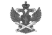 Документ подписан электронной подписью в системе электронного документооборота РоскомнадзораСВЕДЕНИЯ О СЕРТИФИКАТЕ ЭПСВЕДЕНИЯ О СЕРТИФИКАТЕ ЭПСертификатВладелецДействителен